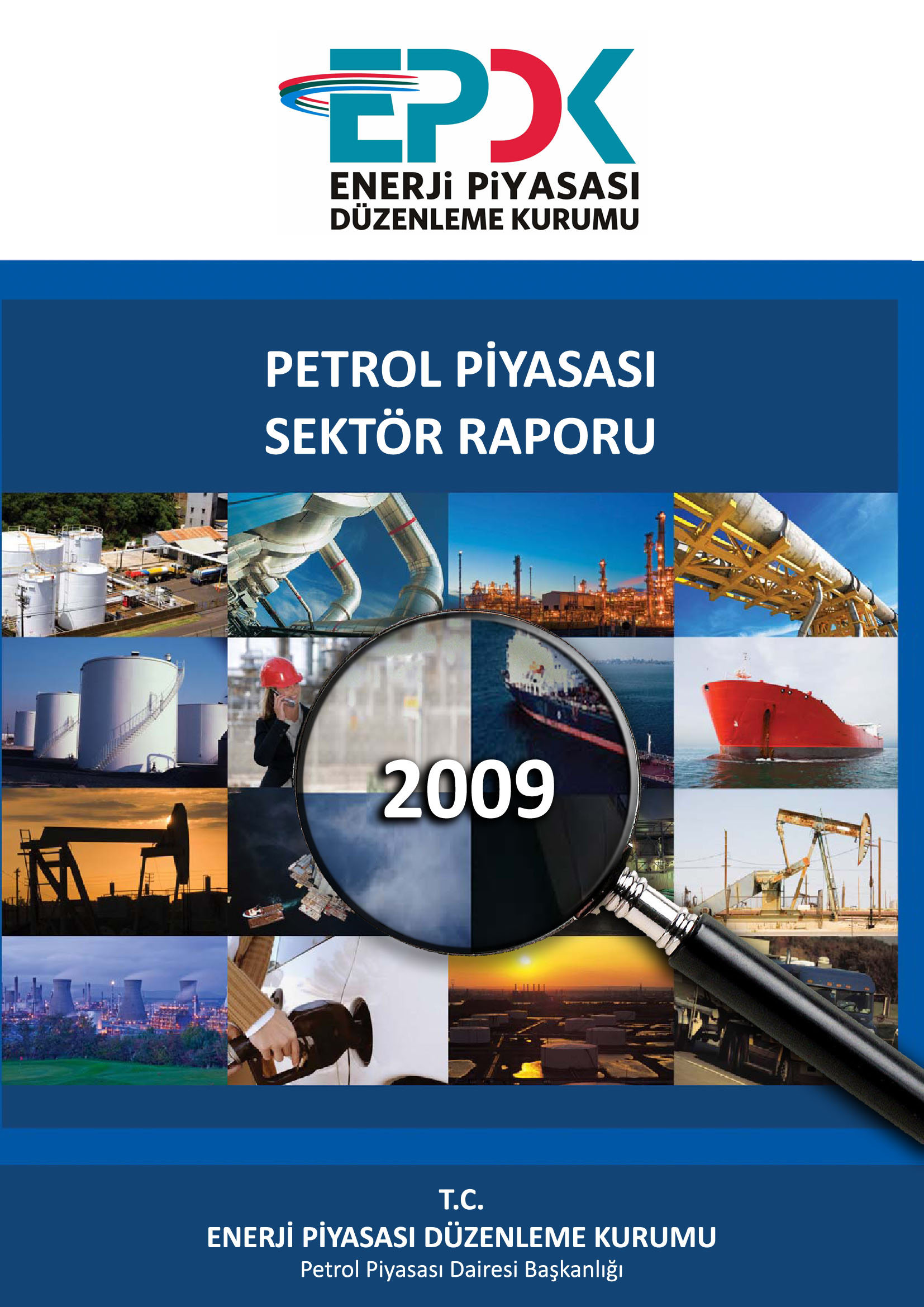 PETROL PİYASASI 2018 YILI SEKTÖR RAPORU Bu raporda yer alan tüm bilgi, tablo ve şekillerin her hakkı saklıdır.Kaynak gösterilmeden kullanılamaz.T.C. ENERJİ PİYASASI DÜZENLEME KURUMUStrateji Geliştirme Dairesi BaşkanlığıANKARA, 2019Önemli Hatırlatma: Lisans sahibi firmalar, Enerji Piyasası Bildirim Yönetmeliğinin ilgili hükümleri çerçevesinde bildirim düzeltme talebinde bulunarak daha önce Kuruma sundukları verilerde düzeltme yapabilmektedir. Bu sebeple yayımlanan raporlar arasında veri farklılıkları olabilmektedir. Bu rapor, Resmi İstatistik Programı kapsamında yayımlanmaktadır.BAŞKANIN MESAJIKurumumuzun öncelikli hedefi enerjinin tüketicilere yeterli, kaliteli, sürekli, düşük maliyetli ve çevreyle uyumlu olarak sunulmasını sağlamak olup bu hedefe ulaşabilmek için Kurumumuz rekabetçi, mali açıdan güçlü, istikrarlı ve şeffaf bir enerji piyasası oluşturmak ve bu piyasanın düzenlenmesini ve denetlemesini sağlamakla yükümlüdür. Bu hedef doğrultusunda geçtiğimiz 17 yıllık sürenin sonunda, EPDK olarak Türkiye enerji piyasasının yeniden yapılanmasını sağladık. Çok oyunculu, rekabetçi bir piyasa yapısını ve sağlıklı bir yatırım ortamını elbirliği ile tesis ettik. Petrol piyasasında da akaryakıt kaçakçılığı sorununu çözmüş olduğumuz ve tüketicilerimize en kaliteli benzin ve mazotun satışının yapılmasını sağladığımız için gururluyuz. Kurum olarak 5015 sayılı Petrol Piyasası Kanununa uygun şekilde petrol piyasasının düzenlenmesi ve denetlenmesi fonksiyonlarının yerine getirilmesi ve piyasada şeffaflığın sağlanması amacıyla petrol piyasasının izlenmesi çalışmaları Kanunun yürürlüğe giriş tarihinden itibaren etkin bir şekilde sürdürülmüştür. Bu kapsamda, piyasada faaliyet gösteren lisans sahiplerinin yapmış olduğu yazılı ve elektronik bildirimler yoluyla verilerin derlenmesi, analiz edilmesi ve aylık ve yıllık olarak raporlanması işlemlerini itina ile yapmaktayız. Düzenlemeye esas doğru ve güvenilir piyasa bilgilerine sahip olunması amacıyla lisans sahiplerince bildirimlerin zamanında, eksiksiz ve doğru yapılmasının sağlanması için piyasa oyuncuları ile koordineli olarak çalışmalarımızı gerçekleştirmekteyiz.2018 yılı içerisinde petrol piyasası faaliyetleri ve piyasada meydana gelen değişimlerin önceki yıllar ile karşılaştırmalı olarak verilmesi şeklinde büyük bir titizlikle hazırlanmış olan Petrol Piyasası 2018 Yılı Sektör Raporunu ilgililerinin yararlanacağı bir kaynak olarak kamuoyunun istifadesine sunuyoruz.İlgili tüm kesimlerce merakla beklenen Petrol Piyasası 2018 Yılı Sektör Raporunun tüm paydaşlarımıza faydalı olmasını diler, raporun hazırlanmasına kaynak teşkil eden ve bildirim yükümlülükleri kapsamında gösterdikleri duyarlılık ve katılımcı yaklaşımlarından ötürü sektörde faaliyet gösteren firmalar ve sektör temsilcileri ile bu raporun hazırlanmasında emeği geçen Kurumumuz personelini kutlarım.Mustafa YILMAZKurum BaşkanıYönetici ÖzetiÜretimde 2018 yılında 2017 yılına göre:Toplam rafineri üretimi %13,60 azalarak 25.002.286,570 ton,Motorin türleri üretimi %10,61 azalarak 9.292.050,653 ton,Benzin türleri üretimi %12,61 azalarak 4.684.111,715 ton,Havacılık yakıtları üretimi %1,05 azalarak 4.786.243,721 ton,Denizcilik yakıtları üretimi %18,02 azalarak 1.766.076,826 ton,Diğer ürünler üretimi ise %29,55 azalarak 4.408.714,350 ton olarak gerçekleşmiştir.İthalatta 2018 yılında 2017 yılına göre:Toplam ithalat %9,24 azalarak 38.711.454,518 ton,Ham petrol ithalatı %18,61 azalarak 20.970.669,254 ton,Motorin türleri ithalatı %2,18 artarak 13.749.186,751 ton,Fuel Oil türleri ithalatı %33,21 azalarak 553.552,338 ton,Havacılık yakıtları ithalatı %144,65 artarak 481.734,191 ton,Diğer ürünler ithalatı %22,53 artarak 2.946.057,563 ton olarak gerçekleşmiştir.İhracatta 2018 yılında 2017 yılına göre:Toplam ihracat %12,04 azalarak 8.875.016,246 ton,Benzin türleri ihracatı %22,97 azalarak 2.439.858,428 ton, Motorin türleri ihracatı %37,37 azalarak 145.162,400 ton, Havacılık yakıtları ihracatı %2,76 artarak 3.874.908,672 ton olarak gerçekleşmiştir.Yurt İçi Satışlarda 2018 yılında 2017 yılına göre:Toplam yurt içi satışlar %2,30 azalarak 27.807.222,687 ton,Benzin türleri satışları %1,16 artarak 2.329.919,637 ton,Motorin türleri satışları %2,44 azalarak 23.576.884,037 ton,İhrakiye Satışlarında 2018 yılında 2017 yılına göre:Toplam ihrakiye satışları %2,91 artarak 3.834.311,357 ton,Havacılık yakıtları satışları %1,44 artarak 1.280.672,623 ton,Denizcilik yakıtları satışları %5,40 artarak 2.036.934,249 ton,Motorin türleri satışları ton %5,24 azalarak 415.681,400 ton olarak gerçekleşmiştir.Transit Rejime Tabi Teslimlerde 2018 yılında:Motorin türlerinde 574.878,737 ton akaryakıt ve 35.095,275 ton ihrakiye teslimi,Denizcilik yakıtlarında 1.993.129,039 ton ihrakiye teslimi gerçekleşmiştir.Fiyat Hareketleri:2018 yılında uluslararası piyasadaki fiyatlara bağlı olarak benzin ve motorin fiyatları ülkemizde değişim göstermiş ve vergisiz bayi satış fiyatı ortalaması yıl boyunca 95 oktan kurşunsuz benzin için 3,06 TL/LT, motorin için ise 3,25 TL/LT olarak gerçekleşmiştir.GENEL AÇIKLAMALARBu Raporda yer alan ürün türleri, 07/12/2016 tarih ve 6648 sayılı Kurul Kararında belirtilen ürünler esas alınarak aşağıda belirtildiği şekilde gruplandırılmıştır:Benzin Türleri; 2710.12.45.00.11 - Kurşunsuz Benzin 95 Oktan, 2710.12.45.00.13 - Kurşunsuz Benzin 95 Oktan  (E10), 2710.12.49.00.11 - Kurşunsuz Benzin 98 Oktan, 2710.12.49.00.12 - Kurşunsuz Benzin 98 Oktan (E10)	Motorin Türleri; 2710.19.43.00.11 – Motorin, 2710.20.11.00.11 - Motorin (Biodizel ihtiva eden)	Fuel Oil Türleri; 2710.19.62.00.10 - Kalorifer Yakıtı (Kükürt miktarı %0,1'i geçmeyenler), 2710.19.62.00.11 - Fuel Oil (Kükürt miktarı %0,1'i geçmeyenler), 2710.19.64.00.10 - Kalorifer Yakıtı (Kükürt miktarı %0,1'i geçen fakat %1'i geçmeyenler),2710.19.64.00.11 - Fuel Oil (Kükürt miktarı %0,1'i geçen fakat %1'i geçmeyenler), 2710.19.68.00.11 - Yüksek Kükürtlü Fuel Oil (Kükürt miktarı %1'i geçenler)	Havacılık Yakıtları; 2710.12.31.00.00 - Uçak Benzini, 2710.12.70.00.00 - Benzin Tipi Jet Yakıtı, 2710.19.21.00.00 - Jet YakıtıDenizcilik Yakıtları; 2710.19.43.00.17 - Damıtık Denizcilik Yakıtı (Kükürt oranı % 0,001'i geçmeyenler), 2710.19.46.00.18 - Damıtık Denizcilik Yakıtı (Kükürt oranı % 0,001'i geçen fakat % 0,002'yi geçmeyenler), 2710.19.47.00.18 - Damıtık Denizcilik Yakıtı (Kükürt oranı % 0,002'yi geçen fakat % 0,1'i geçmeyenler), 2710.19.48.00.11 - Damıtık Denizcilik Yakıtı (Kükürt oranı % 0,1'i geçenler), 2710.19.62.00.31 - Artık Denizcilik Yakıtı (Kükürt miktarı %0,1'i geçmeyenler), 2710.19.64.00.31 - Artık Denizcilik Yakıtı (Kükürt miktarı %0,1'i geçen fakat % 1'i geçmeyenler), 2710.19.68.00.31 - Artık Denizcilik Yakıtı (Kükürt miktarı % 1'i geçenler)Gazyağı; 2710.19.25.00.11 – GazyağıDiğer Ürünler; 2710.12.15.00.11 - Yakıt Nafta, 3826.00.10.00.11 - Biodizel, 2207.20.00.10.13 - Harmanlanan Etanol (Dökme etil alkol), 2207.20.00.10.14 - Harmanlanan Etanol (Ambalajlı etil alkol), 2909.19.90.00.13 - Metil Tersiyer Bütil Eter (MTBE), 2710.19.46.00.29 - Diğerleri (Kükürt Oranı %0,001'i geçen ancak %0,002'yi geçmeyenler), 2710.19.47.00.19 - Diğerleri (Kükürt oranı % 0,002’yi geçen fakat % 0,1’i geçmeyenler), 2710.12.11.00.00 - Özel bir işleme tabi tutulacak olanlar, 2710.12.25.00.00 - Diğerleri, 2710.19.31.00.00 - Özel bir işleme tabi tutulacak olanlar, 2710.19.51.00.00 - Özel bir işleme tabi tutulacak olanlar, Diğer Akaryakıt Harici ÜrünlerBu Raporda yer alan;Bayiye Teslim: Akaryakıt ve ihrakiye bayilik lisansı sahiplerine yapılan teslimleri (Taşıt Tanıma Sistemi ile yapılan satışlar dahil),Serbest Kullanıcıya Teslim: Serbest kullanıcı lisansı sahiplerine yapılan teslimleri,Diğer Teslim: Lisanssız kişilere yapılan teslimleriSerbest Dolaşım: Gümrük Kanununun 18 inci maddesi hükümlerine göre millileşmiş ürünün yurtiçinde alınan/satılan miktarını,İhraç Kayıtlı: KDV Kanununun 11 inci maddesi kapsamında ihraç etmek üzere alınan/satılan miktarını,Transit Rejime Tabi: Lisans sahipleri tarafından transit rejim kapsamında alınan/satılan ürün miktarını,İfade eder.İller Bazında Teslim/Türkiye Toplam Teslimi raporlarına, ihraç kayıtlı ve transit rejime tabi teslimler dahil edilmiştir. Diğer yandan, Yurtiçi Satış raporlarında yer alan teslimlere ihraç kayıtlı ve transit rejime tabi teslimler dahil edilmemiştir.Aksi belirtilmedikçe raporda yer alan tüm veriler, “ton” cinsindendir.Pay (%) sütunu bulunan tablolarda “0,01”’den düşük olan oranlar 0,00 olarak gösterilmektedir.PETROL PİYASASI GENEL GÖRÜNÜMÜ2015, 2016,2017 ve 2018 Yılları Petrol Piyasası Genel Görünümü (ton)* LPG üretim verilerini de içerir.*Tabloda üretim miktarının eksi olması, stokta bulunan  ya da ithal edilen ürünün rafineri tarafından yeniden kullanıldığını ve bu ürünle yeni ürünün ya da ürünlerin üretildiğini göstermektedir.** 2018 yılında ham petrol ithalat miktarı 20.970.669,254 tondur.***Toplam Teslim: Yurtiçi satışlar, ihraç kayıtlı teslimler ve transit rejim kapsamındaki teslimlerin toplamıdır.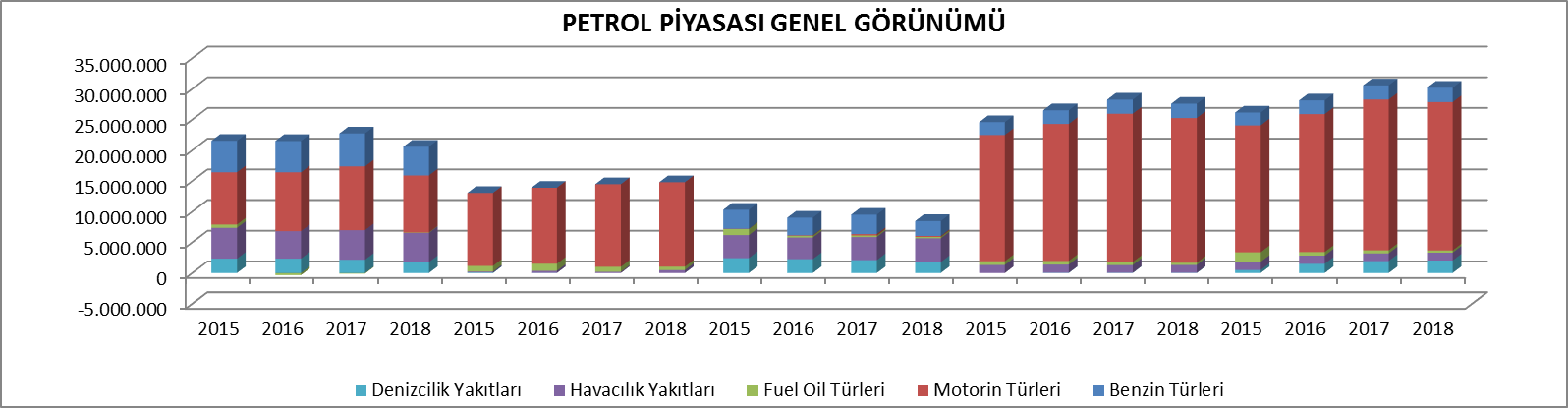 PETROL PİYASASI 2018 YILI GENEL GÖRÜNÜMÜAna Ürün Gruplarına Göre Ayrıntılı Genel Görünüm (ton)(1) İTLS, İhrakiye Teslim Lisansı Sahiplerini temsil etmektedir.(2) Rafinerici lisansı sahiplerinin, son kullanıcılara yaptığı satışları ifade etmektedir.(3) Dağıtıcı lisansı sahiplerinin, bayilere, serbest kullanıcılara yaptıkları satışlar ile son kullanıcılara yaptıkları satışlarını içerir.(4) Transit rejimi kapsamındaki teslimler dâhil edilmemiştir.2018 Yılı Arz-Talep Dengesi* (ton)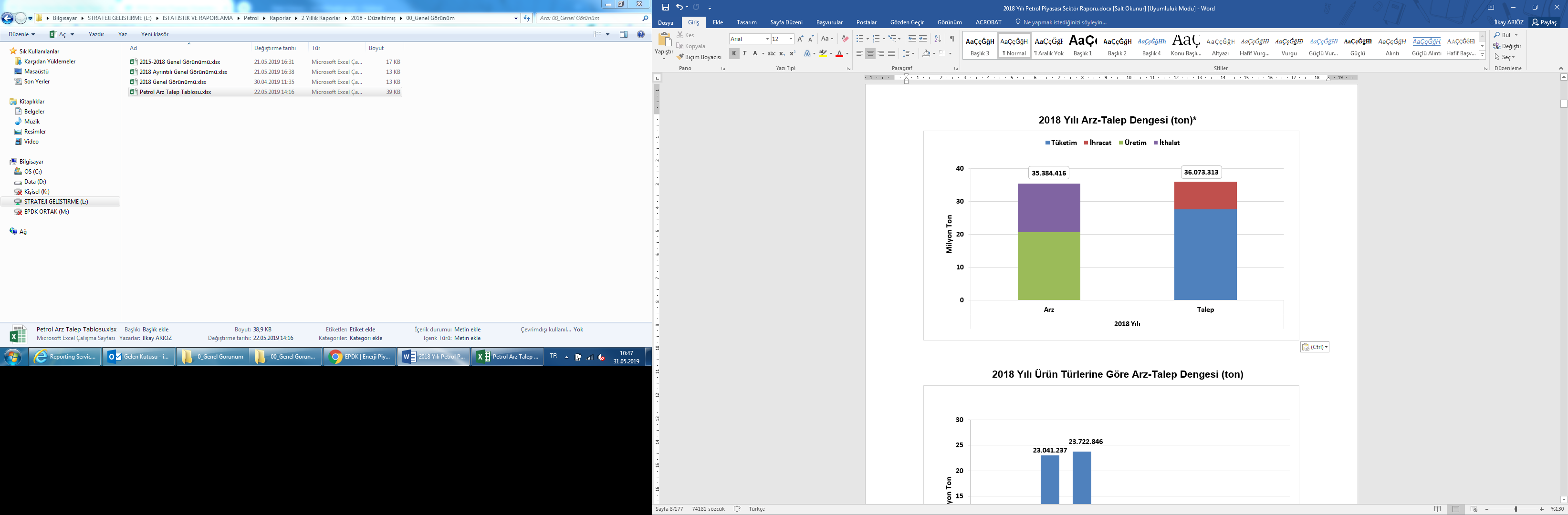 2018 Yılı Ürün Türlerine Göre Arz-Talep Dengesi (ton)*Arz ve talep değerleri hesaplamasında 5 ürün türü esas alınmıştır.** Arz-talep dengesinde oluşan fark miktarları, stok değişimlerinden ve bildirimlerde kullanılan yoğunluk değerlerinin farklılığından kaynaklanmaktadır.İÇİNDEKİLERBİRİNCİ BÖLÜM: ÜRETİM	1İKİNCİ BÖLÜM: DIŞ TİCARET	72.1. İTHALAT	82.2. İHRACAT	15ÜÇÜNCÜ BÖLÜM: YURTİÇİ SATIŞLAR	22PETROL PİYASASINDA REKABET DURUMU	38DÖRDÜNCÜ BÖLÜM: TESLİMLER	47BEŞİNCİ BÖLÜM: BAYİ İSTİHDAM	57ALTINCI BÖLÜM: FİYATLAR	606.1. 2018 YILINDA ULUSLARARASI PİYASALARDA VE TÜRKİYE’DE ÜRÜN FİYATLARININ SEYRİ	616.1.1. ULUSLARARASI PİYASALAR	616.1.2. TÜRKİYE	626.2. 2018 YILI BENZİN VE MOTORİN FİYAT OLUŞUMU (İSTANBUL AVRUPA YAKASI)	636.2.1. BENZİN TÜRLERİ FİYAT OLUŞUMU (İSTANBUL AVRUPA YAKASI - BİR LİTRE)	636.2.2. MOTORİN TÜRLERİ FİYAT OLUŞUMU (İSTANBUL AVRUPA YAKASI - BİR LİTRE)	64YEDİNCİ BÖLÜM: İLLER BAZINDA PETROL ÜRÜNLERİ TESLİMLERİ	66TABLOLAR LİSTESİTablo 1.1. 2018 Yılında Ürün ve Rafineri Bazında Üretim Miktarları* (ton)	2Tablo 1.2. 2017 ve 2018 Yıllarında Üretiminin Karşılaştırılması	3Tablo 2.1.1. Ülkelere Göre İthalat Miktarları (ton)	8Tablo 2.1.2. Lisans Türlerine Göre İthalat Miktarları (ton)	9Tablo 2.1.3. Lisans Sahiplerine Göre İthalat Miktarları (ton)	10Tablo 2.1.4. 2017 ve 2018 Yıllarında Toplam İthalatın Karşılaştırması	12Tablo 2.2.1. Ülkelere Göre İhracat Miktarları (ton)	15Tablo 2.2.2. Lisans Türlerine Göre İhracat Miktarları (ton)	18Tablo 2.2.3. Lisans Sahiplerine Göre İhracat Miktarları (ton)	19Tablo 2.2.4. 2017 ve 2018 Yıllarında Toplam İhracatın Karşılaştırması	20Tablo 3.1. Lisans Sahiplerine Göre Yurtiçi Satış Miktarları (ton)	23Tablo 3.2. 2017 ve 2018 Yıllarında Toplam Yurtiçi Satışların Karşılaştırılması	27Tablo 3.3. İllere Göre Yurt İçi Satış Miktarları (ton)	30Tablo 3.4: Dağıtıcı Lisansı Sahiplerinin Yurtiçi Akaryakıt Satışları ve Pazar Payları (%)	33Tablo 3.5. Petrol Piyasası için CR ve HHI Değerleri	38Tablo 3.6. 2015-2018 Yıllarında İlk On Dağıtıcı Lisansı Sahibinin Pazar Payları	39Tablo 3.7. 2018 Yılında Taşıt Tanıma Sistemi (TTS) İle Yapılan Akaryakıt Satışları*	40Tablo 3.8. 2017 ve 2018 Yıllarında Taşıt Tanıma Sistemi (TTS) İle Yapılan Akaryakıt Satışlarının Karşılaştırılması	42Tablo 3.9. 2018 Yılında Benzin Türlerinde Bayi Satışı Toplam Pazar Payı %1’i Geçen Dağıtıcılar (litre)*	43Tablo 3.10. 2018 Yılında Aylara Göre Benzin Türlerinde Bayi Satışı Toplam Pazar Payı %1’i Geçen Dağıtıcılar (litre)*	44Tablo 3.11. 2018 Yılında Motorin Türlerinde Bayi Satışı Toplam Pazar Payı %1’i Geçen Dağıtıcılar (litre)*	45Tablo 3.12. 2018 Yılında Aylara Göre Motorin Türlerinde Bayi Satışı Toplam Pazar Payı %1’i Geçen Dağıtıcılar (litre)*	46Tablo 4.1. 2018 Yılında Petrol Ürünü Teslimlerinin Lisans Sahiplerine ve Ürün Türlerine Göre Dağılımı (ton)	48Tablo 4.2. 2017 ve 2018 Yıllarında Toplam Teslimlerin Karşılaştırılması	52Tablo 4.3. Teslim Türüne Göre İhrakiye Teslim Miktarları (ton)	52Tablo 4.4. Lisans Sahiplerine Göre İhrakiye Teslim Miktarları (ton)	53Tablo 4.5. 2017 ve 2018 Yıllarında İhrakiye Teslim Miktarlarının Karşılaştırılması	54Tablo 4.6. 2018 Yılı İhrakiye Teslimlerinin (İhracat dâhil) Lisans Sahiplerine ve Teslim Türlerine Göre Dağılımı (ton)	55Tablo 4.7. 2018 Yılı Biyoyakıt Teslim Miktarları (ton)	56Tablo 5.1. 2018 Yılı Bayilerin İstihdam Bilgileri	58Tablo 6.1. 2018 Yılı Benzin Türleri Ortalama Fiyat Oluşumu (TL/LT)	63Tablo 6.2. 2018 Yılı Motorin Türleri Ortalama Fiyat Oluşumu (TL/LT)	64Tablo 7.1. Adana	67Tablo 7.2. Adıyaman	69Tablo 7.3. Afyonkarahisar	70Tablo 7.4. Ağrı	71Tablo 7.5. Aksaray	72Tablo 7.6. Amasya	73Tablo 7.7. Ankara	74Tablo 7.8. Antalya	76Tablo 7.9. Ardahan	78Tablo 7.10. Artvin	79Tablo 7.11. Aydın	80Tablo 7.12. Balıkesir	81Tablo 7.13. Bartın	82Tablo 7.14. Batman	83Tablo 7.15. Bayburt	84Tablo 7.16. Bilecik	85Tablo 7.17. Bingöl	86Tablo 7.18. Bitlis	87Tablo 7.19. Bolu	88Tablo 7.20. Burdur	89Tablo 7.21. Bursa	90Tablo 7.22. Çanakkale	92Tablo 7.23. Çankırı	93Tablo 7.24. Çorum	94Tablo 7.25. Denizli	95Tablo 7.26. Diyarbakır	96Tablo 7.27. Düzce	98Tablo 7.28. Edirne	99Tablo 7.29. Elazığ	100Tablo 7.30. Erzincan	101Tablo 7.31. Erzurum	102Tablo 7.32. Eskişehir	103Tablo 7.33. Gaziantep	104Tablo 7.34. Giresun	106Tablo 7.35. Gümüşhane	107Tablo 7.36. Hakkâri	108Tablo 7.37. Hatay	109Tablo 7.38. Iğdır	111Tablo 7.39. Isparta	112Tablo 7.40. İstanbul	113Tablo 7.41. İzmir	115Tablo 7.42. Kahramanmaraş	117Tablo 7.43. Karabük	119Tablo 7.44. Karaman	120Tablo 7.45. Kars	121Tablo 7.46. Kastamonu	122Tablo 7.47. Kayseri	123Tablo 7.48. Kırıkkale	124Tablo 7.49. Kırklareli	125Tablo 7.50. Kırşehir	126Tablo 7.51. Kilis	127Tablo 7.52. Kocaeli	128Tablo 7.53. Konya	130Tablo 7.54. Kütahya	132Tablo 7.55. Malatya	133Tablo 7.56. Manisa	134Tablo 7.57. Mardin	136Tablo 7.58. Mersin	137Tablo 7.59. Muğla	139Tablo 7.60. Muş	140Tablo 7.61. Nevşehir	141Tablo 7.62. Niğde	142Tablo 7.63. Ordu	143Tablo 7.64. Osmaniye	144Tablo 7.65. Rize	145Tablo 7.66. Sakarya	146Tablo 7.67. Samsun	148Tablo 7.68. Siirt	150Tablo 7.69. Sinop	151Tablo 7.70. Sivas	152Tablo 7.71. Şanlıurfa	153Tablo 7.72. Şırnak	155Tablo 7.73. Tekirdağ	156Tablo 7.74. Tokat	157Tablo 7.75. Trabzon	158Tablo 7.76. Tunceli	159Tablo 7.77. Uşak	160Tablo 7.78. Van	161Tablo 7.79. Yalova	162Tablo 7.80. Yozgat	163Tablo 7.81. Zonguldak	164ŞEKİLLER LİSTESİŞekil 1.1. 2017 ve 2018 Yıllarında Benzin Türleri Üretiminin Aylara Göre Dağılımı (ton)	4Şekil 1.2. 2017 ve 2018 Yıllarında Motorin Türleri Üretiminin Aylara Göre Dağılımı (ton)	4Şekil 1.3. 2017 ve 2018 Yıllarında Fuel Oil Türleri Üretiminin Aylara Göre Dağılımı (ton)	5Şekil 1.4. 2017 ve 2018 Yıllarında Havacılık Yakıtları Üretiminin Aylara Göre Dağılımı (ton)	5Şekil 1.5. 2017 ve 2018 Yıllarında Denizcilik Yakıtları Üretiminin Aylara Göre Dağılımı (ton)	6Şekil 2.1.1. 2017 ve 2018 Yıllarında Ham Petrol İthalatının Aylara Göre Dağılımı (ton)	12Şekil 2.1.2. 2017 ve 2018 Yıllarında Motorin Türleri İthalatının Aylara Göre Dağılımı (ton)	13Şekil 2.1.3. 2017 ve 2018 Yıllarında Fuel Oil Türleri İthalatının Aylara Göre Dağılımı (ton)	13Şekil 2.1.4. 2017 ve 2018 Yıllarında Havacılık Yakıtları İthalatının Aylara Göre Dağılımı (ton)	14Şekil 2.2.1. 2017 ve 2018 Yıllarında Benzin Türleri İhracatının Aylara Göre Dağılımı (ton)	20Şekil 2.2.2. 2017 ve 2018 Yıllarında Havacılık Yakıtları İhracatının Aylara Göre Dağılımı (ton)	21Şekil 2.2.3. 2017 ve 2018 Yıllarında Denizcilik Yakıtları İhracatının Aylara Göre Dağılımı (ton)	21Şekil 3.1. 2017 ve 2018 Yıllarında Benzin Türleri Satışlarının Aylara Göre Dağılımı (ton)	27Şekil 3.2. 2017 ve 2018 Yıllarında Motorin Türleri Satışlarının Aylara Göre Dağılımı (ton)	28Şekil 3.3. 2017 ve 2018 Yıllarında Fuel Oil Türleri Satışlarının Aylara Göre Dağılımı (ton)	28Şekil 3.4. 2017 ve 2018 Yıllarında Havacılık Yakıtları Satışlarının Aylara Göre Dağılımı (ton)	29Şekil 3.5. Akaryakıt Satışlarına Göre İlk 10 Dağıtıcı Lisansı Sahibinin Pazar Payları (%)	37Şekil 6.1. 2018 Yılı Kurşunsuz Benzin 95 Oktan, Motorin ve Brent (Dtd) Seyri	61Şekil 6.2. 2018 Yılı Kurşunsuz Benzin 95 Oktan, Motorin ve Brent (Dtd) Seyri	61Şekil 6.3. 2018 Yılı Kurşunsuz Benzin 95 Oktan Yurt İçi Vergisiz Fiyatının Seyri (TL/LT)	62Şekil 6.4. 2018 Yılı Motorin Yurt İçi Vergisiz Fiyatının Seyri (TL/LT)	62Şekil 6.5. 2018 Yılı Yurt İçi Benzin Türleri Ortalama Fiyat Oluşumu	63Şekil 6.6. 2018 Yılı Yurt İçi Motorin Türleri Ortalama Fiyat Oluşumu	64BİRİNCİ BÖLÜM: ÜRETİMTablo 1.1. 2018 Yılında Ürün ve Rafineri Bazında Üretim Miktarları* (ton)*Tabloda üretim miktarının eksi olması, stokta bulunan ya da ithal edilen ürünün rafineri tarafından yeniden kullanıldığını ve bu ürünle yeni ürünün ya da ürünlerin üretildiğini göstermektedir. Tablo 1.2. 2017 ve 2018 Yıllarında Üretiminin Karşılaştırılması*Tabloda üretim miktarının eksi olması, stokta bulunan ya da ithal edilen ürünün rafineri tarafından yeniden kullanıldığını ve bu ürünle yeni ürünün ya da ürünlerin üretildiğini göstermektedir.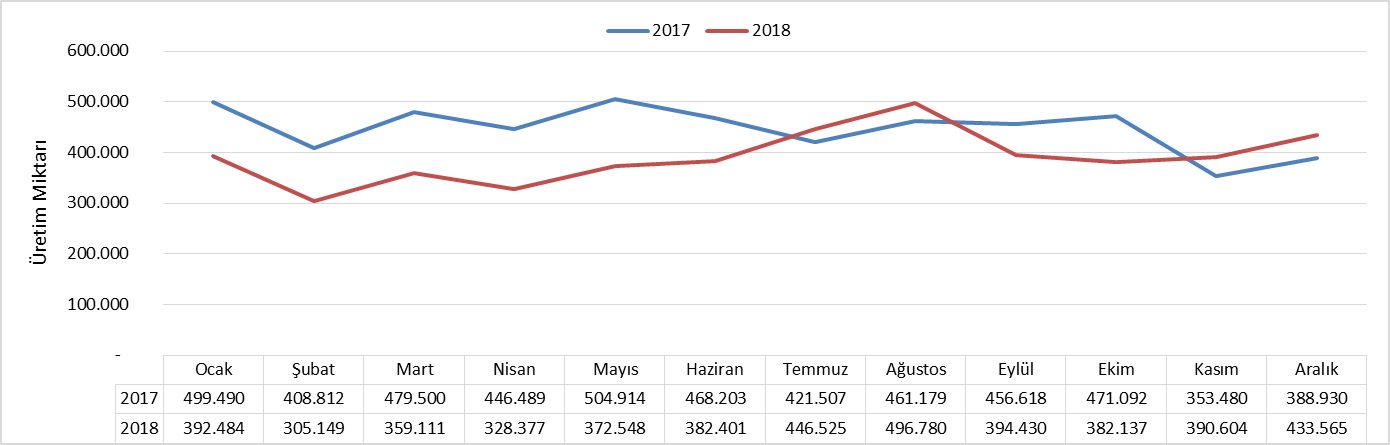 Şekil 1.1. 2017 ve 2018 Yıllarında Benzin Türleri Üretiminin Aylara Göre Dağılımı (ton)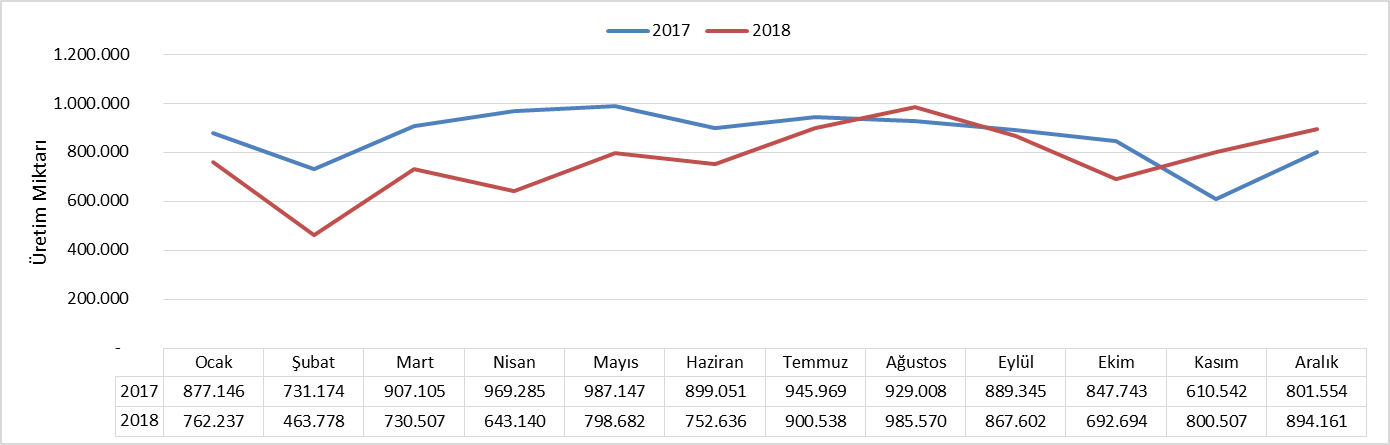 Şekil 1.2. 2017 ve 2018 Yıllarında Motorin Türleri Üretiminin Aylara Göre Dağılımı (ton)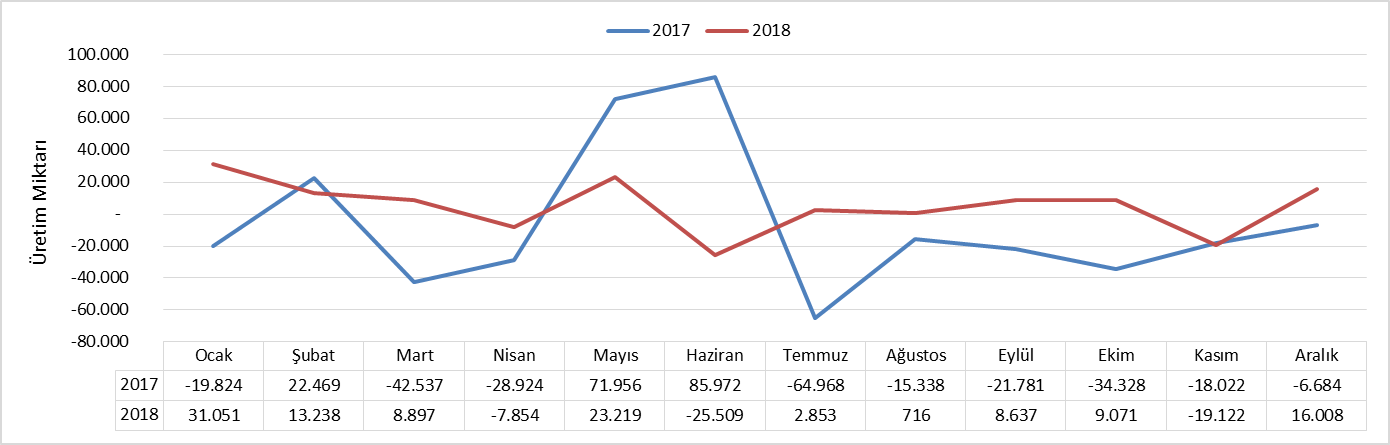 *Grafikte üretim miktarının eksi olması, stokta bulunan  ya da ithal edilen ürünün rafineri tarafından yeniden kullanıldığını ve bu ürünle yeni ürünün ya da ürünlerin üretildiğini göstermektedir.Şekil 1.3. 2017 ve 2018 Yıllarında Fuel Oil Türleri Üretiminin Aylara Göre Dağılımı (ton)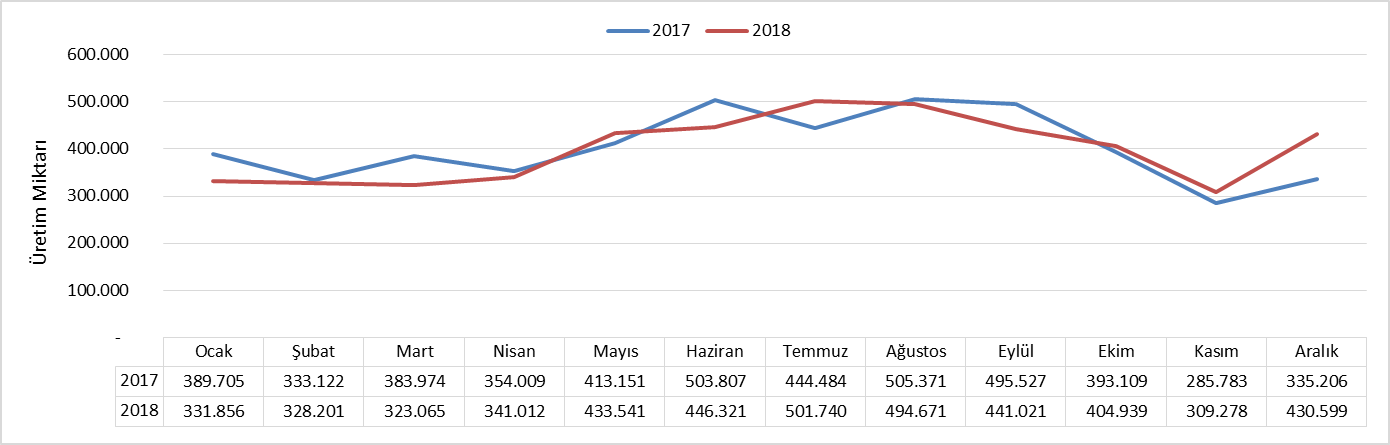 Şekil 1.4. 2017 ve 2018 Yıllarında Havacılık Yakıtları Üretiminin Aylara Göre Dağılımı (ton)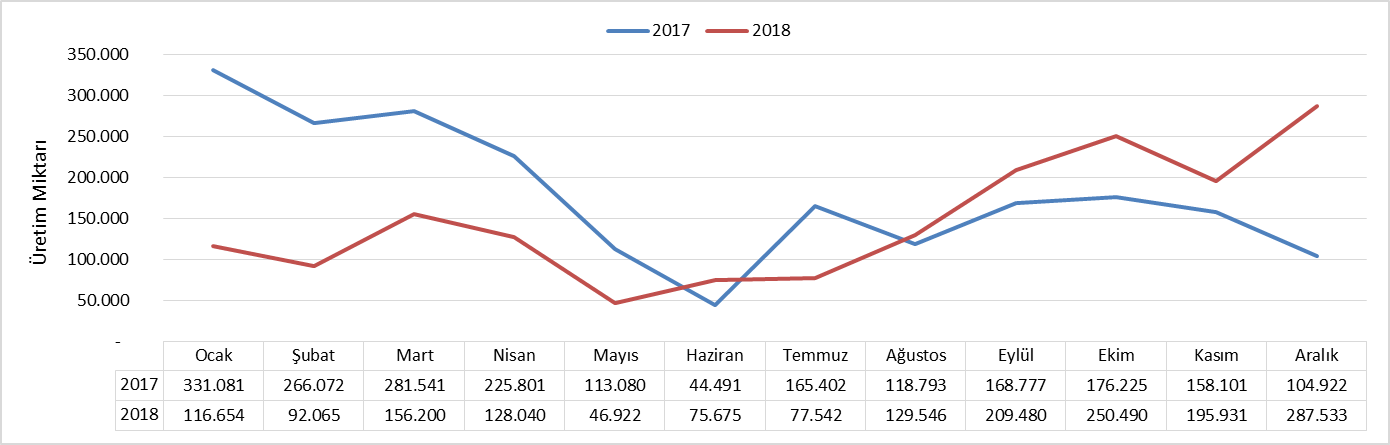 Şekil 1.5. 2017 ve 2018 Yıllarında Denizcilik Yakıtları Üretiminin Aylara Göre Dağılımı (ton)İKİNCİ BÖLÜM: DIŞ TİCARET2.1. İTHALATTablo 2.1.1. Ülkelere Göre İthalat Miktarları (ton)Tablo 2.1.2. Lisans Türlerine Göre İthalat Miktarları (ton)Tablo 2.1.3. Lisans Sahiplerine Göre İthalat Miktarları (ton)Tablo 2.1.4. 2017 ve 2018 Yıllarında Toplam İthalatın Karşılaştırması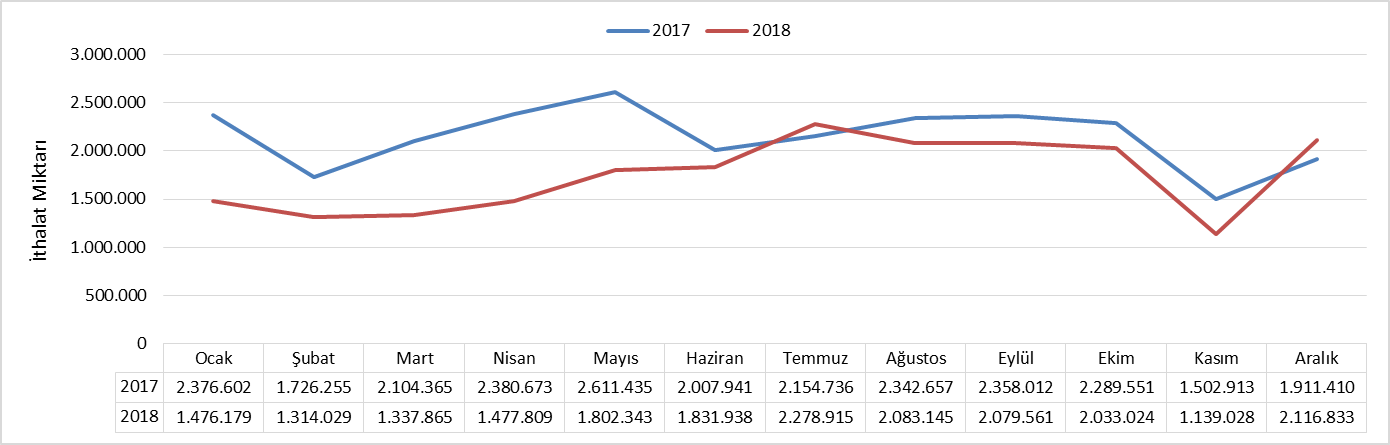 Şekil 2.1.1. 2017 ve 2018 Yıllarında Ham Petrol İthalatının Aylara Göre Dağılımı (ton)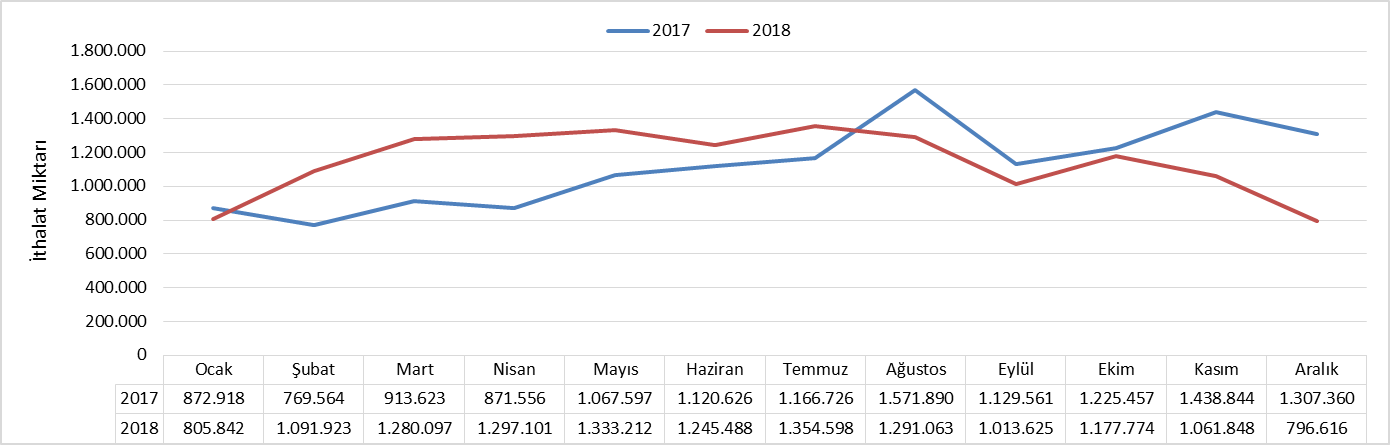 Şekil 2.1.2. 2017 ve 2018 Yıllarında Motorin Türleri İthalatının Aylara Göre Dağılımı (ton)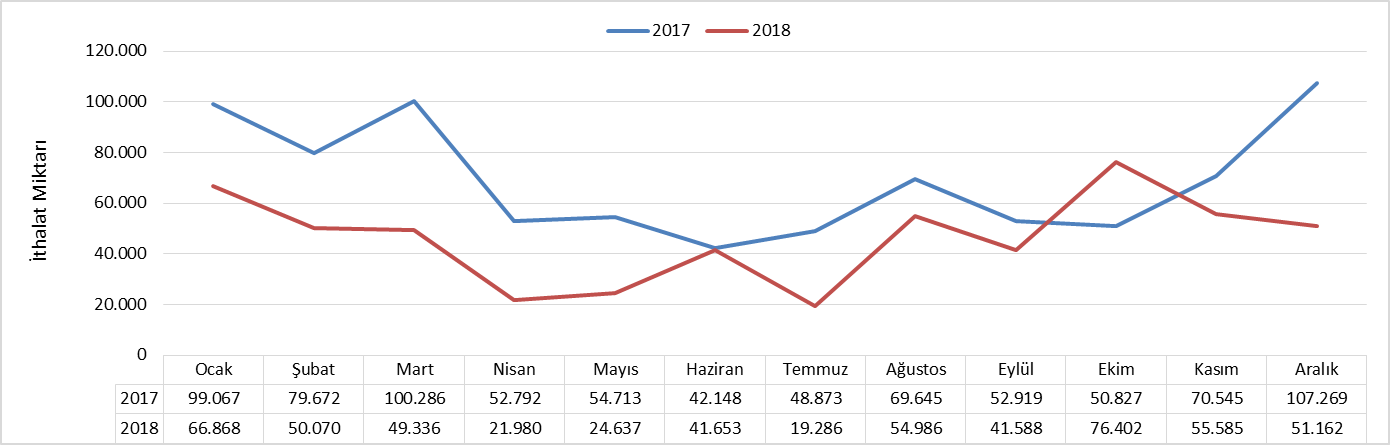 Şekil 2.1.3. 2017 ve 2018 Yıllarında Fuel Oil Türleri İthalatının Aylara Göre Dağılımı (ton)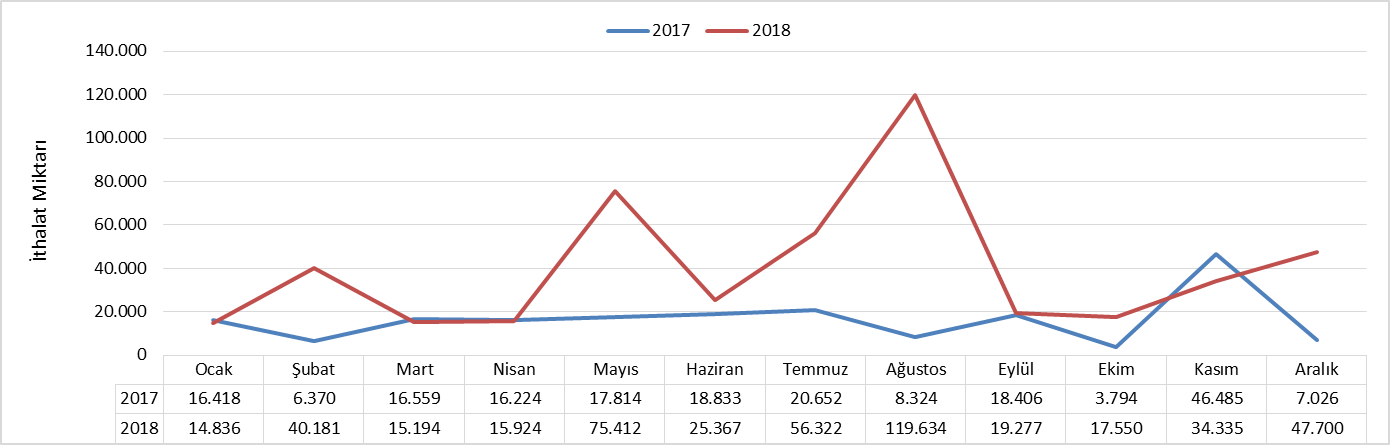 Şekil 2.1.4. 2017 ve 2018 Yıllarında Havacılık Yakıtları İthalatının Aylara Göre Dağılımı (ton)2.2. İHRACATTablo 2.2.1. Ülkelere Göre İhracat Miktarları (ton)*İhracatın yapıldığı ülkenin birden fazla olması durumunu ifade etmektedir.Tablo 2.2.2. Lisans Türlerine Göre İhracat Miktarları (ton)Tablo 2.2.3. Lisans Sahiplerine Göre İhracat Miktarları (ton)Tablo 2.2.4. 2017 ve 2018 Yıllarında Toplam İhracatın Karşılaştırması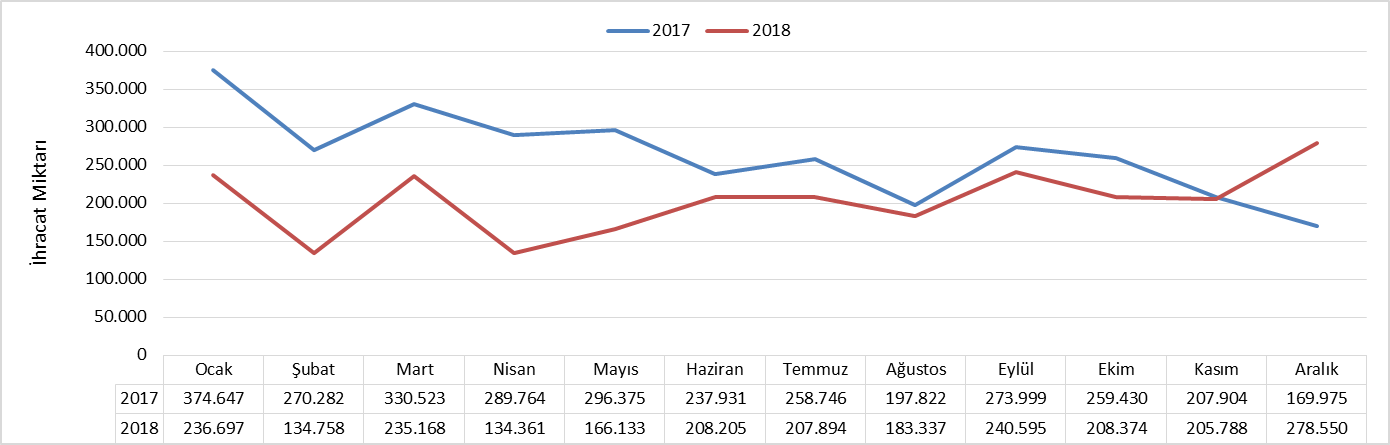 Şekil 2.2.1. 2017 ve 2018 Yıllarında Benzin Türleri İhracatının Aylara Göre Dağılımı (ton)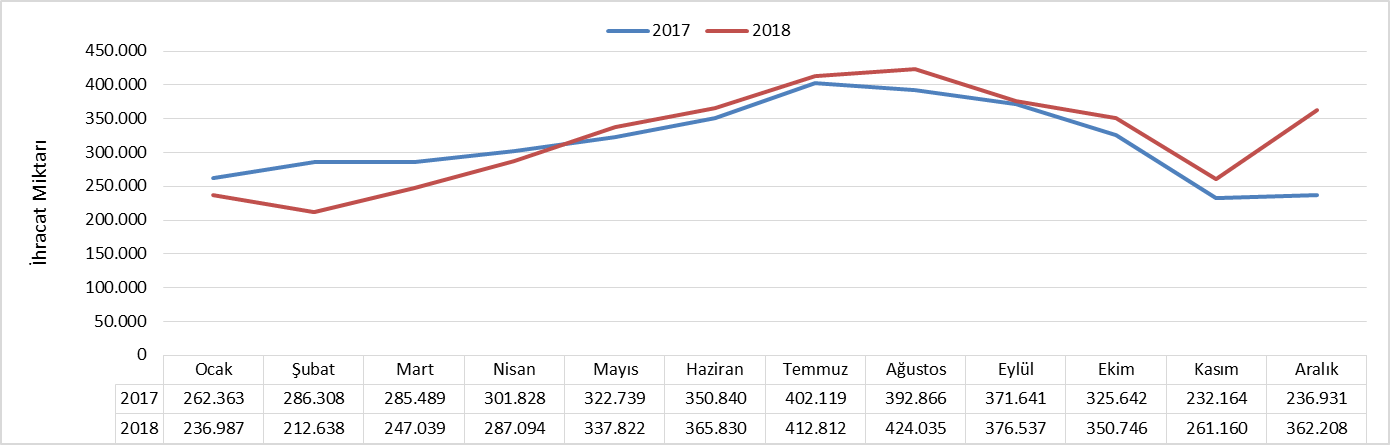 Şekil 2.2.2. 2017 ve 2018 Yıllarında Havacılık Yakıtları İhracatının Aylara Göre Dağılımı (ton)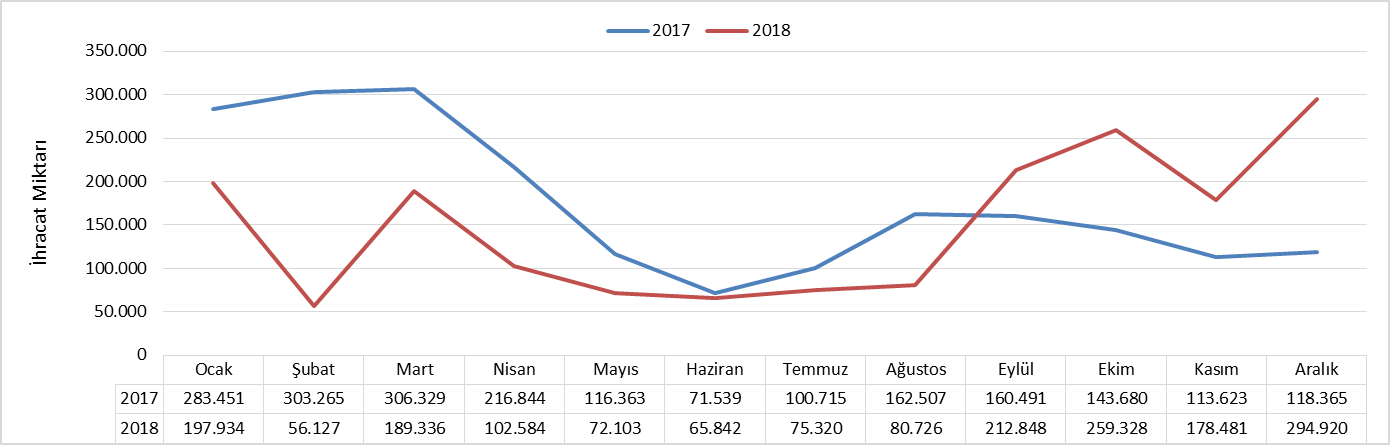 Şekil 2.2.3. 2017 ve 2018 Yıllarında Denizcilik Yakıtları İhracatının Aylara Göre Dağılımı (ton)ÜÇÜNCÜ BÖLÜM: YURTİÇİ SATIŞLARTablo 3.1. Lisans Sahiplerine Göre Yurtiçi Satış Miktarları (ton)Tablo 3.2. 2017 ve 2018 Yıllarında Toplam Yurtiçi Satışların Karşılaştırılması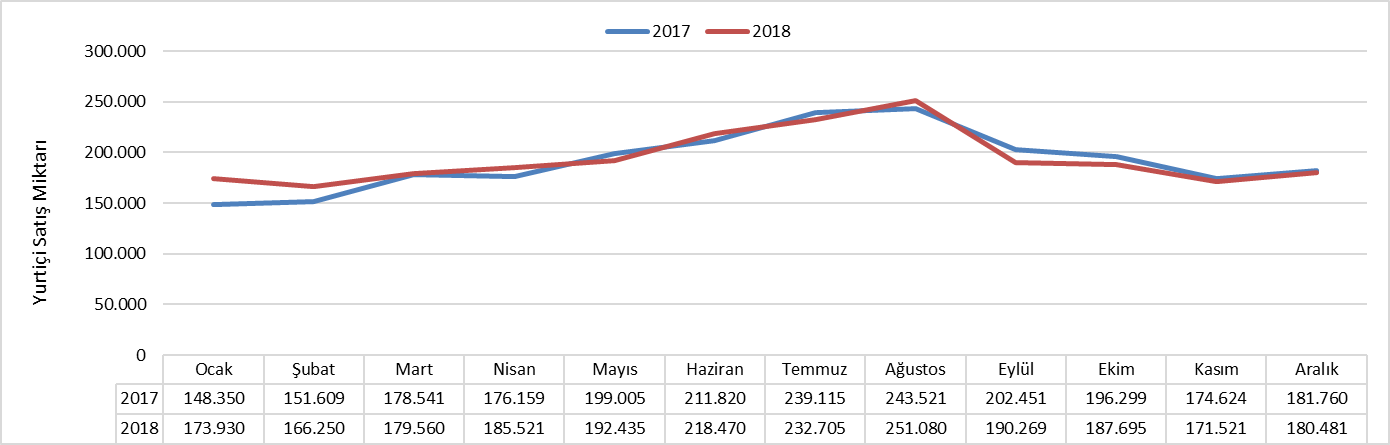 Şekil 3.1. 2017 ve 2018 Yıllarında Benzin Türleri Satışlarının Aylara Göre Dağılımı (ton)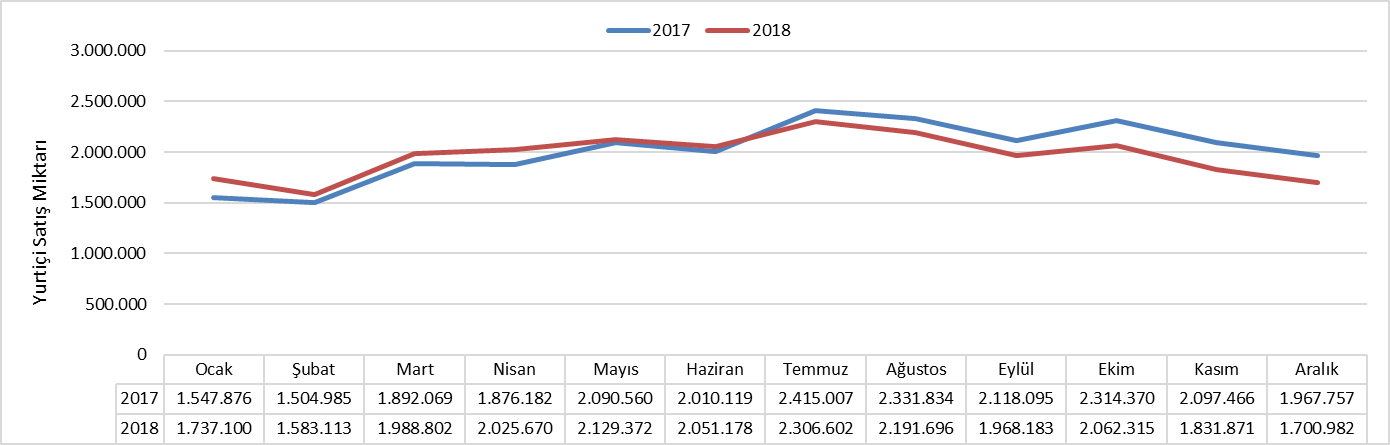 Şekil 3.2. 2017 ve 2018 Yıllarında Motorin Türleri Satışlarının Aylara Göre Dağılımı (ton)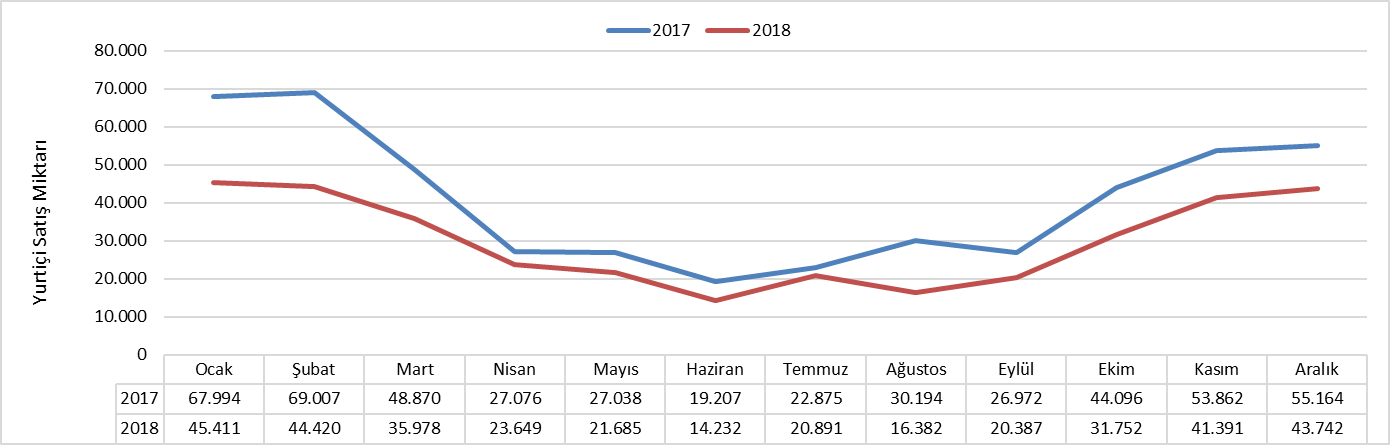 Şekil 3.3. 2017 ve 2018 Yıllarında Fuel Oil Türleri Satışlarının Aylara Göre Dağılımı (ton)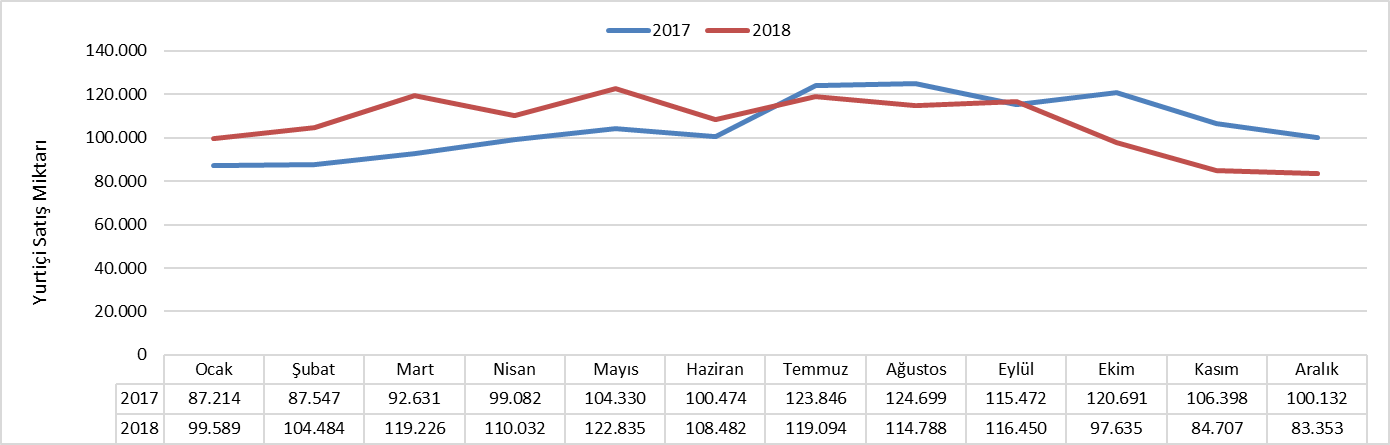 Şekil 3.4. 2017 ve 2018 Yıllarında Havacılık Yakıtları Satışlarının Aylara Göre Dağılımı (ton)Tablo 3.3. İllere Göre Yurt İçi Satış Miktarları (ton)Tablo 3.4: Dağıtıcı Lisansı Sahiplerinin Yurtiçi Akaryakıt Satışları ve Pazar Payları (%)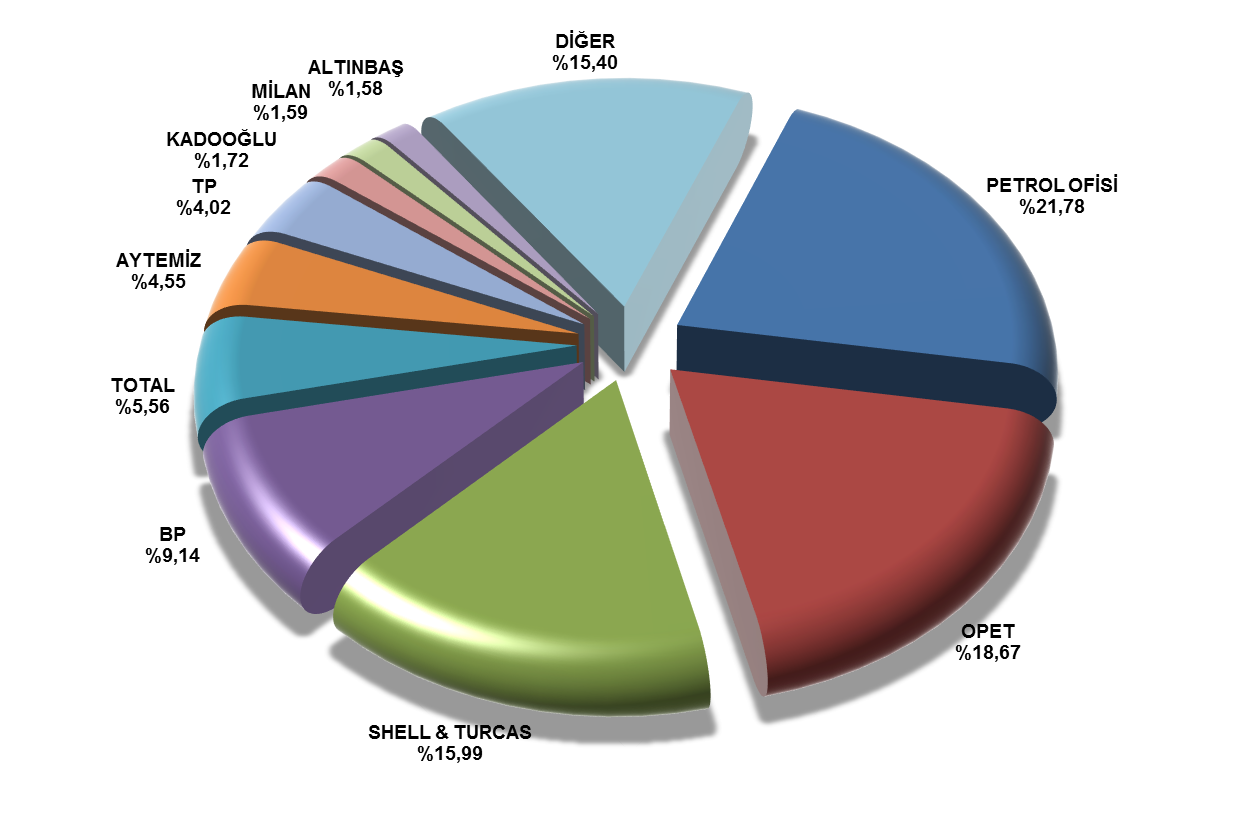 Şekil 3.5. Akaryakıt Satışlarına Göre İlk 10 Dağıtıcı Lisansı Sahibinin Pazar Payları (%)PETROL PİYASASINDA REKABET DURUMUPetrol Piyasasında faaliyet yapan dağıtıcı lisansı sahibi şirketlerin ürün türlerine göre satış miktarları ve pazar payları bilinmektedir. Bu verilerden hareketle, şirketlerin petrol piyasasındaki rekabet ortamını nasıl şekillendirdiğini görebilmek maksadıyla piyasa pazar payları Yoğunlaşma ve Herfindahl-Hirschman İndeksleri (HHI) ile analiz edilmiştir.Yoğunlaşma indeksleri ilk 4(CR4) ve ilk 10(CR10) firmanın piyasa paylarının toplamı üzerinden hesaplanmaktadır. Hesaplamalar sonucunda CRn < 30 ise düşük derecede yoğunlaşma, 30 ≤ CR4 <50 ise orta derecede yoğunlaşma, 50 ≤ CRn <70 ise yüksek derecede yoğunlaşma, CRn ≥ 70 ise çok yüksek derecede yoğunlaşma olduğu değerlendirilir. HHI değeri ise piyasada faaliyet gösteren bütün firmaların payları üzerinden hesaplanmaktadır. HHI değerlerini ABD Adalet Bakanlığı, 1000 ve altında ise rekabetçi, 1000-1800 arasında ise orta yoğunluklu, 1800 ve üzerinde ise oligopol bir piyasa olarak değerlendirir. Aynı şekilde birleşmelerde HHI 100 puandan fazla artarsa o birleşmenin rekabetçiliği düşürdüğü konusunda kaygılar oluşur. 2018 yılı verileri üzerinden petrol piyasasında yapılan hesaplamalar sonucunda aşağıdaki indeks değerleri hesaplanmıştır.Tablo 3.5. Petrol Piyasası için CR ve HHI Değerleri*Fuel-Oil ve Gaz yağını içermektedir.Yukarıdaki tablo incelendiğinde;Benzin türlerinde faaliyet gösteren ilk 4 firmanın piyasanın çoğunluğunu (CR4=76,20) oluşturduğu için oligopol bir yapının hakim olduğu söylenebilir. HHI değerine baktığımız zaman da (HHI=1.6207,85) Orta yoğunluğa sahip bir piyasa olduğu ortaya çıkmaktadır.Motorin türlerinde faaliyet gösteren ilk 4 firmanın yine piyasanın çoğunluğunu oluşturduğu (CR4=64,43) Ancak HHI değeri ile birlikte değerlendirdiğimiz zaman benzin türlerinde olduğu gibi daha net bir hâkimiyeti bulunmamaktadır.Petrol Piyasasının geneline baktığımız zaman ise ilk 4 firmanın piyasanın çoğunluğunu oluşturduğu (CR4=65,59) görülmektedir. Bu sonucun diğer indeks değerleri ile değerlendirdiğimizde Petrol Piyasasının rekabetçi bir görünümde olduğunu ancak oligopol bir yapıya kayma eğilimin olduğu söylenebilir.Tablo 3.6. 2015-2018 Yıllarında İlk On Dağıtıcı Lisansı Sahibinin Pazar Payları  Tablo 3.7. 2018 Yılında Taşıt Tanıma Sistemi (TTS) İle Yapılan Akaryakıt Satışları**Bu tablodaki veriler, dağıtıcı lisansı sahiplerinin elektronik sistemler kullanarak son kullanıcıya yapmış olduğu satış miktarları olup yukarıda gösterilen yurtiçi satış miktarlarına dâhil edilmiştir.Tablo 3.8. 2017 ve 2018 Yıllarında Taşıt Tanıma Sistemi (TTS) İle Yapılan Akaryakıt Satışlarının KarşılaştırılmasıTablo 3.9. 2018 Yılında Benzin Türlerinde Bayi Satışı Toplam Pazar Payı %1’i Geçen Dağıtıcılar (litre)** Bu tabloda yer alan veriler dağıtım şirketlerinin bayi otomasyon sistemlerinden web servis aracılığıyla Kurumumuz veri tabanına gönderilmektedir.Tablo 3.10. 2018 Yılında Aylara Göre Benzin Türlerinde Bayi Satışı Toplam Pazar Payı %1’i Geçen Dağıtıcılar (litre)** Bu tabloda yer alan veriler dağıtım şirketlerinin bayi otomasyon sistemlerinden web servis aracılığıyla Kurumumuz veri tabanına gönderilmektedir.Tablo 3.11. 2018 Yılında Motorin Türlerinde Bayi Satışı Toplam Pazar Payı %1’i Geçen Dağıtıcılar (litre)** Bu tabloda yer alan veriler dağıtım şirketlerinin bayi otomasyon sistemlerinden web servis aracılığıyla Kurumumuz veri tabanına gönderilmektedir.Tablo 3.12. 2018 Yılında Aylara Göre Motorin Türlerinde Bayi Satışı Toplam Pazar Payı %1’i Geçen Dağıtıcılar (litre)** Bu tabloda yer alan veriler dağıtım şirketlerinin bayi otomasyon sistemlerinden web servis aracılığıyla Kurumumuz veri tabanına gönderilmektedir.DÖRDÜNCÜ BÖLÜM: TESLİMLERTablo 4.1. 2018 Yılında Petrol Ürünü Teslimlerinin Lisans Sahiplerine ve Ürün Türlerine Göre Dağılımı (ton)Tablo 4.2. 2017 ve 2018 Yıllarında Toplam Teslimlerin KarşılaştırılmasıTablo 4.3. Teslim Türüne Göre İhrakiye Teslim Miktarları (ton)Tablo 4.4. Lisans Sahiplerine Göre İhrakiye Teslim Miktarları (ton)Tablo 4.5. 2017 ve 2018 Yıllarında İhrakiye Teslim Miktarlarının KarşılaştırılmasıTablo 4.6. 2018 Yılı İhrakiye Teslimlerinin (İhracat dâhil) Lisans Sahiplerine ve Teslim Türlerine Göre Dağılımı (ton)Tablo 4.7. 2018 Yılı Biyoyakıt Teslim Miktarları (ton)BEŞİNCİ BÖLÜM: BAYİ İSTİHDAMTablo 5.1. 2018 Yılı Bayilerin İstihdam BilgileriALTINCI BÖLÜM: FİYATLAR6.1. 2018 YILINDA ULUSLARARASI PİYASALARDA VE TÜRKİYE’DE ÜRÜN FİYATLARININ SEYRİ6.1.1. ULUSLARARASI PİYASALARÜlkemizin takip ettiği Platts European Market Scan’da, CIF MED (Genova/Lavera) başlığı altında, benzin ve motorin ürünleri ile Brent tipi ham petrol (FOB) için yayımlanan fiyatlar Şekil-7.1’de sunulmuştur.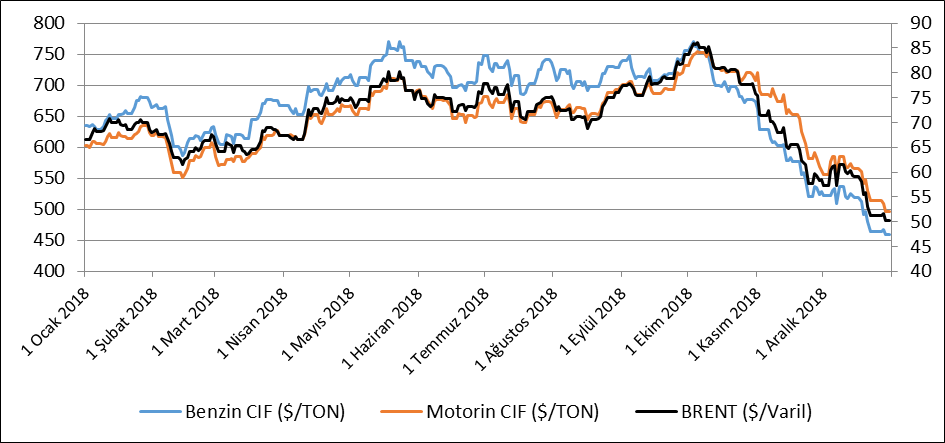 Şekil 6.1. 2018 Yılı Kurşunsuz Benzin 95 Oktan, Motorin ve Brent (Dtd) SeyriSöz konusu veriler TL/LT’ye çevrilerek aşağıdaki Şekil 6.2’de sunulmuştur.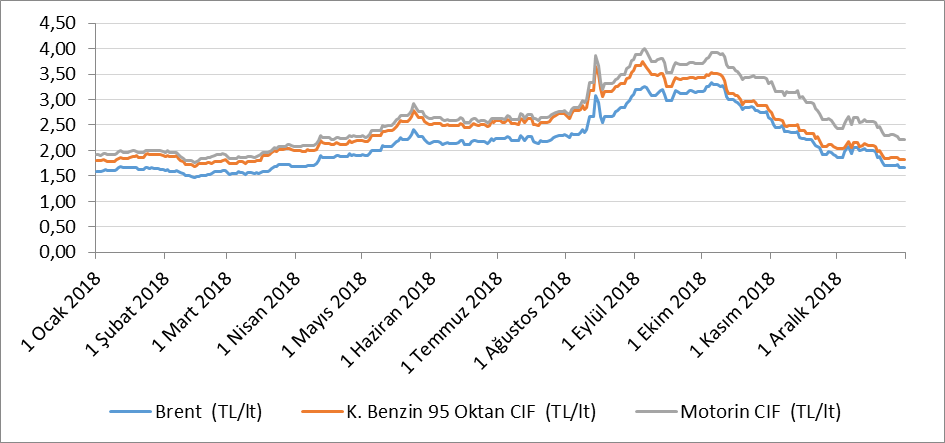 Şekil 6.2. 2018 Yılı Kurşunsuz Benzin 95 Oktan, Motorin ve Brent (Dtd) SeyriŞekil-6.1 ve Şekil-6.2’den anlaşılacağı üzere, her üç ürünün fiyatı uluslararası piyasalarda 2018 yılının ilk yarısında genel olarak yukarı yönlü, 2018 yılının ikinci yarısında ise aşağı yönlü bir seyir izlemiştir.6.1.2. TÜRKİYEÜlkemizin takip ettiği Platts European Market Scan’da fiyatlar günlük olarak yayımlanmakta iken, ülkemizde fiyatlar günlük değiştirilmemekte, değişimler belli bir formülasyona göre yansıtılmaktadır. Bu çerçevede, 2018 yılında yurt içi kurşunsuz benzin 95 oktan ve motorinin vergisiz fiyatlarının seyri 
Şekil-6.3 ve Şekil-6.4’te sunulmuştur. 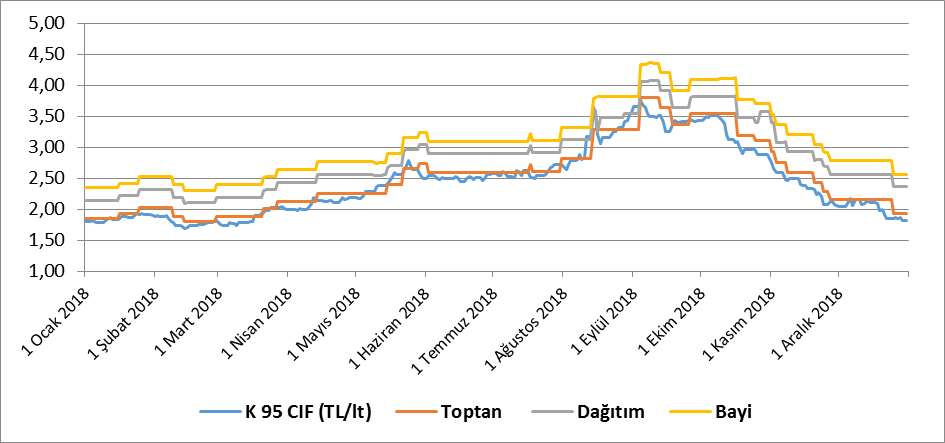 Şekil 6.3. 2018 Yılı Kurşunsuz Benzin 95 Oktan Yurt İçi Vergisiz Fiyatının Seyri (TL/LT)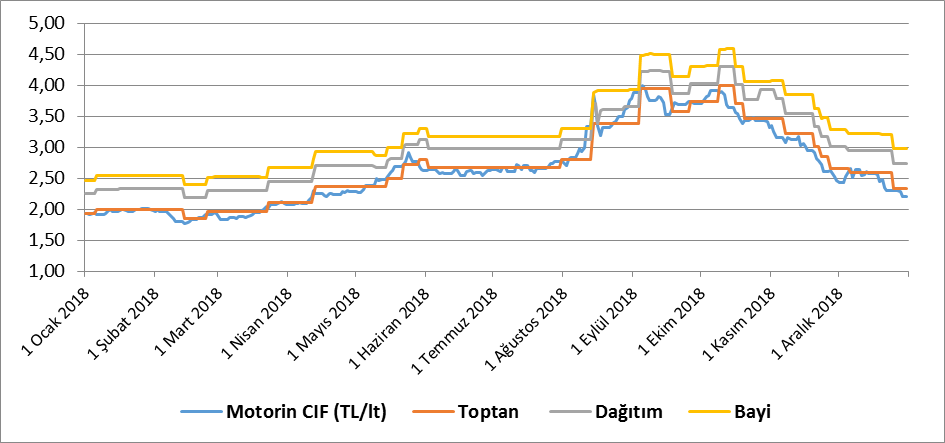 Şekil 6.4. 2018 Yılı Motorin Yurt İçi Vergisiz Fiyatının Seyri (TL/LT)2018 yılı boyunca uluslararası piyasadaki fiyatlara bağlı olarak benzin ve motorin fiyatları ülkemizde değişim göstermiş ve vergisiz bayi satış fiyatı ortalaması yıl boyunca 95 oktan kurşunsuz benzin için 3,06 TL/LT, motorin için ise 3,25 TL/LT olarak gerçekleşmiştir. 6.2. 2018 YILI BENZİN VE MOTORİN FİYAT OLUŞUMU (İSTANBUL AVRUPA YAKASI)Bu bölümde, gösterge niteliğinde olması açısından, İstanbul Avrupa Yakasında oluşan benzin ve motorinin vergili nihai fiyat içerisindeki payların dağılımı incelenmektedir.   6.2.1. BENZİN TÜRLERİ FİYAT OLUŞUMU (İSTANBUL AVRUPA YAKASI - BİR LİTRE)2018 yılında resmi olarak tanımlı benzin türleri “Kurşunsuz Benzin 95 Oktan”, “Kurşunsuz Benzin 95 Oktan  (E10)”, “Kurşunsuz Benzin 98 Oktan” ve “Kurşunsuz Benzin 98 Oktan (E10)” olmak üzere dört adettir. Ancak, bu ürünlerden sadece 95 oktan kurşunsuz benzin akaryakıt istasyonlarında yaygın olarak satılmakta, bu ürün de standart ve farklılaştırılmış olmak üzere tüketiciye iki farklı şekilde sunulmaktadır. Bu ürünlerin pay dağılımı Tablo-6.1’de ve Şekil-6.5’te yer almaktadır.Tablo 6.1. 2018 Yılı Benzin Türleri Ortalama Fiyat Oluşumu (TL/LT)Tablo-6.1 incelendiğinde, 6,219 TL/LT düzeyindeki nihai fiyatın %50,78’lik kısmının vergi, %39,31’lik kısmının ürün maliyeti, %9,91’lik kısmının ise piyasada faaliyet gösteren şirketlerin brüt kar marjı ve gelir payından oluştuğu görülmektedir. Şekil 6.5. 2018 Yılı Yurt İçi Benzin Türleri Ortalama Fiyat Oluşumu6.2.2. MOTORİN TÜRLERİ FİYAT OLUŞUMU (İSTANBUL AVRUPA YAKASI - BİR LİTRE)Halihazırda resmi olarak tanımlı tek motorin türü bulunmaktadır. Akaryakıt istasyonlarında farklı ticari isimlerle satılan motorin türlerinin tamamı halk arasında “Eurodizel” olarak bilinen kükürt miktarı 10 ppm olan motorindir. Uygulamada akaryakıt istasyonlarında ikisi de aynı standartları taşıyan normal motorin ve farklılaştırılmış motorin olmak üzere iki motorin türü bulunmakta olup, bu ürünlerin pay dağılımı Tablo-6.2’de ve Şekil-6.6’da yer almaktadır.Tablo 6.2. 2018 Yılı Motorin Türleri Ortalama Fiyat Oluşumu (TL/LT)Şekil 6.6. 2018 Yılı Yurt İçi Motorin Türleri Ortalama Fiyat OluşumuTablo-6.2 incelendiğinde, 5,701 TL/LT düzeyindeki nihai fiyatın %42,95’lık kısmının vergi, %46,66’lık kısmının ürün maliyeti, %10,39’luk kısmının ise piyasada faaliyet gösteren şirketlerin brüt kar marjı ve gelir payından oluştuğu görülmektedir.  NOTLAR:* Akaryakıt istasyonlarında satılan benzin türleri “K. Benzin 95 Oktan” ve “K. Benzin 95 Oktan (Diğer)” başlığı altında yer almakta olup, diğer başlığı altında satılan ürünler şirketten şirkete farklı isimler alabilmektedir. Diğer taraftan ülkemizde piyasaya akaryakıt olarak arz edilen veya dolaşımda bulunan benzin türlerinin, Türk Standartları Enstitüsü tarafından hazırlanan, Haziran 2013 tarihli "TS EN 228 Otomotiv Yakıtları - Kurşunsuz Benzin - Özelikler ve Deney Yöntemleri" standardına uygun olması zorunludur. Dolayısıyla teknik düzenlemeler açısından K. Benzin 95 Oktan ve K.Benzin 95 Oktan (Diğer) arasında herhangi bir fark bulunmamaktadır ve ikisi de her türlü benzinli araçta güvenle kullanılabilir.** Akaryakıt istasyonlarında satılan motorin türleri, “Motorin” ve “Motorin (Diğer)” başlığı altında yer almakta ve diğer ürün kategorisinde satılan motorin için farklı şirketler farklı markalar kullanabilmektedir. Akaryakıt istasyonlarında satılan motorin türlerinin tamamı Avrupa standartlarında (eurodizel) ürünlerdir ve her türlü araçta güvenle kullanılabilir. Mevzuat açısından ülkemizde tek bir motorin standardı bulunmakta olup, motorin ürünlerinin Türk Standartları Enstitüsü tarafından hazırlanan, Şubat 2014 tarihli "TS EN 590 Otomotiv Yakıtları-Dizel (Motorin)-Gerekler ve Deney Yöntemleri" standardına uygun olması gerekir. Standartlar gereği bütün motorin türlerinde azami kükürt miktarının 10 mg/kg olması zorunludur. Motorin (Diğer) başlığı altında farklı markalarla satılan motorinin bazı katkı maddeleriyle ilave özellik kazandırıldığı ifade edilmektedir; ancak, bu ürünlerin standartlara uygunluğuna ilave olarak, ifade edilen özellikleri taşıyıp taşımadığına dair herhangi bir kontrol ya da denetim bulunmamaktadır. Dolayısıyla teknik düzenlemeler açısından Motorin ve Motorin (Diğer) Arasında herhangi bir fark bulunmamaktadır ve ikisi de dizel araçlarda güvenle kullanılabilir.Tanımlar :Ürün Fiyatı: Ürün Fiyatları Platts European Market Scan da CIF MED (Genova/Lavera) $/TON olarak yayımlanmaktadır.Platts European Market Scan da CIF MED (Genova/Lavera) başlığı altında K. Benzin 95 Oktan ve motorin için yayımlanan günlük fiyatların ortalamasının, TCMB tarafından belirlenen gösterge niteliğindeki ABD doları döviz satış kuru ve ürünün yoğunluğu ile çarpılması ile bulunan fiyattır.Uluslararası piyasalarda ürün fiyatları ham petrol fiyatlarından farklı yönde hareket edebildiği için (örneğin ham petrol fiyatları azalırken benzin fiyatlarının artması vb.) ürün fiyatlarının direk olarak ham petrol fiyatlarıyla ilişkilendirilmesi yanıltıcı olabilmektedir.  Toptancı Marjı: Rafinerici veya dağıtıcılar tarafından ürün fiyatı üzerine eklenen marjdır.Gelir Payı: Ulusal petrol stoğunun tamamlayıcı kısmının tutulabilmesi için tüketici fiyatlarına ilave edilen rakamlardır. Benzin türleri ve motorin türleri için 0,00318 TL/LT olarak belirlenmiştir.Dağıtıcı ve Bayi Marjı Toplamı: Ürünlerin temin edilmesinden (Rafineriden, ithalat yoluyla veya diğer dağıtıcılardan) son kullanıcıya ulaştırılmasına kadar maliyetleri içeren marjdır.  Toplam Vergi: Hazine ve Maliye Bakanlığı tarafından belirlenen Özel Tüketim Vergisi (ÖTV) ve Katma Değer Vergisinin (KDV) toplamıdır.  NOT: 14/05/2018 tarihli ve 2018/11818 sayılı Bakanlar Kurulu Kararı gereği ÖTV tutarları rafineri fiyatlarına bağlı olarak değiştiği için günlük ÖTV tutarlarından hareketle yıllık ortalama hesaplanmıştır.YEDİNCİ BÖLÜM: İLLER BAZINDA PETROL ÜRÜNLERİ TESLİMLERİTablo 7.1. AdanaTablo 7.2. AdıyamanTablo 7.3. AfyonkarahisarTablo 7.4. AğrıTablo 7.5. AksarayTablo 7.6. AmasyaTablo 7.7. AnkaraTablo 7.8. AntalyaTablo 7.9. ArdahanTablo 7.10. ArtvinTablo 7.11. AydınTablo 7.12. BalıkesirTablo 7.13. BartınTablo 7.14. BatmanTablo 7.15. BayburtTablo 7.16. BilecikTablo 7.17. BingölTablo 7.18. BitlisTablo 7.19. BoluTablo 7.20. BurdurTablo 7.21. BursaTablo 7.22. ÇanakkaleTablo 7.23. ÇankırıTablo 7.24. ÇorumTablo 7.25. DenizliTablo 7.26. DiyarbakırTablo 7.27. DüzceTablo 7.28. EdirneTablo 7.29. ElazığTablo 7.30. ErzincanTablo 7.31. ErzurumTablo 7.32. EskişehirTablo 7.33. GaziantepTablo 7.34. GiresunTablo 7.35. GümüşhaneTablo 7.36. HakkâriTablo 7.37. HatayTablo 7.38. IğdırTablo 7.39. IspartaTablo 7.40. İstanbulTablo 7.41. İzmirTablo 7.42. KahramanmaraşTablo 7.43. Karabük Tablo 7.44. KaramanTablo 7.45. KarsTablo 7.46. KastamonuTablo 7.47. KayseriTablo 7.48. KırıkkaleTablo 7.49. KırklareliTablo 7.50. KırşehirTablo 7.51. KilisTablo 7.52. KocaeliTablo 7.53. KonyaTablo 7.54. KütahyaTablo 7.55. MalatyaTablo 7.56. ManisaTablo 7.57. MardinTablo 7.58. MersinTablo 7.59. MuğlaTablo 7.60. MuşTablo 7.61. NevşehirTablo 7.62. NiğdeTablo 7.63. OrduTablo 7.64. OsmaniyeTablo 7.65. RizeTablo 7.66. SakaryaTablo 7.67. SamsunTablo 7.68. SiirtTablo 7.69. SinopTablo 7.70. SivasTablo 7.71. ŞanlıurfaTablo 7.72. ŞırnakTablo 7.73. TekirdağTablo 7.74. TokatTablo 7.75. TrabzonTablo 7.76. TunceliTablo 7.77. UşakTablo 7.78. VanTablo 7.79. YalovaTablo 7.80. YozgatTablo 7.81. ZonguldakÜRÜN TÜRÜÜRETİMÜRETİMÜRETİMÜRETİMİTHALATİTHALATİTHALATİTHALATİHRACATİHRACATİHRACATİHRACATYURT İÇİ SATIŞ (TÜKETİM)YURT İÇİ SATIŞ (TÜKETİM)YURT İÇİ SATIŞ (TÜKETİM)YURT İÇİ SATIŞ (TÜKETİM)TOPLAM TESLİMTOPLAM TESLİMTOPLAM TESLİMTOPLAM TESLİMÜRÜN TÜRÜ20152016201720182015201620172018201520162017201820152016201720182015201620172018Benzin Türleri5.113.0585.101.8615.360.2164.684.112----3.115.4742.888.0633.167.3982.439.8582.097.2482.234.0452.303.2542.329.9202.097.2482.234.0452.303.2542.329.920Motorin Türleri8.509.7779.582.34710.395.0699.292.05111.891.84712.381.76613.455.72313.749.18727.52671.405233.060145.96220.564.85222.322.57824.166.32123.576.88420.669.44922.479.39024.573.90224.186.858Fuel Oil Türleri547.712-305.850-72.00961.205919.7091.163.616828.758553.552982.337282.001252.068235.830604.054583.539492.356359.9191.564.963583.539492.356359.919Havacılık Yakıtları5.024.2874.486.6334.837.2464.786.244166.296341.285196.906481.7343.757.4783.528.5463.770.9313.874.9091.319.2411.338.7511.262.5171.280.6751.319.4361.338.7751.262.5171.280.675Denizcilik Yakıtları2.344.6972.346.9002.154.2851.766.07775.95414.6991.21110.2542.434.1172.261.8162.097.1701.785.55023444.24041.22043.805507.3321.497.7441.951.4172.036.934Gazyağı57.82011.7284.1633.884--------56.60914.6214.6862.69856.60914.6214.6862.698Diğer Ürünler6.267.4487.507.5836.258.1444.408.7141.512.0961.215.4822.404.2832.946.058488.645656.683569.410392.907182.465179.898190.626213.321-179.898190.626213.321TOPLAM27.864.79928.731.20328.937.11525.002.28714.565.90215.116.84716.886.88117.740.78510.805.5779.688.51510.090.0388.875.01624.824.70326.717.67128.460.97927.807.22326.215.03728.328.01330.778.75730.410.326ÜRÜN TÜRÜÜRETİMİTHALATİTHALATİHRACATİHRACATYURTİÇİ SATIŞLAR (Tüketim)YURTİÇİ SATIŞLAR (Tüketim)YURTİÇİ SATIŞLAR (Tüketim)TOPLAM ARZ  (Rafineri Üretimi + İthalat)TOPLAM TALEP (Yurtiçi Satışlar + İhracat)ÜRÜN TÜRÜÜRETİMRafineri İthalatıDağıtıcı ve İTLS(1) İthalatı Rafinerici İhracatıDağıtıcı ve İTLS(1)  İhracatı Rafineri Satışları(2)Dağıtıcı Akaryakıt Satışları(3)Dağıtıcı ve İTLS(1)  İhrakiye Satışları(4)TOPLAM ARZ  (Rafineri Üretimi + İthalat)TOPLAM TALEP (Yurtiçi Satışlar + İhracat)Benzin Türleri4.684.111,7150,0000,0002.439.858,4280,0002.252,1762.326.855,902811,5594.684.111,7154.769.778,065Motorin Türleri9.292.050,6532.636.199,43411.112.987,317117.241,20528.721,1950,00023.196.297,662380.586,37523.041.237,40423.722.846,437Fuel Oil Türleri61.205,398470.346,90783.205,431235.830,1160,00076.209,353283.710,0100,000614.757,736595.749,479Havacılık Yakıtları4.786.243,721185.508,560296.225,631109.204,0013.765.704,671128.572,4670,0001.152.102,5205.267.977,9125.155.583,659Denizcilik Yakıtları1.766.076,8260,00010.254,421876.199,056909.350,8690,0000,00043.805,2101.776.331,2471.829.355,135Toplam20.589.688,3133.292.054,90111.502.672,8003.778.332,8064.703.776,735207.033,99625.806.863,5741.577.305,66435.384.416,01436.073.312,775Ürün AdıTÜPRAŞ İzmit RafinerisiTÜPRAŞ İzmir RafinerisiTÜPRAŞ Kırıkkale RafinerisiTÜPRAŞ Batman RafinerisiStar RafineriToplamKurşunsuz Benzin 95 Oktan2.488.288,4711.596.728,114591.202,501-69,7374.676.149,349Kurşunsuz Benzin 98 Oktan7.962,3667.962,366Motorin4.980.697,7292.822.978,0191.488.451,557-76,6529.292.050,653Fuel Oil (Kükürt Oranı %0,1'i geçen ancak %1'i geçmeyenler)-234.221,700-186.081,830-9.689,584-429.993,114Kalorifer Yakıtı (Kükürt Oranı %0,1'i geçen ancak %1'i geçmeyenler)136.705,97961.382,526198.088,505Yüksek Kükürtlü Fuel Oil (Kükürt oranı %'1i geçenler)-104.537,244344.527,4059.765,69543.354,151293.110,007Jet Yakıtı (Kerosen)2.929.227,5011.363.935,389483.646,3069.434,5254.786.243,721Denizcilik Yakıtı (Artık)660.085,8841.037.699,7841.697.785,668Denizcilik Yakıtı (Damıtık)23.665,47444.625,68468.291,158Gazyağı3.883,9073.883,907Akaryakıtlar Toplamı10.879.912,0947.093.757,4572.567.260,382-146,38952.788,67620.593.572,220Atmosferik Straight Run Fuel Oil-1.879.753,264335.220,853293.196,805-1.251.335,606Baz yağ158.188,818158.188,818Beyaz İspirto & SBP4.469,7604.469,760Bitümen844.842,043646.298,210917.814,153565.496,7292.974.451,135Diğer Ara Ürünler-549.735,366622.671,068265.519,026121.664,82963.407,521523.527,078Diğer Ürünler185.067,609111.913,90533.086,640806,614330.874,768Heavy Vacuum Gas Oil-613.920,612-71.351,33052.591,373-632.680,569LPG532.836,907288.808,21291.323,322912.968,441Nafta-66.172,817252.296,26248.129,49477.446,56916.158,305327.857,813Petrol Koku870.216,907870.216,907Rafineri Gazı (Sıvı olmayan)615.561,026270.994,783115.311,9791.762,4491.003.630,237Yüksek Kükürtlü Motorin-779.851,975-290.285,26343.013,044177.735,39635.934,366-813.454,432Akaryakıt Kapsamında Olmayan Ürünler Toplamı-836.439,7822.324.755,5181.859.985,836944.105,972116.306,8064.408.714,350Genel Toplam10.043.472,3129.418.512,9754.427.246,218943.959,583169.095,48225.002.286,570Ürün Adı20172018Değişim (%)Ürün AdıMiktar (ton)Miktar (ton)Değişim (%)Kurşunsuz Benzin 95 Oktan5.351.228,3234.676.149,349-12,62Kurşunsuz Benzin 98 Oktan8.988,0037.962,366-11,41Motorin10.395.068,7499.292.050,653-10,61Fuel Oil (Kükürt Oranı %0,1'i geçen ancak %1'i geçmeyenler)-612.581,640-429.993,114-Kalorifer Yakıtı (Kükürt Oranı %0,1'i geçen ancak %1'i geçmeyenler)250.244,517198.088,505-20,84Yüksek Kükürtlü Fuel Oil (Kükürt oranı %'1i geçenler)290.328,274293.110,0070,96Jet Yakıtı (Kerosen)4.837.246,3444.786.243,721-1,05Denizcilik Yakıtı (Artık)2.094.513,0161.697.785,668-18,94Denizcilik Yakıtı (Damıtık)59.771,77368.291,15814,25Gazyağı4.162,8743.883,907-6,70Akaryakıtlar Toplamı22.678.970,23320.593.572,220-9,20Atmosferik Straight Run Fuel Oil-197.702,974-1.251.335,606-Baz yağ186.869,155158.188,818-15,35Beyaz İspirto & SBP6.885,9804.469,760-35,09Bitümen3.496.306,0862.974.451,135-14,93Diğer Ara Ürünler546.185,994523.527,078-4,15Diğer Ürünler371.733,609330.874,768-10,99Heavy Vacuum Gas Oil-988.897,297-632.680,569-LPG1.015.305,093912.968,441-10,08Nafta344.194,658327.857,813-4,75Petrol Koku933.474,943870.216,907-6,78Rafineri Gazı (Sıvı olmayan)1.353.464,3571.003.630,237-25,85Yüksek Kükürtlü Motorin-809.675,304-813.454,432-Akaryakıt Kapsamında Olmayan Ürünler Toplamı6.258.144,3004.408.714,350-29,55Genel Toplam28.937.114,53325.002.286,570-13,60ÜlkeHam PetrolMotorin TürleriFuel Oil TürleriHavacılık YakıtlarıDenizcilik YakıtlarıDiğer ÜrünlerToplamPay (%)Rusya Federasyonu1.897.774,7515.053.097,6640,0000,0002.467,7912.804.815,9019.758.156,10725,21İran7.109.530,9870,0000,0000,0000,0000,0007.109.530,98718,37Irak6.613.428,7180,0000,0000,0000,0000,0006.613.428,71817,08Hindistan0,0004.305.242,5280,0000,0000,0000,0004.305.242,52811,12Suudi Arabistan1.756.829,980155.691,7480,00021.953,8670,0000,0001.934.475,5955,00Yunanistan62.327,5721.725.827,1880,000126.384,8150,0000,0001.914.539,5754,95Kuveyt1.403.769,6660,0000,00032.951,5520,0000,0001.436.721,2183,71Kazakistan1.211.579,3890,0000,0000,0000,0002.870,5781.214.449,9673,14İsrail0,000831.282,95559.765,4020,0007.786,6300,000898.834,9872,32İtalya86.990,859655.649,3270,0000,0000,0000,000742.640,1861,92Bulgaristan0,000502.712,9730,0000,0000,00019.865,047522.578,0201,35Nijerya489.129,5080,0000,0000,0000,0000,000489.129,5081,26Mısır0,000145.528,9340,000117.314,6760,0000,000262.843,6100,68Libya233.044,2240,0000,0000,0000,0000,000233.044,2240,60Romanya0,000166.915,7670,0000,0000,0000,000166.915,7670,43Birleşik Arap Emirlikleri0,00086.973,0390,00058.769,2970,0000,000145.742,3360,38İsveç0,0000,000144.691,6490,0000,0000,000144.691,6490,37İspanya0,000154,157121.232,0440,0000,0000,000121.386,2010,31Güney Kore0,0000,0000,00093.158,6940,0000,00093.158,6940,24Kolombiya76.000,0000,0000,0000,0000,0000,00076.000,0000,20Fransa0,0000,00065.575,3490,0000,0008.371,97273.947,3210,19Norveç0,0000,00070.751,6880,0000,0000,00070.751,6880,18Belçika0,0000,00032.966,9040,0000,00029.004,89761.971,8010,16Hollanda0,0006.166,8310,0000,0000,00054.766,47160.933,3020,16Kanada0,00043.172,4470,0000,0000,0000,00043.172,4470,11Katar0,0005.156,3260,00030.185,8040,0000,00035.342,1300,09Azerbaycan30.263,6000,0000,0000,0000,0000,00030.263,6000,08Portekiz0,00029.893,6680,0000,0000,0000,00029.893,6680,08Almanya0,0000,0001.802,7230,0000,00026.362,69728.165,4200,07Letonya0,00027.486,2590,0000,0000,0000,00027.486,2590,07Danimarka0,0000,00018.051,0630,0000,0000,00018.051,0630,05Finlandiya0,0000,00017.107,2530,0000,0000,00017.107,2530,04İngiltere0,0000,00015.694,3990,0000,0000,00015.694,3990,04Hırvatistan0,0008.234,9400,0000,0000,0000,0008.234,9400,02Polonya0,0000,0004.636,873944,1640,0000,0005.581,0370,01Estonya0,0000,0001.276,99171,3220,0000,0001.348,3130,00Toplam20.970.669,25413.749.186,751553.552,338481.734,19110.254,4212.946.057,56338.711.454,518100Lisans TürüHam PetrolMotorin TürleriFuel Oil TürleriHavacılık YakıtlarıDenizcilik YakıtlarıDiğer ÜrünlerToplamPay (%)Rafinerici Lisansı20.970.669,2542.636.199,434470.346,907185.508,5600,0002.946.056,02927.208.780,18470,29Dağıtıcı Lisansı-11.112.987,31783.205,431295.210,14510.254,4211,53411.501.658,84829,71İhrakiye Teslimi Lisansı-0,0000,0001.015,4860,0000,0001.015,4860,00Toplam20.970.669,25413.749.186,751553.552,338481.734,19110.254,4212.946.057,56338.711.454,518100Lisans Sahibinin UnvanıLisans TürüHam PetrolMotorin TürleriFuel Oil TürleriHavacılık YakıtlarıDenizcilik YakıtlarıDiğer ÜrünlerToplamPay (%)TÜPRAŞ, TÜRKİYE PETROL RAFİNERİLERİ A.Ş.Rafinerici20.768.914,2542.606.280,169470.346,907185.508,5600,0002.946.056,02926.977.105,91969,69PETROL OFİSİ A.Ş.Dağıtıcı-3.184.744,4290,000295.125,47810.254,4210,0003.490.124,3289,02OPET PETROLCÜLÜK A.Ş.Dağıtıcı-2.271.861,93883.205,4310,0000,0000,0002.355.067,3696,08SHELL & TURCAS PETROL A.Ş.Dağıtıcı-1.993.005,3010,0000,0000,0000,0001.993.005,3015,15TOTAL OIL TÜRKİYE A.Ş.Dağıtıcı-972.981,7500,0000,0000,0000,000972.981,7502,51AYTEMİZ AKARYAKIT DAĞITIM A.Ş.Dağıtıcı-713.046,4790,0000,0000,0000,000713.046,4791,84TP PETROL DAĞITIM A.Ş.Dağıtıcı-483.754,3530,0000,0000,0000,000483.754,3531,25BP PETROLLERİ A.Ş.Dağıtıcı-392.431,2390,0000,0000,0001,534392.432,7731,01AKPET AKARYAKIT DAĞITIM A.Ş.Dağıtıcı-259.446,8440,0000,0000,0000,000259.446,8440,67STAR RAFİNERİ A.Ş.Rafinerici201.755,00029.919,2650,0000,0000,0000,000231.674,2650,60MİR PETROLCÜLÜK A.Ş.Dağıtıcı-205.641,9660,0000,0000,0000,000205.641,9660,53ALTINBAŞ PETROL VE TİCARET A.Ş.Dağıtıcı-107.714,0740,0000,0000,0000,000107.714,0740,28LUKOİL EURASIA PETROL A.Ş.Dağıtıcı-101.031,5090,0000,0000,0000,000101.031,5090,26BALPET PETROL ÜRÜNLERİ TAŞIMACILIK SANAYİ VE TİCARET A.Ş.Dağıtıcı-98.382,7300,0000,0000,0000,00098.382,7300,25KADOOĞLU PETROLCÜLÜK TAŞIMACILIK TİCARET SANAYİ İTHALAT VE İHRACAT A.Ş.Dağıtıcı-94.633,3440,0000,0000,0000,00094.633,3440,24TURKISH OIL PETROLCÜLÜK A.Ş.Dağıtıcı-70.076,5000,0000,0000,0000,00070.076,5000,18SİYAM PETROLCÜLÜK SANAYİ VE TİC. A.Ş.(S OIL)Dağıtıcı-40.603,1170,0000,0000,0000,00040.603,1170,10ENERJİ PETROL ÜRÜNLERİ PAZARLAMA A.Ş.Dağıtıcı-39.560,2740,0000,0000,0000,00039.560,2740,10SOFTOİL AKARYAKIT ÜRÜNLERİ SANAYİ VE TİCARET A.Ş.Dağıtıcı-23.645,0000,0000,0000,0000,00023.645,0000,06KALELİ BEST OİL PETROLCÜLÜK TİCARET A.Ş.Dağıtıcı-22.044,9410,0000,0000,0000,00022.044,9410,06MFD AKARYAKIT NAKLİYAT TURİZM İNŞAAT TAŞIMACILIK SANAYİ VE TİCARET LİMİTED ŞİRKETİDağıtıcı-14.586,5170,0000,0000,0000,00014.586,5170,04N-PET PETROL ÜRÜNLERİ PAZARLAMA NAKLİYE SANAYİ TİCARET VE DAĞITIM LİMİTED ŞİRKETİDağıtıcı-8.674,5230,0000,0000,0000,0008.674,5230,02DP ENERGY GROUP PETROLCÜLÜK A.Ş.Dağıtıcı-5.407,8610,0000,0000,0000,0005.407,8610,01TERMOPET AKARYAKIT NAKLİYAT VE TİCARET LİMİTED ŞİRKETİDağıtıcı-3.949,3600,0000,0000,0000,0003.949,3600,01İMEN PETROLCÜLÜK DIŞ TİCARET A.Ş.Dağıtıcı-3.840,3730,0000,0000,0000,0003.840,3730,01LUSSO PETROLCÜLÜK DAĞITIM A.Ş.Dağıtıcı-1.466,6000,0000,0000,0000,0001.466,6000,00GÖKÇEN HAVACILIK TAŞIMACILIK EĞİTİM VE PETROL ÜRÜNLERİ TİCARET A.Ş.İhrakiye Teslimi-0,0000,000944,1640,0000,000944,1640,00TURKUAZ PETROL ÜRÜNLERİ A.Ş.Dağıtıcı-456,2950,0000,0000,0000,000456,2950,00SGL DENİZCİLİK DENİZ VE KARA TAŞIMACILIĞI PETROL VE PETROL ÜRÜNLERİ MADENCİLİK TURİZM İNŞAAT SANAYİ VE TİCARET A.Ş.Dağıtıcı-0,0000,00084,6670,0000,00084,6670,00GÜNEYDOĞU HAVACILIK İŞLETMESİ A.Ş.İhrakiye Teslimi-0,0000,00071,3220,0000,00071,3220,00ToplamToplam20.970.669,25413.749.186,751553.552,338481.734,19110.254,4212.946.057,56338.711.454,518100Ürün Türü2017201720182018Değişim (%)Ürün TürüMiktar (ton)Pay (%)Miktar (ton)Pay (%)Değişim (%)Ham Petrol25.766.549,20860,4120.970.669,25454,17-18,61Motorin Türleri13.455.722,86431,5513.749.186,75135,522,18Fuel Oil Türleri828.758,2861,94553.552,3381,43-33,21Havacılık Yakıtları196.906,1540,46481.734,1911,24144,65Denizcilik Yakıtları1.210,8880,00310.254,4210,03746,85Diğer Ürünler2.404.283,1935,642.946.057,5637,6122,53Toplam42.653.430,59310038.711.454,518100-9,24ÜlkeBenzin TürleriMotorin TürleriFuel Oil TürleriHavacılık YakıtlarıDenizcilik YakıtlarıDiğer ÜrünlerToplamPay (%)Çeşitli*0,0001.517,2100,0002.273.807,11064.140,8140,0002.339.465,13426,36Mısır857.175,1121.347,8500,0008.108,41074.697,2640,000941.328,63610,61İspanya410.205,399852,54398.755,64919.283,400343.932,2101.565,132874.594,3339,85Malta0,000271,567101.783,981820,427405.256,4160,000508.132,3915,73A.B.D.366.804,2850,0000,0001.834,64612.153,7890,000380.792,7204,29Rusya Federasyonu0,0002.908,66832.820,196188.870,38766.664,4180,000291.263,6693,28Cebelitarık194.067,766965,0000,0000,00038.325,67216.848,288250.206,7262,82K.K.T.C.78.360,27882.707,0702.470,29075.851,9092.074,0500,000241.463,5972,72İtalya0,00036.378,0550,00065.230,734126.156,7218.998,409236.763,9192,67Hollanda201.561,547259,0000,00019.272,7069.817,555192,140231.102,9482,60Suudi Arabistan34.880,258167,8620,00074.872,724116.899,0753.408,786230.228,7052,59Almanya0,0000,0000,000224.529,6542.368,0000,000226.897,6542,56Birleşik Arap Emirlikleri100.261,11039,2890,00039.851,09245.954,33625.960,910212.066,7372,39Türkiye (Serbest Bölge)0,0003.056,7580,000112.081,12463.056,7250,000178.194,6072,01Hindistan0,0000,0000,000271,72911.668,984164.411,980176.352,6931,99Yunanistan34.933,0864.472,7270,0001.732,09550.580,71059.336,117151.054,7351,70İngiltere30.496,491534,2000,000103.361,1437.806,5750,000142.198,4091,60Belçika34.913,184299,9990,00012.522,4676.351,17487.721,019141.807,8431,60Ukrayna0,0002.368,5250,00077.698,47760.846,4420,000140.913,4441,59İran0,0000,0000,00098.402,4651.973,5910,000100.376,0561,13Çin0,0000,0000,00052.774,10724.577,0070,00077.351,1140,87Fransa0,000473,9000,0005.718,23147.601,67421.250,68375.044,4880,85Fas0,000335,6870,00064.274,8155.689,8690,00070.300,3710,79Kenya61.200,1900,0000,0009,7121.820,0000,00063.029,9020,71Romanya0,0001.406,0340,00022.316,29726.140,3710,00049.862,7020,56Gürcistan0,000414,9990,00025.594,24111.048,7670,00037.058,0070,42Irak0,0000,0000,00035.958,482850,0000,00036.808,4820,41Güney Afrika Cumhuriyeti34.999,7220,0000,0000,000440,0000,00035.439,7220,40Güney Kore0,0000,0000,00026.360,5645.091,3760,00031.451,9400,35Katar0,0000,0000,00030.029,92770,8990,00030.100,8260,34Azerbaycan0,0000,0000,00027.839,999380,9210,00028.220,9200,32Singapur0,000188,9040,00016.146,8329.020,3310,00025.356,0670,29Afganistan0,0000,0000,00023.802,5390,0000,00023.802,5390,27Bulgaristan0,0001.101,2410,000102,52315.573,2052.949,26119.726,2300,22Türkmenistan0,0000,0000,00019.646,7080,0000,00019.646,7080,22Lübnan0,000243,8110,00013.385,7655.328,4390,00018.958,0150,21Libya0,000134,4000,0005.302,25713.343,7970,00018.780,4540,21Cezayir0,000410,0000,0009.418,0946.282,6610,00016.110,7550,18İsrail0,000272,8280,0001.729,19311.761,8920,00013.763,9130,16Danimarka0,000191,0000,0009.526,4042.237,4270,00011.954,8310,13Özbekistan0,0000,0000,00010.569,3270,0000,00010.569,3270,12Tunus0,000135,0000,0003.663,7336.455,0780,00010.253,8110,12Litvanya0,0000,0000,0009.437,177729,6100,00010.166,7870,11Panama0,0000,0000,0000,0008.677,8530,0008.677,8530,10Ürdün0,00033,9800,0007.224,1801.062,0000,0008.320,1600,09İsviçre0,0000,0000,0008.095,9580,0000,0008.095,9580,09Liberya0,0000,0000,0000,0007.275,43859,4207.334,8580,08Polonya0,0000,0000,0006.713,46943,0000,0006.756,4690,08Kazakistan0,00075,4230,0006.502,7570,0000,0006.578,1800,07Endonezya0,00028,0000,00085,7086.052,7850,0006.166,4930,07İsveç0,0000,0000,0004.906,491214,0000,0005.120,4910,06Bahreyn0,0000,0000,0004.662,699140,5020,0004.803,2010,05Macaristan0,0000,0000,0004.511,6190,0000,0004.511,6190,05Filipinler0,00070,0000,0000,0004.289,7230,0004.359,7230,05Yemen0,0000,0000,00040,7464.093,8210,0004.134,5670,05Çek Cumhuriyeti0,0000,0000,0003.928,8820,0000,0003.928,8820,04Brezilya0,0000,0000,0000,0003.925,2620,0003.925,2620,04Bangladeş0,0000,0000,0000,0003.869,8500,0003.869,8500,04Portekiz0,00025,0000,00073,9863.274,2400,0003.373,2260,04Cibuti0,00026,8770,00022,7963.189,5080,0003.239,1810,04Finlandiya0,0000,0000,0002.833,9400,0000,0002.833,9400,03İrlanda0,000248,8860,0001.468,6531.078,0400,0002.795,5790,03Karadağ0,000280,8180,000134,4351.678,2090,0002.093,4620,02Tacikistan0,0000,0000,0002.087,2390,0000,0002.087,2390,02Hırvatistan0,000226,3100,00086,4911.732,0000,0002.044,8010,02Meksika0,000272,0000,0000,0001.492,0000,0001.764,0000,02Arjantin0,000428,0000,0000,0001.300,3560,0001.728,3560,02Avustralya0,0000,0000,00023,8251.700,0000,0001.723,8250,02Avusturya0,0000,0000,0001.570,9410,0000,0001.570,9410,02Kırgızistan0,0000,0000,0001.502,8120,0000,0001.502,8120,02Kanada0,0000,0000,00011,6751.476,0000,0001.487,6750,02Arnavutluk0,00097,8850,0002,6201.381,9760,0001.482,4810,02Slovenya0,000120,0000,000527,467781,9030,0001.429,3700,02Mozambik0,0000,0000,0000,0001.325,0000,0001.325,0000,01Moritanya0,00079,9000,00027,9951.200,0000,0001.307,8950,01Japonya0,0000,0000,000288,7161.000,0000,0001.288,7160,01Tayland0,0000,0000,00013,7961.221,5180,0001.235,3140,01Pakistan0,0000,0000,000397,683830,0000,0001.227,6830,01Gana0,0000,0000,0000,0001.210,0000,0001.210,0000,01Vietnam0,0000,0000,00038,5371.150,0000,0001.188,5370,01Bahama0,0000,0000,0003,5461.171,0480,0001.174,5940,01Sudan0,0000,0000,00061,5691.110,3930,0001.171,9620,01Senegal0,0000,0000,0000,0001.100,0000,0001.100,0000,01Belarus0,0000,0000,0001.076,0550,0000,0001.076,0550,01Malezya0,0000,0000,0000,000950,1220,000950,1220,01Moldova0,00075,0000,000173,749635,0460,000883,7950,01Togo0,0000,0000,0000,000853,1260,000853,1260,01Etiyopya0,0000,0000,000599,376240,3410,000839,7170,01Kuveyt0,0000,0000,000661,5580,0000,000661,5580,01Sierra Leone0,0000,0000,0000,000647,0590,000647,0590,01Lüksemburg0,0000,0000,000641,7420,0000,000641,7420,01Umman0,000318,1790,00074,175205,0770,000597,4310,01Cook Adaları0,0000,0000,0000,000580,9000,000580,9000,01Belize0,0000,0000,0005,085567,0700,000572,1550,01Monako0,0000,0000,0000,000572,1270,000572,1270,01Sri Lanka0,0000,0000,0000,000560,0000,000560,0000,01Benin0,0000,0000,0000,000500,0000,000500,0000,01Cayman Adaları0,00027,0150,0000,000468,4000,000495,4150,01Peru0,0000,0000,0000,000480,7410,000480,7410,01Norveç0,0000,0000,000262,870212,0000,000474,8700,01Antigua ve Bermuda0,0000,0000,0000,000467,3230,000467,3230,01Nepal0,0000,0000,000406,8360,0000,000406,8360,00Suriye0,00045,0000,0000,000356,0000,000401,0000,00Kongo0,0000,0000,0000,000400,0000,000400,0000,00Uruguay0,0000,0000,0000,000360,0000,000360,0000,00Sırbistan0,0000,0000,000286,1420,0000,000286,1420,00Marshall Adaları0,0000,0000,0000,00040,600204,560245,1600,00İzlanda0,0000,0000,000244,9890,0000,000244,9890,00Moğolistan0,0000,0000,0000,000242,8000,000242,8000,00Komor Adaları0,0000,0000,0000,000190,0500,000190,0500,00Tanzanya0,00030,0000,0000,000155,8000,000185,8000,00Seyşeller0,0000,0000,0000,000158,2700,000158,2700,00Estonya0,0000,0000,000147,2350,0000,000147,2350,00St. Vincent ve Grenadinler0,0000,0000,0000,000136,1340,000136,1340,00Nijer0,0000,0000,000133,5120,0000,000133,5120,00Kosova0,0000,0000,0000,000105,0000,000105,0000,00Gine0,0000,0000,0000,000100,0000,000100,0000,00Somali0,0000,0000,00098,1170,0000,00098,1170,00St. Kitts ve Nevis0,0000,0000,0000,00080,0000,00080,0000,00Ruanda0,0000,0000,00064,4270,0000,00064,4270,00Eritre0,0000,0000,0000,00050,0000,00050,0000,00Kamboçya0,0000,0000,00043,9390,0000,00043,9390,00Burkina Faso0,0000,0000,00042,2280,0000,00042,2280,00Nijerya0,0000,0000,00034,0840,0000,00034,0840,00Vanuatu0,0000,0000,0000,35712,3090,00012,6660,00Slovakya0,0000,0000,00012,1750,0000,00012,1750,00Bosna-Hersek0,0000,0000,0009,7840,0000,0009,7840,00Yeni Zelanda0,0000,0000,0000,0009,3600,0009,3600,00İngiliz Virjin Adaları0,0000,0000,0009,3170,0000,0009,3170,00Ermenistan0,0000,0000,0007,4170,0000,0007,4170,00San Marino0,0000,0000,0005,2290,0000,0005,2290,00Letonya0,0000,0000,0004,6130,0000,0004,6130,00Makedonya0,0000,0000,0002,8040,0000,0002,8040,00Toplam2.439.858,428145.962,400235.830,1163.874.908,6721.785.549,925392.906,7058.875.016,246100Lisans TürüBenzin TürleriMotorin TürleriFuel Oil Türleri Havacılık YakıtlarıDenizcilik YakıtlarıDiğer ÜrünlerToplamPay (%)Rafinerici Lisansı2.439.858,428117.241,205235.830,116109.204,001876.199,056392.106,7854.170.439,59146,99İhrakiye Teslimi Lisansı0,000402,8360,0002.760.445,097504.428,570302,4403.265.578,94336,80Dağıtıcı Lisansı0,00028.318,3590,0001.005.259,574404.922,2990,0001.438.500,23216,20İşleme Lisansı0,0000,0000,0000,0000,000497,480497,4800,01Toplam2.439.858,428145.962,400235.830,1163.874.908,6721.785.549,925392.906,7058.875.016,246100Lisans Sahibinin UnvanıLisans TürüBenzin TürleriMotorin TürleriFuel Oil Türleri Havacılık YakıtlarıDenizcilik YakıtlarıDiğer ÜrünlerToplamPay (%)TÜPRAŞ, TÜRKİYE PETROL RAFİNERİLERİ A.Ş.Rafinerici2.439.858,428117.241,205235.830,116109.204,001876.199,056392.106,7854.170.439,59146,99THY OPET HAVACILIK YAKITLARI A.Ş.İhrakiye Teslimi0,0000,0000,0002.487.840,9590,0000,0002.487.840,95928,03PETROL OFİSİ A.Ş.Dağıtıcı0,00028.318,3590,000966.309,896277.950,9160,0001.272.579,17114,34ENERJİ PETROL DENİZCİLİK TİCARET VE SANAYİ A.Ş.İhrakiye Teslimi0,0000,0000,0000,000326.374,4260,000326.374,4263,68SOCAR TURKEY PETROL ENERJİ DAĞITIM SANAYİ VE TİCARET A.Ş.Dağıtıcı0,0000,0000,00079.056,83588.452,3860,000167.509,2211,89AKPET GAZ A.Ş.İhrakiye Teslimi0,0000,0000,00099.621,7250,0000,00099.621,7251,12ARKAS PETROL ÜRÜNLERİ VE TİCARET A.Ş.İhrakiye Teslimi0,0000,0000,0000,00095.311,3760,00095.311,3761,07THE SHELL COMPANY OF TURKEY LİMİTED MERKEZİ LONDRA TÜRKİYE ŞUBESİİhrakiye Teslimi0,0000,0000,00092.804,0620,0000,00092.804,0621,05ÇANAKKALE LİMAN İŞLETMESİ SANAYİ VE TİCARET A.Ş.İhrakiye Teslimi0,0000,0000,0000,00051.156,5540,00051.156,5540,58BP PETROLLERİ A.Ş.Dağıtıcı0,0000,0000,00038.949,6780,0000,00038.949,6780,44TECO PETROLCÜLÜK SANAYİ VE TİCARET A.Ş.Dağıtıcı0,0000,0000,0000,00038.518,9970,00038.518,9970,43CYE PETROL TİCARET  A.Ş.İhrakiye Teslimi0,0000,0000,0000,00024.715,5970,00024.715,5970,28AS-MİRA PETROL VE KİMYA ÜRÜNLERİ NAKLİYE SANAYİ VE TİCARET A.Ş.İhrakiye Teslimi0,0000,0000,0000,0005.189,2470,0005.189,2470,06AKINTÜRK PETROL VE PETROL ÜRÜNLERİ NAKLİYAT İNŞAAT TURİZM SANAYİ VE TİCARET LİMİTED ŞİRKETİİhrakiye Teslimi0,000402,8360,0000,0001.681,3700,0002.084,2060,02İGA HAVALİMANI AKARYAKIT HİZMETLERİ A.Ş.İhrakiye Teslimi0,0000,0000,000647,8800,0000,000647,8800,01ZONAİR İHRAKİYE AKARYAKIT MADENİ YAĞ LPG SANAYİ VE TİCARET LİMİTED ŞİRKETİİhrakiye Teslimi0,0000,0000,000473,6360,0000,000473,6360,01MAYSA YAĞ SANAYİ A.Ş.İşleme0,0000,0000,0000,0000,000305,340305,3400,00TURKUAZ DENİZ HİZMETLERİ TAŞIMACILIK TİCARET LİMİTED ŞİRKETİİhrakiye Teslimi0,0000,0000,0000,0000,000302,440302,4400,00KOLZA BİODİZEL YAKIT VE PETROL ÜRÜNLERİ SANAYİ VE TİCARET A.Ş.İşleme0,0000,0000,0000,0000,000192,140192,1400,00ToplamToplam2.439.858,428145.962,400235.830,1163.874.908,6721.785.549,925392.906,7058.875.016,246100Ürün Türü2017201720182018Değişim (%)Ürün TürüMiktar (ton)Pay (%)Miktar (ton)Pay (%)Değişim (%)Benzin Türleri3.167.397,80531,392.439.858,42827,49-22,97Motorin Türleri233.060,2652,31145.962,4001,64-37,37Fuel Oil Türleri252.068,1822,50235.830,1162,66-6,44Havacılık Yakıtları3.770.931,33837,373.874.908,67243,662,76Denizcilik Yakıtları2.097.170,02320,781.785.549,92520,12-14,86Diğer Ürünler569.409,9425,64392.906,7054,43-31,00Toplam10.090.037,5551008.875.016,246100-12,04Lisans Sahibinin UnvanıLisans TürüBenzin TürleriMotorin TürleriFuel Oil TürleriHavacılık YakıtlarıDenizcilik YakıtlarıGazyağıDiğer ÜrünlerToplamPay (%)PETROL OFİSİ A.Ş.Dağıtıcı372.434,2425.298.082,29784.563,340450.654,38722.271,411943,4580,0006.228.949,13622,40OPET PETROLCÜLÜK A.Ş.Dağıtıcı550.392,2414.275.882,075109.688,8800,00020.529,163578,5710,0004.957.070,93017,83SHELL & TURCAS PETROL A.Ş.Dağıtıcı579.184,1393.562.164,7146.124,1360,0000,000112,3100,0004.147.585,29914,92BP PETROLLERİ A.Ş.Dağıtıcı271.953,1882.081.206,5726.848,4070,0000,000239,4880,0002.360.247,6558,49BP PETROLLERİ A.Ş.İhrakiye Teslimi0,0000,0000,00065.015,0000,0000,0000,00065.015,0000,23TOTAL OIL TÜRKİYE A.Ş.Dağıtıcı125.763,3621.304.720,9584.264,6460,0000,000149,0440,0001.434.898,0095,16AYTEMİZ AKARYAKIT DAĞITIM A.Ş.Dağıtıcı81.436,3181.090.904,1611.939,1200,0000,0000,0000,0001.174.279,6004,22TP PETROL DAĞITIM A.Ş.Dağıtıcı61.305,415962.781,98714.606,8800,0000,0000,0000,0001.038.694,2813,74THY OPET HAVACILIK YAKITLARI A.Ş.İhrakiye Teslimi0,0000,0000,000557.034,9650,0000,0000,000557.034,9652,00ALTINBAŞ PETROL VE TİCARET A.Ş.Dağıtıcı24.464,658425.781,814952,4600,0000,0000,0000,000451.198,9321,62KADOOĞLU PETROLCÜLÜK TAŞIMACILIK TİCARET SANAYİ İTHALAT VE İHRACAT A.Ş.Dağıtıcı21.740,385417.170,4434.592,3600,0000,0000,0000,000443.503,1891,59TÜPRAŞ, TÜRKİYE PETROL RAFİNERİLERİ A.Ş.Rafinerici2.252,1760,00076.209,353128.572,4670,00011,737213.321,179420.366,9121,51MİLAN PETROL SANAYİ VE TİCARET A.Ş.Dağıtıcı28.902,570381.184,427658,1200,0000,0000,0000,000410.745,1171,48AKPET AKARYAKIT DAĞITIM A.Ş.Dağıtıcı29.021,402353.155,4071.256,1100,0000,000267,8620,000383.700,7811,38TERMOPET AKARYAKIT NAKLİYAT VE TİCARET LİMİTED ŞİRKETİDağıtıcı17.373,000337.497,00012.617,0000,0000,0007,8580,000367.494,8581,32LUKOİL EURASIA PETROL A.Ş.Dağıtıcı23.681,179291.305,4102.207,0100,0000,000261,5660,000317.455,1651,14TECO PETROLCÜLÜK SANAYİ VE TİCARET A.Ş.Dağıtıcı16.321,709247.572,28210.542,6400,0000,0000,0000,000274.436,6310,99BALPET PETROL ÜRÜNLERİ TAŞIMACILIK SANAYİ VE TİCARET A.Ş.Dağıtıcı11.535,184255.999,187947,7600,0000,00024,1680,000268.506,3000,97BALPET PETROL ÜRÜNLERİ TAŞIMACILIK SANAYİ VE TİCARET A.Ş.İhrakiye Teslimi0,0001.045,7280,0000,0000,0000,0000,0001.045,7280,00SİYAM PETROLCÜLÜK SANAYİ VE TİC. A.Ş.(S OIL)Dağıtıcı10.748,966225.640,3973.084,6600,0000,0000,0000,000239.474,0230,86İPRA ENERJİ A.Ş.Dağıtıcı18.731,419155.941,4901.314,5200,0000,0000,0000,000175.987,4300,63SOCAR TURKEY PETROL ENERJİ DAĞITIM SANAYİ VE TİCARET A.Ş.Dağıtıcı1.078,976112.695,3310,0000,000969,8760,0000,000114.744,1830,41SOCAR TURKEY PETROL ENERJİ DAĞITIM SANAYİ VE TİCARET A.Ş.İhrakiye Teslimi0,0000,0000,00045.295,4370,0000,0000,00045.295,4370,16KALELİ BEST OİL PETROLCÜLÜK TİCARET A.Ş.Dağıtıcı8.265,700142.784,806198,3800,0000,0000,0000,000151.248,8860,54ENERJİ PETROL ÜRÜNLERİ PAZARLAMA A.Ş.Dağıtıcı8.158,236136.270,0241.287,9400,0000,0000,0000,000145.716,2010,52TURKUAZ PETROL ÜRÜNLERİ A.Ş.Dağıtıcı5.973,473133.754,4401.392,3400,0000,0000,0000,000141.120,2530,51PETLİNE PETROL ÜRÜNLERİ TİCARET A.Ş.Dağıtıcı10.325,695121.832,2801.167,0600,0000,000102,2120,000133.427,2460,48OKTAV AKARYAKIT PETROL ÜRÜNLERİ SANAYİ VE TİCARET A.Ş.Dağıtıcı1.745,384115.008,774368,2600,0000,0000,0000,000117.122,4180,42HYPCO PETROLCÜLÜK A.Ş.Dağıtıcı3.680,078102.226,38332,8600,0000,0000,0000,000105.939,3210,38MEMOİL AKARYAKIT DAĞITIM SANAYİ VE TİCARET A.Ş.Dağıtıcı3.494,63898.562,28168,6000,0000,0000,0000,000102.125,5190,37MİR PETROLCÜLÜK A.Ş.Dağıtıcı41,08180.635,9600,0000,0000,0000,0000,00080.677,0410,29LION PET LPG ÜRÜNLERİ DAĞITIM SANAYİ VE TİCARET A.Ş.Dağıtıcı769,25073.566,41715,9800,0000,0000,0000,00074.351,6470,27DELTA AKARYAKIT TİCARET A.Ş.Dağıtıcı6.021,60462.808,388518,8400,0000,0000,0000,00069.348,8320,25RMG PETROL ÜRÜNLERİ DAĞITIM SANAYİ A.Ş.Dağıtıcı1.312,58858.973,6477.480,2200,0000,0000,0000,00067.766,4550,247KITA PETROLCÜLÜK DAĞITIM VE PAZARLAMA A.Ş.Dağıtıcı1.577,56063.543,58825,9400,0000,0000,0000,00065.147,0890,23PARS PETROL MADENİ YAĞLAR İTHALAT İHRACAT PAZARLAMA SANAYİ VE TİCARET A.Ş.Dağıtıcı591,62062.867,5121.622,5000,0000,0000,0000,00065.081,6320,23VTM AKARYAKIT PETROL ÜRÜNLERİ DAĞITIM SANAYİ VE TİCARET A.Ş.Dağıtıcı4.478,30556.405,592183,3200,0000,0000,0000,00061.067,2170,22TURKISH OIL PETROLCÜLÜK A.Ş.Dağıtıcı326,93459.705,3120,0000,0000,0000,0000,00060.032,2460,22MFD AKARYAKIT NAKLİYAT TURİZM İNŞAAT TAŞIMACILIK SANAYİ VE TİCARET LİMİTED ŞİRKETİDağıtıcı1.907,96244.509,3680,0000,0000,0000,0000,00046.417,3300,17EUROİL ENERJİ DAĞITIM A.Ş.Dağıtıcı2.486,47743.033,571652,5400,0000,0000,0000,00046.172,5870,17RPET PETROLCÜLÜK A.Ş.Dağıtıcı2.959,98941.376,348239,1400,0000,0000,0000,00044.575,4770,16MAVİ GÖK-DENİZ AKARYAKIT DAĞITIM İTHALAT İHRACAT SANAYİ VE TİCARET LİMİTED ŞİRKETİDağıtıcı432,07535.483,6521.409,8200,0000,0000,0000,00037.325,5470,13DAMLA OİL AKARYAKIT A.Ş.Dağıtıcı2.180,42425.226,4880,0000,0000,0000,0000,00027.406,9120,10GAZMER PETROL ÜRÜNLERİ PLASTİK VE KAUÇUK SANAYİ VE TİCARET A.Ş.Dağıtıcı1.817,54424.916,4830,0000,0000,0000,0000,00026.734,0270,10THE SHELL COMPANY OF TURKEY LİMİTED MERKEZİ LONDRA TÜRKİYE ŞUBESİİhrakiye Teslimi0,0000,0000,00025.152,8680,0000,0000,00025.152,8680,09ÇLB PETROLCÜLÜK A.Ş.Dağıtıcı489,71023.637,49225,8800,0000,0000,0000,00024.153,0820,09NORM GAZ PETROL ÜRÜNLERİ SANAYİ TİCARET A.Ş.Dağıtıcı3.368,05320.154,3000,0000,0000,0000,0000,00023.522,3530,08SOFTOİL AKARYAKIT ÜRÜNLERİ SANAYİ VE TİCARET A.Ş.Dağıtıcı226,47118.978,565611,9210,0000,0000,0000,00019.816,9570,07SRF PETROLCÜLÜK A.Ş.Dağıtıcı183,20216.193,40741,5000,0000,0000,0000,00016.418,1090,06BNG AKARYAKIT DAĞITIM TEKSTİL İNŞAAT DANIŞMANLIK KUYUMCULUK SANAYİ VE TİCARET A.Ş.Dağıtıcı2.751,15512.434,8610,0000,0000,0000,0000,00015.186,0150,05TEKOİL AKARYAKIT DAĞITIM TAŞIMACILIK İNŞAAT SANAYİ VE TİCARET A.Ş.Dağıtıcı290,49410.312,5410,0000,0000,0000,0000,00010.603,0350,04ANA AKARYAKIT LPG LNG CNG DAĞITIM SANAYİ VE TİCARET A.Ş.Dağıtıcı735,5279.834,4950,0000,0000,0000,0000,00010.570,0220,04BİRLEŞİK PETROL A.Ş.Dağıtıcı503,5499.517,8180,0000,0000,0000,0000,00010.021,3670,04N-PET PETROL ÜRÜNLERİ PAZARLAMA NAKLİYE SANAYİ TİCARET VE DAĞITIM LİMİTED ŞİRKETİDağıtıcı686,3319.206,6640,0000,0000,0000,0000,0009.892,9950,04LOKOİL PETROL DAĞITIM VE PAZARLAMA A.Ş.Dağıtıcı32,3919.274,4670,0000,0000,0000,0000,0009.306,8580,03UZUN GRUBU SANAYİ VE TİCARET A.Ş.Dağıtıcı348,1887.708,4700,0000,0000,0000,0000,0008.056,6580,03EMİR GROUP PETROLCÜLÜK A.Ş.Dağıtıcı909,4235.956,1450,0000,0000,0000,0000,0006.865,5680,02ERGAZ AKARYAKIT LPG LNG CNG DAĞITIM SANAYİ VE TİCARET LİMİTED ŞİRKETİDağıtıcı348,8136.479,93913,0800,0000,0000,0000,0006.841,8320,02KALEGAZ PETROL ÜRÜNLERİ TİCARET VE SANAYİ A.Ş.Dağıtıcı460,5036.132,9580,0000,0000,0000,0000,0006.593,4610,02HEMA AKARYAKIT DAĞITIM ULUSLARARASI NAKLİYE İNŞAAT GIDA İTHALAT İHRACAT SANAYİ VE TİCARET A.Ş.Dağıtıcı253,0976.314,2670,0000,0000,0000,0000,0006.567,3640,02CAN ASLAN PETROLCÜLÜK SANAYİ A.Ş.Dağıtıcı257,6116.146,5840,0000,0000,0000,0000,0006.404,1950,02AZURE PETROLCÜLÜK A.Ş.Dağıtıcı33,9826.206,8330,0000,0000,0000,0000,0006.240,8150,02ASTON PETROLLERİ A.Ş.Dağıtıcı224,1275.402,3430,0000,0000,0000,0000,0005.626,4700,02MAS PETROLCÜLÜK A.Ş.Dağıtıcı70,7035.130,3630,0000,0000,0000,0000,0005.201,0660,02CANPET PETROL ÜRÜNLERİ SANAYİ VE TİCARET A.Ş.Dağıtıcı93,7174.841,2260,0000,0000,0000,0000,0004.934,9430,02ASYAOİL AKARYAKIT ÜRÜNLERİ SAN.VE TİC.A.Ş.Dağıtıcı83,6544.529,2790,0000,0000,0000,0000,0004.612,9330,02YÜKSEL PETROLCÜLÜK A.Ş.Dağıtıcı174,4414.184,8490,0000,0000,0000,0000,0004.359,2900,02GÖZEN HAVACILIK VE TİCARET A.Ş.İhrakiye Teslimi0,0000,0000,0003.208,4640,0000,0000,0003.208,4640,01GÖKÇEN HAVACILIK TAŞIMACILIK EĞİTİM VE PETROL ÜRÜNLERİ TİCARET A.Ş.İhrakiye Teslimi0,0000,0000,0002.482,0340,0000,0000,0002.482,0340,01STARPET GARZAN AKARYAKIT DAĞITIM PAZARLAMA A.Ş.Dağıtıcı405,3191.178,385100,2600,0000,0000,0000,0001.683,9640,01KAAN HAVACILIK SANAY İ VE TİCARET A.Ş.İhrakiye Teslimi0,0000,0000,0001.272,9670,0000,0000,0001.272,9670,00MARMARAY PETROLCÜLÜK DAĞITIM SANAYİ VE TİCARET A.Ş.Dağıtıcı4,5921.040,96745,5800,0000,0000,0000,0001.091,1390,00LUSSO PETROLCÜLÜK DAĞITIM A.Ş.Dağıtıcı7,348872,3670,0000,0000,0000,0000,000879,7150,00EAB ULUSLARARASI HAVACILIK SANAYİ VE TİCARET LİMİTED ŞİRKETİİhrakiye Teslimi0,0000,0000,000726,3270,0000,0000,000726,3270,00İGA HAVALİMANI AKARYAKIT HİZMETLERİ A.Ş.İhrakiye Teslimi0,0000,0000,000677,0810,0000,0000,000677,0810,00ENERJİ PETROL DENİZCİLİK TİCARET VE SANAYİ A.Ş.İhrakiye Teslimi0,000419,3040,0000,0000,0000,0000,000419,3040,00GÜNEYDOĞU HAVACILIK İŞLETMESİ A.Ş.İhrakiye Teslimi0,0000,0000,000359,8980,0000,0000,000359,8980,00CLASSOİL AKARYAKIT ÜRÜNLERİ SANAYİ VE TİCARET A.Ş.Dağıtıcı110,092131,8040,0000,0000,0000,0000,000241,8960,00SEMERKAN DENİZCİLİK VE NAKLİYAT TİCARET LİMİTED ŞİRKETİİhrakiye Teslimi0,000218,8660,0000,0000,0000,0000,000218,8660,00SGL DENİZCİLİK DENİZ VE KARA TAŞIMACILIĞI PETROL VE PETROL ÜRÜNLERİ MADENCİLİK TURİZM İNŞAAT SANAYİ VE TİCARET A.Ş.Dağıtıcı0,0000,0000,000152,5740,0000,0000,000152,5740,00KALKAVAN DENİZ NAKLİYAT GIDA BİLGİSAYAR TİCARET LİMİTED ŞİRKETİİhrakiye Teslimi0,000148,5580,0000,0000,0000,0000,000148,5580,00ERDEM PETROL ÜRÜNLERİ SANAYİ PAZARLAMA LİMİTED ŞİRKETİİhrakiye Teslimi0,00030,0980,0000,00034,7600,0000,00064,8580,00AKPET GAZ A.Ş.İhrakiye Teslimi0,0000,0000,00060,9630,0000,0000,00060,9630,00NAFTA AKARYAKIT ÜRÜNLERİ SANAYİ VE TİCARET A.Ş.Dağıtıcı0,00042,8280,0000,0000,0000,0000,00042,8280,00ZONAİR İHRAKİYE AKARYAKIT MADENİ YAĞ LPG SANAYİ VE TİCARET LİMİTED ŞİRKETİİhrakiye Teslimi0,0000,0000,0009,5550,0000,0000,0009,5550,00ToplamToplam2.329.919,63723.576.884,037359.919,3631.280.674,98743.805,2102.698,274213.321,17927.807.222,687100Ürün Türü2017201720182018Değişim (%)Ürün TürüMiktar (ton)Pay (%)Miktar (ton)Pay (%)Değişim (%)Benzin Türleri2.303.254,1798,092.329.919,6378,011,16Motorin Türleri24.166.320,72484,9123.576.884,03785,39-2,44Fuel Oil Türleri492.355,9601,73359.919,3631,34-26,90Havacılık Yakıtları1.262.516,9064,441.280.674,9874,371,44Denizcilik Yakıtları41.220,3300,1443.805,2100,156,27Gazyağı4.685,7780,022.698,2740,01-42,42Diğer Ürünler190.625,5240,67213.321,1790,7311,91Toplam28.460.979,40110027.807.222,687100-2,30İlBenzin TürleriMotorin TürleriFuel Oil TürleriHavacılık YakıtlarıDenizcilik YakıtlarıGazyağıDiğer ÜrünlerToplamPay (%)İSTANBUL542.807,7143.960.615,05321.090,540433.222,7116.957,510191,6340,8204.964.885,98117,85ANKARA205.826,6602.065.451,204154.524,473255.686,0470,000243,657213.320,3592.895.052,40010,41İZMİR148.903,4971.349.316,31517.168,540133.952,37511.766,996408,1070,0001.661.515,8305,98BURSA108.095,932856.325,2535.123,4502.811,1620,00095,8010,000972.451,5973,50KONYA49.383,546869.020,0763.180,0407.402,9070,000489,7090,000929.476,2783,34ANTALYA98.040,469721.926,5093.181,40090.266,0910,000310,9250,000913.725,3943,29KOCAELİ65.429,294818.634,1312.409,240685,62224.525,71961,4520,000911.745,4573,28MERSİN51.225,859816.729,3094.779,840661,1290,00060,6790,000873.456,8163,14ADANA51.536,144544.922,2028.589,22036.112,4670,000122,3200,000641.282,3522,31GAZİANTEP42.054,822545.302,1526.608,10021.733,6300,0000,0000,000615.698,7042,21MANİSA40.670,731469.729,8135.797,76033,7350,0000,0000,000516.232,0391,86SAMSUN28.859,633447.338,4689.394,97613.037,0770,0000,0000,000498.630,1541,79MUĞLA63.375,375382.852,3321.080,30046.844,4310,00014,7260,000494.167,1631,78HATAY37.679,899441.344,4991.440,7609.477,2440,0000,0000,000489.942,4021,76DENİZLİ30.641,199439.461,912955,6004.147,6560,0000,0000,000475.206,3661,71BALIKESİR50.131,177414.970,2974.505,5802.949,5760,00030,8130,000472.587,4441,70KAYSERİ34.397,763385.444,6351.873,80715.385,0490,000118,2360,000437.219,4901,57TEKİRDAĞ40.101,526365.807,281809,080616,434554,9850,0000,000407.889,3061,47ESKİŞEHİR28.760,794345.632,98012.909,640309,4670,0000,0000,000387.612,8811,39EDİRNE21.472,396355.743,1522.771,0000,0000,0000,0000,000379.986,5471,37SAKARYA30.768,005315.677,9231.690,8800,0000,0000,0000,000348.136,8071,25AYDIN41.230,581301.556,5712.020,620361,1820,0000,0000,000345.168,9531,24TRABZON18.002,759239.318,0875.273,88038.683,9100,00011,3700,000301.290,0051,08ŞANLIURFA21.458,512249.661,7005.740,5118.848,9050,0006,3660,000285.715,9941,03AFYONKARAHİSAR18.779,114236.793,1961.518,4802,6610,0000,0000,000257.093,4510,92DİYARBAKIR18.131,859197.822,0736.843,15018.996,0770,0000,0000,000241.793,1590,87KAHRAMANMARAŞ18.738,304208.765,2731.994,1404.223,0860,00066,0020,000233.786,8050,84KÜTAHYA14.302,005210.075,1893.575,980706,9740,0000,0000,000228.660,1480,82KIRIKKALE6.962,966206.419,42714.366,0360,0000,0000,0000,000227.748,4290,82NEVŞEHİR7.571,478207.058,031464,4804.228,4850,0000,0000,000219.322,4730,79ÇANAKKALE26.519,572185.699,291283,5202.093,8520,00017,9990,000214.614,2340,77SİVAS12.955,815181.313,4617.786,5704.096,3310,0000,0000,000206.152,1770,74ERZURUM14.086,190143.879,304976,84012.930,7510,0000,0000,000171.873,0850,62MALATYA14.899,539146.073,273950,3409.582,4910,00050,0680,000171.555,7100,62BOLU14.985,988151.512,063740,1100,5560,00027,6970,000167.266,4140,60ORDU14.649,137142.044,272174,8808.498,3590,0009,1370,000165.375,7850,59ÇORUM10.947,321149.894,1752.780,0400,0000,00021,0610,000163.642,5970,59ELAZIĞ10.702,244136.175,5886.840,9809.305,7170,0000,0000,000163.024,5290,59TOKAT11.125,598148.669,406201,12020,5630,0005,8370,000160.022,5240,58KIRKLARELİ16.480,828141.670,276280,9001,3520,0000,0000,000158.433,3550,57MARDİN7.360,685130.743,2871.780,8808.006,8460,0000,0000,000147.891,6980,53AKSARAY8.972,271137.403,876408,8400,8000,0000,0000,000146.785,7860,53ADIYAMAN7.294,965125.441,96835,9603.532,9610,0000,0000,000136.305,8540,49DÜZCE12.645,846118.694,118579,4600,0000,0000,0000,000131.919,4240,47NİĞDE6.846,344123.402,5491.530,2600,0000,0000,0000,000131.779,1530,47BURDUR8.139,103123.216,475136,0200,0000,0000,0000,000131.491,5980,47ISPARTA13.344,168114.668,5841.209,5401.547,8020,00087,2900,000130.857,3840,47VAN10.329,02595.442,8384.157,66019.691,1580,0000,0000,000129.620,6810,47OSMANİYE9.652,576116.639,016320,0600,0000,0000,0000,000126.611,6520,46YOZGAT6.622,314115.653,247416,5400,0000,00010,2260,000122.702,3270,44BATMAN5.893,162102.586,7812.838,9807.987,9020,0000,0000,000119.306,8250,43ZONGULDAK14.207,31299.764,018281,3400,7620,00024,5100,000114.277,9420,41GİRESUN8.804,756103.887,325208,5700,0000,00037,7160,000112.938,3670,41KASTAMONU9.953,481100.762,475770,520747,8770,00031,4760,000112.265,8290,40AMASYA7.407,64897.285,254199,4001.522,3870,0005,4970,000106.420,1860,38ŞIRNAK2.146,27194.854,820385,5205.817,5870,0000,0000,000103.204,1970,37UŞAK9.961,93587.026,9732.927,600378,9380,000114,3500,000100.409,7970,36RİZE7.671,50287.677,027837,2600,0000,0000,0000,00096.185,7890,35KARABÜK6.274,67089.035,526308,6400,0000,0000,0000,00095.618,8370,34BİLECİK6.522,44180.824,092267,9200,0000,0000,0000,00087.614,4530,32AĞRI4.005,37374.782,097483,3804.690,0700,0000,0000,00083.960,9210,30YALOVA9.514,29374.423,2720,0001,6510,0000,0000,00083.939,2160,30ERZİNCAN5.854,56769.138,580941,9005.499,1450,00018,7740,00081.452,9660,29ÇANKIRI4.321,16671.954,989319,8400,0000,0000,0000,00076.595,9950,28KARS4.463,00952.816,0781.585,6407.024,1210,0000,0000,00065.888,8480,24KARAMAN4.601,94758.017,1070,0000,0000,0000,0000,00062.619,0530,23ARTVİN4.436,08055.061,76134,2000,0000,0000,0000,00059.532,0400,21BİTLİS2.954,07652.505,734508,16012,8400,0000,0000,00055.980,8100,20KIRŞEHİR4.992,22549.406,01351,7800,0000,0000,0000,00054.450,0180,20SİİRT2.183,31850.880,610809,36021,2610,0000,0000,00053.894,5490,19SİNOP5.245,72445.667,784751,5801.999,9620,0004,8400,00053.669,8900,19MUŞ2.578,28344.055,453324,0204.578,5690,0000,0000,00051.536,3250,19BARTIN5.115,61039.302,542481,3400,0000,0000,0000,00044.899,4930,16BİNGÖL2.673,98834.955,455282,3203.157,6760,0000,0000,00041.069,4380,15GÜMÜŞHANE2.025,42237.503,56626,1000,0000,0000,0000,00039.555,0880,14IĞDIR2.422,98223.990,357246,0003.976,5180,0000,0000,00030.635,8570,11HAKKARİ1.610,68224.835,598376,0202.549,3170,0000,0000,00029.371,6170,11ARDAHAN1.795,48922.867,23129,5400,3380,0000,0000,00024.692,5980,09KİLİS3.834,77220.176,85698,6200,0000,0000,0000,00024.110,2480,09BAYBURT1.380,42617.794,82675,2600,0000,0000,0000,00019.250,5120,07TUNCELİ1.167,49015.091,730196,53012,4380,0000,0000,00016.468,1890,06Toplam2.329.919,63723.576.884,037359.919,3631.280.674,98743.805,2102.698,274213.321,17927.807.222,687100Lisans Sahibinin UnvanıBenzin TürleriMotorin TürleriFuel Oil TürleriGazyağıToplamPay (%)PETROL OFİSİ A.Ş.372.151,2765.163.984,08284.563,340943,4585.621.642,15721,78OPET PETROLCÜLÜK A.Ş.549.863,6484.157.379,465109.688,880578,5714.817.510,56418,67SHELL & TURCAS PETROL A.Ş.579.184,1393.542.744,0806.124,136112,3104.128.164,66515,99BP PETROLLERİ A.Ş.271.953,1882.081.206,5726.848,407239,4882.360.247,6559,14TOTAL OIL TÜRKİYE A.Ş.125.763,3621.304.720,9584.264,646149,0441.434.898,0095,56AYTEMİZ AKARYAKIT DAĞITIM A.Ş.81.436,3181.090.904,1611.939,1200,0001.174.279,6004,55TP PETROL DAĞITIM A.Ş.61.305,415962.781,98714.606,8800,0001.038.694,2814,02KADOOĞLU PETROLCÜLÜK TAŞIMACILIK TİCARET SANAYİ İTHALAT VE İHRACAT A.Ş.21.740,385417.170,4434.592,3600,000443.503,1891,72MİLAN PETROL SANAYİ VE TİCARET A.Ş.28.902,570381.184,427658,1200,000410.745,1171,59ALTINBAŞ PETROL VE TİCARET A.Ş.24.464,658381.421,100952,4600,000406.838,2181,58AKPET AKARYAKIT DAĞITIM A.Ş.29.021,402338.816,1361.256,110267,862369.361,5101,43TERMOPET AKARYAKIT NAKLİYAT VE TİCARET LİMİTED ŞİRKETİ17.373,000315.371,00012.617,0007,858345.368,8581,34LUKOİL EURASIA PETROL A.Ş.23.681,179291.305,4102.207,010261,566317.455,1651,23TECO PETROLCÜLÜK SANAYİ VE TİCARET A.Ş.16.321,709247.572,28210.542,6400,000274.436,6311,06BALPET PETROL ÜRÜNLERİ TAŞIMACILIK SANAYİ VE TİCARET A.Ş.11.535,184230.183,106947,76024,168242.690,2190,94SİYAM PETROLCÜLÜK SANAYİ VE TİC. A.Ş .(S OIL)10.748,966225.640,3973.084,6600,000239.474,0230,93İPRA ENERJİ A.Ş.18.731,419155.941,4901.314,5200,000175.987,4300,68KALELİ BEST OİL PETROLCÜLÜK TİCARET A.Ş.8.265,700142.784,806198,3800,000151.248,8860,59ENERJİ PETROL ÜRÜNLERİ PAZARLAMA A.Ş.8.158,236136.270,0241.287,9400,000145.716,2010,56TURKUAZ PETROL ÜRÜNLERİ A.Ş.5.973,473133.754,4401.392,3400,000141.120,2530,55PETLİNE PETROL ÜRÜNLERİ TİCARET A.Ş.10.325,695121.832,2801.167,060102,212133.427,2460,52OKTAV AKARYAKIT PETROL ÜRÜNLERİ SANAYİ VE TİCARET A.Ş.1.745,384115.008,774368,2600,000117.122,4180,45SOCAR TURKEY PETROL ENERJİ DAĞITIM SANAYİ VE TİCARET A.Ş.1.078,976112.635,0350,0000,000113.714,0110,44HYPCO PETROLCÜLÜK A.Ş.3.680,078102.226,38332,8600,000105.939,3210,41MEMOİL AKARYAKIT DAĞITIM SANAYİ VE TİCARET A.Ş.3.494,63898.562,28168,6000,000102.125,5190,40BHS AKARYAKIT A.Ş.41,08180.635,9600,0000,00080.677,0410,31LION PET LPG ÜRÜNLERİ DAĞITIM SANAYİ VE TİCARET A.Ş.769,25073.566,41715,9800,00074.351,6470,29DELTA AKARYAKIT TİCARET A.Ş.6.021,60462.808,388518,8400,00069.348,8320,27RMG PETROL ÜRÜNLERİ DAĞITIM SANAYİ A.Ş.1.312,58858.973,6477.480,2200,00067.766,4550,267KITA PETROLCÜLÜK DAĞITIM VE PAZARLAMA A.Ş.1.577,56063.543,58825,9400,00065.147,0890,25PARS PETROL MADENİ YAĞLAR İTHALAT İHRACAT PAZARLAMA SANAYİ VE TİCARET A.Ş.591,62062.867,5121.622,5000,00065.081,6320,25VTM AKARYAKIT PETROL ÜRÜNLERİ DAĞITIM SANAYİ VE TİCARET A.Ş.4.478,30556.405,592183,3200,00061.067,2170,24TURKISH OIL PETROLCÜLÜK A.Ş.326,93459.705,3120,0000,00060.032,2460,23MFD AKARYAKIT NAKLİYAT TURİZM İNŞAAT TAŞIMACILIK SANAYİ VE TİCARET LİMİTED ŞİRKETİ1.907,96244.509,3680,0000,00046.417,3300,18EUROİL ENERJİ DAĞITIM A.Ş.2.486,47743.033,571652,5400,00046.172,5870,18RPET PETROLCÜLÜK A.Ş.2.959,98941.376,348239,1400,00044.575,4770,17MAVİ GÖK-DENİZ AKARYAKIT DAĞITIM İTHALAT İHRACAT SANAYİ VE TİCARET LİMİTED ŞİRKETİ432,07535.483,6521.409,8200,00037.325,5470,14DAMLA OİL AKARYAKIT A.Ş.2.180,42425.226,4880,0000,00027.406,9120,11GAZMER PETROL ÜRÜNLERİ PLASTİK VE KAUÇUK SANAYİ VE TİCARET A.Ş.1.817,54424.916,4830,0000,00026.734,0270,10ÇLB PETROLCÜLÜK A.Ş.489,71023.637,49225,8800,00024.153,0820,09NORM GAZ PETROL ÜRÜNLERİ SANAYİ TİCARET A.Ş.3.368,05320.154,3000,0000,00023.522,3530,09SOFTOİL AKARYAKIT ÜRÜNLERİ SANAYİ VE TİCARET A.Ş.226,47118.978,565611,9210,00019.816,9570,08SRF PETROLCÜLÜK A.Ş.183,20216.193,40741,5000,00016.418,1090,06BNG AKARYAKIT DAĞITIM TEKSTİL İNŞAAT DANIŞMANLIK KUYUMCULUK SANAYİ VE TİCARET A.Ş.2.751,15512.434,8610,0000,00015.186,0150,06TEKOİL AKARYAKIT DAĞITIM TAŞIMACILIK İNŞAAT SANAYİ VE TİCARET A.Ş.290,49410.312,5410,0000,00010.603,0350,04ANA AKARYAKIT LPG LNG CNG DAĞITIM SANAYİ VE TİCARET A.Ş.735,5279.834,4950,0000,00010.570,0220,04BİRLEŞİK PETROL A.Ş.503,5499.517,8180,0000,00010.021,3670,04N-PET PETROL ÜRÜNLERİ PAZARLAMA NAKLİYE SANAYİ TİCARET VE DAĞITIM LİMİTED ŞİRKETİ686,3319.206,6640,0000,0009.892,9950,04LOKOİL PETROL DAĞITIM VE PAZARLAMA A.Ş.32,3919.274,4670,0000,0009.306,8580,04UZUN GRUBU SANAYİ VE TİCARET A.Ş.348,1887.708,4700,0000,0008.056,6580,03EMİR GROUP PETROLCÜLÜK A.Ş.909,4235.956,1450,0000,0006.865,5680,03ERGAZ AKARYAKIT LPG LNG CNG DAĞITIM SANAYİ VE TİCARET LİMİTED ŞİRKETİ348,8136.479,93913,0800,0006.841,8320,03KALEGAZ PETROL ÜRÜNLERİ TİCARET VE SANAYİ A.Ş.460,5036.132,9580,0000,0006.593,4610,03HEMA AKARYAKIT DAĞITIM ULUSLARARASI NAKLİYE İNŞAAT GIDA İTHALAT İHRACAT SANAYİ VE TİCARET A.Ş.253,0976.314,2670,0000,0006.567,3640,03CAN ASLAN PETROLCÜLÜK SANAYİ A.Ş.257,6116.146,5840,0000,0006.404,1950,02AZURE PETROLCÜLÜK A.Ş.33,9826.206,8330,0000,0006.240,8150,02ASTON PETROLLERİ A.Ş.224,1275.402,3430,0000,0005.626,4700,02MAS PETROLCÜLÜK A.Ş.70,7035.130,3630,0000,0005.201,0660,02CANPET PETROL ÜRÜNLERİ SANAYİ VE TİCARET A.Ş.93,7174.841,2260,0000,0004.934,9430,02ASYAOİL AKARYAKIT ÜRÜNLERİ SAN.VE TİC.A.Ş.83,6544.529,2790,0000,0004.612,9330,02YÜKSEL PETROLCÜLÜK A.Ş.174,4414.184,8490,0000,0004.359,2900,02STARPET GARZAN AKARYAKIT DAĞITIM PAZARLAMA A.Ş.405,3191.178,385100,2600,0001.683,9640,01MARMARAY PETROLCÜLÜK DAĞITIM SANAYİ VE TİCARET A.Ş.4,5921.040,96745,5800,0001.091,1390,00LUSSO PETROLCÜLÜK DAĞITIM A.Ş.7,348872,3670,0000,000879,7150,00CLASSOİL AKARYAKIT ÜRÜNLERİ SANAYİ VE TİCARET A.Ş.110,092131,8040,0000,000241,8960,00NAFTA AKARYAKIT ÜRÜNLERİ SANAYİ VE TİCARET A.Ş.0,00042,8280,0000,00042,8280,00Toplam2.326.855,90223.196.297,662283.710,0102.686,53725.809.550,111100Ürün TürüCR4CR10HHIŞirket SayısıBenzin Türleri76,2091,281.627,8565Motorin Türleri64,4383,991.222,3066Genel Toplam*65,5984,611.249,4566Yıllar1.Şirket2.Şirket3.Şirket4.Şirket5.Şirket6.Şirket7.Şirket8.Şirket9.Şirket10.ŞirketŞirketlerin Piyasa Paylarının Toplamı (%)2015OMV POAŞOPET SHELL BP TOTAL TP LUKOİL AYTEMİZ ALTINBAŞKADOOĞLU 84,10201524,4217,1615,858,375,464,342,522,142,101,7484,102016OMV POAŞOPET SHELL BP TOTAL TP AYTEMİZ LUKOİL ALTINBAŞKADOOĞLU 83,50201621,7117,3916,108,805,494,333,282,422,191,7983,502017POAŞOPET SHELL BP TOTAL AYTEMİZ TP LUKOİL ALTINBAŞKADOOĞLU 82,77201721,1817,5915,209,205,623,913,852,631,921,6882,772018POAŞOPETSHELLBPTOTALAYTEMİZ TPKADOOĞLUMİLANALTINBAŞ84,60201821,7818,6715,999,145,564,554,021,721,591,5884,60Lisans Sahibinin UnvanıÜrün TürüÖTV'li
Satış Miktarı (ton)ÖTV'siz
Satış Miktarı (ton)ToplamSHELL & TURCAS PETROL ANONİM ŞİRKETİ Kurşunsuz Benzin 95 Oktan47.077,19538,31247.115,507SHELL & TURCAS PETROL ANONİM ŞİRKETİ Motorin890.308,14750,365890.358,512SHELL & TURCAS PETROL ANONİM ŞİRKETİFirma Toplamı937.385,34188,677937.474,019PETROL OFİSİ ANONİM ŞİRKETİ Kurşunsuz Benzin 95 Oktan26.925,1382.737,37229.662,510PETROL OFİSİ ANONİM ŞİRKETİ Motorin765.859,5623.597,335769.456,897PETROL OFİSİ ANONİM ŞİRKETİFirma Toplamı792.784,7006.334,707799.119,407OPET PETROLCÜLÜK ANONİM ŞİRKETİ Kurşunsuz Benzin 95 Oktan38.952,404124,48939.076,892OPET PETROLCÜLÜK ANONİM ŞİRKETİ Motorin595.116,606174,482595.291,088OPET PETROLCÜLÜK ANONİM ŞİRKETİFirma Toplamı634.069,010298,971634.367,980BP PETROLLERİ ANONİM ŞİRKETİ Kurşunsuz Benzin 95 Oktan23.948,0732,08123.950,154BP PETROLLERİ ANONİM ŞİRKETİ Motorin425.738,80314,650425.753,453BP PETROLLERİ ANONİM ŞİRKETİFirma Toplamı449.686,87616,731449.703,607TOTAL OIL TÜRKİYE ANONİM ŞİRKETİ Kurşunsuz Benzin 95 Oktan3.207,3603.207,360TOTAL OIL TÜRKİYE ANONİM ŞİRKETİ Motorin144.810,934144.810,934TOTAL OIL TÜRKİYE ANONİM ŞİRKETİFirma Toplamı148.018,294148.018,294AYTEMİZ AKARYAKIT DAĞITIM ANONİM ŞİRKETİ Kurşunsuz Benzin 95 Oktan1.137,4921.137,492AYTEMİZ AKARYAKIT DAĞITIM ANONİM ŞİRKETİ Motorin49.705,02049.705,020AYTEMİZ AKARYAKIT DAĞITIM ANONİM ŞİRKETİFirma Toplamı50.842,51250.842,512AKPET AKARYAKIT DAĞITIM ANONİM ŞİRKETİ Kurşunsuz Benzin 95 Oktan522,485522,485AKPET AKARYAKIT DAĞITIM ANONİM ŞİRKETİ Motorin18.834,66418.834,664AKPET AKARYAKIT DAĞITIM ANONİM ŞİRKETİFirma Toplamı19.357,14919.357,149LUKOİL EURASIA PETROL ANONİM ŞİRKETİ Kurşunsuz Benzin 95 Oktan506,901506,901LUKOİL EURASIA PETROL ANONİM ŞİRKETİ Motorin16.540,60016.540,600LUKOİL EURASIA PETROL ANONİM ŞİRKETİFirma Toplamı17.047,50117.047,501TP PETROL DAĞITIM ANONİM ŞİRKETİ Kurşunsuz Benzin 95 Oktan470,53428,159498,693TP PETROL DAĞITIM ANONİM ŞİRKETİ Motorin10.708,8211.211,48611.920,307TP PETROL DAĞITIM ANONİM ŞİRKETİFirma Toplamı11.179,3551.239,64412.419,000ALTINBAŞ PETROL VE TİCARET ANONİM ŞİRKETİ Kurşunsuz Benzin 95 Oktan362,762362,762ALTINBAŞ PETROL VE TİCARET ANONİM ŞİRKETİ Motorin10.804,58910.804,589ALTINBAŞ PETROL VE TİCARET ANONİM ŞİRKETİFirma Toplamı11.167,35111.167,351KADOOĞLU PETROLCÜLÜK TAŞIMACILIK TİCARET SANAYİ İTHALAT VE İHRACAT ANONİM ŞİRKETİ Kurşunsuz Benzin 95 Oktan51,40051,400KADOOĞLU PETROLCÜLÜK TAŞIMACILIK TİCARET SANAYİ İTHALAT VE İHRACAT ANONİM ŞİRKETİ Motorin2.474,9002.474,900KADOOĞLU PETROLCÜLÜK TAŞIMACILIK TİCARET SANAYİ İTHALAT VE İHRACAT ANONİM ŞİRKETİFirma Toplamı2.526,3002.526,300İPRA ENERJİ ANONİM ŞİRKETİ Kurşunsuz Benzin 95 Oktan153,163153,163İPRA ENERJİ ANONİM ŞİRKETİ Motorin1.326,8871.326,887İPRA ENERJİ ANONİM ŞİRKETİFirma Toplamı1.480,0491.480,049MİLAN PETROL SANAYİ VE TİCARET ANONİM ŞİRKETİ Kurşunsuz Benzin 95 Oktan77,07077,070MİLAN PETROL SANAYİ VE TİCARET ANONİM ŞİRKETİ Motorin1.209,5921.209,592MİLAN PETROL SANAYİ VE TİCARET ANONİM ŞİRKETİFirma Toplamı1.286,6621.286,662SOCAR TURKEY PETROL ENERJİ DAĞITIM SANAYİ VE TİCARET ANONİM ŞİRKETİ Kurşunsuz Benzin 95 Oktan0,2850,285SOCAR TURKEY PETROL ENERJİ DAĞITIM SANAYİ VE TİCARET ANONİM ŞİRKETİ Motorin1.276,2681.276,268SOCAR TURKEY PETROL ENERJİ DAĞITIM SANAYİ VE TİCARET ANONİM ŞİRKETİFirma Toplamı1.276,5531.276,553TERMOPET AKARYAKIT NAKLİYAT VE TİCARET LİMİTED ŞİRKETİ Kurşunsuz Benzin 95 Oktan0,0600,060TERMOPET AKARYAKIT NAKLİYAT VE TİCARET LİMİTED ŞİRKETİ Motorin130,570130,570TERMOPET AKARYAKIT NAKLİYAT VE TİCARET LİMİTED ŞİRKETİFirma Toplamı130,630130,630ENERJİ PETROL ÜRÜNLERİ PAZARLAMA ANONİM ŞİRKETİ Kurşunsuz Benzin 95 Oktan4,6074,607ENERJİ PETROL ÜRÜNLERİ PAZARLAMA ANONİM ŞİRKETİ Motorin52,86452,864ENERJİ PETROL ÜRÜNLERİ PAZARLAMA ANONİM ŞİRKETİFirma Toplamı57,47157,471TECO PETROLCÜLÜK SANAYİ VE TİCARET ANONİM ŞİRKETİ Kurşunsuz Benzin 95 Oktan1,0961,096TECO PETROLCÜLÜK SANAYİ VE TİCARET ANONİM ŞİRKETİ Motorin19,38119,381TECO PETROLCÜLÜK SANAYİ VE TİCARET ANONİM ŞİRKETİFirma Toplamı20,47720,477Genel ToplamGenel Toplam3.078.316,2327.978,7313.086.294,963Satış TürüÜrün Türü20172018Değişim (%)ÖTV'li Satış Miktarı (ton)Kurşunsuz Benzin 95 Oktan128.837,610143.398,02411,30ÖTV'li Satış Miktarı (ton)Motorin2.743.948,4872.934.918,2086,96ÖTV'li Satış Miktarı (ton)Toplam2.872.786,0963.078.316,2327,15ÖTV'siz Satış Miktarı (ton)Kurşunsuz Benzin 95 Oktan3.058,7742.930,412-4,20ÖTV'siz Satış Miktarı (ton)Motorin5.206,5615.048,319-3,04ÖTV'siz Satış Miktarı (ton)Toplam8.265,3357.978,731-3,47ToplamKurşunsuz Benzin 95 Oktan131.896,383146.328,43610,94ToplamMotorin2.749.155,0482.939.966,5276,94ToplamToplam2.881.051,4313.086.294,9637,12Lisans Sahibinin Unvanıİstasyon Pompa SatışKöy Pompası SatışTarımsal Satış Amaçlı Tanker SatışDış SatışToplam SatışPay (%)SHELL & TURCAS PETROL ANONİM ŞİRKETİ775.949.3343.216.926779.166.26024,85OPET PETROLCÜLÜK ANONİM ŞİRKETİ735.748.4322.601.594738.350.02623,55PETROL OFİSİ ANONİM ŞİRKETİ497.639.4282.801.629500.441.05715,96BP PETROLLERİ ANONİM ŞİRKETİ364.344.7081.831.457366.176.16511,68TOTAL OIL TÜRKİYE ANONİM ŞİRKETİ168.809.914191.035169.000.9495,39AYTEMİZ AKARYAKIT DAĞITIM ANONİM ŞİRKETİ109.156.17213.838151.346184.433109.505.7893,49TP PETROL DAĞITIM ANONİM ŞİRKETİ81.685.7549.805381.96782.077.5262,62AKPET AKARYAKIT DAĞITIM ANONİM ŞİRKETİ38.807.6908.578144.05638.960.3241,24MİLAN PETROL SANAYİ VE TİCARET ANONİM ŞİRKETİ38.580.166103.49938.683.6651,23ALTINBAŞ PETROL VE TİCARET ANONİM ŞİRKETİ32.498.46442.08197.94932.638.4941,04LUKOİL EURASIA PETROL ANONİM ŞİRKETİ31.628.77913.354129.42631.771.5591,01DİĞERLERİ245.917.095183.17248.0072.056.917248.205.1927,923.120.765.936270.828199.35313.740.8883.134.977.006100Lisans Sahibi Unvanı KısaltmasıOcakŞubatMartNisanMayısHaziranTemmuzAğustosEylülEkimKasımAralıkToplamSHELL & TURCAS58.056.53353.040.98660.978.29363.762.62563.879.53472.013.26177.466.16083.833.46167.597.32961.157.65458.076.78459.303.641779.166.260OPET55.403.55249.863.18656.816.40859.380.10458.919.21068.746.35875.381.60279.841.49964.402.54158.033.05754.975.01256.587.497738.350.026PETROL OFİSİ 36.280.95433.168.06638.447.71541.777.53941.499.26046.251.75651.043.11752.905.80543.249.44740.160.55037.761.42037.895.428500.441.057BP27.755.54625.691.96329.446.60830.047.02530.163.77232.745.17635.398.49136.318.34031.072.12129.798.39428.375.59029.363.139366.176.165TOTAL OIL13.488.95712.043.77113.352.14613.994.85413.914.88714.751.97616.003.88817.141.87514.703.15713.740.74612.886.87012.977.822169.000.949AYTEMİZ 7.717.8697.233.7278.329.4908.842.6638.854.6169.941.27911.170.02811.548.8079.542.2788.803.8338.588.2398.932.960109.505.789TP 5.728.6105.232.1286.003.0596.433.5126.553.5207.911.8518.441.4948.923.4167.138.3786.726.5316.490.0336.494.99482.077.526AKPET283.877267.205336.134404.360359.434495.4457.448.1527.634.3516.167.0565.516.8625.142.5004.904.94738.960.324MİLAN 2.674.8992.494.9642.924.8103.178.1363.175.1873.647.0984.043.5224.229.0493.396.2833.123.5782.914.2512.881.88838.683.665ALTINBAŞ2.313.7032.147.9982.526.6232.797.1802.748.0883.107.5173.457.8203.622.9202.792.1422.530.5602.331.1582.262.78732.638.494LUKOİL4.809.8664.513.7115.167.9255.545.0915.583.2296.147.6414.096-----31.771.559DİĞERLERİ17.712.36516.167.93119.026.89321.247.14920.740.14723.470.89725.678.36726.567.05021.570.02219.991.76918.008.17518.024.428279.976.751Toplam232.226.732211.865.636243.356.105257.410.237256.390.885289.230.256315.536.736332.566.572271.630.752249.583.532235.550.032239.629.5303.134.977.006Lisans Sahibinin Unvanıİstasyon Pompa SatışKöy Pompası SatışTarımsal Satış Amaçlı Tanker SatışDış SatışToplam SatışPay (%)PETROL OFİSİ ANONİM ŞİRKETİ3.554.139.468181.786.119140.056.8292.192.156.0096.068.138.42521,25OPET PETROLCÜLÜK ANONİM ŞİRKETİ3.300.090.0224.985.38351.869.3671.501.981.2944.858.926.06617,01SHELL & TURCAS PETROL ANONİM ŞİRKETİ3.570.928.545190.83138.958.664652.894.2224.262.972.26214,93BP PETROLLERİ ANONİM ŞİRKETİ1.641.798.063185.53912.187.660798.577.5002.452.748.7638,59TOTAL OIL TÜRKİYE ANONİM ŞİRKETİ952.264.941744.40910.647.270582.409.5021.546.066.1215,41AYTEMİZ AKARYAKIT DAĞITIM ANONİM ŞİRKETİ965.287.525280.90914.490.896336.056.8991.316.116.2284,61TP PETROL DAĞITIM ANONİM ŞİRKETİ721.030.2951.258.12117.404.044233.202.017972.894.4773,41KADOOĞLU PETROLCÜLÜK TAŞIMACILIK TİCARET SANAYİ İTHALAT VE İHRACAT A.Ş.310.134.504833.85418.914.174188.632.674518.515.2061,82MİLAN PETROL SANAYİ VE TİCARET ANONİM ŞİRKETİ373.965.7751.234.1744.137.96882.992.996462.330.9121,62ALTINBAŞ PETROL VE TİCARET ANONİM ŞİRKETİ371.931.232231.1142.074.81377.131.417451.368.5761,58AKPET AKARYAKIT DAĞITIM ANONİM ŞİRKETİ326.646.573130.6228.184.65479.840.333414.802.1821,45TERMOPET AKARYAKIT NAKLİYAT VE TİCARET LİMİTED ŞİRKETİ272.067.3571.666.3555.756.607106.330.832385.821.1501,35LUKOİL EURASIA PETROL ANONİM ŞİRKETİ266.189.306161.8705.962.58985.856.404358.170.1701,25TECO PETROLCÜLÜK SANAYİ VE TİCARET ANONİM ŞİRKETİ194.844.8952.395.4216.644.457100.955.526304.840.2991,07DİĞERLERİ2.778.350.2372.418.26119.862.1701.383.159.4784.183.790.14714,65Toplam19.599.668.739198.502.982357.152.1608.402.177.10228.557.500.983100Lisans Sahibi Unvanı KısaltmasıOcakŞubatMartNisanMayısHaziranTemmuzAğustosEylülEkimKasımAralıkToplamPETROL OFİSİ435.641.649420.634.656497.669.315546.304.622537.683.895527.745.912605.466.768542.060.785526.705.293539.314.014479.052.014409.859.5026.068.138.425OPET344.187.145322.030.295388.426.260403.853.401437.924.369426.585.324490.531.147478.318.985436.002.788416.978.288374.435.387339.652.6774.858.926.066SHELL & TURCAS316.495.232292.399.261337.913.353354.986.298369.893.065371.024.019421.500.540410.602.968373.252.858362.924.266332.769.421319.210.9824.262.972.262BP195.998.602174.307.083211.493.309165.662.800222.717.899207.823.879237.832.432224.512.753212.634.474219.325.911197.369.412183.070.2102.452.748.763TOTAL126.039.303112.629.318129.892.906135.730.042139.981.149129.199.075149.349.161135.721.985131.346.027132.052.475116.463.987107.660.6911.546.066.121AYTEMİZ88.668.16186.468.402107.813.890113.455.201114.899.138111.705.513132.916.303118.740.368118.439.624119.477.104105.927.60797.604.9181.316.116.228TP67.123.95964.691.81682.418.24384.337.47283.003.92988.480.032103.664.08489.312.74281.249.48981.341.25376.905.07570.366.382972.894.477KADOOĞLU30.633.18629.897.23137.847.75344.703.26740.068.50445.294.88054.953.01351.603.76957.205.84347.270.50140.826.47238.210.787518.515.206MİLAN29.215.12828.057.78036.179.58039.664.72340.102.73540.760.57649.199.14944.196.62542.858.61443.007.06838.139.31730.949.617462.330.912ALTINBAŞ34.921.38333.049.23139.005.53340.635.41241.625.80538.952.42145.604.62241.512.50739.010.14537.738.74933.088.30426.224.463451.368.576AKPET4.258.8144.373.6335.439.8386.721.9475.505.1875.901.77980.874.07268.348.29465.977.49164.161.44356.995.26946.244.415414.802.182TERMOPET 23.451.85423.559.26730.068.25835.604.51932.191.90431.962.00642.559.50035.187.68735.276.98539.303.83032.719.54323.935.796385.821.150LUKOİL53.619.33051.760.47562.215.68264.579.45863.848.83162.126.09620.298----358.170.170TECO 21.517.56519.981.98425.626.68428.311.35328.045.47025.184.92532.634.68025.911.79724.640.41032.354.09623.630.95817.000.378304.840.299DİĞERLERİ243.739.550248.864.152365.963.000398.765.564451.340.339352.478.502396.520.741343.789.663345.801.632358.942.848334.328.184343.255.9714.183.790.147Toplam2.015.510.8601.912.704.5842.357.973.6042.463.316.0802.608.832.2212.465.224.9392.843.626.5102.609.820.9282.490.401.6722.494.191.8462.242.650.9502.053.246.79028.557.500.983Lisans Sahibinin UnvanıBenzin TürleriBenzin TürleriMotorin TürleriMotorin TürleriMotorin TürleriFuel Oil TürleriFuel Oil TürleriFuel Oil TürleriHavacılık YakıtlarıDenizcilik YakıtlarıDenizcilik YakıtlarıGazyağıGazyağıDiğer ÜrünlerToplamLisans Sahibinin UnvanıBayiye TeslimDiğer TeslimBayiye TeslimSerbest Kullanıcıya TeslimDiğer TeslimBayiye TeslimSerbest Kullanıcıya TeslimDiğer TeslimDiğer TeslimBayiye TeslimDiğer TeslimBayiye TeslimDiğer TeslimDiğer TeslimToplamPETROL OFİSİ A.Ş.371.967,461466,7824.990.586,180176.681,468188.650,09164.433,95020.129,3900,000450.654,38753,120206.053,448943,4580,0000,0006.470.619,735OPET PETROLCÜLÜK A.Ş.550.392,2410,0004.005.059,771156.608,672220.117,32232.673,44077.015,4400,0000,0000,00020.529,163578,5710,0000,0005.062.974,620SHELL & TURCAS PETROL A.Ş.579.184,1390,0003.508.647,21522.489,653393.733,9196.124,1360,0000,0000,0000,0000,000112,3100,0000,0004.510.291,372BP PETROLLERİ A.Ş.271.953,1880,0002.081.206,5720,0005.503,6106.848,4070,0000,00065.015,0000,0000,000239,4880,0000,0002.430.766,265TOTAL OIL TÜRKİYE A.Ş.125.763,3620,0001.288.367,97916.352,9780,0004.264,6460,0000,0000,0000,0000,000137,08311,9610,0001.434.898,009AYTEMİZ AKARYAKIT DAĞITIM A.Ş.81.436,3180,0001.081.453,0299.451,1320,0001.939,1200,0000,0000,0000,0000,0000,0000,0000,0001.174.279,600TP PETROL DAĞITIM A.Ş.61.301,6713,743801.010,917161.149,91211.834,14913.567,8801.039,0000,0000,0000,0000,0000,0000,0000,0001.049.907,273ARKAS PETROL ÜRÜNLERİ VE TİCARET A.Ş.0,0000,0000,0000,000230,0000,0000,0000,0000,0000,000773.976,5660,0000,0000,000774.206,566SOCAR TURKEY PETROL ENERJİ DAĞITIM SANAYİ VE TİCARET A.Ş.1.078,9760,000112.635,0350,00060,2960,0000,0000,00045.295,4370,000533.717,0960,0000,0000,000692.786,840THY OPET HAVACILIK YAKITLARI A.Ş.0,0000,0000,0000,0000,0000,0000,0000,000557.034,9650,0000,0000,0000,0000,000557.034,965ALTINBAŞ PETROL VE TİCARET A.Ş.24.464,6580,000381.421,1000,00044.360,714952,4600,0000,0000,0000,0000,0000,0000,0000,000451.198,932KADOOĞLU PETROLCÜLÜK TAŞIMACILIK TİCARET SANAYİ İTHALAT VE İHRACAT A.Ş.21.740,3850,000417.170,4430,000500,0004.592,3600,0000,0000,0000,0000,0000,0000,0000,000444.003,189TÜPRAŞ, TÜRKİYE PETROL RAFİNERİLERİ A.Ş.0,0002.252,1760,0000,0000,0000,0000,00076.209,353128.572,4670,0000,0000,00011,737213.321,179420.366,912CYE PETROL TİCARET  A.Ş.0,0000,0000,0000,0000,0000,0000,0000,0000,0000,000416.034,4620,0000,0000,000416.034,462MİLAN PETROL SANAYİ VE TİCARET A.Ş.28.902,5700,000381.184,4270,0000,000658,1200,0000,0000,0000,0000,0000,0000,0000,000410.745,117AKPET AKARYAKIT DAĞITIM A.Ş.29.021,4020,000338.816,1360,00014.339,2711.256,1100,0000,0000,0000,0000,000267,8620,0000,000383.700,781TERMOPET AKARYAKIT NAKLİYAT VE TİCARET LİMİTED ŞİRKETİ17.373,0000,000315.371,0000,00022.126,00012.617,0000,0000,0000,0000,0000,0007,8580,0000,000367.494,858LUKOİL EURASIA PETROL A.Ş.23.681,1790,000291.305,4100,0000,0002.207,0100,0000,0000,0000,0000,000261,5660,0000,000317.455,165BALPET PETROL ÜRÜNLERİ TAŞIMACILIK SANAYİ VE TİCARET A.Ş.11.535,1840,000222.760,0407.423,06750.453,376947,7600,0000,0000,0000,0000,00024,1680,0000,000293.143,595TECO PETROLCÜLÜK SANAYİ VE TİCARET A.Ş.16.321,7090,000247.572,2820,0000,00010.542,6400,0000,0000,0000,0000,0000,0000,0000,000274.436,631SİYAM PETROLCÜLÜK SANAYİ VE TİC. A.Ş .(S OIL)10.748,9660,000223.646,6051.993,7928.107,6593.084,6600,0000,0000,0000,0000,0000,0000,0000,000247.581,682İPRA ENERJİ A.Ş.18.731,4190,000155.941,4900,0000,0001.314,5200,0000,0000,0000,0000,0000,0000,0000,000175.987,430KALELİ BEST OİL PETROLCÜLÜK TİCARET A.Ş.8.265,7000,000142.784,8060,0000,000198,3800,0000,0000,0000,0000,0000,0000,0000,000151.248,886ENERJİ PETROL ÜRÜNLERİ PAZARLAMA A.Ş.8.158,2360,000136.270,0240,0000,0001.287,9400,0000,0000,0000,0000,0000,0000,0000,000145.716,201TURKUAZ PETROL ÜRÜNLERİ A.Ş.5.973,4730,000133.754,4400,0000,0001.392,3400,0000,0000,0000,0000,0000,0000,0000,000141.120,253PETLİNE PETROL ÜRÜNLERİ TİCARET A.Ş.10.325,6950,000121.832,2800,0000,0001.167,0600,0000,0000,0000,0000,000102,2120,0000,000133.427,246OKTAV AKARYAKIT PETROL ÜRÜNLERİ SANAYİ VE TİCARET A.Ş.1.745,3840,000115.008,7740,0000,000368,2600,0000,0000,0000,0000,0000,0000,0000,000117.122,418HYPCO PETROLCÜLÜK A.Ş.3.680,0780,000102.226,3830,0005.679,20632,8600,0000,0000,0000,0000,0000,0000,0000,000111.618,527MEMOİL AKARYAKIT DAĞITIM SANAYİ VE TİCARET A.Ş.3.494,6380,00098.562,2810,0000,00068,6000,0000,0000,0000,0000,0000,0000,0000,000102.125,519LION PET LPG ÜRÜNLERİ DAĞITIM SANAYİ VE TİCARET A.Ş.769,2500,00073.566,4170,00011.080,00015,9800,0000,0000,0000,0000,0000,0000,0000,00085.431,647ENERJİ PETROL DENİZCİLİK TİCARET VE SANAYİ A.Ş.0,0000,0000,0000,000419,3040,0000,0000,0000,0000,00084.458,0000,0000,0000,00084.877,304MİR PETROLCÜLÜK A.Ş.41,0810,00080.635,9600,0000,0000,0000,0000,0000,0000,0000,0000,0000,0000,00080.677,041DELTA AKARYAKIT TİCARET A.Ş.6.021,6040,00062.808,3880,0000,000518,8400,0000,0000,0000,0000,0000,0000,0000,00069.348,832RMG PETROL ÜRÜNLERİ DAĞITIM SANAYİ A.Ş.1.312,5880,00058.973,6470,0000,0007.480,2200,0000,0000,0000,0000,0000,0000,0000,00067.766,4557KITA PETROLCÜLÜK DAĞITIM VE PAZARLAMA A.Ş.1.577,5600,00063.543,5880,0000,00025,9400,0000,0000,0000,0000,0000,0000,0000,00065.147,089PARS PETROL MADENİ YAĞLAR İTHALAT İHRACAT PAZARLAMA SANAYİ VE TİCARET A.Ş.591,6200,00055.567,7197.299,7930,0001.622,5000,0000,0000,0000,0000,0000,0000,0000,00065.081,632VTM AKARYAKIT PETROL ÜRÜNLERİ DAĞITIM SANAYİ VE TİCARET A.Ş.4.478,3050,00056.405,5920,0000,000183,3200,0000,0000,0000,0000,0000,0000,0000,00061.067,217TURKISH OIL PETROLCÜLÜK A.Ş.326,9340,00059.705,3120,0000,0000,0000,0000,0000,0000,0000,0000,0000,0000,00060.032,246MFD AKARYAKIT NAKLİYAT TURİZM İNŞAAT TAŞIMACILIK SANAYİ VE TİCARET LİMİTED ŞİRKETİ1.907,9620,00044.509,3680,0000,0000,0000,0000,0000,0000,0000,0000,0000,0000,00046.417,330EUROİL ENERJİ DAĞITIM A.Ş.2.486,4770,00043.033,5710,0000,000652,5400,0000,0000,0000,0000,0000,0000,0000,00046.172,587RPET PETROLCÜLÜK A.Ş.2.959,9890,00041.376,3480,0000,000239,1400,0000,0000,0000,0000,0000,0000,0000,00044.575,477MAVİ GÖK-DENİZ AKARYAKIT DAĞITIM İTHALAT İHRACAT SANAYİ VE TİCARET LİMİTED ŞİRKETİ432,0750,00035.483,6520,0000,0001.409,8200,0000,0000,0000,0000,0000,0000,0000,00037.325,547DAMLA OİL AKARYAKIT A.Ş.2.180,4240,00025.226,4880,0000,0000,0000,0000,0000,0000,0000,0000,0000,0000,00027.406,912GAZMER PETROL ÜRÜNLERİ PLASTİK VE KAUÇUK SANAYİ VE TİCARET A.Ş.1.817,5440,00024.916,4830,0000,0000,0000,0000,0000,0000,0000,0000,0000,0000,00026.734,027THE SHELL COMPANY OF TURKEY LİMİTED MERKEZİ LONDRA TÜRKİYE ŞUBESİ0,0000,0000,0000,0000,0000,0000,0000,00025.152,8680,0000,0000,0000,0000,00025.152,868ÇLB PETROLCÜLÜK A.Ş.489,7100,00023.637,4920,0000,00025,8800,0000,0000,0000,0000,0000,0000,0000,00024.153,082NORM GAZ PETROL ÜRÜNLERİ SANAYİ TİCARET A.Ş.3.368,0530,00020.154,3000,0000,0000,0000,0000,0000,0000,0000,0000,0000,0000,00023.522,353SOFTOİL AKARYAKIT ÜRÜNLERİ SANAYİ VE TİCARET A.Ş.226,4710,00018.978,5650,0000,000611,9210,0000,0000,0000,0000,0000,0000,0000,00019.816,957SRF PETROLCÜLÜK A.Ş.183,2020,00016.193,4070,0000,00041,5000,0000,0000,0000,0000,0000,0000,0000,00016.418,109BNG AKARYAKIT DAĞITIM TEKSTİL İNŞAAT DANIŞMANLIK KUYUMCULUK SANAYİ VE TİCARET A.Ş.2.751,1550,00012.434,8610,0000,0000,0000,0000,0000,0000,0000,0000,0000,0000,00015.186,015TEKOİL AKARYAKIT DAĞITIM TAŞIMACILIK İNŞAAT SANAYİ VE TİCARET A.Ş.290,4940,00010.312,5410,0000,0000,0000,0000,0000,0000,0000,0000,0000,0000,00010.603,035ANA AKARYAKIT LPG LNG CNG DAĞITIM SANAYİ VE TİCARET A.Ş.735,5270,0009.834,4950,0000,0000,0000,0000,0000,0000,0000,0000,0000,0000,00010.570,022BİRLEŞİK PETROL A.Ş.503,5490,0009.517,8180,0000,0000,0000,0000,0000,0000,0000,0000,0000,0000,00010.021,367N-PET PETROL ÜRÜNLERİ PAZARLAMA NAKLİYE SANAYİ TİCARET VE DAĞITIM LİMİTED ŞİRKETİ686,3310,0009.206,6640,0000,0000,0000,0000,0000,0000,0000,0000,0000,0000,0009.892,995A/B PETROL ÜRÜNLERİ PAZARLAMA SANAYİ VE TİCARET LİMİTED ŞİRKETİ0,0000,0000,0000,0009.718,4000,0000,0000,0000,0000,00027,4600,0000,0000,0009.745,860LOKOİL PETROL DAĞITIM VE PAZARLAMA A.Ş.32,3910,0009.274,4670,0000,0000,0000,0000,0000,0000,0000,0000,0000,0000,0009.306,858UZUN GRUBU SANAYİ VE TİCARET A.Ş.348,1880,0007.708,4700,0000,0000,0000,0000,0000,0000,0000,0000,0000,0000,0008.056,658EMİR GROUP PETROLCÜLÜK A.Ş.909,4230,0005.956,1450,0000,0000,0000,0000,0000,0000,0000,0000,0000,0000,0006.865,568ERGAZ AKARYAKIT LPG LNG CNG DAĞITIM SANAYİ VE TİCARET LİMİTED ŞİRKETİ348,8130,0006.479,9390,0000,00013,0800,0000,0000,0000,0000,0000,0000,0000,0006.841,832KALEGAZ PETROL ÜRÜNLERİ TİCARET VE SANAYİ A.Ş.460,5030,0006.132,9580,0000,0000,0000,0000,0000,0000,0000,0000,0000,0000,0006.593,461HEMA AKARYAKIT DAĞITIM ULUSLARARASI NAKLİYE İNŞAAT GIDA İTHALAT İHRACAT SANAYİ VE TİCARET A.Ş.253,0970,0006.314,2670,0000,0000,0000,0000,0000,0000,0000,0000,0000,0000,0006.567,364CAN ASLAN PETROLCÜLÜK SANAYİ A.Ş.257,6110,0006.146,5840,0000,0000,0000,0000,0000,0000,0000,0000,0000,0000,0006.404,195AZURE PETROLCÜLÜK A.Ş.33,9820,0006.206,8330,0000,0000,0000,0000,0000,0000,0000,0000,0000,0000,0006.240,815SEYMEN PETROL İNŞAAT TURİZM NAKLİYAT VE MADENCİLİK TİCARET LİMİTED ŞİRKETİ0,0000,0000,0000,0005.677,3730,0000,0000,0000,0000,000460,1740,0000,0000,0006.137,547ASTON PETROLLERİ A.Ş.224,1270,0005.402,3430,0000,0000,0000,0000,0000,0000,0000,0000,0000,0000,0005.626,470MAS PETROLCÜLÜK A.Ş.70,7030,0005.130,3630,0000,0000,0000,0000,0000,0000,0000,0000,0000,0000,0005.201,066CANPET PETROL ÜRÜNLERİ SANAYİ VE TİCARET A.Ş.93,7170,0004.841,2260,0000,0000,0000,0000,0000,0000,0000,0000,0000,0000,0004.934,943ASYAOİL AKARYAKIT ÜRÜNLERİ SAN.VE TİC.A.Ş.83,6540,0004.529,2790,0000,0000,0000,0000,0000,0000,0000,0000,0000,0000,0004.612,933YÜKSEL PETROLCÜLÜK A.Ş.174,4410,0004.184,8490,0000,0000,0000,0000,0000,0000,0000,0000,0000,0000,0004.359,290GÖZEN HAVACILIK VE TİCARET A.Ş.0,0000,0000,0000,0000,0000,0000,0000,0003.208,4640,0000,0000,0000,0000,0003.208,464GÖKÇEN HAVACILIK TAŞIMACILIK EĞİTİM VE PETROL ÜRÜNLERİ TİCARET A.Ş.0,0000,0000,0000,0000,0000,0000,0000,0002.482,0340,0000,0000,0000,0000,0002.482,034DOĞAN TURİZM SANAYİ VE TİCARET NAKLİYAT LİMİTED ŞİRKETİ0,0000,0000,0000,0002.228,0000,0000,0000,0000,0000,0000,0000,0000,0000,0002.228,000STARPET GARZAN AKARYAKIT DAĞITIM PAZARLAMA A.Ş.405,3190,0001.178,3850,0000,000100,2600,0000,0000,0000,0000,0000,0000,0000,0001.683,964ERDEM PETROL ÜRÜNLERİ SANAYİ PAZARLAMA LİMİTED ŞİRKETİ0,0000,0000,0000,00030,0980,0000,0000,0000,0000,0001.624,7600,0000,0000,0001.654,858KAAN HAVACILIK SANAY İ VE TİCARET A.Ş.0,0000,0000,0000,0000,0000,0000,0000,0001.272,9670,0000,0000,0000,0000,0001.272,967MARMARAY PETROLCÜLÜK DAĞITIM SANAYİ VE TİCARET A.Ş.4,5920,0001.040,9670,0000,00045,5800,0000,0000,0000,0000,0000,0000,0000,0001.091,139LUSSO PETROLCÜLÜK DAĞITIM A.Ş.7,3480,000872,3670,0000,0000,0000,0000,0000,0000,0000,0000,0000,0000,000879,715EAB ULUSLARARASI HAVACILIK SANAYİ VE TİCARET LİMİTED ŞİRKETİ0,0000,0000,0000,0000,0000,0000,0000,000726,3270,0000,0000,0000,0000,000726,327İGA HAVALİMANI AKARYAKIT HİZMETLERİ A.Ş.0,0000,0000,0000,0000,0000,0000,0000,000677,0810,0000,0000,0000,0000,000677,081GÜNEYDOĞU HAVACILIK İŞLETMESİ A.Ş.0,0000,0000,0000,0000,0000,0000,0000,000359,8980,0000,0000,0000,0000,000359,898CLASSOİL AKARYAKIT ÜRÜNLERİ SANAYİ VE TİCARET A.Ş.110,0920,000131,8040,0000,0000,0000,0000,0000,0000,0000,0000,0000,0000,000241,896SEMERKAN DENİZCİLİK VE NAKLİYAT TİCARET LİMİTED ŞİRKETİ0,0000,0000,0000,000218,8660,0000,0000,0000,0000,0000,0000,0000,0000,000218,866SGL DENİZCİLİK DENİZ VE KARA TAŞIMACILIĞI PETROL VE PETROL ÜRÜNLERİ MADENCİLİK TURİZM İNŞAAT SANAYİ VE TİCARET A.Ş.0,0000,0000,0000,0000,0000,0000,0000,000152,5740,0000,0000,0000,0000,000152,574KALKAVAN DENİZ NAKLİYAT GIDA BİLGİSAYAR TİCARET LİMİTED ŞİRKETİ0,0000,0000,0000,000148,5580,0000,0000,0000,0000,0000,0000,0000,0000,000148,558AKPET GAZ A.Ş.0,0000,0000,0000,0000,0000,0000,0000,00060,9630,0000,0000,0000,0000,00060,963NAFTA AKARYAKIT ÜRÜNLERİ SANAYİ VE TİCARET A.Ş.0,0000,00042,8280,0000,0000,0000,0000,0000,0000,0000,0000,0000,0000,00042,828ZONAİR İHRAKİYE AKARYAKIT MADENİ YAĞ LPG SANAYİ VE TİCARET LİMİTED ŞİRKETİ0,0000,0000,0000,0000,0000,0000,0000,0009,5550,0000,0000,0000,0000,0009,555Toplam2.327.196,9372.722,70122.632.191,370559.450,467995.216,213185.526,18098.183,83076.209,3531.280.674,98753,1202.036.881,1292.674,57623,698213.321,17930.410.325,739Ürün Türü2017201720182018Değişim (%)Ürün TürüMiktar (ton)Pay (%)Miktar (ton)Pay (%)Değişim (%)Benzin Türleri2.303.254,1797,482.329.919,6377,661,16Motorin Türleri24.573.901,62979,8424.186.858,05079,54-1,58Fuel Oil Türleri492.355,9601,60359.919,3631,18-26,90Havacılık Yakıtları1.262.516,9064,101.280.674,9874,211,44Denizcilik Yakıtları1.951.417,2036,342.036.934,2496,704,38Gazyağı4.685,7780,022.698,2740,01-42,42Diğer Ürünler190.625,5240,62213.321,1790,7011,91Toplam30.778.757,17910030.410.325,739100-1,20Ürün TürüÖTV'li TeslimÖTV'siz TeslimTransit Rejime Tabi TeslimDiğerToplamBenzin Türleri811,5590,0000,000611,9001.423,459Motorin Türleri22.826,593357.759,53235.095,2750,000415.681,400Fuel Oil Türleri0,0000,0000,0001.979,2801.979,280Havacılık Yakıtları0,0001.152.101,3490,000128.571,2741.280.672,623Denizcilik Yakıtları9.547,64334.257,5671.993.129,0390,0002.036.934,249Diğer Ürünler0,0000,0000,00097.620,34597.620,345Toplam33.185,7951.544.118,4482.028.224,314228.782,7993.834.311,357Lisans Sahibinin UnvanıBenzin TürleriMotorin TürleriFuel Oil TürleriHavacılık YakıtlarıDenizcilik YakıtlarıDiğer ÜrünlerToplamPay (%)PETROL OFİSİ A.Ş.282,966151.339,7170,000450.654,387206.106,5680,000808.383,63821,08ARKAS PETROL ÜRÜNLERİ VE TİCARET A.Ş.0,000230,0000,0000,000773.976,5660,000774.206,56620,19SOCAR TURKEY PETROL ENERJİ DAĞITIM SANAYİ VE TİCARET A.Ş.0,00060,2960,00045.295,437533.717,0960,000579.072,82915,10THY OPET HAVACILIK YAKITLARI A.Ş.0,0000,0000,000557.034,9650,0000,000557.034,96514,53CYE PETROL TİCARET  A.Ş.0,0000,0000,0000,000416.034,4620,000416.034,46210,85TÜPRAŞ, TÜRKİYE PETROL RAFİNERİLERİ A.Ş.611,9000,0001.979,280128.570,1030,00097.620,345228.781,6285,97OPET PETROLCÜLÜK A.Ş.528,594118.502,6100,0000,00020.529,1630,000139.560,3673,64ENERJİ PETROL DENİZCİLİK TİCARET VE SANAYİ A.Ş.0,000419,3040,0000,00084.458,0000,00084.877,3042,21BP PETROLLERİ A.Ş.0,0000,0000,00065.015,0000,0000,00065.015,0001,70ALTINBAŞ PETROL VE TİCARET A.Ş.0,00044.360,7140,0000,0000,0000,00044.360,7141,16BALPET PETROL ÜRÜNLERİ TAŞIMACILIK SANAYİ VE TİCARET A.Ş.0,00026.861,8090,0000,0000,0000,00026.861,8090,70THE SHELL COMPANY OF TURKEY LİMİTED MERKEZİ LONDRA TÜRKİYE ŞUBESİ0,0000,0000,00025.152,8680,0000,00025.152,8680,66TERMOPET AKARYAKIT NAKLİYAT VE TİCARET LİMİTED ŞİRKETİ0,00022.126,0000,0000,0000,0000,00022.126,0000,58SHELL & TURCAS PETROL A.Ş.0,00019.420,6340,0000,0000,0000,00019.420,6340,51AKPET AKARYAKIT DAĞITIM A.Ş.0,00014.339,2710,0000,0000,0000,00014.339,2710,37A/B PETROL ÜRÜNLERİ PAZARLAMA SANAYİ VE TİCARET LİMİTED ŞİRKETİ0,0009.718,4000,0000,00027,4600,0009.745,8600,25SEYMEN PETROL İNŞAAT TURİZM NAKLİYAT VE MADENCİLİK TİCARET LİMİTED ŞİRKETİ0,0005.677,3730,0000,000460,1740,0006.137,5470,16GÖZEN HAVACILIK VE TİCARET A.Ş.0,0000,0000,0003.208,4640,0000,0003.208,4640,08GÖKÇEN HAVACILIK TAŞIMACILIK EĞİTİM VE PETROL ÜRÜNLERİ TİCARET A.Ş.0,0000,0000,0002.482,0340,0000,0002.482,0340,06DOĞAN TURİZM SANAYİ VE TİCARET NAKLİYAT LİMİTED ŞİRKETİ0,0002.228,0000,0000,0000,0000,0002.228,0000,06ERDEM PETROL ÜRÜNLERİ SANAYİ PAZARLAMA LİMİTED ŞİRKETİ0,00030,0980,0000,0001.624,7600,0001.654,8580,04KAAN HAVACILIK SANAY İ VE TİCARET A.Ş.0,0000,0000,0001.272,9670,0000,0001.272,9670,03EAB ULUSLARARASI HAVACILIK SANAYİ VE TİCARET LİMİTED ŞİRKETİ0,0000,0000,000726,3270,0000,000726,3270,02İGA HAVALİMANI AKARYAKIT HİZMETLERİ A.Ş.0,0000,0000,000677,0810,0000,000677,0810,02GÜNEYDOĞU HAVACILIK İŞLETMESİ A.Ş.0,0000,0000,000359,8980,0000,000359,8980,01SEMERKAN DENİZCİLİK VE NAKLİYAT TİCARET LİMİTED ŞİRKETİ0,000218,6160,0000,0000,0000,000218,6160,01KALKAVAN DENİZ NAKLİYAT GIDA BİLGİSAYAR TİCARET LİMİTED ŞİRKETİ0,000148,5580,0000,0000,0000,000148,5580,00SGL DENİZCİLİK DENİZ VE KARA TAŞIMACILIĞI PETROL VE PETROL ÜRÜNLERİ MADENCİLİK TURİZM İNŞAAT SANAYİ VE TİCARET A.Ş.0,0000,0000,000152,5740,0000,000152,5740,00AKPET GAZ A.Ş.0,0000,0000,00060,9630,0000,00060,9630,00ZONAİR İHRAKİYE AKARYAKIT MADENİ YAĞ LPG SANAYİ VE TİCARET LİMİTED ŞİRKETİ0,0000,0000,0009,5550,0000,0009,5550,00Toplam1.423,459415.681,4001.979,2801.280.672,6232.036.934,24997.620,3453.834.311,357100Ürün Türü2017201720182018Değişim (%)Ürün TürüMiktar (ton)Pay (%)Miktar (ton)Pay (%)Değişim (%)Benzin Türleri1.011,1340,031.423,4590,0440,78Motorin Türleri438.672,60811,77415.681,40010,84-5,24Fuel Oil Türleri0,0000,001.979,2800,05-Havacılık Yakıtları1.262.516,90633,891.280.672,62333,401,44Denizcilik Yakıtları1.932.581,87651,872.036.934,24953,125,40Diğer Ürünler91.059,5002,4497.620,3452,557,21Toplam3.725.842,0241003.834.311,3571002,91Lisans Sahibinin UnvanıBenzin TürleriBenzin TürleriMotorin TürleriMotorin TürleriMotorin TürleriMotorin TürleriFuel Oil TürleriDenizcilik YakıtlarıDenizcilik YakıtlarıDenizcilik YakıtlarıDenizcilik YakıtlarıHavacılık YakıtlarıHavacılık YakıtlarıHavacılık YakıtlarıDiğer ÜrünlerToplamLisans Sahibinin UnvanıÖTV'liDiğerÖTV'liÖTV'sizİhracatTransitDiğerÖTV'liÖTV'sizİhracatTransitÖTV'sizİhracatDiğerDiğerToplamTHY OPET HAVACILIK YAKITLARI A.Ş.0,0000,0000,0000,0000,0000,0000,0000,0000,0000,0000,000557.034,9652.487.840,9590,0000,0003.044.875,924PETROL OFİSİ A.Ş.282,9660,0008.861,981125.236,23428.318,35917.241,5020,0008.493,00713.778,404277.950,916183.835,157450.654,387966.309,8960,0000,0002.080.962,809ARKAS PETROL ÜRÜNLERİ VE TİCARET A.Ş.0,0000,0000,0000,0000,000230,0000,0000,0000,00095.311,376773.976,5660,0000,0000,0000,000869.517,942SOCAR TURKEY PETROL ENERJİ DAĞITIM SANAYİ VE TİCARET A.Ş.0,0000,00060,2960,0000,0000,0000,000969,8760,00088.452,386532.747,22045.295,43779.056,8350,0000,000746.582,050CYE PETROL TİCARET  A.Ş.0,0000,0000,0000,0000,0000,0000,0000,0000,00024.715,597416.034,4620,0000,0000,0000,000440.750,059ENERJİ PETROL DENİZCİLİK TİCARET VE SANAYİ A.Ş.0,0000,000419,3040,0000,0000,0000,0000,0000,000326.374,42684.458,0000,0000,0000,0000,000411.251,730TÜPRAŞ, TÜRKİYE PETROL RAFİNERİLERİ A.Ş.0,000611,9000,0000,0000,0000,0001.979,2800,0000,0000,0000,0000,7960,000128.569,30797.620,345228.781,628OPET PETROLCÜLÜK A.Ş.528,5940,0004.567,425113.935,1850,0000,0000,00050,00020.479,1630,0000,0000,0000,0000,0000,000139.560,367THE SHELL COMPANY OF TURKEY LİMİTED MERKEZİ LONDRA TÜRKİYE ŞUBESİ0,0000,0000,0000,0000,0000,0000,0000,0000,0000,0000,00025.152,86892.804,0620,0000,000117.956,930BP PETROLLERİ A.Ş.0,0000,0000,0000,0000,0000,0000,0000,0000,0000,0000,00065.015,00038.949,6780,0000,000103.964,678AKPET GAZ A.Ş.0,0000,0000,0000,0000,0000,0000,0000,0000,0000,0000,00060,96399.621,7250,0000,00099.682,688ÇANAKKALE LİMAN İŞLETMESİ SANAYİ VE TİCARET A.Ş.0,0000,0000,0000,0000,0000,0000,0000,0000,00051.156,5540,0000,0000,0000,0000,00051.156,554ALTINBAŞ PETROL VE TİCARET A.Ş.0,0000,0007.474,58736.886,1270,0000,0000,0000,0000,0000,0000,0000,0000,0000,0000,00044.360,714TECO PETROLCÜLÜK SANAYİ VE TİCARET A.Ş.0,0000,0000,0000,0000,0000,0000,0000,0000,00038.518,9970,0000,0000,0000,0000,00038.518,997BALPET PETROL ÜRÜNLERİ TAŞIMACILIK SANAYİ VE TİCARET A.Ş.0,0000,0001.045,72825.816,0810,0000,0000,0000,0000,0000,0000,0000,0000,0000,0000,00026.861,809TERMOPET AKARYAKIT NAKLİYAT VE TİCARET LİMİTED ŞİRKETİ0,0000,0000,00022.126,0000,0000,0000,0000,0000,0000,0000,0000,0000,0000,0000,00022.126,000SHELL & TURCAS PETROL A.Ş.0,0000,0000,00019.420,6340,0000,0000,0000,0000,0000,0000,0000,0000,0000,0000,00019.420,634AKPET AKARYAKIT DAĞITIM A.Ş.0,0000,0000,00014.339,2710,0000,0000,0000,0000,0000,0000,0000,0000,0000,0000,00014.339,271A/B PETROL ÜRÜNLERİ PAZARLAMA SANAYİ VE TİCARET LİMİTED ŞİRKETİ0,0000,0000,0000,0000,0009.718,4000,0000,0000,0000,00027,4600,0000,0000,0000,0009.745,860SEYMEN PETROL İNŞAAT TURİZM NAKLİYAT VE MADENCİLİK TİCARET LİMİTED ŞİRKETİ0,0000,0000,0000,0000,0005.677,3730,0000,0000,0000,000460,1740,0000,0000,0000,0006.137,547AS-MİRA PETROL VE KİMYA ÜRÜNLERİ NAKLİYE SANAYİ VE TİCARET A.Ş.0,0000,0000,0000,0000,0000,0000,0000,0000,0005.189,2470,0000,0000,0000,0000,0005.189,247GÖZEN HAVACILIK VE TİCARET A.Ş.0,0000,0000,0000,0000,0000,0000,0000,0000,0000,0000,0003.208,4640,0000,0000,0003.208,464GÖKÇEN HAVACILIK TAŞIMACILIK EĞİTİM VE PETROL ÜRÜNLERİ TİCARET A.Ş.0,0000,0000,0000,0000,0000,0000,0000,0000,0000,0000,0002.482,0340,0000,0000,0002.482,034DOĞAN TURİZM SANAYİ VE TİCARET NAKLİYAT LİMİTED ŞİRKETİ0,0000,0000,0000,0000,0002.228,0000,0000,0000,0000,0000,0000,0000,0000,0000,0002.228,000AKINTÜRK PETROL VE PETROL ÜRÜNLERİ NAKLİYAT İNŞAAT TURİZM SANAYİ VE TİCARET LİMİTED ŞİRKETİ0,0000,0000,0000,000402,8360,0000,0000,0000,0001.681,3700,0000,0000,0000,0000,0002.084,206ERDEM PETROL ÜRÜNLERİ SANAYİ PAZARLAMA LİMİTED ŞİRKETİ0,0000,00030,0980,0000,0000,0000,00034,7600,0000,0001.590,0000,0000,0000,0000,0001.654,858İGA HAVALİMANI AKARYAKIT HİZMETLERİ A.Ş.0,0000,0000,0000,0000,0000,0000,0000,0000,0000,0000,000677,081647,8800,0000,0001.324,961KAAN HAVACILIK SANAY İ VE TİCARET A.Ş.0,0000,0000,0000,0000,0000,0000,0000,0000,0000,0000,0001.272,9670,0000,0000,0001.272,967EAB ULUSLARARASI HAVACILIK SANAYİ VE TİCARET LİMİTED ŞİRKETİ0,0000,0000,0000,0000,0000,0000,0000,0000,0000,0000,000726,3270,0000,0000,000726,327ZONAİR İHRAKİYE AKARYAKIT MADENİ YAĞ LPG SANAYİ VE TİCARET LİMİTED ŞİRKETİ0,0000,0000,0000,0000,0000,0000,0000,0000,0000,0000,0007,588473,6361,9670,000483,191GÜNEYDOĞU HAVACILIK İŞLETMESİ A.Ş.0,0000,0000,0000,0000,0000,0000,0000,0000,0000,0000,000359,8980,0000,0000,000359,898SEMERKAN DENİZCİLİK VE NAKLİYAT TİCARET LİMİTED ŞİRKETİ0,0000,000218,6160,0000,0000,0000,0000,0000,0000,0000,0000,0000,0000,0000,000218,616SGL DENİZCİLİK DENİZ VE KARA TAŞIMACILIĞI PETROL VE PETROL ÜRÜNLERİ MADENCİLİK TURİZM İNŞAAT SANAYİ VE TİCARET A.Ş.0,0000,0000,0000,0000,0000,0000,0000,0000,0000,0000,000152,5740,0000,0000,000152,574KALKAVAN DENİZ NAKLİYAT GIDA BİLGİSAYAR TİCARET LİMİTED ŞİRKETİ0,0000,000148,5580,0000,0000,0000,0000,0000,0000,0000,0000,0000,0000,0000,000148,558Toplam811,559611,90022.826,593357.759,53228.721,19535.095,2751.979,2809.547,64334.257,567909.350,8691.993.129,0391.152.101,3493.765.704,671128.571,27497.620,3458.538.088,091Firma UnvanıHarmanlanan ÜrünlerTeslim TürüTeslim TürüToplamFirma UnvanıHarmanlanan ÜrünlerRafinericiye TeslimDağıtıcıya TeslimToplamDB TARIMSAL ENERJİ SANAYİ VE TİCARET A.Ş.Biodizel0,00074.791,91274.791,912TBE BİYODİZEL TARIMSAL ENERJİ ÜRETİMİ SANAYİ VE TİCARET A.Ş.Biodizel0,00020.541,79420.541,794AVES ENERJİ YAĞ VE GIDA SANAYİ A.Ş.Biodizel0,0009.758,4429.758,442KOLZA BİODİZEL YAKIT VE PETROL ÜRÜNLERİ SANAYİ VE TİCARET A.Ş.Biodizel0,0001.736,3871.736,387MAYSA YAĞ SANAYİ A.Ş.Biodizel0,0001.332,2011.332,201ÖMER BUCAK İNŞAAT TAAHHÜT SANAYİ VE TİCARET LİMİTED ŞİRKETİBiodizel0,000215,525215,525TARIMSAL KİMYA A.Ş.Harmanlanan Etanol0,00027.381,45427.381,454KONYA ŞEKER A.Ş.Harmanlanan Etanol7.433,17016.513,62723.946,797TEZKİM TARIMSAL KİMYA A.Ş.Harmanlanan Etanol0,00023.558,99623.558,996TÜRKİYE ŞEKER FABRİKALARI A.Ş.Harmanlanan Etanol0,000299,600299,600ToplamToplam7.433,170176.129,938183.563,108İllerÇalışan Personel SayısıÇalışan Personel SayısıÇalışan Personel SayısıİllerAkaryakıt Teslimi YapanDiğerToplamADANA1.5769742.550ADIYAMAN451226677AFYONKARAHİSAR8545671.421AĞRI228148376AKSARAY508288796AMASYA460246706ANKARA3.5532.4816.034ANTALYA2.5081.8384.346ARDAHAN12244166ARTVİN8778165AYDIN1.0727281.800BALIKESİR1.3558802.235BARTIN14780227BATMAN298240538BAYBURT603393BİLECİK248145393BİNGÖL11042152BİTLİS157112269BOLU532443975BURDUR386210596BURSA2.0531.5553.608ÇANAKKALE586406992ÇANKIRI229139368ÇORUM628211839DENİZLİ9216831.604DİYARBAKIR8586311.489DÜZCE408272680EDİRNE544363907ELAZIĞ429355784ERZİNCAN18299281ERZURUM451284735ESKİŞEHİR6574251.082GAZİANTEP1.2136581.871GİRESUN346315661GÜMÜŞHANE7578153HAKKARİ602181HATAY1.1296911.820IĞDIR8223105ISPARTA441289730İSTANBUL7.0446.02613.070İZMİR2.9131.8924.805KAHRAMANMARAŞ8165061.322KARABÜK185144329KARAMAN217107324KARS17884262KASTAMONU406263669KAYSERİ1.1157871.902KIRIKKALE358283641KIRKLARELİ410335745KIRŞEHİR205129334KİLİS7349122KOCAELİ1.4981.2662.764KONYA2.1121.3613.473KÜTAHYA6963451.041MALATYA594366960MANİSA1.3988432.241MARDİN374212586MERSİN1.3631.2302.593MUĞLA1.2129402.152MUŞ192101293NEVŞEHİR354290644NİĞDE402224626ORDU483380863OSMANİYE490215705RİZE198163361SAKARYA9756661.641SAMSUN1.1206411.761SİİRT143108251SİNOP17391264SİVAS621362983ŞANLIURFA1.1035901.693ŞIRNAK145100245TEKİRDAĞ8466391.485TOKAT516344860TRABZON5824641.046TUNCELİ445498UŞAK335213548VAN369217586YALOVA209176385YOZGAT465260725ZONGULDAK422241663Toplam59.35841.008100.366YılÜrünÜrün FiyatıToptancı MarjıGelir PayıDağıtıcı ve Bayi Marjı ToplamıToplam VergiNihai Satış Fiyatı2018K.Benzin 95 Oktan*2,4450,0770,003180,5363,1586,2192018K.Benzin 95 Oktan (Diğer)*2,4450,0770,003180,5533,1616,239YılÜrünÜrün FiyatıToptancı MarjıGelir PayıDağıtıcı ve Bayi Marjı ToplamıToplam VergiNihai Satış Fiyatı2018Motorin **2,660,0370,003180,5522,4495,7012018Motorin (Diğer)**2,660,0370,003180,5792,4545,733Benzin Türleri için (95 Oktan)ÖTV 2,2069 TL/LTKDV oranı %18Motorin Türleri içinÖTV 1,5767 TL/LTKDV oranı %18Lisans Sahibinin UnvanıBenzin TürleriBenzin TürleriMotorin TürleriMotorin TürleriMotorin TürleriFuel Oil TürleriFuel Oil TürleriFuel Oil TürleriHavacılık YakıtlarıHavacılık YakıtlarıDenizcilik YakıtlarıDenizcilik YakıtlarıGazyağıGazyağıDiğer ÜrünlerToplamLisans Sahibinin UnvanıBayiye TeslimDiğer TeslimBayiye TeslimSerbest Kullanıcıya TeslimDiğer TeslimBayiye TeslimSerbest Kullanıcıya TeslimDiğer TeslimBayiye TeslimDiğer TeslimBayiye TeslimDiğer TeslimBayiye TeslimDiğer TeslimDiğer TeslimToplamPETROL OFİSİ A.Ş.8.702,171461,14080.151,523728,4312.327,042742,56071,4600,0000,00012.780,5010,0000,0000,0000,0000,000105.964,827BP PETROLLERİ A.Ş.7.477,5980,00095.152,1200,0000,0002.304,1600,0000,0000,00023,0000,0000,000110,8330,0000,000105.067,711SHELL & TURCAS PETROL A.Ş.15.109,7270,00082.803,5400,00055,0380,0000,0000,0000,0000,0000,0000,0000,0000,0000,00097.968,306TP PETROL DAĞITIM A.Ş.668,1470,00016.549,11551.955,8310,0000,0000,0000,0000,0000,0000,0000,0000,0000,0000,00069.173,094OPET PETROLCÜLÜK A.Ş.8.538,9630,00056.558,3130,000322,5531.912,4400,0000,0000,0000,0000,0000,0000,0000,0000,00067.332,270KADOOĞLU PETROLCÜLÜK TAŞIMACILIK TİCARET SANAYİ İTHALAT VE İHRACAT A.Ş.1.515,5210,00029.356,1820,0000,0000,0000,0000,0000,0000,0000,0000,0000,0000,0000,00030.871,703THY OPET HAVACILIK YAKITLARI A.Ş.0,0000,0000,0000,0000,0000,0000,0000,0000,00023.271,0430,0000,0000,0000,0000,00023.271,043BALPET PETROL ÜRÜNLERİ TAŞIMACILIK SANAYİ VE TİCARET A.Ş.672,1270,00015.043,3290,0003.199,2370,0000,0000,0000,0000,0000,0000,0000,0000,0000,00018.914,693MİLAN PETROL SANAYİ VE TİCARET A.Ş.1.199,5910,00014.212,1610,0000,0000,0000,0000,0000,0000,0000,0000,0000,0000,0000,00015.411,752ALTINBAŞ PETROL VE TİCARET A.Ş.1.166,0490,00013.603,1230,000330,1450,0000,0000,0000,0000,0000,0000,0000,0000,0000,00015.099,316AYTEMİZ AKARYAKIT DAĞITIM A.Ş.1.317,1680,00013.452,9030,0000,000109,2600,0000,0000,0000,0000,0000,0000,0000,0000,00014.879,331AKPET AKARYAKIT DAĞITIM A.Ş.658,9390,00010.592,5650,000215,1260,0000,0000,0000,0000,0000,0000,0000,0000,0000,00011.466,630LUKOİL EURASIA PETROL A.Ş.533,1740,0009.613,1520,0000,0000,0000,0000,0000,0000,0000,0000,00011,4870,0000,00010.157,813TOTAL OIL TÜRKİYE A.Ş.1.328,9200,0007.498,4660,0000,0000,0000,0000,0000,0000,0000,0000,0000,0000,0000,0008.827,386SİYAM PETROLCÜLÜK SANAYİ VE TİC. A.Ş .(S OIL)315,3540,0004.693,2531.993,7920,0000,0000,0000,0000,0000,0000,0000,0000,0000,0000,0007.002,399ENERJİ PETROL ÜRÜNLERİ PAZARLAMA A.Ş.323,7820,0006.488,1250,0000,0000,0000,0000,0000,0000,0000,0000,0000,0000,0000,0006.811,907MFD AKARYAKIT NAKLİYAT TURİZM İNŞAAT TAŞIMACILIK SANAYİ VE TİCARET LİMİTED ŞİRKETİ183,1340,0006.102,7150,0000,0000,0000,0000,0000,0000,0000,0000,0000,0000,0000,0006.285,849TERMOPET AKARYAKIT NAKLİYAT VE TİCARET LİMİTED ŞİRKETİ227,0000,0004.595,0000,00050,0000,0000,0000,0000,0000,0000,0000,0000,0000,0000,0004.872,000MEMOİL AKARYAKIT DAĞITIM SANAYİ VE TİCARET A.Ş.404,8750,0004.135,2230,0000,0000,0000,0000,0000,0000,0000,0000,0000,0000,0000,0004.540,098RMG PETROL ÜRÜNLERİ DAĞITIM SANAYİ A.Ş.0,0000,000606,0580,0000,0003.449,3400,0000,0000,0000,0000,0000,0000,0000,0000,0004.055,3987KITA PETROLCÜLÜK DAĞITIM VE PAZARLAMA A.Ş.26,3130,0002.399,0940,0000,0000,0000,0000,0000,0000,0000,0000,0000,0000,0000,0002.425,407SOCAR TURKEY PETROL ENERJİ DAĞITIM SANAYİ VE TİCARET A.Ş.168,1060,0001.988,3080,0000,0000,0000,0000,0000,0000,0000,0000,0000,0000,0000,0002.156,414EUROİL ENERJİ DAĞITIM A.Ş.53,5930,0001.679,2410,0000,0000,0000,0000,0000,0000,0000,0000,0000,0000,0000,0001.732,834HYPCO PETROLCÜLÜK A.Ş.23,6480,0001.145,8970,0000,0000,0000,0000,0000,0000,0000,0000,0000,0000,0000,0001.169,545DELTA AKARYAKIT TİCARET A.Ş.36,6930,0001.109,6800,0000,0000,0000,0000,0000,0000,0000,0000,0000,0000,0000,0001.146,373VTM AKARYAKIT PETROL ÜRÜNLERİ DAĞITIM SANAYİ VE TİCARET A.Ş.11,1320,0001.083,8350,0000,0000,0000,0000,0000,0000,0000,0000,0000,0000,0000,0001.094,967TURKUAZ PETROL ÜRÜNLERİ A.Ş.138,0530,000771,7330,0000,0000,0000,0000,0000,0000,0000,0000,0000,0000,0000,000909,786İPRA ENERJİ A.Ş.190,6220,000491,3470,0000,0000,0000,0000,0000,0000,0000,0000,0000,0000,0000,000681,969RPET PETROLCÜLÜK A.Ş.41,8050,000400,0460,0000,0000,0000,0000,0000,0000,0000,0000,0000,0000,0000,000441,851OKTAV AKARYAKIT PETROL ÜRÜNLERİ SANAYİ VE TİCARET A.Ş.0,0000,000404,5260,0000,0000,0000,0000,0000,0000,0000,0000,0000,0000,0000,000404,526TURKISH OIL PETROLCÜLÜK A.Ş.4,8440,000313,6100,0000,0000,0000,0000,0000,0000,0000,0000,0000,0000,0000,000318,453MİR PETROLCÜLÜK A.Ş.2,9370,000297,9690,0000,0000,0000,0000,0000,0000,0000,0000,0000,0000,0000,000300,906TECO PETROLCÜLÜK SANAYİ VE TİCARET A.Ş.3,7080,000111,5550,0000,0000,0000,0000,0000,0000,0000,0000,0000,0000,0000,000115,263KALELİ BEST OİL PETROLCÜLÜK TİCARET A.Ş.23,9900,00081,0100,0000,0000,0000,0000,0000,0000,0000,0000,0000,0000,0000,000105,000PETLİNE PETROL ÜRÜNLERİ TİCARET A.Ş.5,8490,00066,2000,0000,0000,0000,0000,0000,0000,0000,0000,0000,0000,0000,00072,050LION PET LPG ÜRÜNLERİ DAĞITIM SANAYİ VE TİCARET A.Ş.0,0000,00068,5190,0000,0000,0000,0000,0000,0000,0000,0000,0000,0000,0000,00068,519ASTON PETROLLERİ A.Ş.0,0000,00066,8160,0000,0000,0000,0000,0000,0000,0000,0000,0000,0000,0000,00066,816CAN ASLAN PETROLCÜLÜK SANAYİ A.Ş.0,0000,00040,7050,0000,0000,0000,0000,0000,0000,0000,0000,0000,0000,0000,00040,705GÖZEN HAVACILIK VE TİCARET A.Ş.0,0000,0000,0000,0000,0000,0000,0000,0000,00031,9230,0000,0000,0000,0000,00031,923ÇLB PETROLCÜLÜK A.Ş.1,4700,00013,8750,0000,0000,0000,0000,0000,0000,0000,0000,0000,0000,0000,00015,345EAB ULUSLARARASI HAVACILIK SANAYİ VE TİCARET LİMİTED ŞİRKETİ0,0000,0000,0000,0000,0000,0000,0000,0000,0006,0000,0000,0000,0000,0000,0006,000STARPET GARZAN AKARYAKIT DAĞITIM PAZARLAMA A.Ş.0,0000,0004,1740,0000,0000,0000,0000,0000,0000,0000,0000,0000,0000,0000,0004,174Toplam51.075,004461,140483.745,00754.678,0546.499,1418.517,76071,4600,0000,00036.112,4670,0000,000122,3200,0000,000641.282,352Lisans Sahibinin UnvanıBenzin TürleriBenzin TürleriMotorin TürleriMotorin TürleriMotorin TürleriFuel Oil TürleriFuel Oil TürleriFuel Oil TürleriHavacılık YakıtlarıHavacılık YakıtlarıDenizcilik YakıtlarıDenizcilik YakıtlarıGazyağıGazyağıDiğer ÜrünlerToplamLisans Sahibinin UnvanıBayiye TeslimDiğer TeslimBayiye TeslimSerbest Kullanıcıya TeslimDiğer TeslimBayiye TeslimSerbest Kullanıcıya TeslimDiğer TeslimBayiye TeslimDiğer TeslimBayiye TeslimDiğer TeslimBayiye TeslimDiğer TeslimDiğer TeslimToplamBP PETROLLERİ A.Ş.245,0410,00029.012,6280,0000,0000,0000,0000,0000,0000,0000,0000,0000,0000,0000,00029.257,669OPET PETROLCÜLÜK A.Ş.1.810,2450,00023.975,3540,0000,0000,0000,0000,0000,0000,0000,0000,0000,0000,0000,00025.785,599TP PETROL DAĞITIM A.Ş.1.518,0400,00017.006,6482.864,7110,0000,0000,0000,0000,0000,0000,0000,0000,0000,0000,00021.389,398PETROL OFİSİ A.Ş.669,7890,00010.486,773254,2590,00035,9600,0000,0000,0000,7340,0000,0000,0000,0000,00011.447,514MİLAN PETROL SANAYİ VE TİCARET A.Ş.531,1970,0006.322,1040,0000,0000,0000,0000,0000,0000,0000,0000,0000,0000,0000,0006.853,301BALPET PETROL ÜRÜNLERİ TAŞIMACILIK SANAYİ VE TİCARET A.Ş.305,7760,0006.246,6870,0000,0000,0000,0000,0000,0000,0000,0000,0000,0000,0000,0006.552,463SHELL & TURCAS PETROL A.Ş.863,3210,0003.802,6380,000635,5670,0000,0000,0000,0000,0000,0000,0000,0000,0000,0005.301,526THY OPET HAVACILIK YAKITLARI A.Ş.0,0000,0000,0000,0000,0000,0000,0000,0000,0003.528,4590,0000,0000,0000,0000,0003.528,459KADOOĞLU PETROLCÜLÜK TAŞIMACILIK TİCARET SANAYİ İTHALAT VE İHRACAT A.Ş.183,9850,0002.938,6570,0000,0000,0000,0000,0000,0000,0000,0000,0000,0000,0000,0003.122,642AYTEMİZ AKARYAKIT DAĞITIM A.Ş.178,8840,0001.817,7810,0000,0000,0000,0000,0000,0000,0000,0000,0000,0000,0000,0001.996,665RPET PETROLCÜLÜK A.Ş.33,5010,0001.849,5310,0000,0000,0000,0000,0000,0000,0000,0000,0000,0000,0000,0001.883,032LUKOİL EURASIA PETROL A.Ş.118,7790,0001.666,9350,0000,0000,0000,0000,0000,0000,0000,0000,0000,0000,0000,0001.785,714AKPET AKARYAKIT DAĞITIM A.Ş.131,5920,0001.484,8170,0000,0000,0000,0000,0000,0000,0000,0000,0000,0000,0000,0001.616,409MEMOİL AKARYAKIT DAĞITIM SANAYİ VE TİCARET A.Ş.18,7960,0001.575,2190,0000,0000,0000,0000,0000,0000,0000,0000,0000,0000,0000,0001.594,015SİYAM PETROLCÜLÜK SANAYİ VE TİC. A.Ş .(S OIL)84,8850,0001.479,5410,0000,0000,0000,0000,0000,0000,0000,0000,0000,0000,0000,0001.564,4267KITA PETROLCÜLÜK DAĞITIM VE PAZARLAMA A.Ş.10,4130,0001.535,7850,0000,0000,0000,0000,0000,0000,0000,0000,0000,0000,0000,0001.546,198TURKUAZ PETROL ÜRÜNLERİ A.Ş.89,1540,0001.272,5670,0000,0000,0000,0000,0000,0000,0000,0000,0000,0000,0000,0001.361,721ANA AKARYAKIT LPG LNG CNG DAĞITIM SANAYİ VE TİCARET A.Ş.17,7270,0001.334,8140,0000,0000,0000,0000,0000,0000,0000,0000,0000,0000,0000,0001.352,541BİRLEŞİK PETROL A.Ş.78,6500,000974,6420,0000,0000,0000,0000,0000,0000,0000,0000,0000,0000,0000,0001.053,292TOTAL OIL TÜRKİYE A.Ş.109,5090,000886,5540,0000,0000,0000,0000,0000,0000,0000,0000,0000,0000,0000,000996,062EUROİL ENERJİ DAĞITIM A.Ş.51,2210,000909,7490,0000,0000,0000,0000,0000,0000,0000,0000,0000,0000,0000,000960,970SOFTOİL AKARYAKIT ÜRÜNLERİ SANAYİ VE TİCARET A.Ş.1,1050,000827,2380,0000,0000,0000,0000,0000,0000,0000,0000,0000,0000,0000,000828,343ÇLB PETROLCÜLÜK A.Ş.9,0130,000812,6910,0000,0000,0000,0000,0000,0000,0000,0000,0000,0000,0000,000821,704MAVİ GÖK-DENİZ AKARYAKIT DAĞITIM İTHALAT İHRACAT SANAYİ VE TİCARET LİMİTED ŞİRKETİ4,0410,000692,8570,0000,0000,0000,0000,0000,0000,0000,0000,0000,0000,0000,000696,898TERMOPET AKARYAKIT NAKLİYAT VE TİCARET LİMİTED ŞİRKETİ35,0000,000559,0000,0000,0000,0000,0000,0000,0000,0000,0000,0000,0000,0000,000594,000OKTAV AKARYAKIT PETROL ÜRÜNLERİ SANAYİ VE TİCARET A.Ş.22,6430,000546,3190,0000,0000,0000,0000,0000,0000,0000,0000,0000,0000,0000,000568,962LION PET LPG ÜRÜNLERİ DAĞITIM SANAYİ VE TİCARET A.Ş.17,6010,000380,4730,0000,0000,0000,0000,0000,0000,0000,0000,0000,0000,0000,000398,074İPRA ENERJİ A.Ş.114,7190,000231,6250,0000,0000,0000,0000,0000,0000,0000,0000,0000,0000,0000,000346,344LOKOİL PETROL DAĞITIM VE PAZARLAMA A.Ş.0,0000,000283,2080,0000,0000,0000,0000,0000,0000,0000,0000,0000,0000,0000,000283,208EMİR GROUP PETROLCÜLÜK A.Ş.18,7010,000192,4610,0000,0000,0000,0000,0000,0000,0000,0000,0000,0000,0000,000211,162TECO PETROLCÜLÜK SANAYİ VE TİCARET A.Ş.9,2740,000165,0470,0000,0000,0000,0000,0000,0000,0000,0000,0000,0000,0000,000174,321HEMA AKARYAKIT DAĞITIM ULUSLARARASI NAKLİYE İNŞAAT GIDA İTHALAT İHRACAT SANAYİ VE TİCARET A.Ş.0,0000,000168,9860,0000,0000,0000,0000,0000,0000,0000,0000,0000,0000,0000,000168,986RMG PETROL ÜRÜNLERİ DAĞITIM SANAYİ A.Ş.10,1640,000150,0980,0000,0000,0000,0000,0000,0000,0000,0000,0000,0000,0000,000160,262ENERJİ PETROL ÜRÜNLERİ PAZARLAMA A.Ş.0,0000,00071,9710,0000,0000,0000,0000,0000,0000,0000,0000,0000,0000,0000,00071,971STARPET GARZAN AKARYAKIT DAĞITIM PAZARLAMA A.Ş.2,2000,00026,0340,0000,0000,0000,0000,0000,0000,0000,0000,0000,0000,0000,00028,234GÖZEN HAVACILIK VE TİCARET A.Ş.0,0000,0000,0000,0000,0000,0000,0000,0000,0003,7680,0000,0000,0000,0000,0003,768Toplam7.294,9650,000121.687,4303.118,970635,56735,9600,0000,0000,0003.532,9610,0000,0000,0000,0000,000136.305,854Lisans Sahibinin UnvanıBenzin TürleriBenzin TürleriMotorin TürleriMotorin TürleriMotorin TürleriFuel Oil TürleriFuel Oil TürleriFuel Oil TürleriHavacılık YakıtlarıHavacılık YakıtlarıDenizcilik YakıtlarıDenizcilik YakıtlarıGazyağıGazyağıDiğer ÜrünlerToplamLisans Sahibinin UnvanıBayiye TeslimDiğer TeslimBayiye TeslimSerbest Kullanıcıya TeslimDiğer TeslimBayiye TeslimSerbest Kullanıcıya TeslimDiğer TeslimBayiye TeslimDiğer TeslimBayiye TeslimDiğer TeslimBayiye TeslimDiğer TeslimDiğer TeslimToplamOPET PETROLCÜLÜK A.Ş.5.548,7590,00038.808,6750,0000,00014,2601.304,9200,0000,0000,0000,0000,0000,0000,0000,00045.676,613PETROL OFİSİ A.Ş.2.300,7590,00034.475,152385,0360,0000,0000,0000,0000,0000,0000,0000,0000,0000,0000,00037.160,947BP PETROLLERİ A.Ş.1.550,6410,00031.982,6100,0000,0000,0000,0000,0000,0000,0000,0000,0000,0000,0000,00033.533,251SHELL & TURCAS PETROL A.Ş.2.953,9110,00027.089,5240,0000,0000,0000,0000,0000,0000,0000,0000,0000,0000,0000,00030.043,435TP PETROL DAĞITIM A.Ş.1.959,9740,00021.643,5540,0000,0000,0000,0000,0000,0000,0000,0000,0000,0000,0000,00023.603,529MİLAN PETROL SANAYİ VE TİCARET A.Ş.295,2980,0009.704,1880,0000,0000,0000,0000,0000,0000,0000,0000,0000,0000,0000,0009.999,486TECO PETROLCÜLÜK SANAYİ VE TİCARET A.Ş.428,0450,0008.865,2590,0000,0000,0000,0000,0000,0000,0000,0000,0000,0000,0000,0009.293,304AYTEMİZ AKARYAKIT DAĞITIM A.Ş.766,6400,0007.529,1410,0000,00050,3000,0000,0000,0000,0000,0000,0000,0000,0000,0008.346,081TURKUAZ PETROL ÜRÜNLERİ A.Ş.421,8930,0006.868,2500,0000,0000,0000,0000,0000,0000,0000,0000,0000,0000,0000,0007.290,143PETLİNE PETROL ÜRÜNLERİ TİCARET A.Ş.422,6280,0006.551,2810,0000,0000,0000,0000,0000,0000,0000,0000,0000,0000,0000,0006.973,909KADOOĞLU PETROLCÜLÜK TAŞIMACILIK TİCARET SANAYİ İTHALAT VE İHRACAT A.Ş.58,0860,0006.026,6340,0000,0000,0000,0000,0000,0000,0000,0000,0000,0000,0000,0006.084,720TERMOPET AKARYAKIT NAKLİYAT VE TİCARET LİMİTED ŞİRKETİ351,0000,0005.144,0000,0000,000149,0000,0000,0000,0000,0000,0000,0000,0000,0000,0005.644,000TOTAL OIL TÜRKİYE A.Ş.535,2900,0004.960,2000,0000,0000,0000,0000,0000,0000,0000,0000,0000,0000,0000,0005.495,491AKPET AKARYAKIT DAĞITIM A.Ş.224,6970,0002.933,4440,0000,0000,0000,0000,0000,0000,0000,0000,0000,0000,0000,0003.158,141MEMOİL AKARYAKIT DAĞITIM SANAYİ VE TİCARET A.Ş.63,9600,0003.064,6050,0000,0000,0000,0000,0000,0000,0000,0000,0000,0000,0000,0003.128,565KALELİ BEST OİL PETROLCÜLÜK TİCARET A.Ş.70,0500,0002.972,6000,0000,0000,0000,0000,0000,0000,0000,0000,0000,0000,0000,0003.042,650ALTINBAŞ PETROL VE TİCARET A.Ş.214,0700,0002.821,4250,0000,0000,0000,0000,0000,0000,0000,0000,0000,0000,0000,0003.035,495LUKOİL EURASIA PETROL A.Ş.182,3800,0002.304,1750,0000,0000,0000,0000,0000,0000,0000,0000,0000,0000,0000,0002.486,556TURKISH OIL PETROLCÜLÜK A.Ş.0,0000,0001.922,0700,0000,0000,0000,0000,0000,0000,0000,0000,0000,0000,0000,0001.922,070PARS PETROL MADENİ YAĞLAR İTHALAT İHRACAT PAZARLAMA SANAYİ VE TİCARET A.Ş.31,7260,0001.705,3860,0000,0000,0000,0000,0000,0000,0000,0000,0000,0000,0000,0001.737,112DELTA AKARYAKIT TİCARET A.Ş.70,6690,0001.312,3990,0000,0000,0000,0000,0000,0000,0000,0000,0000,0000,0000,0001.383,068SİYAM PETROLCÜLÜK SANAYİ VE TİC. A.Ş .(S OIL)55,7260,0001.134,4890,0000,0000,0000,0000,0000,0000,0000,0000,0000,0000,0000,0001.190,215ENERJİ PETROL ÜRÜNLERİ PAZARLAMA A.Ş.35,2840,0001.111,9880,0000,0000,0000,0000,0000,0000,0000,0000,0000,0000,0000,0001.147,272UZUN GRUBU SANAYİ VE TİCARET A.Ş.22,2430,0001.051,4200,0000,0000,0000,0000,0000,0000,0000,0000,0000,0000,0000,0001.073,663GAZMER PETROL ÜRÜNLERİ PLASTİK VE KAUÇUK SANAYİ VE TİCARET A.Ş.14,3700,000949,7430,0000,0000,0000,0000,0000,0000,0000,0000,0000,0000,0000,000964,113VTM AKARYAKIT PETROL ÜRÜNLERİ DAĞITIM SANAYİ VE TİCARET A.Ş.63,1520,000844,6960,0000,0000,0000,0000,0000,0000,0000,0000,0000,0000,0000,000907,848BALPET PETROL ÜRÜNLERİ TAŞIMACILIK SANAYİ VE TİCARET A.Ş.56,4950,000558,3780,0000,0000,0000,0000,0000,0000,0000,0000,0000,0000,0000,000614,873İPRA ENERJİ A.Ş.24,7830,000476,8500,0000,0000,0000,0000,0000,0000,0000,0000,0000,0000,0000,000501,633YÜKSEL PETROLCÜLÜK A.Ş.28,7280,000446,9370,0000,0000,0000,0000,0000,0000,0000,0000,0000,0000,0000,000475,665MAVİ GÖK-DENİZ AKARYAKIT DAĞITIM İTHALAT İHRACAT SANAYİ VE TİCARET LİMİTED ŞİRKETİ0,0000,000445,8790,0000,0000,0000,0000,0000,0000,0000,0000,0000,0000,0000,000445,879N-PET PETROL ÜRÜNLERİ PAZARLAMA NAKLİYE SANAYİ TİCARET VE DAĞITIM LİMİTED ŞİRKETİ18,1490,000282,7520,0000,0000,0000,0000,0000,0000,0000,0000,0000,0000,0000,000300,901LION PET LPG ÜRÜNLERİ DAĞITIM SANAYİ VE TİCARET A.Ş.2,2410,000212,8470,0000,0000,0000,0000,0000,0000,0000,0000,0000,0000,0000,000215,088BİRLEŞİK PETROL A.Ş.0,0000,00096,1140,0000,0000,0000,0000,0000,0000,0000,0000,0000,0000,0000,00096,114HYPCO PETROLCÜLÜK A.Ş.2,9720,00066,9860,0000,0000,0000,0000,0000,0000,0000,0000,0000,0000,0000,00069,958TEKOİL AKARYAKIT DAĞITIM TAŞIMACILIK İNŞAAT SANAYİ VE TİCARET A.Ş.4,4960,00033,3180,0000,0000,0000,0000,0000,0000,0000,0000,0000,0000,0000,00037,815OKTAV AKARYAKIT PETROL ÜRÜNLERİ SANAYİ VE TİCARET A.Ş.0,0000,00011,1890,0000,0000,0000,0000,0000,0000,0000,0000,0000,0000,0000,00011,189THY OPET HAVACILIK YAKITLARI A.Ş.0,0000,0000,0000,0000,0000,0000,0000,0000,0002,6610,0000,0000,0000,0000,0002,661Toplam18.779,1140,000236.408,160385,0360,000213,5601.304,9200,0000,0002,6610,0000,0000,0000,0000,000257.093,451Lisans Sahibinin UnvanıBenzin TürleriBenzin TürleriMotorin TürleriMotorin TürleriMotorin TürleriFuel Oil TürleriFuel Oil TürleriFuel Oil TürleriHavacılık YakıtlarıHavacılık YakıtlarıDenizcilik YakıtlarıDenizcilik YakıtlarıGazyağıGazyağıDiğer ÜrünlerToplamLisans Sahibinin UnvanıBayiye TeslimDiğer TeslimBayiye TeslimSerbest Kullanıcıya TeslimDiğer TeslimBayiye TeslimSerbest Kullanıcıya TeslimDiğer TeslimBayiye TeslimDiğer TeslimBayiye TeslimDiğer TeslimBayiye TeslimDiğer TeslimDiğer TeslimToplamAYTEMİZ AKARYAKIT DAĞITIM A.Ş.424,5170,00022.856,1850,0000,0000,0000,0000,0000,0000,0000,0000,0000,0000,0000,00023.280,702OPET PETROLCÜLÜK A.Ş.501,0060,00013.558,7690,0000,0000,0000,0000,0000,0000,0000,0000,0000,0000,0000,00014.059,775PETROL OFİSİ A.Ş.785,1460,00011.493,66450,3090,000130,1400,0000,0000,0004,8670,0000,0000,0000,0000,00012.464,126ENERJİ PETROL ÜRÜNLERİ PAZARLAMA A.Ş.279,5170,0004.401,9220,0000,0000,0000,0000,0000,0000,0000,0000,0000,0000,0000,0004.681,439THY OPET HAVACILIK YAKITLARI A.Ş.0,0000,0000,0000,0000,0000,0000,0000,0000,0004.675,3590,0000,0000,0000,0000,0004.675,359AKPET AKARYAKIT DAĞITIM A.Ş.430,1150,0003.966,0710,0000,0000,0000,0000,0000,0000,0000,0000,0000,0000,0000,0004.396,186MİLAN PETROL SANAYİ VE TİCARET A.Ş.137,0030,0002.876,7240,0000,00096,8000,0000,0000,0000,0000,0000,0000,0000,0000,0003.110,527LUKOİL EURASIA PETROL A.Ş.354,4100,0002.737,5320,0000,0000,0000,0000,0000,0000,0000,0000,0000,0000,0000,0003.091,942ALTINBAŞ PETROL VE TİCARET A.Ş.274,5210,0002.351,8770,0000,0000,0000,0000,0000,0000,0000,0000,0000,0000,0000,0002.626,398KADOOĞLU PETROLCÜLÜK TAŞIMACILIK TİCARET SANAYİ İTHALAT VE İHRACAT A.Ş.151,8860,0002.234,2950,0000,0000,0000,0000,0000,0000,0000,0000,0000,0000,0000,0002.386,181BP PETROLLERİ A.Ş.169,8100,0002.048,4770,0000,0000,0000,0000,0000,0000,0000,0000,0000,0000,0000,0002.218,287SİYAM PETROLCÜLÜK SANAYİ VE TİC. A.Ş .(S OIL)100,6740,0002.070,4260,0000,0000,0000,0000,0000,0000,0000,0000,0000,0000,0000,0002.171,100BALPET PETROL ÜRÜNLERİ TAŞIMACILIK SANAYİ VE TİCARET A.Ş.78,6240,0001.574,6270,0000,000256,4400,0000,0000,0000,0000,0000,0000,0000,0000,0001.909,690EUROİL ENERJİ DAĞITIM A.Ş.62,3040,000851,0250,0000,0000,0000,0000,0000,0000,0000,0000,0000,0000,0000,000913,329VTM AKARYAKIT PETROL ÜRÜNLERİ DAĞITIM SANAYİ VE TİCARET A.Ş.21,6780,000424,5900,0000,0000,0000,0000,0000,0000,0000,0000,0000,0000,0000,000446,268DELTA AKARYAKIT TİCARET A.Ş.45,5530,000356,5610,0000,0000,0000,0000,0000,0000,0000,0000,0000,0000,0000,000402,114MEMOİL AKARYAKIT DAĞITIM SANAYİ VE TİCARET A.Ş.48,4360,000222,7180,0000,0000,0000,0000,0000,0000,0000,0000,0000,0000,0000,000271,154TECO PETROLCÜLÜK SANAYİ VE TİCARET A.Ş.31,6070,000178,7570,0000,0000,0000,0000,0000,0000,0000,0000,0000,0000,0000,000210,364CANPET PETROL ÜRÜNLERİ SANAYİ VE TİCARET A.Ş.21,5520,000107,2010,0000,0000,0000,0000,0000,0000,0000,0000,0000,0000,0000,000128,753RMG PETROL ÜRÜNLERİ DAĞITIM SANAYİ A.Ş.3,0590,000112,8490,0000,0000,0000,0000,0000,0000,0000,0000,0000,0000,0000,000115,908SHELL & TURCAS PETROL A.Ş.32,4740,00061,1780,0000,0000,0000,0000,0000,0000,0000,0000,0000,0000,0000,00093,652CAN ASLAN PETROLCÜLÜK SANAYİ A.Ş.33,0140,00056,7750,0000,0000,0000,0000,0000,0000,0000,0000,0000,0000,0000,00089,789LION PET LPG ÜRÜNLERİ DAĞITIM SANAYİ VE TİCARET A.Ş.5,7240,00070,9250,0000,0000,0000,0000,0000,0000,0000,0000,0000,0000,0000,00076,6497KITA PETROLCÜLÜK DAĞITIM VE PAZARLAMA A.Ş.0,0000,00065,4720,0000,0000,0000,0000,0000,0000,0000,0000,0000,0000,0000,00065,472TP PETROL DAĞITIM A.Ş.12,7450,00027,2320,0000,0000,0000,0000,0000,0000,0000,0000,0000,0000,0000,00039,977SOCAR TURKEY PETROL ENERJİ DAĞITIM SANAYİ VE TİCARET A.Ş.0,0000,00018,5250,0000,0000,0000,0000,0000,0000,0000,0000,0000,0000,0000,00018,525GÖZEN HAVACILIK VE TİCARET A.Ş.0,0000,0000,0000,0000,0000,0000,0000,0000,0009,8440,0000,0000,0000,0000,0009,844ANA AKARYAKIT LPG LNG CNG DAĞITIM SANAYİ VE TİCARET A.Ş.0,0000,0007,4100,0000,0000,0000,0000,0000,0000,0000,0000,0000,0000,0000,0007,410Toplam4.005,3730,00074.731,78850,3090,000483,3800,0000,0000,0004.690,0700,0000,0000,0000,0000,00083.960,921Lisans Sahibinin UnvanıBenzin TürleriBenzin TürleriMotorin TürleriMotorin TürleriMotorin TürleriFuel Oil TürleriFuel Oil TürleriFuel Oil TürleriHavacılık YakıtlarıHavacılık YakıtlarıDenizcilik YakıtlarıDenizcilik YakıtlarıGazyağıGazyağıDiğer ÜrünlerToplamLisans Sahibinin UnvanıBayiye TeslimDiğer TeslimBayiye TeslimSerbest Kullanıcıya TeslimDiğer TeslimBayiye TeslimSerbest Kullanıcıya TeslimDiğer TeslimBayiye TeslimDiğer TeslimBayiye TeslimDiğer TeslimBayiye TeslimDiğer TeslimDiğer TeslimToplamOPET PETROLCÜLÜK A.Ş.1.613,2700,00041.387,3270,0000,00069,1400,0000,0000,0000,0000,0000,0000,0000,0000,00043.069,737SHELL & TURCAS PETROL A.Ş.1.849,3520,00015.359,7540,0000,0000,0000,0000,0000,0000,0000,0000,0000,0000,0000,00017.209,106PETROL OFİSİ A.Ş.792,5430,00015.252,63227,0000,0000,0000,0000,0000,0000,0000,0000,0000,0000,0000,00016.072,175BP PETROLLERİ A.Ş.1.920,2360,00012.352,9970,0000,0000,0000,0000,0000,0000,0000,0000,0000,0000,0000,00014.273,233TP PETROL DAĞITIM A.Ş.545,7130,0006.919,003197,8550,0000,0000,0000,0000,0000,0000,0000,0000,0000,0000,0007.662,571HYPCO PETROLCÜLÜK A.Ş.261,6570,0007.353,3410,0000,0000,0000,0000,0000,0000,0000,0000,0000,0000,0000,0007.614,998AYTEMİZ AKARYAKIT DAĞITIM A.Ş.98,5720,0006.350,3840,0000,0000,0000,0000,0000,0000,0000,0000,0000,0000,0000,0006.448,956TERMOPET AKARYAKIT NAKLİYAT VE TİCARET LİMİTED ŞİRKETİ178,0000,0003.330,0000,0000,0000,0000,0000,0000,0000,0000,0000,0000,0000,0000,0003.508,000PETLİNE PETROL ÜRÜNLERİ TİCARET A.Ş.110,7830,0002.801,7940,0000,0000,0000,0000,0000,0000,0000,0000,0000,0000,0000,0002.912,577BALPET PETROL ÜRÜNLERİ TAŞIMACILIK SANAYİ VE TİCARET A.Ş.88,9310,0002.726,5180,0000,0000,0000,0000,0000,0000,0000,0000,0000,0000,0000,0002.815,449SİYAM PETROLCÜLÜK SANAYİ VE TİC. A.Ş .(S OIL)83,9370,0002.412,4600,0000,0000,0000,0000,0000,0000,0000,0000,0000,0000,0000,0002.496,397ALTINBAŞ PETROL VE TİCARET A.Ş.134,1090,0002.306,2840,0001,7230,0000,0000,0000,0000,0000,0000,0000,0000,0000,0002.442,116MİLAN PETROL SANAYİ VE TİCARET A.Ş.304,5800,0002.122,4740,0000,0000,0000,0000,0000,0000,0000,0000,0000,0000,0000,0002.427,054TURKUAZ PETROL ÜRÜNLERİ A.Ş.145,1670,0001.941,6340,0000,0000,0000,0000,0000,0000,0000,0000,0000,0000,0000,0002.086,801RPET PETROLCÜLÜK A.Ş.166,3890,0001.885,9090,0000,0000,0000,0000,0000,0000,0000,0000,0000,0000,0000,0002.052,298TOTAL OIL TÜRKİYE A.Ş.73,4390,0001.455,6310,0000,0000,0000,0000,0000,0000,0000,0000,0000,0000,0000,0001.529,069KALELİ BEST OİL PETROLCÜLÜK TİCARET A.Ş.68,8600,0001.380,8200,0000,0000,0000,0000,0000,0000,0000,0000,0000,0000,0000,0001.449,680VTM AKARYAKIT PETROL ÜRÜNLERİ DAĞITIM SANAYİ VE TİCARET A.Ş.302,9180,000981,4380,0000,0000,0000,0000,0000,0000,0000,0000,0000,0000,0000,0001.284,356LOKOİL PETROL DAĞITIM VE PAZARLAMA A.Ş.0,0000,0001.160,6720,0000,0000,0000,0000,0000,0000,0000,0000,0000,0000,0000,0001.160,672KADOOĞLU PETROLCÜLÜK TAŞIMACILIK TİCARET SANAYİ İTHALAT VE İHRACAT A.Ş.51,1050,000847,9240,0000,000152,3400,0000,0000,0000,0000,0000,0000,0000,0000,0001.051,368MFD AKARYAKIT NAKLİYAT TURİZM İNŞAAT TAŞIMACILIK SANAYİ VE TİCARET LİMİTED ŞİRKETİ43,0940,000923,4750,0000,0000,0000,0000,0000,0000,0000,0000,0000,0000,0000,000966,569MİR PETROLCÜLÜK A.Ş.0,0000,000960,9510,0000,0000,0000,0000,0000,0000,0000,0000,0000,0000,0000,000960,951ENERJİ PETROL ÜRÜNLERİ PAZARLAMA A.Ş.31,1190,000707,9860,0000,000187,3600,0000,0000,0000,0000,0000,0000,0000,0000,000926,4657KITA PETROLCÜLÜK DAĞITIM VE PAZARLAMA A.Ş.14,2090,000711,9640,0000,0000,0000,0000,0000,0000,0000,0000,0000,0000,0000,000726,173MEMOİL AKARYAKIT DAĞITIM SANAYİ VE TİCARET A.Ş.0,0000,000532,5890,0000,0000,0000,0000,0000,0000,0000,0000,0000,0000,0000,000532,589BİRLEŞİK PETROL A.Ş.13,9460,000502,9560,0000,0000,0000,0000,0000,0000,0000,0000,0000,0000,0000,000516,902HEMA AKARYAKIT DAĞITIM ULUSLARARASI NAKLİYE İNŞAAT GIDA İTHALAT İHRACAT SANAYİ VE TİCARET A.Ş.0,0000,000456,5490,0000,0000,0000,0000,0000,0000,0000,0000,0000,0000,0000,000456,549TURKISH OIL PETROLCÜLÜK A.Ş.27,2160,000322,5800,0000,0000,0000,0000,0000,0000,0000,0000,0000,0000,0000,000349,796LUKOİL EURASIA PETROL A.Ş.11,1270,000321,7900,0000,0000,0000,0000,0000,0000,0000,0000,0000,0000,0000,000332,917AKPET AKARYAKIT DAĞITIM A.Ş.12,8860,000319,2030,0000,0000,0000,0000,0000,0000,0000,0000,0000,0000,0000,000332,089RMG PETROL ÜRÜNLERİ DAĞITIM SANAYİ A.Ş.0,0000,000329,0570,0000,0000,0000,0000,0000,0000,0000,0000,0000,0000,0000,000329,057TECO PETROLCÜLÜK SANAYİ VE TİCARET A.Ş.20,8090,000303,5100,0000,0000,0000,0000,0000,0000,0000,0000,0000,0000,0000,000324,319SOFTOİL AKARYAKIT ÜRÜNLERİ SANAYİ VE TİCARET A.Ş.0,0000,000161,4710,0000,0000,0000,0000,0000,0000,0000,0000,0000,0000,0000,000161,471MAVİ GÖK-DENİZ AKARYAKIT DAĞITIM İTHALAT İHRACAT SANAYİ VE TİCARET LİMİTED ŞİRKETİ0,0000,000127,3590,0000,0000,0000,0000,0000,0000,0000,0000,0000,0000,0000,000127,359ERGAZ AKARYAKIT LPG LNG CNG DAĞITIM SANAYİ VE TİCARET LİMİTED ŞİRKETİ3,4470,00053,2260,0000,0000,0000,0000,0000,0000,0000,0000,0000,0000,0000,00056,673ANA AKARYAKIT LPG LNG CNG DAĞITIM SANAYİ VE TİCARET A.Ş.0,0000,00054,9210,0000,0000,0000,0000,0000,0000,0000,0000,0000,0000,0000,00054,921DELTA AKARYAKIT TİCARET A.Ş.3,7270,00041,8510,0000,0000,0000,0000,0000,0000,0000,0000,0000,0000,0000,00045,578LION PET LPG ÜRÜNLERİ DAĞITIM SANAYİ VE TİCARET A.Ş.0,0000,00012,5120,0000,0000,0000,0000,0000,0000,0000,0000,0000,0000,0000,00012,512MAS PETROLCÜLÜK A.Ş.1,1300,0004,3510,0000,0000,0000,0000,0000,0000,0000,0000,0000,0000,0000,0005,481TÜPRAŞ, TÜRKİYE PETROL RAFİNERİLERİ A.Ş.0,0000,0000,0000,0000,0000,0000,0000,0000,0000,8000,0000,0000,0000,0000,0000,800Toplam8.972,2710,000137.177,297224,8551,723408,8400,0000,0000,0000,8000,0000,0000,0000,0000,000146.785,786Lisans Sahibinin UnvanıBenzin TürleriBenzin TürleriMotorin TürleriMotorin TürleriMotorin TürleriFuel Oil TürleriFuel Oil TürleriFuel Oil TürleriHavacılık YakıtlarıHavacılık YakıtlarıDenizcilik YakıtlarıDenizcilik YakıtlarıGazyağıGazyağıDiğer ÜrünlerToplamLisans Sahibinin UnvanıBayiye TeslimDiğer TeslimBayiye TeslimSerbest Kullanıcıya TeslimDiğer TeslimBayiye TeslimSerbest Kullanıcıya TeslimDiğer TeslimBayiye TeslimDiğer TeslimBayiye TeslimDiğer TeslimBayiye TeslimDiğer TeslimDiğer TeslimToplamPETROL OFİSİ A.Ş.1.254,7090,00022.694,072293,40175,0240,000119,1400,0000,0001,8730,0000,0005,4970,0000,00024.443,716OPET PETROLCÜLÜK A.Ş.1.618,4660,00010.987,6960,0000,0000,0000,0000,0000,0000,0000,0000,0000,0000,0000,00012.606,162SHELL & TURCAS PETROL A.Ş.922,1710,00011.070,7780,0000,0000,0000,0000,0000,0000,0000,0000,0000,0000,0000,00011.992,948ALTINBAŞ PETROL VE TİCARET A.Ş.682,6570,0007.355,5680,0000,00016,3000,0000,0000,0000,0000,0000,0000,0000,0000,0008.054,525AYTEMİZ AKARYAKIT DAĞITIM A.Ş.443,6630,0006.010,3180,0000,0000,0000,0000,0000,0000,0000,0000,0000,0000,0000,0006.453,981AKPET AKARYAKIT DAĞITIM A.Ş.151,9660,0005.814,2870,0000,00016,9800,0000,0000,0000,0000,0000,0000,0000,0000,0005.983,233LUKOİL EURASIA PETROL A.Ş.98,1020,0005.311,4910,0000,00033,0200,0000,0000,0000,0000,0000,0000,0000,0000,0005.442,613TP PETROL DAĞITIM A.Ş.550,1860,0003.285,721148,4650,0000,0000,0000,0000,0000,0000,0000,0000,0000,0000,0003.984,372TOTAL OIL TÜRKİYE A.Ş.351,2740,0002.673,3920,0000,0000,0000,0000,0000,0000,0000,0000,0000,0000,0000,0003.024,665VTM AKARYAKIT PETROL ÜRÜNLERİ DAĞITIM SANAYİ VE TİCARET A.Ş.115,1920,0002.345,5050,0000,0000,0000,0000,0000,0000,0000,0000,0000,0000,0000,0002.460,697BP PETROLLERİ A.Ş.215,5770,0002.157,1970,0000,0000,0000,0000,0000,0000,0000,0000,0000,0000,0000,0002.372,774GAZMER PETROL ÜRÜNLERİ PLASTİK VE KAUÇUK SANAYİ VE TİCARET A.Ş.92,0200,0001.947,0340,0000,0000,0000,0000,0000,0000,0000,0000,0000,0000,0000,0002.039,054KALELİ BEST OİL PETROLCÜLÜK TİCARET A.Ş.156,4100,0001.668,5700,0000,0000,0000,0000,0000,0000,0000,0000,0000,0000,0000,0001.824,980THY OPET HAVACILIK YAKITLARI A.Ş.0,0000,0000,0000,0000,0000,0000,0000,0000,0001.514,6640,0000,0000,0000,0000,0001.514,664MİLAN PETROL SANAYİ VE TİCARET A.Ş.69,6540,0001.434,1090,0000,0000,0000,0000,0000,0000,0000,0000,0000,0000,0000,0001.503,763TECO PETROLCÜLÜK SANAYİ VE TİCARET A.Ş.112,7670,0001.135,0700,0000,0000,0000,0000,0000,0000,0000,0000,0000,0000,0000,0001.247,8377KITA PETROLCÜLÜK DAĞITIM VE PAZARLAMA A.Ş.45,0380,0001.113,0410,0000,0000,0000,0000,0000,0000,0000,0000,0000,0000,0000,0001.158,079TERMOPET AKARYAKIT NAKLİYAT VE TİCARET LİMİTED ŞİRKETİ57,0000,0001.068,0000,0000,0000,0000,0000,0000,0000,0000,0000,0000,0000,0000,0001.125,000MAS PETROLCÜLÜK A.Ş.58,4760,000992,9150,0000,0000,0000,0000,0000,0000,0000,0000,0000,0000,0000,0001.051,391KADOOĞLU PETROLCÜLÜK TAŞIMACILIK TİCARET SANAYİ İTHALAT VE İHRACAT A.Ş.96,6160,000935,5830,0000,00013,9600,0000,0000,0000,0000,0000,0000,0000,0000,0001.046,159MARMARAY PETROLCÜLÜK DAĞITIM SANAYİ VE TİCARET A.Ş.4,5920,0001.040,9670,0000,0000,0000,0000,0000,0000,0000,0000,0000,0000,0000,0001.045,559MEMOİL AKARYAKIT DAĞITIM SANAYİ VE TİCARET A.Ş.45,6470,000907,6320,0000,0000,0000,0000,0000,0000,0000,0000,0000,0000,0000,000953,279TURKISH OIL PETROLCÜLÜK A.Ş.0,0000,000871,7690,0000,0000,0000,0000,0000,0000,0000,0000,0000,0000,0000,000871,769EUROİL ENERJİ DAĞITIM A.Ş.11,1340,000788,9670,0000,0000,0000,0000,0000,0000,0000,0000,0000,0000,0000,000800,101SİYAM PETROLCÜLÜK SANAYİ VE TİC. A.Ş .(S OIL)87,9740,000666,9360,0000,0000,0000,0000,0000,0000,0000,0000,0000,0000,0000,000754,910TURKUAZ PETROL ÜRÜNLERİ A.Ş.32,4470,000601,1870,0000,0000,0000,0000,0000,0000,0000,0000,0000,0000,0000,000633,633İPRA ENERJİ A.Ş.92,2280,000482,9980,0000,0000,0000,0000,0000,0000,0000,0000,0000,0000,0000,000575,225BALPET PETROL ÜRÜNLERİ TAŞIMACILIK SANAYİ VE TİCARET A.Ş.37,1120,000518,4360,0000,0000,0000,0000,0000,0000,0000,0000,0000,0000,0000,000555,548MİR PETROLCÜLÜK A.Ş.0,0000,000439,7430,0000,0000,0000,0000,0000,0000,0000,0000,0000,0000,0000,000439,743SRF PETROLCÜLÜK A.Ş.0,0000,000180,5250,0000,0000,0000,0000,0000,0000,0000,0000,0000,0000,0000,000180,525LION PET LPG ÜRÜNLERİ DAĞITIM SANAYİ VE TİCARET A.Ş.0,0000,000141,3770,0000,0000,0000,0000,0000,0000,0000,0000,0000,0000,0000,000141,377PETLİNE PETROL ÜRÜNLERİ TİCARET A.Ş.4,5710,000118,3270,0000,0000,0000,0000,0000,0000,0000,0000,0000,0000,0000,000122,898MAVİ GÖK-DENİZ AKARYAKIT DAĞITIM İTHALAT İHRACAT SANAYİ VE TİCARET LİMİTED ŞİRKETİ0,0000,0009,1550,0000,0000,0000,0000,0000,0000,0000,0000,0000,0000,0000,0009,155GÖZEN HAVACILIK VE TİCARET A.Ş.0,0000,0000,0000,0000,0000,0000,0000,0000,0005,8500,0000,0000,0000,0000,0005,850Toplam7.407,6480,00096.768,364441,86675,02480,260119,1400,0000,0001.522,3870,0000,0005,4970,0000,000106.420,186Lisans Sahibinin UnvanıBenzin TürleriBenzin TürleriMotorin TürleriMotorin TürleriMotorin TürleriFuel Oil TürleriFuel Oil TürleriFuel Oil TürleriHavacılık YakıtlarıHavacılık YakıtlarıDenizcilik YakıtlarıDenizcilik YakıtlarıGazyağıGazyağıDiğer ÜrünlerToplamLisans Sahibinin UnvanıBayiye TeslimDiğer TeslimBayiye TeslimSerbest Kullanıcıya TeslimDiğer TeslimBayiye TeslimSerbest Kullanıcıya TeslimDiğer TeslimBayiye TeslimDiğer TeslimBayiye TeslimDiğer TeslimBayiye TeslimDiğer TeslimDiğer TeslimToplamOPET PETROLCÜLÜK A.Ş.65.182,3840,000609.090,34574.866,5480,0001.032,44061.015,0200,0000,0000,0000,0000,0000,0000,0000,000811.186,737PETROL OFİSİ A.Ş.31.397,5400,000441.456,13538.386,26057,8528.159,9205.029,7800,0000,00022.214,6740,0000,000141,4460,0000,000546.843,607TÜPRAŞ, TÜRKİYE PETROL RAFİNERİLERİ A.Ş.0,0002.252,1760,0000,0000,0000,0000,00076.209,3530,000128.569,3070,0000,0000,0000,000213.320,359420.351,195SHELL & TURCAS PETROL A.Ş.57.761,8480,000245.461,26316.399,700484,1590,0000,0000,0000,0000,0000,0000,0000,0000,0000,000320.106,969BP PETROLLERİ A.Ş.19.767,4580,000118.652,0550,0000,00049,3600,0000,0000,000178,0000,0000,0000,0000,0000,000138.646,873THY OPET HAVACILIK YAKITLARI A.Ş.0,0000,0000,0000,0000,0000,0000,0000,0000,000101.565,0470,0000,0000,0000,0000,000101.565,047TP PETROL DAĞITIM A.Ş.6.193,6383,74362.072,59723.445,245621,15766,58049,8600,0000,0000,0000,0000,0000,0000,0000,00092.452,820TERMOPET AKARYAKIT NAKLİYAT VE TİCARET LİMİTED ŞİRKETİ981,0000,00064.168,0000,00049,000348,0000,0000,0000,0000,0000,0000,0000,0000,0000,00065.546,000AYTEMİZ AKARYAKIT DAĞITIM A.Ş.3.973,9990,00038.031,8758.448,8780,0000,0000,0000,0000,0000,0000,0000,0000,0000,0000,00050.454,752TOTAL OIL TÜRKİYE A.Ş.4.634,8620,00037.131,0700,0000,0000,0000,0000,0000,0000,0000,0000,0000,0000,0000,00041.765,932ALTINBAŞ PETROL VE TİCARET A.Ş.939,6500,00029.008,1320,0008.842,497432,6200,0000,0000,0000,0000,0000,0000,0000,0000,00039.222,900KADOOĞLU PETROLCÜLÜK TAŞIMACILIK TİCARET SANAYİ İTHALAT VE İHRACAT A.Ş.3.200,6000,00034.421,6940,0000,0001.165,8200,0000,0000,0000,0000,0000,0000,0000,0000,00038.788,114SOCAR TURKEY PETROL ENERJİ DAĞITIM SANAYİ VE TİCARET A.Ş.25,2550,00036.648,8620,0000,0000,0000,0000,0000,0000,0000,0000,0000,0000,0000,00036.674,117LUKOİL EURASIA PETROL A.Ş.840,1240,00023.849,6730,0000,00023,7200,0000,0000,0000,0000,0000,0000,0000,0000,00024.713,517MEMOİL AKARYAKIT DAĞITIM SANAYİ VE TİCARET A.Ş.643,6030,00022.208,2550,0000,0000,0000,0000,0000,0000,0000,0000,0000,0000,0000,00022.851,858DAMLA OİL AKARYAKIT A.Ş.2.119,4820,00016.283,4990,0000,0000,0000,0000,0000,0000,0000,0000,0000,0000,0000,00018.402,981AKPET AKARYAKIT DAĞITIM A.Ş.953,9650,00017.386,7070,00023,1770,0000,0000,0000,0000,0000,0000,0000,0000,0000,00018.363,848MİLAN PETROL SANAYİ VE TİCARET A.Ş.1.403,9010,00016.574,6770,0000,0000,0000,0000,0000,0000,0000,0000,0000,0000,0000,00017.978,578KALELİ BEST OİL PETROLCÜLÜK TİCARET A.Ş.690,6900,00013.720,5800,0000,000171,1800,0000,0000,0000,0000,0000,0000,0000,0000,00014.582,450İPRA ENERJİ A.Ş.1.110,9470,0008.036,3430,0000,00096,2200,0000,0000,0000,0000,0000,0000,0000,0000,0009.243,510BALPET PETROL ÜRÜNLERİ TAŞIMACILIK SANAYİ VE TİCARET A.Ş.76,1830,0001.618,0887.423,0670,0000,0000,0000,0000,0000,0000,0000,0000,0000,0000,0009.117,337GAZMER PETROL ÜRÜNLERİ PLASTİK VE KAUÇUK SANAYİ VE TİCARET A.Ş.243,0160,0006.949,6040,0000,0000,0000,0000,0000,0000,0000,0000,0000,0000,0000,0007.192,620TURKUAZ PETROL ÜRÜNLERİ A.Ş.339,6980,0004.675,4190,0000,000674,6000,0000,0000,0000,0000,0000,0000,0000,0000,0005.689,717TECO PETROLCÜLÜK SANAYİ VE TİCARET A.Ş.76,3810,0005.575,7400,0000,0000,0000,0000,0000,0000,0000,0000,0000,0000,0000,0005.652,121RPET PETROLCÜLÜK A.Ş.13,3590,0004.702,2080,0000,0000,0000,0000,0000,0000,0000,0000,0000,0000,0000,0004.715,567SRF PETROLCÜLÜK A.Ş.0,0000,0004.533,8340,0000,0000,0000,0000,0000,0000,0000,0000,0000,0000,0000,0004.533,834PETLİNE PETROL ÜRÜNLERİ TİCARET A.Ş.328,8310,0003.957,2030,0000,0000,0000,0000,0000,0000,0000,0000,000102,2120,0000,0004.388,246KALEGAZ PETROL ÜRÜNLERİ TİCARET VE SANAYİ A.Ş.308,0400,0003.478,6850,0000,0000,0000,0000,0000,0000,0000,0000,0000,0000,0000,0003.786,725OKTAV AKARYAKIT PETROL ÜRÜNLERİ SANAYİ VE TİCARET A.Ş.11,1990,0003.607,4460,0000,0000,0000,0000,0000,0000,0000,0000,0000,0000,0000,0003.618,645SİYAM PETROLCÜLÜK SANAYİ VE TİC. A.Ş .(S OIL)23,9430,0002.802,3460,0000,0000,0000,0000,0000,0000,0000,0000,0000,0000,0000,0002.826,289GÖKÇEN HAVACILIK TAŞIMACILIK EĞİTİM VE PETROL ÜRÜNLERİ TİCARET A.Ş.0,0000,0000,0000,0000,0000,0000,0000,0000,0002.482,0340,0000,0000,0000,0000,0002.482,034MAVİ GÖK-DENİZ AKARYAKIT DAĞITIM İTHALAT İHRACAT SANAYİ VE TİCARET LİMİTED ŞİRKETİ0,0000,0002.314,1390,0000,0000,0000,0000,0000,0000,0000,0000,0000,0000,0000,0002.314,139ENERJİ PETROL ÜRÜNLERİ PAZARLAMA A.Ş.63,7060,0002.079,6010,0000,0000,0000,0000,0000,0000,0000,0000,0000,0000,0000,0002.143,307LION PET LPG ÜRÜNLERİ DAĞITIM SANAYİ VE TİCARET A.Ş.78,8720,0001.565,5670,0000,0000,0000,0000,0000,0000,0000,0000,0000,0000,0000,0001.644,439DELTA AKARYAKIT TİCARET A.Ş.106,5650,0001.216,5540,0000,0000,0000,0000,0000,0000,0000,0000,0000,0000,0000,0001.323,119TEKOİL AKARYAKIT DAĞITIM TAŞIMACILIK İNŞAAT SANAYİ VE TİCARET A.Ş.0,0000,000925,4170,0000,0000,0000,0000,0000,0000,0000,0000,0000,0000,0000,000925,417MİR PETROLCÜLÜK A.Ş.5,2290,000812,0960,0000,0000,0000,0000,0000,0000,0000,0000,0000,0000,0000,000817,325VTM AKARYAKIT PETROL ÜRÜNLERİ DAĞITIM SANAYİ VE TİCARET A.Ş.67,2280,000677,9870,0000,0000,0000,0000,0000,0000,0000,0000,0000,0000,0000,000745,216GÖZEN HAVACILIK VE TİCARET A.Ş.0,0000,0000,0000,0000,0000,0000,0000,0000,000642,2820,0000,0000,0000,0000,000642,282HEMA AKARYAKIT DAĞITIM ULUSLARARASI NAKLİYE İNŞAAT GIDA İTHALAT İHRACAT SANAYİ VE TİCARET A.Ş.0,0000,000219,5380,0000,0000,0000,0000,0000,0000,0000,0000,0000,0000,0000,000219,538BİRLEŞİK PETROL A.Ş.0,0000,000177,2850,0000,0000,0000,0000,0000,0000,0000,0000,0000,0000,0000,000177,285RMG PETROL ÜRÜNLERİ DAĞITIM SANAYİ A.Ş.0,0000,000153,5560,0000,0000,0000,0000,0000,0000,0000,0000,0000,0000,0000,000153,556TURKISH OIL PETROLCÜLÜK A.Ş.4,1430,000138,0760,0000,0000,0000,0000,0000,0000,0000,0000,0000,0000,0000,000142,218EAB ULUSLARARASI HAVACILIK SANAYİ VE TİCARET LİMİTED ŞİRKETİ0,0000,0000,0000,0000,0000,0000,0000,0000,00023,8600,0000,0000,0000,0000,00023,860NAFTA AKARYAKIT ÜRÜNLERİ SANAYİ VE TİCARET A.Ş.0,0000,00016,0830,0000,0000,0000,0000,0000,0000,0000,0000,0000,0000,0000,00016,083STARPET GARZAN AKARYAKIT DAĞITIM PAZARLAMA A.Ş.3,4020,0005,4310,0000,0000,0000,0000,0000,0000,0000,0000,0000,0000,0000,0008,833ZONAİR İHRAKİYE AKARYAKIT MADENİ YAĞ LPG SANAYİ VE TİCARET LİMİTED ŞİRKETİ0,0000,0000,0000,0000,0000,0000,0000,0000,0006,5920,0000,0000,0000,0000,0006,592SGL DENİZCİLİK DENİZ VE KARA TAŞIMACILIĞI PETROL VE PETROL ÜRÜNLERİ MADENCİLİK TURİZM İNŞAAT SANAYİ VE TİCARET A.Ş.0,0000,0000,0000,0000,0000,0000,0000,0000,0003,6320,0000,0000,0000,0000,0003,632GÜNEYDOĞU HAVACILIK İŞLETMESİ A.Ş.0,0000,0000,0000,0000,0000,0000,0000,0000,0000,6190,0000,0000,0000,0000,0000,619Toplam203.570,7412.255,9191.886.403,665168.969,69810.077,84212.220,46066.094,66076.209,3530,000255.686,0470,0000,000243,6570,000213.320,3592.895.052,400Lisans Sahibinin UnvanıBenzin TürleriBenzin TürleriMotorin TürleriMotorin TürleriMotorin TürleriFuel Oil TürleriFuel Oil TürleriFuel Oil TürleriHavacılık YakıtlarıHavacılık YakıtlarıDenizcilik YakıtlarıDenizcilik YakıtlarıGazyağıGazyağıDiğer ÜrünlerToplamLisans Sahibinin UnvanıBayiye TeslimDiğer TeslimBayiye TeslimSerbest Kullanıcıya TeslimDiğer TeslimBayiye TeslimSerbest Kullanıcıya TeslimDiğer TeslimBayiye TeslimDiğer TeslimBayiye TeslimDiğer TeslimBayiye TeslimDiğer TeslimDiğer TeslimToplamPETROL OFİSİ A.Ş.17.414,7320,000169.500,3012.978,5192.269,978366,520497,6000,0000,00030.265,8840,0000,0000,0000,0000,000223.293,534OPET PETROLCÜLÜK A.Ş.25.219,4580,000126.449,7920,000526,991373,8800,0000,0000,0000,0000,0000,000261,1320,0000,000152.831,253SHELL & TURCAS PETROL A.Ş.19.992,8070,000127.991,5510,0000,0000,0000,0000,0000,0000,0000,0000,0000,0000,0000,000147.984,359BP PETROLLERİ A.Ş.12.325,6840,00058.002,8680,0000,00082,5400,0000,0000,00016,0000,0000,0000,0000,0000,00070.427,092TOTAL OIL TÜRKİYE A.Ş.6.771,9990,00045.984,9650,0000,0000,0000,0000,0000,0000,0000,0000,00049,7930,0000,00052.806,756AYTEMİZ AKARYAKIT DAĞITIM A.Ş.4.493,7490,00041.426,5240,0000,00012,0400,0000,0000,0000,0000,0000,0000,0000,0000,00045.932,313THY OPET HAVACILIK YAKITLARI A.Ş.0,0000,0000,0000,0000,0000,0000,0000,0000,00040.794,5760,0000,0000,0000,0000,00040.794,576MİLAN PETROL SANAYİ VE TİCARET A.Ş.2.304,1960,00028.271,5010,0000,0000,0000,0000,0000,0000,0000,0000,0000,0000,0000,00030.575,697TP PETROL DAĞITIM A.Ş.2.232,5010,00019.910,40720,8180,00056,2200,0000,0000,0000,0000,0000,0000,0000,0000,00022.219,946THE SHELL COMPANY OF TURKEY LİMİTED MERKEZİ LONDRA TÜRKİYE ŞUBESİ0,0000,0000,0000,0000,0000,0000,0000,0000,00019.031,1440,0000,0000,0000,0000,00019.031,144TERMOPET AKARYAKIT NAKLİYAT VE TİCARET LİMİTED ŞİRKETİ936,0000,00013.422,0000,0001.118,0000,0000,0000,0000,0000,0000,0000,0000,0000,0000,00015.476,000DELTA AKARYAKIT TİCARET A.Ş.1.059,8500,00013.051,4380,0000,000518,8400,0000,0000,0000,0000,0000,0000,0000,0000,00014.630,128AKPET AKARYAKIT DAĞITIM A.Ş.1.111,0320,0009.587,9870,0000,0000,0000,0000,0000,0000,0000,0000,0000,0000,0000,00010.699,018LUKOİL EURASIA PETROL A.Ş.962,6900,0008.999,6700,0000,0000,0000,0000,0000,0000,0000,0000,0000,0000,0000,0009.962,360ALTINBAŞ PETROL VE TİCARET A.Ş.277,7520,0007.555,3420,000351,8820,0000,0000,0000,0000,0000,0000,0000,0000,0000,0008.184,975BALPET PETROL ÜRÜNLERİ TAŞIMACILIK SANAYİ VE TİCARET A.Ş.245,5330,0004.985,6340,000611,8840,0000,0000,0000,0000,0000,0000,0000,0000,0000,0005.843,051SİYAM PETROLCÜLÜK SANAYİ VE TİC. A.Ş .(S OIL)239,2230,0005.164,6280,0000,0000,0000,0000,0000,0000,0000,0000,0000,0000,0000,0005.403,851SOCAR TURKEY PETROL ENERJİ DAĞITIM SANAYİ VE TİCARET A.Ş.664,9370,0004.661,5130,0000,0000,0000,0000,0000,0000,0000,0000,0000,0000,0000,0005.326,450TURKUAZ PETROL ÜRÜNLERİ A.Ş.354,8010,0004.100,6340,0000,0000,0000,0000,0000,0000,0000,0000,0000,0000,0000,0004.455,435KADOOĞLU PETROLCÜLÜK TAŞIMACILIK TİCARET SANAYİ İTHALAT VE İHRACAT A.Ş.286,1850,0004.150,8620,0000,0000,0000,0000,0000,0000,0000,0000,0000,0000,0000,0004.437,047MFD AKARYAKIT NAKLİYAT TURİZM İNŞAAT TAŞIMACILIK SANAYİ VE TİCARET LİMİTED ŞİRKETİ156,8940,0004.256,7910,0000,0000,0000,0000,0000,0000,0000,0000,0000,0000,0000,0004.413,685ASYAOİL AKARYAKIT ÜRÜNLERİ SAN.VE TİC.A.Ş.61,0480,0003.877,7130,0000,0000,0000,0000,0000,0000,0000,0000,0000,0000,0000,0003.938,761İPRA ENERJİ A.Ş.326,0650,0003.437,6270,0000,0000,0000,0000,0000,0000,0000,0000,0000,0000,0000,0003.763,692OKTAV AKARYAKIT PETROL ÜRÜNLERİ SANAYİ VE TİCARET A.Ş.13,6540,0002.678,4090,0000,0000,0000,0000,0000,0000,0000,0000,0000,0000,0000,0002.692,063TECO PETROLCÜLÜK SANAYİ VE TİCARET A.Ş.264,6040,0002.118,0670,0000,00043,9800,0000,0000,0000,0000,0000,0000,0000,0000,0002.426,651KALELİ BEST OİL PETROLCÜLÜK TİCARET A.Ş.212,5700,0001.899,3500,0000,0000,0000,0000,0000,0000,0000,0000,0000,0000,0000,0002.111,920MEMOİL AKARYAKIT DAĞITIM SANAYİ VE TİCARET A.Ş.15,6440,0001.407,8410,0000,0000,0000,0000,0000,0000,0000,0000,0000,0000,0000,0001.423,485MAVİ GÖK-DENİZ AKARYAKIT DAĞITIM İTHALAT İHRACAT SANAYİ VE TİCARET LİMİTED ŞİRKETİ0,0000,0000,0000,0000,0001.173,4800,0000,0000,0000,0000,0000,0000,0000,0000,0001.173,480LION PET LPG ÜRÜNLERİ DAĞITIM SANAYİ VE TİCARET A.Ş.10,2840,000513,3170,0000,0000,0000,0000,0000,0000,0000,0000,0000,0000,0000,000523,601VTM AKARYAKIT PETROL ÜRÜNLERİ DAĞITIM SANAYİ VE TİCARET A.Ş.68,9130,000304,9230,0000,0000,0000,0000,0000,0000,0000,0000,0000,0000,0000,000373,836ÇLB PETROLCÜLÜK A.Ş.17,6640,000213,4460,0000,0000,0000,0000,0000,0000,0000,0000,0000,0000,0000,000231,110A/B PETROL ÜRÜNLERİ PAZARLAMA SANAYİ VE TİCARET LİMİTED ŞİRKETİ0,0000,0000,0000,000124,0000,0000,0000,0000,0000,0000,0000,0000,0000,0000,000124,000AKPET GAZ A.Ş.0,0000,0000,0000,0000,0000,0000,0000,0000,00060,9630,0000,0000,0000,0000,00060,963GÖZEN HAVACILIK VE TİCARET A.Ş.0,0000,0000,0000,0000,0000,0000,0000,0000,00058,8000,0000,0000,0000,0000,00058,800STARPET GARZAN AKARYAKIT DAĞITIM PAZARLAMA A.Ş.0,0000,00056,6650,0000,0000,0000,0000,0000,0000,0000,0000,0000,0000,0000,00056,665PARS PETROL MADENİ YAĞLAR İTHALAT İHRACAT PAZARLAMA SANAYİ VE TİCARET A.Ş.0,0000,0000,0000,0000,00056,3000,0000,0000,0000,0000,0000,0000,0000,0000,00056,300ENERJİ PETROL ÜRÜNLERİ PAZARLAMA A.Ş.0,0000,00052,2040,0000,0000,0000,0000,0000,0000,0000,0000,0000,0000,0000,00052,204ERDEM PETROL ÜRÜNLERİ SANAYİ PAZARLAMA LİMİTED ŞİRKETİ0,0000,0000,0000,0000,0000,0000,0000,0000,0000,0000,00050,0000,0000,0000,00050,000GÜNEYDOĞU HAVACILIK İŞLETMESİ A.Ş.0,0000,0000,0000,0000,0000,0000,0000,0000,00038,7240,0000,0000,0000,0000,00038,724UZUN GRUBU SANAYİ VE TİCARET A.Ş.0,0000,00014,4680,0000,0000,0000,0000,0000,0000,0000,0000,0000,0000,0000,00014,468Toplam98.040,4690,000714.048,4382.999,3375.002,7352.683,800497,6000,0000,00090.266,0910,00050,000310,9250,0000,000913.899,394Lisans Sahibinin UnvanıBenzin TürleriBenzin TürleriMotorin TürleriMotorin TürleriMotorin TürleriFuel Oil TürleriFuel Oil TürleriFuel Oil TürleriHavacılık YakıtlarıHavacılık YakıtlarıDenizcilik YakıtlarıDenizcilik YakıtlarıGazyağıGazyağıDiğer ÜrünlerToplamLisans Sahibinin UnvanıBayiye TeslimDiğer TeslimBayiye TeslimSerbest Kullanıcıya TeslimDiğer TeslimBayiye TeslimSerbest Kullanıcıya TeslimDiğer TeslimBayiye TeslimDiğer TeslimBayiye TeslimDiğer TeslimBayiye TeslimDiğer TeslimDiğer TeslimToplamPETROL OFİSİ A.Ş.494,9700,0008.826,309158,1970,00029,5400,0000,0000,0000,0000,0000,0000,0000,0000,0009.509,016OPET PETROLCÜLÜK A.Ş.573,0660,0004.657,5790,0000,0000,0000,0000,0000,0000,0000,0000,0000,0000,0000,0005.230,645AYTEMİZ AKARYAKIT DAĞITIM A.Ş.260,6970,0003.722,8760,0000,0000,0000,0000,0000,0000,0000,0000,0000,0000,0000,0003.983,573BALPET PETROL ÜRÜNLERİ TAŞIMACILIK SANAYİ VE TİCARET A.Ş.161,9830,0001.679,6270,0000,0000,0000,0000,0000,0000,0000,0000,0000,0000,0000,0001.841,610AKPET AKARYAKIT DAĞITIM A.Ş.93,6940,000964,6000,0000,0000,0000,0000,0000,0000,0000,0000,0000,0000,0000,0001.058,294MİLAN PETROL SANAYİ VE TİCARET A.Ş.88,0260,000935,4870,0000,0000,0000,0000,0000,0000,0000,0000,0000,0000,0000,0001.023,513EUROİL ENERJİ DAĞITIM A.Ş.5,8630,000947,9560,0000,0000,0000,0000,0000,0000,0000,0000,0000,0000,0000,000953,819LUKOİL EURASIA PETROL A.Ş.66,5800,000614,6920,0000,0000,0000,0000,0000,0000,0000,0000,0000,0000,0000,000681,272ALTINBAŞ PETROL VE TİCARET A.Ş.50,6090,000329,9320,0000,0000,0000,0000,0000,0000,0000,0000,0000,0000,0000,000380,541CAN ASLAN PETROLCÜLÜK SANAYİ A.Ş.0,0000,00029,9780,0000,0000,0000,0000,0000,0000,0000,0000,0000,0000,0000,00029,978THY OPET HAVACILIK YAKITLARI A.Ş.0,0000,0000,0000,0000,0000,0000,0000,0000,0000,3380,0000,0000,0000,0000,0000,338Toplam1.795,4890,00022.709,034158,1970,00029,5400,0000,0000,0000,3380,0000,0000,0000,0000,00024.692,598Lisans Sahibinin UnvanıBenzin TürleriBenzin TürleriMotorin TürleriMotorin TürleriMotorin TürleriFuel Oil TürleriFuel Oil TürleriFuel Oil TürleriHavacılık YakıtlarıHavacılık YakıtlarıDenizcilik YakıtlarıDenizcilik YakıtlarıGazyağıGazyağıDiğer ÜrünlerToplamLisans Sahibinin UnvanıBayiye TeslimDiğer TeslimBayiye TeslimSerbest Kullanıcıya TeslimDiğer TeslimBayiye TeslimSerbest Kullanıcıya TeslimDiğer TeslimBayiye TeslimDiğer TeslimBayiye TeslimDiğer TeslimBayiye TeslimDiğer TeslimDiğer TeslimToplamPETROL OFİSİ A.Ş.2.485,1170,00022.637,4503.017,1080,00034,2000,0000,0000,0000,0000,0000,0000,0000,0000,00028.173,875AYTEMİZ AKARYAKIT DAĞITIM A.Ş.272,2430,00010.744,9100,0000,0000,0000,0000,0000,0000,0000,0000,0000,0000,0000,00011.017,153SHELL & TURCAS PETROL A.Ş.327,4490,0003.681,9390,0000,0000,0000,0000,0000,0000,0000,0000,0000,0000,0000,0004.009,388MİLAN PETROL SANAYİ VE TİCARET A.Ş.190,6350,0002.988,8300,0000,0000,0000,0000,0000,0000,0000,0000,0000,0000,0000,0003.179,465TP PETROL DAĞITIM A.Ş.100,6250,0003.074,7970,0000,0000,0000,0000,0000,0000,0000,0000,0000,0000,0000,0003.175,422OPET PETROLCÜLÜK A.Ş.361,9960,0002.198,6170,00048,6610,0000,0000,0000,0000,0000,0000,0000,0000,0000,0002.609,274TERMOPET AKARYAKIT NAKLİYAT VE TİCARET LİMİTED ŞİRKETİ144,0000,0001.958,0000,00052,0000,0000,0000,0000,0000,0000,0000,0000,0000,0000,0002.154,000ALTINBAŞ PETROL VE TİCARET A.Ş.81,5950,0001.874,6910,0005,5390,0000,0000,0000,0000,0000,0000,0000,0000,0000,0001.961,826AKPET AKARYAKIT DAĞITIM A.Ş.226,7790,0001.326,9610,0000,0000,0000,0000,0000,0000,0000,0000,0000,0000,0000,0001.553,740LUKOİL EURASIA PETROL A.Ş.181,7460,000977,2530,0000,0000,0000,0000,0000,0000,0000,0000,0000,0000,0000,0001.158,999KALELİ BEST OİL PETROLCÜLÜK TİCARET A.Ş.60,9500,000422,4700,0000,0000,0000,0000,0000,0000,0000,0000,0000,0000,0000,000483,420SEYMEN PETROL İNŞAAT TURİZM NAKLİYAT VE MADENCİLİK TİCARET LİMİTED ŞİRKETİ0,0000,0000,0000,00079,9920,0000,0000,0000,0000,0000,0000,0000,0000,0000,00079,992TURKUAZ PETROL ÜRÜNLERİ A.Ş.2,9450,00032,2270,0000,0000,0000,0000,0000,0000,0000,0000,0000,0000,0000,00035,173BALPET PETROL ÜRÜNLERİ TAŞIMACILIK SANAYİ VE TİCARET A.Ş.0,0000,0000,0000,00020,3060,0000,0000,0000,0000,0000,0000,0000,0000,0000,00020,306Toplam4.436,0800,00051.918,1463.017,108206,49934,2000,0000,0000,0000,0000,0000,0000,0000,0000,00059.612,032Lisans Sahibinin UnvanıBenzin TürleriBenzin TürleriMotorin TürleriMotorin TürleriMotorin TürleriFuel Oil TürleriFuel Oil TürleriFuel Oil TürleriHavacılık YakıtlarıHavacılık YakıtlarıDenizcilik YakıtlarıDenizcilik YakıtlarıGazyağıGazyağıDiğer ÜrünlerToplamLisans Sahibinin UnvanıBayiye TeslimDiğer TeslimBayiye TeslimSerbest Kullanıcıya TeslimDiğer TeslimBayiye TeslimSerbest Kullanıcıya TeslimDiğer TeslimBayiye TeslimDiğer TeslimBayiye TeslimDiğer TeslimBayiye TeslimDiğer TeslimDiğer TeslimToplamPETROL OFİSİ A.Ş.9.021,7990,00062.479,127729,57684,454736,20019,5200,0000,000233,5300,0000,0000,0000,0000,00073.304,205SHELL & TURCAS PETROL A.Ş.10.213,9620,00054.145,3240,0000,0000,0000,0000,0000,0000,0000,0000,0000,0000,0000,00064.359,286OPET PETROLCÜLÜK A.Ş.8.473,0740,00042.858,1560,000184,68063,2400,0000,0000,0000,0000,0000,0000,0000,0000,00051.579,150BP PETROLLERİ A.Ş.4.103,1590,00025.627,4110,0000,0000,0000,0000,0000,0000,0000,0000,0000,0000,0000,00029.730,570TOTAL OIL TÜRKİYE A.Ş.2.414,2430,00025.380,1450,0000,000658,6400,0000,0000,0000,0000,0000,0000,0000,0000,00028.453,028KADOOĞLU PETROLCÜLÜK TAŞIMACILIK TİCARET SANAYİ İTHALAT VE İHRACAT A.Ş.423,9330,00010.912,6570,0000,0000,0000,0000,0000,0000,0000,0000,0000,0000,0000,00011.336,590RMG PETROL ÜRÜNLERİ DAĞITIM SANAYİ A.Ş.201,9310,00011.032,5830,0000,0000,0000,0000,0000,0000,0000,0000,0000,0000,0000,00011.234,514TECO PETROLCÜLÜK SANAYİ VE TİCARET A.Ş.947,5890,00010.101,7830,0000,0000,0000,0000,0000,0000,0000,0000,0000,0000,0000,00011.049,372TERMOPET AKARYAKIT NAKLİYAT VE TİCARET LİMİTED ŞİRKETİ572,0000,0009.705,0000,00055,0000,0000,0000,0000,0000,0000,0000,0000,0000,0000,00010.332,000PETLİNE PETROL ÜRÜNLERİ TİCARET A.Ş.1.058,9460,0007.549,5920,0000,000508,8200,0000,0000,0000,0000,0000,0000,0000,0000,0009.117,358TP PETROL DAĞITIM A.Ş.746,7090,0005.629,9600,0000,0000,0000,0000,0000,0000,0000,0000,0000,0000,0000,0006.376,670İPRA ENERJİ A.Ş.140,1690,0005.342,9770,0000,0000,0000,0000,0000,0000,0000,0000,0000,0000,0000,0005.483,146LUKOİL EURASIA PETROL A.Ş.312,7050,0004.815,5820,0000,0000,0000,0000,0000,0000,0000,0000,0000,0000,0000,0005.128,287AKPET AKARYAKIT DAĞITIM A.Ş.367,5700,0004.124,7060,0000,00034,2000,0000,0000,0000,0000,0000,0000,0000,0000,0004.526,476MİLAN PETROL SANAYİ VE TİCARET A.Ş.440,5580,0003.386,8210,0000,0000,0000,0000,0000,0000,0000,0000,0000,0000,0000,0003.827,379BALPET PETROL ÜRÜNLERİ TAŞIMACILIK SANAYİ VE TİCARET A.Ş.92,8070,0002.624,1870,000512,2940,0000,0000,0000,0000,0000,0000,0000,0000,0000,0003.229,289AYTEMİZ AKARYAKIT DAĞITIM A.Ş.794,1890,0002.078,3050,0000,0000,0000,0000,0000,0000,0000,0000,0000,0000,0000,0002.872,494MEMOİL AKARYAKIT DAĞITIM SANAYİ VE TİCARET A.Ş.197,5280,0002.430,5750,0000,0000,0000,0000,0000,0000,0000,0000,0000,0000,0000,0002.628,103MAVİ GÖK-DENİZ AKARYAKIT DAĞITIM İTHALAT İHRACAT SANAYİ VE TİCARET LİMİTED ŞİRKETİ5,9690,0001.977,2560,0000,0000,0000,0000,0000,0000,0000,0000,0000,0000,0000,0001.983,225DELTA AKARYAKIT TİCARET A.Ş.260,8920,0001.313,5710,0000,0000,0000,0000,0000,0000,0000,0000,0000,0000,0000,0001.574,463OKTAV AKARYAKIT PETROL ÜRÜNLERİ SANAYİ VE TİCARET A.Ş.25,5300,0001.471,2590,0000,0000,0000,0000,0000,0000,0000,0000,0000,0000,0000,0001.496,789ALTINBAŞ PETROL VE TİCARET A.Ş.130,3400,0001.292,1570,00041,9270,0000,0000,0000,0000,0000,0000,0000,0000,0000,0001.464,423TURKUAZ PETROL ÜRÜNLERİ A.Ş.53,8680,000996,6050,0000,0000,0000,0000,0000,0000,0000,0000,0000,0000,0000,0001.050,473KALELİ BEST OİL PETROLCÜLÜK TİCARET A.Ş.97,2700,000693,4300,0000,0000,0000,0000,0000,0000,0000,0000,0000,0000,0000,000790,700LION PET LPG ÜRÜNLERİ DAĞITIM SANAYİ VE TİCARET A.Ş.60,2850,000458,5270,0000,0000,0000,0000,0000,0000,0000,0000,0000,0000,0000,000518,812RPET PETROLCÜLÜK A.Ş.38,1310,000338,8390,0000,0000,0000,0000,0000,0000,0000,0000,0000,0000,0000,000376,970PARS PETROL MADENİ YAĞLAR İTHALAT İHRACAT PAZARLAMA SANAYİ VE TİCARET A.Ş.0,0000,000339,9480,0000,0000,0000,0000,0000,0000,0000,0000,0000,0000,0000,000339,948ENERJİ PETROL ÜRÜNLERİ PAZARLAMA A.Ş.32,7890,000246,4110,0000,0000,0000,0000,0000,0000,0000,0000,0000,0000,0000,000279,200SOCAR TURKEY PETROL ENERJİ DAĞITIM SANAYİ VE TİCARET A.Ş.0,0000,000207,4550,0000,0000,0000,0000,0000,0000,0000,0000,0000,0000,0000,000207,455EMİR GROUP PETROLCÜLÜK A.Ş.0,0000,000193,6930,0000,0000,0000,0000,0000,0000,0000,0000,0000,0000,0000,000193,693TURKISH OIL PETROLCÜLÜK A.Ş.0,0000,000184,2700,0000,0000,0000,0000,0000,0000,0000,0000,0000,0000,0000,000184,270THY OPET HAVACILIK YAKITLARI A.Ş.0,0000,0000,0000,0000,0000,0000,0000,0000,000121,1040,0000,0000,0000,0000,000121,104STARPET GARZAN AKARYAKIT DAĞITIM PAZARLAMA A.Ş.2,6360,00010,3280,0000,0000,0000,0000,0000,0000,0000,0000,0000,0000,0000,00012,964GÖZEN HAVACILIK VE TİCARET A.Ş.0,0000,0000,0000,0000,0000,0000,0000,0000,0005,8540,0000,0000,0000,0000,0005,854GÜNEYDOĞU HAVACILIK İŞLETMESİ A.Ş.0,0000,0000,0000,0000,0000,0000,0000,0000,0000,6940,0000,0000,0000,0000,0000,694Toplam41.230,5810,000299.948,640729,576878,3552.001,10019,5200,0000,000361,1820,0000,0000,0000,0000,000345.168,953Lisans Sahibinin UnvanıBenzin TürleriBenzin TürleriMotorin TürleriMotorin TürleriMotorin TürleriFuel Oil TürleriFuel Oil TürleriFuel Oil TürleriHavacılık YakıtlarıHavacılık YakıtlarıDenizcilik YakıtlarıDenizcilik YakıtlarıGazyağıGazyağıDiğer ÜrünlerToplamLisans Sahibinin UnvanıBayiye TeslimDiğer TeslimBayiye TeslimSerbest Kullanıcıya TeslimDiğer TeslimBayiye TeslimSerbest Kullanıcıya TeslimDiğer TeslimBayiye TeslimDiğer TeslimBayiye TeslimDiğer TeslimBayiye TeslimDiğer TeslimDiğer TeslimToplamPETROL OFİSİ A.Ş.11.189,1800,00096.300,921672,8272.951,9181.622,3200,0000,0000,000160,7940,000225,00022,8610,0000,000113.145,821OPET PETROLCÜLÜK A.Ş.12.852,8090,00069.236,2270,0002.354,4830,000604,1800,0000,0000,0000,0000,0007,9520,0000,00085.055,652SHELL & TURCAS PETROL A.Ş.9.567,1970,00063.556,3820,00084,58141,1800,0000,0000,0000,0000,0000,0000,0000,0000,00073.249,340BP PETROLLERİ A.Ş.5.022,1360,00062.243,2570,0000,0000,0000,0000,0000,0000,0000,0000,0000,0000,0000,00067.265,393TOTAL OIL TÜRKİYE A.Ş.2.960,3220,00027.140,1830,0000,0000,0000,0000,0000,0000,0000,0000,0000,0000,0000,00030.100,505TECO PETROLCÜLÜK SANAYİ VE TİCARET A.Ş.1.445,2990,00014.344,2670,0000,000391,8400,0000,0000,0000,0000,0000,0000,0000,0000,00016.181,406AYTEMİZ AKARYAKIT DAĞITIM A.Ş.1.018,8880,00011.990,5460,0000,0000,0000,0000,0000,0000,0000,0000,0000,0000,0000,00013.009,434AKPET AKARYAKIT DAĞITIM A.Ş.912,4430,0006.254,2920,0001.060,9170,0000,0000,0000,0000,0000,0000,0000,0000,0000,0008.227,652TP PETROL DAĞITIM A.Ş.882,8020,0006.970,3750,0000,0000,0000,0000,0000,0000,0000,0000,0000,0000,0000,0007.853,176KADOOĞLU PETROLCÜLÜK TAŞIMACILIK TİCARET SANAYİ İTHALAT VE İHRACAT A.Ş.389,5900,0007.267,5220,0000,0000,0000,0000,0000,0000,0000,0000,0000,0000,0000,0007.657,112TERMOPET AKARYAKIT NAKLİYAT VE TİCARET LİMİTED ŞİRKETİ226,0000,0004.066,0000,000802,0001.376,0000,0000,0000,0000,0000,0000,0000,0000,0000,0006.470,000LUKOİL EURASIA PETROL A.Ş.764,6630,0005.506,2320,0000,00016,9800,0000,0000,0000,0000,0000,0000,0000,0000,0006.287,874ALTINBAŞ PETROL VE TİCARET A.Ş.202,3850,0004.575,3470,0001.047,963275,5200,0000,0000,0000,0000,0000,0000,0000,0000,0006.101,216İPRA ENERJİ A.Ş.755,3670,0005.056,7970,0000,0000,0000,0000,0000,0000,0000,0000,0000,0000,0000,0005.812,164MİLAN PETROL SANAYİ VE TİCARET A.Ş.410,8820,0004.395,8360,0000,0000,0000,0000,0000,0000,0000,0000,0000,0000,0000,0004.806,718TURKUAZ PETROL ÜRÜNLERİ A.Ş.222,2390,0002.635,4050,0000,0000,0000,0000,0000,0000,0000,0000,0000,0000,0000,0002.857,644DELTA AKARYAKIT TİCARET A.Ş.416,4650,0002.436,2020,0000,0000,0000,0000,0000,0000,0000,0000,0000,0000,0000,0002.852,667PETLİNE PETROL ÜRÜNLERİ TİCARET A.Ş.115,3650,0002.445,1740,0000,000177,5600,0000,0000,0000,0000,0000,0000,0000,0000,0002.738,100THY OPET HAVACILIK YAKITLARI A.Ş.0,0000,0000,0000,0000,0000,0000,0000,0000,0002.725,7880,0000,0000,0000,0000,0002.725,788RPET PETROLCÜLÜK A.Ş.122,3510,0002.472,7680,0000,0000,0000,0000,0000,0000,0000,0000,0000,0000,0000,0002.595,119KALELİ BEST OİL PETROLCÜLÜK TİCARET A.Ş.189,7600,0001.867,2400,0000,0000,0000,0000,0000,0000,0000,0000,0000,0000,0000,0002.057,000ENERJİ PETROL ÜRÜNLERİ PAZARLAMA A.Ş.27,4520,0001.317,5920,0000,0000,0000,0000,0000,0000,0000,0000,0000,0000,0000,0001.345,044SİYAM PETROLCÜLÜK SANAYİ VE TİC. A.Ş .(S OIL)256,3410,000881,8330,0000,0000,0000,0000,0000,0000,0000,0000,0000,0000,0000,0001.138,174BALPET PETROL ÜRÜNLERİ TAŞIMACILIK SANAYİ VE TİCARET A.Ş.133,5360,000969,4920,00033,3700,0000,0000,0000,0000,0000,0000,0000,0000,0000,0001.136,398OKTAV AKARYAKIT PETROL ÜRÜNLERİ SANAYİ VE TİCARET A.Ş.0,0000,000975,2780,0000,0000,0000,0000,0000,0000,0000,0000,0000,0000,0000,000975,278MAVİ GÖK-DENİZ AKARYAKIT DAĞITIM İTHALAT İHRACAT SANAYİ VE TİCARET LİMİTED ŞİRKETİ35,7090,000836,8690,0000,0000,0000,0000,0000,0000,0000,0000,0000,0000,0000,000872,578UZUN GRUBU SANAYİ VE TİCARET A.Ş.1,1280,000104,2770,0000,0000,0000,0000,0000,0000,0000,0000,0000,0000,0000,000105,405BNG AKARYAKIT DAĞITIM TEKSTİL İNŞAAT DANIŞMANLIK KUYUMCULUK SANAYİ VE TİCARET A.Ş.3,5630,00074,9190,0000,0000,0000,0000,0000,0000,0000,0000,0000,0000,0000,00078,482GÖZEN HAVACILIK VE TİCARET A.Ş.0,0000,0000,0000,0000,0000,0000,0000,0000,00056,6420,0000,0000,0000,0000,00056,642TURKISH OIL PETROLCÜLÜK A.Ş.7,3030,00024,6160,0000,0000,0000,0000,0000,0000,0000,0000,0000,0000,0000,00031,919SEYMEN PETROL İNŞAAT TURİZM NAKLİYAT VE MADENCİLİK TİCARET LİMİTED ŞİRKETİ0,0000,0000,0000,0000,0000,0000,0000,0000,0000,0000,00026,8730,0000,0000,00026,873ERDEM PETROL ÜRÜNLERİ SANAYİ PAZARLAMA LİMİTED ŞİRKETİ0,0000,0000,0000,0000,0000,0000,0000,0000,0000,0000,00025,0000,0000,0000,00025,000ENERJİ PETROL DENİZCİLİK TİCARET VE SANAYİ A.Ş.0,0000,0000,0000,0000,0000,0000,0000,0000,0000,0000,00019,0000,0000,0000,00019,000STARPET GARZAN AKARYAKIT DAĞITIM PAZARLAMA A.Ş.0,0000,00016,3890,0000,0000,0000,0000,0000,0000,0000,0000,0000,0000,0000,00016,389GÜNEYDOĞU HAVACILIK İŞLETMESİ A.Ş.0,0000,0000,0000,0000,0000,0000,0000,0000,0006,3520,0000,0000,0000,0000,0006,352Toplam50.131,1770,000405.962,238672,8278.335,2323.901,400604,1800,0000,0002.949,5760,000295,87330,8130,0000,000472.883,317Lisans Sahibinin UnvanıBenzin TürleriBenzin TürleriMotorin TürleriMotorin TürleriMotorin TürleriFuel Oil TürleriFuel Oil TürleriFuel Oil TürleriHavacılık YakıtlarıHavacılık YakıtlarıDenizcilik YakıtlarıDenizcilik YakıtlarıGazyağıGazyağıDiğer ÜrünlerToplamLisans Sahibinin UnvanıBayiye TeslimDiğer TeslimBayiye TeslimSerbest Kullanıcıya TeslimDiğer TeslimBayiye TeslimSerbest Kullanıcıya TeslimDiğer TeslimBayiye TeslimDiğer TeslimBayiye TeslimDiğer TeslimBayiye TeslimDiğer TeslimDiğer TeslimToplamPETROL OFİSİ A.Ş.1.969,7250,00016.966,916328,97157,18025,360139,7400,0000,0000,0000,0000,0000,0000,0000,00019.487,893SHELL & TURCAS PETROL A.Ş.774,7700,0006.217,5240,0000,0000,0000,0000,0000,0000,0000,0000,0000,0000,0000,0006.992,293OPET PETROLCÜLÜK A.Ş.1.198,6590,0004.194,7570,00061,452316,2400,0000,0000,0000,0000,0000,0000,0000,0000,0005.771,108BP PETROLLERİ A.Ş.451,1300,0002.401,1850,0000,0000,0000,0000,0000,0000,0000,0000,0000,0000,0000,0002.852,315TP PETROL DAĞITIM A.Ş.108,7590,0002.054,3730,0000,0000,0000,0000,0000,0000,0000,0000,0000,0000,0000,0002.163,132LUKOİL EURASIA PETROL A.Ş.0,0000,0001.823,8900,0000,0000,0000,0000,0000,0000,0000,0000,0000,0000,0000,0001.823,890ALTINBAŞ PETROL VE TİCARET A.Ş.173,1140,0001.271,1990,000146,7540,0000,0000,0000,0000,0000,0000,0000,0000,0000,0001.591,067AKPET AKARYAKIT DAĞITIM A.Ş.0,0000,0001.170,7880,0006,6530,0000,0000,0000,0000,0000,0000,0000,0000,0000,0001.177,441TOTAL OIL TÜRKİYE A.Ş.129,9150,000614,4880,0000,0000,0000,0000,0000,0000,0000,0000,0000,0000,0000,000744,403BALPET PETROL ÜRÜNLERİ TAŞIMACILIK SANAYİ VE TİCARET A.Ş.56,2190,000618,1470,0008,3790,0000,0000,0000,0000,0000,0000,0000,0000,0000,000682,745TERMOPET AKARYAKIT NAKLİYAT VE TİCARET LİMİTED ŞİRKETİ55,0000,000203,0000,000157,0000,0000,0000,0000,0000,0000,0000,0000,0000,0000,000415,000AYTEMİZ AKARYAKIT DAĞITIM A.Ş.61,0860,000340,2090,0000,0000,0000,0000,0000,0000,0000,0000,0000,0000,0000,000401,295TURKUAZ PETROL ÜRÜNLERİ A.Ş.47,7980,000288,9490,0000,0000,0000,0000,0000,0000,0000,0000,0000,0000,0000,000336,747VTM AKARYAKIT PETROL ÜRÜNLERİ DAĞITIM SANAYİ VE TİCARET A.Ş.72,2370,000212,3500,0000,0000,0000,0000,0000,0000,0000,0000,0000,0000,0000,000284,588ERDEM PETROL ÜRÜNLERİ SANAYİ PAZARLAMA LİMİTED ŞİRKETİ0,0000,0000,0000,0000,0000,0000,0000,0000,0000,0000,000145,0000,0000,0000,000145,000KADOOĞLU PETROLCÜLÜK TAŞIMACILIK TİCARET SANAYİ İTHALAT VE İHRACAT A.Ş.6,0860,00084,7380,0000,0000,0000,0000,0000,0000,0000,0000,0000,0000,0000,00090,824MİLAN PETROL SANAYİ VE TİCARET A.Ş.11,1120,00073,6400,0000,0000,0000,0000,0000,0000,0000,0000,0000,0000,0000,00084,752SEYMEN PETROL İNŞAAT TURİZM NAKLİYAT VE MADENCİLİK TİCARET LİMİTED ŞİRKETİ0,0000,0000,0000,0000,0000,0000,0000,0000,0000,0000,00080,5770,0000,0000,00080,577Toplam5.115,6100,00038.536,153328,971437,418341,600139,7400,0000,0000,0000,000225,5770,0000,0000,00045.125,070Lisans Sahibinin UnvanıBenzin TürleriBenzin TürleriMotorin TürleriMotorin TürleriMotorin TürleriFuel Oil TürleriFuel Oil TürleriFuel Oil TürleriHavacılık YakıtlarıHavacılık YakıtlarıDenizcilik YakıtlarıDenizcilik YakıtlarıGazyağıGazyağıDiğer ÜrünlerToplamLisans Sahibinin UnvanıBayiye TeslimDiğer TeslimBayiye TeslimSerbest Kullanıcıya TeslimDiğer TeslimBayiye TeslimSerbest Kullanıcıya TeslimDiğer TeslimBayiye TeslimDiğer TeslimBayiye TeslimDiğer TeslimBayiye TeslimDiğer TeslimDiğer TeslimToplamMİLAN PETROL SANAYİ VE TİCARET A.Ş.1.026,1600,00021.249,8450,0000,00017,9400,0000,0000,0000,0000,0000,0000,0000,0000,00022.293,945TP PETROL DAĞITIM A.Ş.131,6690,0003.844,53612.808,9120,000194,2200,0000,0000,0000,0000,0000,0000,0000,0000,00016.979,338PETROL OFİSİ A.Ş.667,0040,0008.643,5110,0000,0001.324,30068,6800,0000,00027,3950,0000,0000,0000,0000,00010.730,890OPET PETROLCÜLÜK A.Ş.782,7510,0008.354,1870,0000,00052,2400,0000,0000,0000,0000,0000,0000,0000,0000,0009.189,178THY OPET HAVACILIK YAKITLARI A.Ş.0,0000,0000,0000,0000,0000,0000,0000,0000,0007.894,2900,0000,0000,0000,0000,0007.894,290KADOOĞLU PETROLCÜLÜK TAŞIMACILIK TİCARET SANAYİ İTHALAT VE İHRACAT A.Ş.371,0570,0006.270,5530,0000,00025,9800,0000,0000,0000,0000,0000,0000,0000,0000,0006.667,590AKPET AKARYAKIT DAĞITIM A.Ş.145,8270,0005.956,5530,0000,0000,0000,0000,0000,0000,0000,0000,0000,0000,0000,0006.102,380BALPET PETROL ÜRÜNLERİ TAŞIMACILIK SANAYİ VE TİCARET A.Ş.191,1820,0005.298,4840,0000,0000,0000,0000,0000,0000,0000,0000,0000,0000,0000,0005.489,6667KITA PETROLCÜLÜK DAĞITIM VE PAZARLAMA A.Ş.166,9170,0003.677,1710,0000,00025,9400,0000,0000,0000,0000,0000,0000,0000,0000,0003.870,029SHELL & TURCAS PETROL A.Ş.667,7590,0003.104,8960,0000,0000,0000,0000,0000,0000,0000,0000,0000,0000,0000,0003.772,655AYTEMİZ AKARYAKIT DAĞITIM A.Ş.299,5060,0003.038,9250,0000,0000,0000,0000,0000,0000,0000,0000,0000,0000,0000,0003.338,432HYPCO PETROLCÜLÜK A.Ş.79,6190,0003.145,9830,0000,0000,0000,0000,0000,0000,0000,0000,0000,0000,0000,0003.225,602EUROİL ENERJİ DAĞITIM A.Ş.201,4740,0002.324,0780,0000,000652,5400,0000,0000,0000,0000,0000,0000,0000,0000,0003.178,092SİYAM PETROLCÜLÜK SANAYİ VE TİC. A.Ş .(S OIL)190,7460,0002.825,9890,0000,0000,0000,0000,0000,0000,0000,0000,0000,0000,0000,0003.016,735BP PETROLLERİ A.Ş.363,5850,0002.637,8510,0000,0000,0000,0000,0000,0000,0000,0000,0000,0000,0000,0003.001,436ALTINBAŞ PETROL VE TİCARET A.Ş.79,6230,0001.647,9660,0000,0000,0000,0000,0000,0000,0000,0000,0000,0000,0000,0001.727,590LUKOİL EURASIA PETROL A.Ş.20,3710,0001.508,8510,0000,0000,0000,0000,0000,0000,0000,0000,0000,0000,0000,0001.529,222ENERJİ PETROL ÜRÜNLERİ PAZARLAMA A.Ş.19,4910,000899,5670,0000,0007,5000,0000,0000,0000,0000,0000,0000,0000,0000,000926,557TOTAL OIL TÜRKİYE A.Ş.153,3910,000660,3010,0000,0000,0000,0000,0000,0000,0000,0000,0000,0000,0000,000813,693HEMA AKARYAKIT DAĞITIM ULUSLARARASI NAKLİYE İNŞAAT GIDA İTHALAT İHRACAT SANAYİ VE TİCARET A.Ş.21,7970,000710,6550,0000,0000,0000,0000,0000,0000,0000,0000,0000,0000,0000,000732,452MAVİ GÖK-DENİZ AKARYAKIT DAĞITIM İTHALAT İHRACAT SANAYİ VE TİCARET LİMİTED ŞİRKETİ33,6290,000619,8090,0000,0000,0000,0000,0000,0000,0000,0000,0000,0000,0000,000653,438BİRLEŞİK PETROL A.Ş.16,5490,000550,3710,0000,0000,0000,0000,0000,0000,0000,0000,0000,0000,0000,000566,920SOCAR TURKEY PETROL ENERJİ DAĞITIM SANAYİ VE TİCARET A.Ş.4,3740,000503,6210,0000,0000,0000,0000,0000,0000,0000,0000,0000,0000,0000,000507,995RPET PETROLCÜLÜK A.Ş.87,3100,000308,5120,0000,0000,0000,0000,0000,0000,0000,0000,0000,0000,0000,000395,822OKTAV AKARYAKIT PETROL ÜRÜNLERİ SANAYİ VE TİCARET A.Ş.29,0580,000362,6390,0000,0000,0000,0000,0000,0000,0000,0000,0000,0000,0000,000391,697BNG AKARYAKIT DAĞITIM TEKSTİL İNŞAAT DANIŞMANLIK KUYUMCULUK SANAYİ VE TİCARET A.Ş.41,5010,000344,7060,0000,0000,0000,0000,0000,0000,0000,0000,0000,0000,0000,000386,207PARS PETROL MADENİ YAĞLAR İTHALAT İHRACAT PAZARLAMA SANAYİ VE TİCARET A.Ş.0,0000,0000,0000,0000,000347,4400,0000,0000,0000,0000,0000,0000,0000,0000,000347,440TURKUAZ PETROL ÜRÜNLERİ A.Ş.0,0000,000315,6810,0000,0000,0000,0000,0000,0000,0000,0000,0000,0000,0000,000315,681MEMOİL AKARYAKIT DAĞITIM SANAYİ VE TİCARET A.Ş.35,7150,000274,9720,0000,0000,0000,0000,0000,0000,0000,0000,0000,0000,0000,000310,687SRF PETROLCÜLÜK A.Ş.27,1650,000240,5670,0000,00017,2800,0000,0000,0000,0000,0000,0000,0000,0000,000285,012PETLİNE PETROL ÜRÜNLERİ TİCARET A.Ş.11,4140,000226,1710,0000,0000,0000,0000,0000,0000,0000,0000,0000,0000,0000,000237,586CAN ASLAN PETROLCÜLÜK SANAYİ A.Ş.8,1660,000185,4360,0000,0000,0000,0000,0000,0000,0000,0000,0000,0000,0000,000193,602RMG PETROL ÜRÜNLERİ DAĞITIM SANAYİ A.Ş.0,0000,0000,0000,0000,00084,6400,0000,0000,0000,0000,0000,0000,0000,0000,00084,640GÖZEN HAVACILIK VE TİCARET A.Ş.0,0000,0000,0000,0000,0000,0000,0000,0000,00066,2170,0000,0000,0000,0000,00066,217STARPET GARZAN AKARYAKIT DAĞITIM PAZARLAMA A.Ş.8,6060,00023,2190,0000,0000,0000,0000,0000,0000,0000,0000,0000,0000,0000,00031,825İPRA ENERJİ A.Ş.8,3560,00016,4060,0000,0000,0000,0000,0000,0000,0000,0000,0000,0000,0000,00024,762MARMARAY PETROLCÜLÜK DAĞITIM SANAYİ VE TİCARET A.Ş.0,0000,0000,0000,0000,00020,2800,0000,0000,0000,0000,0000,0000,0000,0000,00020,280CLASSOİL AKARYAKIT ÜRÜNLERİ SANAYİ VE TİCARET A.Ş.1,3880,0005,8570,0000,0000,0000,0000,0000,0000,0000,0000,0000,0000,0000,0007,245Toplam5.893,1620,00089.777,86912.808,9120,0002.770,30068,6800,0000,0007.987,9020,0000,0000,0000,0000,000119.306,825Lisans Sahibinin UnvanıBenzin TürleriBenzin TürleriMotorin TürleriMotorin TürleriMotorin TürleriFuel Oil TürleriFuel Oil TürleriFuel Oil TürleriHavacılık YakıtlarıHavacılık YakıtlarıDenizcilik YakıtlarıDenizcilik YakıtlarıGazyağıGazyağıDiğer ÜrünlerToplamLisans Sahibinin UnvanıBayiye TeslimDiğer TeslimBayiye TeslimSerbest Kullanıcıya TeslimDiğer TeslimBayiye TeslimSerbest Kullanıcıya TeslimDiğer TeslimBayiye TeslimDiğer TeslimBayiye TeslimDiğer TeslimBayiye TeslimDiğer TeslimDiğer TeslimToplamPETROL OFİSİ A.Ş.234,6310,0006.373,35749,7390,0000,0000,0000,0000,0000,0000,0000,0000,0000,0000,0006.657,727AYTEMİZ AKARYAKIT DAĞITIM A.Ş.175,2160,0003.028,7440,0000,00075,2600,0000,0000,0000,0000,0000,0000,0000,0000,0003.279,221OPET PETROLCÜLÜK A.Ş.320,7490,0002.528,4200,0000,0000,0000,0000,0000,0000,0000,0000,0000,0000,0000,0002.849,169SHELL & TURCAS PETROL A.Ş.280,0440,0002.134,2790,0000,0000,0000,0000,0000,0000,0000,0000,0000,0000,0000,0002.414,322MİLAN PETROL SANAYİ VE TİCARET A.Ş.97,6620,0001.493,5330,0000,0000,0000,0000,0000,0000,0000,0000,0000,0000,0000,0001.591,195BP PETROLLERİ A.Ş.170,4600,0001.110,6840,0000,0000,0000,0000,0000,0000,0000,0000,0000,0000,0000,0001.281,144ALTINBAŞ PETROL VE TİCARET A.Ş.101,6640,0001.076,0700,0000,0000,0000,0000,0000,0000,0000,0000,0000,0000,0000,0001.177,734Toplam1.380,4260,00017.745,08749,7390,00075,2600,0000,0000,0000,0000,0000,0000,0000,0000,00019.250,512Lisans Sahibinin UnvanıBenzin TürleriBenzin TürleriMotorin TürleriMotorin TürleriMotorin TürleriFuel Oil TürleriFuel Oil TürleriFuel Oil TürleriHavacılık YakıtlarıHavacılık YakıtlarıDenizcilik YakıtlarıDenizcilik YakıtlarıGazyağıGazyağıDiğer ÜrünlerToplamLisans Sahibinin UnvanıBayiye TeslimDiğer TeslimBayiye TeslimSerbest Kullanıcıya TeslimDiğer TeslimBayiye TeslimSerbest Kullanıcıya TeslimDiğer TeslimBayiye TeslimDiğer TeslimBayiye TeslimDiğer TeslimBayiye TeslimDiğer TeslimDiğer TeslimToplamPETROL OFİSİ A.Ş.2.530,6030,00025.878,045132,1970,0000,0000,0000,0000,0000,0000,0000,0000,0000,0000,00028.540,845SHELL & TURCAS PETROL A.Ş.960,2170,0009.162,1060,0000,0000,0000,0000,0000,0000,0000,0000,0000,0000,0000,00010.122,323OPET PETROLCÜLÜK A.Ş.1.171,2270,0006.456,4260,0000,000267,9200,0000,0000,0000,0000,0000,0000,0000,0000,0007.895,573TOTAL OIL TÜRKİYE A.Ş.604,1510,0004.691,4400,0000,0000,0000,0000,0000,0000,0000,0000,0000,0000,0000,0005.295,591BP PETROLLERİ A.Ş.271,3090,0004.815,0730,0000,0000,0000,0000,0000,0000,0000,0000,0000,0000,0000,0005.086,382TP PETROL DAĞITIM A.Ş.135,5510,0004.530,8130,0000,0000,0000,0000,0000,0000,0000,0000,0000,0000,0000,0004.666,363KADOOĞLU PETROLCÜLÜK TAŞIMACILIK TİCARET SANAYİ İTHALAT VE İHRACAT A.Ş.34,1240,0004.568,1940,0000,0000,0000,0000,0000,0000,0000,0000,0000,0000,0000,0004.602,318AYTEMİZ AKARYAKIT DAĞITIM A.Ş.262,1520,0003.797,9590,0000,0000,0000,0000,0000,0000,0000,0000,0000,0000,0000,0004.060,112MİLAN PETROL SANAYİ VE TİCARET A.Ş.34,0890,0002.973,4270,0000,0000,0000,0000,0000,0000,0000,0000,0000,0000,0000,0003.007,516HYPCO PETROLCÜLÜK A.Ş.14,1940,0002.563,1390,0000,0000,0000,0000,0000,0000,0000,0000,0000,0000,0000,0002.577,333TURKUAZ PETROL ÜRÜNLERİ A.Ş.53,5430,0002.269,7060,0000,0000,0000,0000,0000,0000,0000,0000,0000,0000,0000,0002.323,249PETLİNE PETROL ÜRÜNLERİ TİCARET A.Ş.0,0000,0002.247,5440,0000,0000,0000,0000,0000,0000,0000,0000,0000,0000,0000,0002.247,544BALPET PETROL ÜRÜNLERİ TAŞIMACILIK SANAYİ VE TİCARET A.Ş.38,4110,0001.926,7300,0000,0000,0000,0000,0000,0000,0000,0000,0000,0000,0000,0001.965,141MEMOİL AKARYAKIT DAĞITIM SANAYİ VE TİCARET A.Ş.57,4810,0001.650,9450,0000,0000,0000,0000,0000,0000,0000,0000,0000,0000,0000,0001.708,426TECO PETROLCÜLÜK SANAYİ VE TİCARET A.Ş.172,2610,0001.261,9100,0000,0000,0000,0000,0000,0000,0000,0000,0000,0000,0000,0001.434,171DELTA AKARYAKIT TİCARET A.Ş.110,6020,000991,3410,0000,0000,0000,0000,0000,0000,0000,0000,0000,0000,0000,0001.101,943TERMOPET AKARYAKIT NAKLİYAT VE TİCARET LİMİTED ŞİRKETİ43,0000,000365,0000,0000,0000,0000,0000,0000,0000,0000,0000,0000,0000,0000,000408,000ENERJİ PETROL ÜRÜNLERİ PAZARLAMA A.Ş.14,3130,000339,6740,0000,0000,0000,0000,0000,0000,0000,0000,0000,0000,0000,000353,987BNG AKARYAKIT DAĞITIM TEKSTİL İNŞAAT DANIŞMANLIK KUYUMCULUK SANAYİ VE TİCARET A.Ş.0,0000,000169,8280,0000,0000,0000,0000,0000,0000,0000,0000,0000,0000,0000,000169,828BİRLEŞİK PETROL A.Ş.15,2140,00010,2450,0000,0000,0000,0000,0000,0000,0000,0000,0000,0000,0000,00025,459MAVİ GÖK-DENİZ AKARYAKIT DAĞITIM İTHALAT İHRACAT SANAYİ VE TİCARET LİMİTED ŞİRKETİ0,0000,00022,3490,0000,0000,0000,0000,0000,0000,0000,0000,0000,0000,0000,00022,349Toplam6.522,4410,00080.691,894132,1970,000267,9200,0000,0000,0000,0000,0000,0000,0000,0000,00087.614,453Lisans Sahibinin UnvanıBenzin TürleriBenzin TürleriMotorin TürleriMotorin TürleriMotorin TürleriFuel Oil TürleriFuel Oil TürleriFuel Oil TürleriHavacılık YakıtlarıHavacılık YakıtlarıDenizcilik YakıtlarıDenizcilik YakıtlarıGazyağıGazyağıDiğer ÜrünlerToplamLisans Sahibinin UnvanıBayiye TeslimDiğer TeslimBayiye TeslimSerbest Kullanıcıya TeslimDiğer TeslimBayiye TeslimSerbest Kullanıcıya TeslimDiğer TeslimBayiye TeslimDiğer TeslimBayiye TeslimDiğer TeslimBayiye TeslimDiğer TeslimDiğer TeslimToplamPETROL OFİSİ A.Ş.421,3750,0008.539,300124,4690,000165,0600,0000,0000,0003,4200,0000,0000,0000,0000,0009.253,624OPET PETROLCÜLÜK A.Ş.1.084,9170,0007.461,0660,0000,0000,0000,0000,0000,0000,0000,0000,0000,0000,0000,0008.545,982ALTINBAŞ PETROL VE TİCARET A.Ş.156,1110,0003.566,9720,0000,0000,0000,0000,0000,0000,0000,0000,0000,0000,0000,0003.723,083SHELL & TURCAS PETROL A.Ş.324,7030,0002.874,4160,0000,0000,0000,0000,0000,0000,0000,0000,0000,0000,0000,0003.199,119THY OPET HAVACILIK YAKITLARI A.Ş.0,0000,0000,0000,0000,0000,0000,0000,0000,0003.153,0620,0000,0000,0000,0000,0003.153,062MİLAN PETROL SANAYİ VE TİCARET A.Ş.64,5650,0002.832,1930,0000,00094,3400,0000,0000,0000,0000,0000,0000,0000,0000,0002.991,098TECO PETROLCÜLÜK SANAYİ VE TİCARET A.Ş.68,5580,0002.710,7150,0000,0000,0000,0000,0000,0000,0000,0000,0000,0000,0000,0002.779,273KADOOĞLU PETROLCÜLÜK TAŞIMACILIK TİCARET SANAYİ İTHALAT VE İHRACAT A.Ş.179,7510,0001.507,1480,0000,0000,0000,0000,0000,0000,0000,0000,0000,0000,0000,0001.686,898EUROİL ENERJİ DAĞITIM A.Ş.42,3210,0001.456,1480,0000,0000,0000,0000,0000,0000,0000,0000,0000,0000,0000,0001.498,469BALPET PETROL ÜRÜNLERİ TAŞIMACILIK SANAYİ VE TİCARET A.Ş.88,6530,0001.062,3290,0000,0000,0000,0000,0000,0000,0000,0000,0000,0000,0000,0001.150,982AKPET AKARYAKIT DAĞITIM A.Ş.43,5770,0001.100,8170,0000,0000,0000,0000,0000,0000,0000,0000,0000,0000,0000,0001.144,394LUKOİL EURASIA PETROL A.Ş.29,9820,000622,5510,0000,0000,0000,0000,0000,0000,0000,0000,0000,0000,0000,000652,532VTM AKARYAKIT PETROL ÜRÜNLERİ DAĞITIM SANAYİ VE TİCARET A.Ş.48,8700,000469,1470,0000,00022,9200,0000,0000,0000,0000,0000,0000,0000,0000,000540,937TP PETROL DAĞITIM A.Ş.96,7460,000190,8440,0000,0000,0000,0000,0000,0000,0000,0000,0000,0000,0000,000287,590OKTAV AKARYAKIT PETROL ÜRÜNLERİ SANAYİ VE TİCARET A.Ş.6,7020,000194,0060,0000,0000,0000,0000,0000,0000,0000,0000,0000,0000,0000,000200,708SİYAM PETROLCÜLÜK SANAYİ VE TİC. A.Ş .(S OIL)8,0000,00083,0000,0000,0000,0000,0000,0000,0000,0000,0000,0000,0000,0000,00091,000CAN ASLAN PETROLCÜLÜK SANAYİ A.Ş.4,6310,00055,8020,0000,0000,0000,0000,0000,0000,0000,0000,0000,0000,0000,00060,433MEMOİL AKARYAKIT DAĞITIM SANAYİ VE TİCARET A.Ş.0,0000,00059,4270,0000,0000,0000,0000,0000,0000,0000,0000,0000,0000,0000,00059,427STARPET GARZAN AKARYAKIT DAĞITIM PAZARLAMA A.Ş.4,5270,00045,1070,0000,0000,0000,0000,0000,0000,0000,0000,0000,0000,0000,00049,634GÖZEN HAVACILIK VE TİCARET A.Ş.0,0000,0000,0000,0000,0000,0000,0000,0000,0001,1940,0000,0000,0000,0000,0001,194Toplam2.673,9880,00034.830,985124,4690,000282,3200,0000,0000,0003.157,6760,0000,0000,0000,0000,00041.069,438Lisans Sahibinin UnvanıBenzin TürleriBenzin TürleriMotorin TürleriMotorin TürleriMotorin TürleriFuel Oil TürleriFuel Oil TürleriFuel Oil TürleriHavacılık YakıtlarıHavacılık YakıtlarıDenizcilik YakıtlarıDenizcilik YakıtlarıGazyağıGazyağıDiğer ÜrünlerToplamLisans Sahibinin UnvanıBayiye TeslimDiğer TeslimBayiye TeslimSerbest Kullanıcıya TeslimDiğer TeslimBayiye TeslimSerbest Kullanıcıya TeslimDiğer TeslimBayiye TeslimDiğer TeslimBayiye TeslimDiğer TeslimBayiye TeslimDiğer TeslimDiğer TeslimToplamTP PETROL DAĞITIM A.Ş.177,2780,00011.802,0680,0000,0000,0000,0000,0000,0000,0000,0000,0000,0000,0000,00011.979,346PETROL OFİSİ A.Ş.502,0590,0008.997,762119,9230,000204,100254,0800,0000,0000,0000,0000,0000,0000,0000,00010.077,924OPET PETROLCÜLÜK A.Ş.686,5390,0007.721,6590,0000,0000,0000,0000,0000,0000,0000,0000,0000,0000,0000,0008.408,198BP PETROLLERİ A.Ş.189,6400,0005.677,3260,0000,00025,0000,0000,0000,0000,0000,0000,0000,0000,0000,0005.891,966BALPET PETROL ÜRÜNLERİ TAŞIMACILIK SANAYİ VE TİCARET A.Ş.0,0000,0000,0000,0002.537,8040,0000,0000,0000,0000,0000,0000,0000,0000,0000,0002.537,804SHELL & TURCAS PETROL A.Ş.252,5080,0002.200,5670,0000,0000,0000,0000,0000,0000,0000,0000,0000,0000,0000,0002.453,075KADOOĞLU PETROLCÜLÜK TAŞIMACILIK TİCARET SANAYİ İTHALAT VE İHRACAT A.Ş.122,8220,0001.906,4970,0000,0000,0000,0000,0000,0000,0000,0000,0000,0000,0000,0002.029,320AYTEMİZ AKARYAKIT DAĞITIM A.Ş.230,6640,0001.579,1250,0000,0000,0000,0000,0000,0000,0000,0000,0000,0000,0000,0001.809,789SİYAM PETROLCÜLÜK SANAYİ VE TİC. A.Ş .(S OIL)100,0760,0001.581,1980,0000,0000,0000,0000,0000,0000,0000,0000,0000,0000,0000,0001.681,274İPRA ENERJİ A.Ş.112,4540,0001.288,1730,0000,0000,0000,0000,0000,0000,0000,0000,0000,0000,0000,0001.400,626ANA AKARYAKIT LPG LNG CNG DAĞITIM SANAYİ VE TİCARET A.Ş.37,1540,0001.092,9100,0000,0000,0000,0000,0000,0000,0000,0000,0000,0000,0000,0001.130,064GAZMER PETROL ÜRÜNLERİ PLASTİK VE KAUÇUK SANAYİ VE TİCARET A.Ş.70,5020,000868,9150,0000,0000,0000,0000,0000,0000,0000,0000,0000,0000,0000,000939,417ALTINBAŞ PETROL VE TİCARET A.Ş.131,1700,000629,3310,0000,00024,9800,0000,0000,0000,0000,0000,0000,0000,0000,000785,481MEMOİL AKARYAKIT DAĞITIM SANAYİ VE TİCARET A.Ş.12,3390,000740,7090,0000,0000,0000,0000,0000,0000,0000,0000,0000,0000,0000,000753,048LUKOİL EURASIA PETROL A.Ş.89,6530,000617,3320,0000,0000,0000,0000,0000,0000,0000,0000,0000,0000,0000,000706,986MİLAN PETROL SANAYİ VE TİCARET A.Ş.49,4520,000656,6420,0000,0000,0000,0000,0000,0000,0000,0000,0000,0000,0000,000706,094AKPET AKARYAKIT DAĞITIM A.Ş.106,6700,000587,3600,0000,0000,0000,0000,0000,0000,0000,0000,0000,0000,0000,000694,030TURKISH OIL PETROLCÜLÜK A.Ş.0,0000,000455,8060,0000,0000,0000,0000,0000,0000,0000,0000,0000,0000,0000,000455,806BİRLEŞİK PETROL A.Ş.18,6830,000361,4000,0000,0000,0000,0000,0000,0000,0000,0000,0000,0000,0000,000380,083PETLİNE PETROL ÜRÜNLERİ TİCARET A.Ş.4,5140,000266,9130,0000,0000,0000,0000,0000,0000,0000,0000,0000,0000,0000,000271,427ENERJİ PETROL ÜRÜNLERİ PAZARLAMA A.Ş.32,7940,000234,0470,0000,0000,0000,0000,0000,0000,0000,0000,0000,0000,0000,000266,841LOKOİL PETROL DAĞITIM VE PAZARLAMA A.Ş.0,0000,000181,5640,0000,0000,0000,0000,0000,0000,0000,0000,0000,0000,0000,000181,564TURKUAZ PETROL ÜRÜNLERİ A.Ş.2,2420,000178,0870,0000,0000,0000,0000,0000,0000,0000,0000,0000,0000,0000,000180,330RMG PETROL ÜRÜNLERİ DAĞITIM SANAYİ A.Ş.24,8620,000150,2520,0000,0000,0000,0000,0000,0000,0000,0000,0000,0000,0000,000175,1137KITA PETROLCÜLÜK DAĞITIM VE PAZARLAMA A.Ş.0,0000,00072,3640,0000,0000,0000,0000,0000,0000,0000,0000,0000,0000,0000,00072,364THY OPET HAVACILIK YAKITLARI A.Ş.0,0000,0000,0000,0000,0000,0000,0000,0000,00012,8400,0000,0000,0000,0000,00012,840Toplam2.954,0760,00049.848,006119,9232.537,804254,080254,0800,0000,00012,8400,0000,0000,0000,0000,00055.980,810Lisans Sahibinin UnvanıBenzin TürleriBenzin TürleriMotorin TürleriMotorin TürleriMotorin TürleriFuel Oil TürleriFuel Oil TürleriFuel Oil TürleriHavacılık YakıtlarıHavacılık YakıtlarıDenizcilik YakıtlarıDenizcilik YakıtlarıGazyağıGazyağıDiğer ÜrünlerToplamLisans Sahibinin UnvanıBayiye TeslimDiğer TeslimBayiye TeslimSerbest Kullanıcıya TeslimDiğer TeslimBayiye TeslimSerbest Kullanıcıya TeslimDiğer TeslimBayiye TeslimDiğer TeslimBayiye TeslimDiğer TeslimBayiye TeslimDiğer TeslimDiğer TeslimToplamSHELL & TURCAS PETROL A.Ş.4.300,0940,00047.343,5880,0000,000170,0000,0000,0000,0000,0000,0000,00027,6970,0000,00051.841,378PETROL OFİSİ A.Ş.2.042,5240,00031.319,391134,1060,000317,8100,0000,0000,0000,0000,0000,0000,0000,0000,00033.813,831OPET PETROLCÜLÜK A.Ş.5.600,2840,00028.174,0650,0000,0000,0000,0000,0000,0000,0000,0000,0000,0000,0000,00033.774,349BP PETROLLERİ A.Ş.1.076,0260,0006.369,3430,0000,0000,0000,0000,0000,0000,0000,0000,0000,0000,0000,0007.445,369MAVİ GÖK-DENİZ AKARYAKIT DAĞITIM İTHALAT İHRACAT SANAYİ VE TİCARET LİMİTED ŞİRKETİ76,1870,0006.222,5490,0000,0000,0000,0000,0000,0000,0000,0000,0000,0000,0000,0006.298,736TOTAL OIL TÜRKİYE A.Ş.50,7340,0005.913,9050,0000,0000,0000,0000,0000,0000,0000,0000,0000,0000,0000,0005.964,639TP PETROL DAĞITIM A.Ş.677,4740,0003.915,6550,0000,0000,0000,0000,0000,0000,0000,0000,0000,0000,0000,0004.593,129TERMOPET AKARYAKIT NAKLİYAT VE TİCARET LİMİTED ŞİRKETİ289,0000,0003.880,0000,0000,0000,0000,0000,0000,0000,0000,0000,0000,0000,0000,0004.169,000SRF PETROLCÜLÜK A.Ş.22,0720,0003.870,2010,0000,0000,0000,0000,0000,0000,0000,0000,0000,0000,0000,0003.892,273İPRA ENERJİ A.Ş.276,5050,0002.353,7200,0000,000252,3000,0000,0000,0000,0000,0000,0000,0000,0000,0002.882,525ALTINBAŞ PETROL VE TİCARET A.Ş.129,0910,0002.160,5200,0000,0000,0000,0000,0000,0000,0000,0000,0000,0000,0000,0002.289,611AYTEMİZ AKARYAKIT DAĞITIM A.Ş.51,1230,0001.580,8850,0000,0000,0000,0000,0000,0000,0000,0000,0000,0000,0000,0001.632,008TURKUAZ PETROL ÜRÜNLERİ A.Ş.40,8150,0001.531,9640,0000,0000,0000,0000,0000,0000,0000,0000,0000,0000,0000,0001.572,779AKPET AKARYAKIT DAĞITIM A.Ş.88,4580,0001.389,3970,0000,0000,0000,0000,0000,0000,0000,0000,0000,0000,0000,0001.477,855ENERJİ PETROL ÜRÜNLERİ PAZARLAMA A.Ş.0,0000,0001.220,7760,0000,0000,0000,0000,0000,0000,0000,0000,0000,0000,0000,0001.220,776MEMOİL AKARYAKIT DAĞITIM SANAYİ VE TİCARET A.Ş.0,0000,0001.198,6490,0000,0000,0000,0000,0000,0000,0000,0000,0000,0000,0000,0001.198,649LUKOİL EURASIA PETROL A.Ş.74,3720,000911,7510,0000,0000,0000,0000,0000,0000,0000,0000,0000,0000,0000,000986,123KADOOĞLU PETROLCÜLÜK TAŞIMACILIK TİCARET SANAYİ İTHALAT VE İHRACAT A.Ş.55,9670,000593,5230,0000,0000,0000,0000,0000,0000,0000,0000,0000,0000,0000,000649,491MİLAN PETROL SANAYİ VE TİCARET A.Ş.105,9140,000539,4220,0000,0000,0000,0000,0000,0000,0000,0000,0000,0000,0000,000645,336RMG PETROL ÜRÜNLERİ DAĞITIM SANAYİ A.Ş.0,0000,000287,9340,0000,0000,0000,0000,0000,0000,0000,0000,0000,0000,0000,000287,934DELTA AKARYAKIT TİCARET A.Ş.23,6690,000240,4660,0000,0000,0000,0000,0000,0000,0000,0000,0000,0000,0000,000264,135SİYAM PETROLCÜLÜK SANAYİ VE TİC. A.Ş .(S OIL)0,0000,000236,3100,0000,0000,0000,0000,0000,0000,0000,0000,0000,0000,0000,000236,310PETLİNE PETROL ÜRÜNLERİ TİCARET A.Ş.1,4740,00062,4840,0000,0000,0000,0000,0000,0000,0000,0000,0000,0000,0000,00063,958BİRLEŞİK PETROL A.Ş.0,0000,00050,7990,0000,0000,0000,0000,0000,0000,0000,0000,0000,0000,0000,00050,799DAMLA OİL AKARYAKIT A.Ş.4,2040,00010,6600,0000,0000,0000,0000,0000,0000,0000,0000,0000,0000,0000,00014,864GÜNEYDOĞU HAVACILIK İŞLETMESİ A.Ş.0,0000,0000,0000,0000,0000,0000,0000,0000,0000,5560,0000,0000,0000,0000,0000,556Toplam14.985,9880,000151.377,958134,1060,000740,1100,0000,0000,0000,5560,0000,00027,6970,0000,000167.266,414Lisans Sahibinin UnvanıBenzin TürleriBenzin TürleriMotorin TürleriMotorin TürleriMotorin TürleriFuel Oil TürleriFuel Oil TürleriFuel Oil TürleriHavacılık YakıtlarıHavacılık YakıtlarıDenizcilik YakıtlarıDenizcilik YakıtlarıGazyağıGazyağıDiğer ÜrünlerToplamLisans Sahibinin UnvanıBayiye TeslimDiğer TeslimBayiye TeslimSerbest Kullanıcıya TeslimDiğer TeslimBayiye TeslimSerbest Kullanıcıya TeslimDiğer TeslimBayiye TeslimDiğer TeslimBayiye TeslimDiğer TeslimBayiye TeslimDiğer TeslimDiğer TeslimToplamPETROL OFİSİ A.Ş.1.478,2080,00035.667,624127,1920,000100,0400,0000,0000,0000,0000,0000,0000,0000,0000,00037.373,063TOTAL OIL TÜRKİYE A.Ş.69,3240,00023.317,3670,0000,0000,0000,0000,0000,0000,0000,0000,0000,0000,0000,00023.386,691OPET PETROLCÜLÜK A.Ş.1.429,7590,00011.276,1530,0000,00018,3400,0000,0000,0000,0000,0000,0000,0000,0000,00012.724,252BP PETROLLERİ A.Ş.877,0220,0009.252,0420,0000,0000,0000,0000,0000,0000,0000,0000,0000,0000,0000,00010.129,064TP PETROL DAĞITIM A.Ş.898,1290,0006.831,9130,0000,0000,0000,0000,0000,0000,0000,0000,0000,0000,0000,0007.730,042TERMOPET AKARYAKIT NAKLİYAT VE TİCARET LİMİTED ŞİRKETİ639,0000,0005.718,0000,0000,0000,0000,0000,0000,0000,0000,0000,0000,0000,0000,0006.357,000ALTINBAŞ PETROL VE TİCARET A.Ş.144,7630,0006.155,5370,0000,0000,0000,0000,0000,0000,0000,0000,0000,0000,0000,0006.300,300SHELL & TURCAS PETROL A.Ş.702,2460,0004.152,8920,0000,0000,0000,0000,0000,0000,0000,0000,0000,0000,0000,0004.855,138KALELİ BEST OİL PETROLCÜLÜK TİCARET A.Ş.292,4900,0003.173,4430,0000,0000,0000,0000,0000,0000,0000,0000,0000,0000,0000,0003.465,933MİLAN PETROL SANAYİ VE TİCARET A.Ş.290,7460,0002.978,1400,0000,0000,0000,0000,0000,0000,0000,0000,0000,0000,0000,0003.268,886TECO PETROLCÜLÜK SANAYİ VE TİCARET A.Ş.144,5540,0003.063,0710,0000,00017,6400,0000,0000,0000,0000,0000,0000,0000,0000,0003.225,265AKPET AKARYAKIT DAĞITIM A.Ş.268,1450,0001.491,5100,0000,0000,0000,0000,0000,0000,0000,0000,0000,0000,0000,0001.759,655LUKOİL EURASIA PETROL A.Ş.228,1740,0001.471,0310,0000,0000,0000,0000,0000,0000,0000,0000,0000,0000,0000,0001.699,205UZUN GRUBU SANAYİ VE TİCARET A.Ş.147,0930,0001.332,3360,0000,0000,0000,0000,0000,0000,0000,0000,0000,0000,0000,0001.479,429MAVİ GÖK-DENİZ AKARYAKIT DAĞITIM İTHALAT İHRACAT SANAYİ VE TİCARET LİMİTED ŞİRKETİ0,0000,0001.280,5910,0000,0000,0000,0000,0000,0000,0000,0000,0000,0000,0000,0001.280,591BALPET PETROL ÜRÜNLERİ TAŞIMACILIK SANAYİ VE TİCARET A.Ş.96,2630,0001.082,6460,0000,0000,0000,0000,0000,0000,0000,0000,0000,0000,0000,0001.178,909DELTA AKARYAKIT TİCARET A.Ş.143,4510,000953,5810,0000,0000,0000,0000,0000,0000,0000,0000,0000,0000,0000,0001.097,032AYTEMİZ AKARYAKIT DAĞITIM A.Ş.73,6410,000920,2610,0000,0000,0000,0000,0000,0000,0000,0000,0000,0000,0000,000993,902MEMOİL AKARYAKIT DAĞITIM SANAYİ VE TİCARET A.Ş.20,7070,000734,5980,0000,0000,0000,0000,0000,0000,0000,0000,0000,0000,0000,000755,305TURKUAZ PETROL ÜRÜNLERİ A.Ş.73,0500,000622,2170,0000,0000,0000,0000,0000,0000,0000,0000,0000,0000,0000,000695,267ENERJİ PETROL ÜRÜNLERİ PAZARLAMA A.Ş.66,1610,000439,6120,0000,0000,0000,0000,0000,0000,0000,0000,0000,0000,0000,000505,773ASTON PETROLLERİ A.Ş.0,0000,000400,7540,0000,0000,0000,0000,0000,0000,0000,0000,0000,0000,0000,000400,754HYPCO PETROLCÜLÜK A.Ş.1,2530,000295,5220,0000,0000,0000,0000,0000,0000,0000,0000,0000,0000,0000,000296,775KADOOĞLU PETROLCÜLÜK TAŞIMACILIK TİCARET SANAYİ İTHALAT VE İHRACAT A.Ş.9,2820,000156,1800,0000,0000,0000,0000,0000,0000,0000,0000,0000,0000,0000,000165,462SİYAM PETROLCÜLÜK SANAYİ VE TİC. A.Ş .(S OIL)14,6840,000131,5640,0000,0000,0000,0000,0000,0000,0000,0000,0000,0000,0000,000146,248CAN ASLAN PETROLCÜLÜK SANAYİ A.Ş.30,2160,00077,2900,0000,0000,0000,0000,0000,0000,0000,0000,0000,0000,0000,000107,506RMG PETROL ÜRÜNLERİ DAĞITIM SANAYİ A.Ş.0,0000,00075,5480,0000,0000,0000,0000,0000,0000,0000,0000,0000,0000,0000,00075,548VTM AKARYAKIT PETROL ÜRÜNLERİ DAĞITIM SANAYİ VE TİCARET A.Ş.0,7430,00037,8610,0000,0000,0000,0000,0000,0000,0000,0000,0000,0000,0000,00038,603Toplam8.175,6630,000154.850,563127,1920,000838,9300,0000,0000,0000,0000,0000,0000,0000,0000,000163.992,347Lisans Sahibinin UnvanıBenzin TürleriBenzin TürleriMotorin TürleriMotorin TürleriMotorin TürleriFuel Oil TürleriFuel Oil TürleriFuel Oil TürleriHavacılık YakıtlarıHavacılık YakıtlarıDenizcilik YakıtlarıDenizcilik YakıtlarıGazyağıGazyağıDiğer ÜrünlerToplamLisans Sahibinin UnvanıBayiye TeslimDiğer TeslimBayiye TeslimSerbest Kullanıcıya TeslimDiğer TeslimBayiye TeslimSerbest Kullanıcıya TeslimDiğer TeslimBayiye TeslimDiğer TeslimBayiye TeslimDiğer TeslimBayiye TeslimDiğer TeslimDiğer TeslimToplamSHELL & TURCAS PETROL A.Ş.29.910,7730,000177.224,92327,62519,8130,0000,0000,0000,0000,0000,0000,0000,0000,0000,000207.183,134BP PETROLLERİ A.Ş.18.425,4730,000174.208,3060,0000,0001.132,4600,0000,0000,0000,0000,0000,0000,0000,0000,000193.766,239PETROL OFİSİ A.Ş.14.810,5640,000164.232,100999,211654,4382.197,46017,0200,0000,00033,6090,00050,00095,8010,0000,000183.090,202OPET PETROLCÜLÜK A.Ş.28.191,4710,000115.987,0850,0004.235,7030,0000,0000,0000,0000,0000,0000,0000,0000,0000,000148.414,259TOTAL OIL TÜRKİYE A.Ş.8.992,9660,00076.185,575535,7310,0000,0000,0000,0000,0000,0000,0000,0000,0000,0000,00085.714,272TECO PETROLCÜLÜK SANAYİ VE TİCARET A.Ş.779,3750,00030.970,3990,0000,000614,9600,0000,0000,0000,0000,0000,0000,0000,0000,00032.364,734AYTEMİZ AKARYAKIT DAĞITIM A.Ş.1.611,6000,00028.866,7480,0000,0000,0000,0000,0000,0000,0000,0000,0000,0000,0000,00030.478,348TP PETROL DAĞITIM A.Ş.1.323,3170,00013.143,573595,4260,0000,0000,0000,0000,0000,0000,0000,0000,0000,0000,00015.062,316BALPET PETROL ÜRÜNLERİ TAŞIMACILIK SANAYİ VE TİCARET A.Ş.72,3450,00010.691,3560,00098,9660,0000,0000,0000,0000,0000,0000,0000,0000,0000,00010.862,666ALTINBAŞ PETROL VE TİCARET A.Ş.118,8000,0007.699,2330,000149,7530,0000,0000,0000,0000,0000,0000,0000,0000,0000,0007.967,786TURKUAZ PETROL ÜRÜNLERİ A.Ş.264,8160,0006.580,9490,0000,0000,0000,0000,0000,0000,0000,0000,0000,0000,0000,0006.845,765AKPET AKARYAKIT DAĞITIM A.Ş.707,1860,0005.736,8860,000294,7157,0500,0000,0000,0000,0000,0000,0000,0000,0000,0006.745,838LUKOİL EURASIA PETROL A.Ş.531,8910,0005.117,2160,0000,0000,0000,0000,0000,0000,0000,0000,0000,0000,0000,0005.649,107SOCAR TURKEY PETROL ENERJİ DAĞITIM SANAYİ VE TİCARET A.Ş.53,5940,0005.090,7080,0000,0000,0000,0000,0000,0000,0000,0000,0000,0000,0000,0005.144,302TERMOPET AKARYAKIT NAKLİYAT VE TİCARET LİMİTED ŞİRKETİ117,0000,0003.646,0000,000121,00039,0000,0000,0000,0000,0000,0000,0000,0000,0000,0003.923,000MİLAN PETROL SANAYİ VE TİCARET A.Ş.376,1860,0003.478,1780,0000,0000,0000,0000,0000,0000,0000,0000,0000,0000,0000,0003.854,364THY OPET HAVACILIK YAKITLARI A.Ş.0,0000,0000,0000,0000,0000,0000,0000,0000,0002.691,2950,0000,0000,0000,0000,0002.691,295PETLİNE PETROL ÜRÜNLERİ TİCARET A.Ş.184,1870,0002.406,4260,0000,0000,0000,0000,0000,0000,0000,0000,0000,0000,0000,0002.590,613MEMOİL AKARYAKIT DAĞITIM SANAYİ VE TİCARET A.Ş.47,6550,0002.444,3820,0000,0000,0000,0000,0000,0000,0000,0000,0000,0000,0000,0002.492,037NORM GAZ PETROL ÜRÜNLERİ SANAYİ TİCARET A.Ş.454,6740,0001.717,9030,0000,0000,0000,0000,0000,0000,0000,0000,0000,0000,0000,0002.172,577KADOOĞLU PETROLCÜLÜK TAŞIMACILIK TİCARET SANAYİ İTHALAT VE İHRACAT A.Ş.91,8220,0001.949,7180,0000,0000,0000,0000,0000,0000,0000,0000,0000,0000,0000,0002.041,540BNG AKARYAKIT DAĞITIM TEKSTİL İNŞAAT DANIŞMANLIK KUYUMCULUK SANAYİ VE TİCARET A.Ş.615,7710,0001.343,9360,0000,0000,0000,0000,0000,0000,0000,0000,0000,0000,0000,0001.959,706OKTAV AKARYAKIT PETROL ÜRÜNLERİ SANAYİ VE TİCARET A.Ş.85,8030,0001.788,3260,0000,0000,0000,0000,0000,0000,0000,0000,0000,0000,0000,0001.874,129DELTA AKARYAKIT TİCARET A.Ş.42,2160,0001.282,6290,0000,0000,0000,0000,0000,0000,0000,0000,0000,0000,0000,0001.324,845EUROİL ENERJİ DAĞITIM A.Ş.18,7770,0001.192,0900,0000,0000,0000,0000,0000,0000,0000,0000,0000,0000,0000,0001.210,866RMG PETROL ÜRÜNLERİ DAĞITIM SANAYİ A.Ş.0,0000,000139,5550,0000,0001.035,6800,0000,0000,0000,0000,0000,0000,0000,0000,0001.175,235HYPCO PETROLCÜLÜK A.Ş.55,3610,0001.111,1910,0000,0000,0000,0000,0000,0000,0000,0000,0000,0000,0000,0001.166,552RPET PETROLCÜLÜK A.Ş.93,7210,0001.071,5560,0000,0000,0000,0000,0000,0000,0000,0000,0000,0000,0000,0001.165,277LION PET LPG ÜRÜNLERİ DAĞITIM SANAYİ VE TİCARET A.Ş.0,0000,000996,8470,0000,0000,0000,0000,0000,0000,0000,0000,0000,0000,0000,000996,847ÇLB PETROLCÜLÜK A.Ş.0,0000,000694,8440,0000,0000,0000,0000,0000,0000,0000,0000,0000,0000,0000,000694,844ERGAZ AKARYAKIT LPG LNG CNG DAĞITIM SANAYİ VE TİCARET LİMİTED ŞİRKETİ25,6840,000428,6490,0000,0000,0000,0000,0000,0000,0000,0000,0000,0000,0000,000454,333ENERJİ PETROL ÜRÜNLERİ PAZARLAMA A.Ş.18,7530,000350,7820,0000,0000,0000,0000,0000,0000,0000,0000,0000,0000,0000,000369,534SİYAM PETROLCÜLÜK SANAYİ VE TİC. A.Ş .(S OIL)10,6900,000330,5210,0000,0000,0000,0000,0000,0000,0000,0000,0000,0000,0000,000341,211MAVİ GÖK-DENİZ AKARYAKIT DAĞITIM İTHALAT İHRACAT SANAYİ VE TİCARET LİMİTED ŞİRKETİ0,0000,000231,8590,0000,00079,8200,0000,0000,0000,0000,0000,0000,0000,0000,000311,679ERDEM PETROL ÜRÜNLERİ SANAYİ PAZARLAMA LİMİTED ŞİRKETİ0,0000,0000,0000,0000,0000,0000,0000,0000,0000,0000,000225,0000,0000,0000,000225,000SEYMEN PETROL İNŞAAT TURİZM NAKLİYAT VE MADENCİLİK TİCARET LİMİTED ŞİRKETİ0,0000,0000,0000,0000,0000,0000,0000,0000,0000,0000,000100,6230,0000,0000,000100,623STARPET GARZAN AKARYAKIT DAĞITIM PAZARLAMA A.Ş.39,4760,00052,2960,0000,0000,0000,0000,0000,0000,0000,0000,0000,0000,0000,00091,772CLASSOİL AKARYAKIT ÜRÜNLERİ SANAYİ VE TİCARET A.Ş.23,9860,00065,2610,0000,0000,0000,0000,0000,0000,0000,0000,0000,0000,0000,00089,248EMİR GROUP PETROLCÜLÜK A.Ş.0,0000,00080,4100,0000,0000,0000,0000,0000,0000,0000,0000,0000,0000,0000,00080,410GÜNEYDOĞU HAVACILIK İŞLETMESİ A.Ş.0,0000,0000,0000,0000,0000,0000,0000,0000,00058,4810,0000,0000,0000,0000,00058,481CAN ASLAN PETROLCÜLÜK SANAYİ A.Ş.0,0000,00054,4570,0000,0000,0000,0000,0000,0000,0000,0000,0000,0000,0000,00054,457GÖZEN HAVACILIK VE TİCARET A.Ş.0,0000,0000,0000,0000,0000,0000,0000,0000,00027,7770,0000,0000,0000,0000,00027,777Toplam108.095,9320,000848.592,8712.157,9925.574,3895.106,43017,0200,0000,0002.811,1620,000375,62395,8010,0000,000972.827,220Lisans Sahibinin UnvanıBenzin TürleriBenzin TürleriMotorin TürleriMotorin TürleriMotorin TürleriFuel Oil TürleriFuel Oil TürleriFuel Oil TürleriHavacılık YakıtlarıHavacılık YakıtlarıDenizcilik YakıtlarıDenizcilik YakıtlarıGazyağıGazyağıDiğer ÜrünlerToplamLisans Sahibinin UnvanıBayiye TeslimDiğer TeslimBayiye TeslimSerbest Kullanıcıya TeslimDiğer TeslimBayiye TeslimSerbest Kullanıcıya TeslimDiğer TeslimBayiye TeslimDiğer TeslimBayiye TeslimDiğer TeslimBayiye TeslimDiğer TeslimDiğer TeslimToplamPETROL OFİSİ A.Ş.5.951,7640,00042.548,4612.038,838419,98587,6200,0000,0000,0008,6740,0000,0000,0000,0000,00051.055,343OPET PETROLCÜLÜK A.Ş.5.166,7670,00023.946,5640,0009.955,6840,0000,0000,0000,0000,0000,0000,0000,0000,0000,00039.069,016SHELL & TURCAS PETROL A.Ş.6.009,6990,00031.687,656390,871307,5610,0000,0000,0000,0000,0000,0000,0000,0000,0000,00038.395,786BP PETROLLERİ A.Ş.2.606,6030,00012.595,3370,0000,0000,0000,0000,0000,0000,0000,0000,00017,9990,0000,00015.219,939TP PETROL DAĞITIM A.Ş.1.211,6800,0009.412,2941.062,1170,0000,0000,0000,0000,0000,0000,0000,0000,0000,0000,00011.686,090TOTAL OIL TÜRKİYE A.Ş.1.526,0250,0009.934,3700,0000,0000,0000,0000,0000,0000,0000,0000,0000,0000,0000,00011.460,394AYTEMİZ AKARYAKIT DAĞITIM A.Ş.556,6720,0006.377,8270,0000,000195,9000,0000,0000,0000,0000,0000,0000,0000,0000,0007.130,399SOCAR TURKEY PETROL ENERJİ DAĞITIM SANAYİ VE TİCARET A.Ş.0,0000,0006.243,4950,0000,0000,0000,0000,0000,0000,0000,0000,0000,0000,0000,0006.243,495AKPET AKARYAKIT DAĞITIM A.Ş.748,2700,0004.403,7690,0000,0000,0000,0000,0000,0000,0000,0000,0000,0000,0000,0005.152,039TECO PETROLCÜLÜK SANAYİ VE TİCARET A.Ş.579,3680,0004.560,6260,0000,0000,0000,0000,0000,0000,0000,0000,0000,0000,0000,0005.139,994TERMOPET AKARYAKIT NAKLİYAT VE TİCARET LİMİTED ŞİRKETİ489,0000,0003.523,0000,000842,0000,0000,0000,0000,0000,0000,0000,0000,0000,0000,0004.854,000LUKOİL EURASIA PETROL A.Ş.529,7100,0002.868,1920,0000,0000,0000,0000,0000,0000,0000,0000,0000,0000,0000,0003.397,902BALPET PETROL ÜRÜNLERİ TAŞIMACILIK SANAYİ VE TİCARET A.Ş.0,0000,0000,0000,0002.540,7340,0000,0000,0000,0000,0000,0000,0000,0000,0000,0002.540,734PETLİNE PETROL ÜRÜNLERİ TİCARET A.Ş.239,8490,0002.066,4200,0000,0000,0000,0000,0000,0000,0000,0000,0000,0000,0000,0002.306,269THY OPET HAVACILIK YAKITLARI A.Ş.0,0000,0000,0000,0000,0000,0000,0000,0000,0002.075,3990,0000,0000,0000,0000,0002.075,399TURKUAZ PETROL ÜRÜNLERİ A.Ş.142,8290,0001.776,2240,0000,0000,0000,0000,0000,0000,0000,0000,0000,0000,0000,0001.919,054ALTINBAŞ PETROL VE TİCARET A.Ş.147,7630,0001.386,5890,0000,2610,0000,0000,0000,0000,0000,0000,0000,0000,0000,0001.534,612KADOOĞLU PETROLCÜLÜK TAŞIMACILIK TİCARET SANAYİ İTHALAT VE İHRACAT A.Ş.104,0150,0001.188,5540,0000,0000,0000,0000,0000,0000,0000,0000,0000,0000,0000,0001.292,569HYPCO PETROLCÜLÜK A.Ş.116,5960,000909,0190,0000,0000,0000,0000,0000,0000,0000,0000,0000,0000,0000,0001.025,615DELTA AKARYAKIT TİCARET A.Ş.142,8760,000730,2470,0000,0000,0000,0000,0000,0000,0000,0000,0000,0000,0000,000873,123MİLAN PETROL SANAYİ VE TİCARET A.Ş.146,5220,000619,9130,0000,0000,0000,0000,0000,0000,0000,0000,0000,0000,0000,000766,435İPRA ENERJİ A.Ş.71,9760,000550,8830,0000,0000,0000,0000,0000,0000,0000,0000,0000,0000,0000,000622,859MAVİ GÖK-DENİZ AKARYAKIT DAĞITIM İTHALAT İHRACAT SANAYİ VE TİCARET LİMİTED ŞİRKETİ0,0000,000527,5830,0000,0000,0000,0000,0000,0000,0000,0000,0000,0000,0000,000527,583SRF PETROLCÜLÜK A.Ş.0,0000,000178,3380,0000,0000,0000,0000,0000,0000,0000,0000,0000,0000,0000,000178,338KALELİ BEST OİL PETROLCÜLÜK TİCARET A.Ş.31,5900,000105,8800,0000,0000,0000,0000,0000,0000,0000,0000,0000,0000,0000,000137,470ERDEM PETROL ÜRÜNLERİ SANAYİ PAZARLAMA LİMİTED ŞİRKETİ0,0000,0000,0000,0000,0000,0000,0000,0000,0000,0000,000100,0000,0000,0000,000100,000GÖZEN HAVACILIK VE TİCARET A.Ş.0,0000,0000,0000,0000,0000,0000,0000,0000,0009,7790,0000,0000,0000,0000,0009,779Toplam26.519,5720,000168.141,2403.491,82614.066,225283,5200,0000,0000,0002.093,8520,000100,00017,9990,0000,000214.714,234Lisans Sahibinin UnvanıBenzin TürleriBenzin TürleriMotorin TürleriMotorin TürleriMotorin TürleriFuel Oil TürleriFuel Oil TürleriFuel Oil TürleriHavacılık YakıtlarıHavacılık YakıtlarıDenizcilik YakıtlarıDenizcilik YakıtlarıGazyağıGazyağıDiğer ÜrünlerToplamLisans Sahibinin UnvanıBayiye TeslimDiğer TeslimBayiye TeslimSerbest Kullanıcıya TeslimDiğer TeslimBayiye TeslimSerbest Kullanıcıya TeslimDiğer TeslimBayiye TeslimDiğer TeslimBayiye TeslimDiğer TeslimBayiye TeslimDiğer TeslimDiğer TeslimToplamPETROL OFİSİ A.Ş.422,2460,00012.275,844227,5450,0000,000149,7200,0000,0000,0000,0000,0000,0000,0000,00013.075,355OPET PETROLCÜLÜK A.Ş.1.394,1490,00010.643,5500,0000,0000,0000,0000,0000,0000,0000,0000,0000,0000,0000,00012.037,699HYPCO PETROLCÜLÜK A.Ş.0,0000,00011.290,4050,0000,0000,0000,0000,0000,0000,0000,0000,0000,0000,0000,00011.290,405SHELL & TURCAS PETROL A.Ş.775,5420,0006.397,2120,0000,000170,1200,0000,0000,0000,0000,0000,0000,0000,0000,0007.342,874AYTEMİZ AKARYAKIT DAĞITIM A.Ş.169,3120,0005.020,2600,0000,0000,0000,0000,0000,0000,0000,0000,0000,0000,0000,0005.189,572BP PETROLLERİ A.Ş.130,3470,0003.529,8100,0000,0000,0000,0000,0000,0000,0000,0000,0000,0000,0000,0003.660,157TP PETROL DAĞITIM A.Ş.382,5990,0003.111,3420,0000,0000,0000,0000,0000,0000,0000,0000,0000,0000,0000,0003.493,941TERMOPET AKARYAKIT NAKLİYAT VE TİCARET LİMİTED ŞİRKETİ203,0000,0002.734,0000,0000,0000,0000,0000,0000,0000,0000,0000,0000,0000,0000,0002.937,000TECO PETROLCÜLÜK SANAYİ VE TİCARET A.Ş.57,5630,0002.778,8800,0000,0000,0000,0000,0000,0000,0000,0000,0000,0000,0000,0002.836,443MİLAN PETROL SANAYİ VE TİCARET A.Ş.193,1850,0002.314,9820,0000,0000,0000,0000,0000,0000,0000,0000,0000,0000,0000,0002.508,167AKPET AKARYAKIT DAĞITIM A.Ş.35,5530,0002.267,4350,0000,0000,0000,0000,0000,0000,0000,0000,0000,0000,0000,0002.302,988KALELİ BEST OİL PETROLCÜLÜK TİCARET A.Ş.124,1200,0002.038,9500,0000,0000,0000,0000,0000,0000,0000,0000,0000,0000,0000,0002.163,070KADOOĞLU PETROLCÜLÜK TAŞIMACILIK TİCARET SANAYİ İTHALAT VE İHRACAT A.Ş.37,2440,0001.785,9350,0000,0000,0000,0000,0000,0000,0000,0000,0000,0000,0000,0001.823,179TOTAL OIL TÜRKİYE A.Ş.52,5690,0001.721,1630,0000,0000,0000,0000,0000,0000,0000,0000,0000,0000,0000,0001.773,732TURKUAZ PETROL ÜRÜNLERİ A.Ş.88,2410,0001.242,9830,0000,0000,0000,0000,0000,0000,0000,0000,0000,0000,0000,0001.331,224İPRA ENERJİ A.Ş.121,4140,0001.102,3630,0000,0000,0000,0000,0000,0000,0000,0000,0000,0000,0000,0001.223,777ALTINBAŞ PETROL VE TİCARET A.Ş.107,2810,000528,7330,0000,0000,0000,0000,0000,0000,0000,0000,0000,0000,0000,000636,014SRF PETROLCÜLÜK A.Ş.0,0000,000389,2700,0000,0000,0000,0000,0000,0000,0000,0000,0000,0000,0000,000389,270LUKOİL EURASIA PETROL A.Ş.4,6190,000238,9630,0000,0000,0000,0000,0000,0000,0000,0000,0000,0000,0000,000243,581DELTA AKARYAKIT TİCARET A.Ş.14,2010,000125,8500,0000,0000,0000,0000,0000,0000,0000,0000,0000,0000,0000,000140,051OKTAV AKARYAKIT PETROL ÜRÜNLERİ SANAYİ VE TİCARET A.Ş.2,2180,000109,6900,0000,0000,0000,0000,0000,0000,0000,0000,0000,0000,0000,000111,908SİYAM PETROLCÜLÜK SANAYİ VE TİC. A.Ş .(S OIL)5,7620,00043,9670,0000,0000,0000,0000,0000,0000,0000,0000,0000,0000,0000,00049,729MAVİ GÖK-DENİZ AKARYAKIT DAĞITIM İTHALAT İHRACAT SANAYİ VE TİCARET LİMİTED ŞİRKETİ0,0000,00019,4380,0000,0000,0000,0000,0000,0000,0000,0000,0000,0000,0000,00019,438RPET PETROLCÜLÜK A.Ş.0,0000,00016,4200,0000,0000,0000,0000,0000,0000,0000,0000,0000,0000,0000,00016,420Toplam4.321,1660,00071.727,444227,5450,000170,120149,7200,0000,0000,0000,0000,0000,0000,0000,00076.595,995Lisans Sahibinin UnvanıBenzin TürleriBenzin TürleriMotorin TürleriMotorin TürleriMotorin TürleriFuel Oil TürleriFuel Oil TürleriFuel Oil TürleriHavacılık YakıtlarıHavacılık YakıtlarıDenizcilik YakıtlarıDenizcilik YakıtlarıGazyağıGazyağıDiğer ÜrünlerToplamLisans Sahibinin UnvanıBayiye TeslimDiğer TeslimBayiye TeslimSerbest Kullanıcıya TeslimDiğer TeslimBayiye TeslimSerbest Kullanıcıya TeslimDiğer TeslimBayiye TeslimDiğer TeslimBayiye TeslimDiğer TeslimBayiye TeslimDiğer TeslimDiğer TeslimToplamKALELİ BEST OİL PETROLCÜLÜK TİCARET A.Ş.1.647,2500,00039.543,0930,0000,0000,0000,0000,0000,0000,0000,0000,0000,0000,0000,00041.190,343PETROL OFİSİ A.Ş.1.134,3670,00027.876,048534,6770,0000,000140,1800,0000,0000,0000,0000,00017,7110,0000,00029.702,984SHELL & TURCAS PETROL A.Ş.2.910,4610,00015.033,6350,0000,0000,0000,0000,0000,0000,0000,0000,0000,0000,0000,00017.944,096OPET PETROLCÜLÜK A.Ş.929,8650,00010.281,3700,0000,0002.639,8600,0000,0000,0000,0000,0000,0000,0000,0000,00013.851,095TP PETROL DAĞITIM A.Ş.1.479,0270,00011.111,1360,0000,0000,0000,0000,0000,0000,0000,0000,0000,0000,0000,00012.590,163TECO PETROLCÜLÜK SANAYİ VE TİCARET A.Ş.44,8660,0005.912,7460,0000,0000,0000,0000,0000,0000,0000,0000,0000,0000,0000,0005.957,612AKPET AKARYAKIT DAĞITIM A.Ş.354,4690,0005.125,0250,0000,0000,0000,0000,0000,0000,0000,0000,0000,0000,0000,0005.479,494SİYAM PETROLCÜLÜK SANAYİ VE TİC. A.Ş .(S OIL)144,2930,0004.063,4680,0000,0000,0000,0000,0000,0000,0000,0000,0000,0000,0000,0004.207,761ALTINBAŞ PETROL VE TİCARET A.Ş.249,2210,0003.742,4750,0000,0000,0000,0000,0000,0000,0000,0000,0000,0000,0000,0003.991,695TERMOPET AKARYAKIT NAKLİYAT VE TİCARET LİMİTED ŞİRKETİ107,0000,0003.817,0000,0000,0000,0000,0000,0000,0000,0000,0000,0000,0000,0000,0003.924,000İPRA ENERJİ A.Ş.449,1380,0003.293,4430,0000,0000,0000,0000,0000,0000,0000,0000,0000,0000,0000,0003.742,581MİLAN PETROL SANAYİ VE TİCARET A.Ş.197,8330,0002.923,1400,0000,0000,0000,0000,0000,0000,0000,0000,0000,0000,0000,0003.120,973AYTEMİZ AKARYAKIT DAĞITIM A.Ş.433,9020,0002.604,8030,0000,0000,0000,0000,0000,0000,0000,0000,0000,0000,0000,0003.038,705ENERJİ PETROL ÜRÜNLERİ PAZARLAMA A.Ş.18,1400,0002.855,3130,0000,0000,0000,0000,0000,0000,0000,0000,0000,0000,0000,0002.873,453TOTAL OIL TÜRKİYE A.Ş.246,8060,0002.213,2490,0000,0000,0000,0000,0000,0000,0000,0000,0000,0000,0000,0002.460,055DELTA AKARYAKIT TİCARET A.Ş.172,5640,0001.584,4130,0000,0000,0000,0000,0000,0000,0000,0000,0000,0000,0000,0001.756,977BP PETROLLERİ A.Ş.150,1410,0001.344,2750,0000,0000,0000,0000,0000,0000,0000,0000,0003,3500,0000,0001.497,766LUKOİL EURASIA PETROL A.Ş.100,8490,0001.247,2380,0000,0000,0000,0000,0000,0000,0000,0000,0000,0000,0000,0001.348,086TURKUAZ PETROL ÜRÜNLERİ A.Ş.61,2190,0001.096,7240,0000,0000,0000,0000,0000,0000,0000,0000,0000,0000,0000,0001.157,943RPET PETROLCÜLÜK A.Ş.40,3970,000724,0350,0000,0000,0000,0000,0000,0000,0000,0000,0000,0000,0000,000764,432PETLİNE PETROL ÜRÜNLERİ TİCARET A.Ş.15,7130,000611,4880,0000,0000,0000,0000,0000,0000,0000,0000,0000,0000,0000,000627,202BALPET PETROL ÜRÜNLERİ TAŞIMACILIK SANAYİ VE TİCARET A.Ş.52,1660,000532,1350,0000,0000,0000,0000,0000,0000,0000,0000,0000,0000,0000,000584,301LION PET LPG ÜRÜNLERİ DAĞITIM SANAYİ VE TİCARET A.Ş.0,0000,000502,6590,0000,0000,0000,0000,0000,0000,0000,0000,0000,0000,0000,000502,659UZUN GRUBU SANAYİ VE TİCARET A.Ş.0,0000,000365,5460,0000,0000,0000,0000,0000,0000,0000,0000,0000,0000,0000,000365,546MAS PETROLCÜLÜK A.Ş.0,0000,000280,1640,0000,0000,0000,0000,0000,0000,0000,0000,0000,0000,0000,000280,164MAVİ GÖK-DENİZ AKARYAKIT DAĞITIM İTHALAT İHRACAT SANAYİ VE TİCARET LİMİTED ŞİRKETİ0,0000,000264,3680,0000,0000,0000,0000,0000,0000,0000,0000,0000,0000,0000,000264,368MEMOİL AKARYAKIT DAĞITIM SANAYİ VE TİCARET A.Ş.6,1160,000212,3850,0000,0000,0000,0000,0000,0000,0000,0000,0000,0000,0000,000218,501BİRLEŞİK PETROL A.Ş.0,0000,00066,1740,0000,0000,0000,0000,0000,0000,0000,0000,0000,0000,0000,00066,174KADOOĞLU PETROLCÜLÜK TAŞIMACILIK TİCARET SANAYİ İTHALAT VE İHRACAT A.Ş.1,5160,00059,5830,0000,0000,0000,0000,0000,0000,0000,0000,0000,0000,0000,00061,098SRF PETROLCÜLÜK A.Ş.0,0000,00037,5100,0000,0000,0000,0000,0000,0000,0000,0000,0000,0000,0000,00037,510SOCAR TURKEY PETROL ENERJİ DAĞITIM SANAYİ VE TİCARET A.Ş.0,0000,00024,1600,0000,0000,0000,0000,0000,0000,0000,0000,0000,0000,0000,00024,160OKTAV AKARYAKIT PETROL ÜRÜNLERİ SANAYİ VE TİCARET A.Ş.0,0000,00010,6980,0000,0000,0000,0000,0000,0000,0000,0000,0000,0000,0000,00010,698Toplam10.947,3210,000149.359,497534,6770,0002.639,860140,1800,0000,0000,0000,0000,00021,0610,0000,000163.642,597Lisans Sahibinin UnvanıBenzin TürleriBenzin TürleriMotorin TürleriMotorin TürleriMotorin TürleriFuel Oil TürleriFuel Oil TürleriFuel Oil TürleriHavacılık YakıtlarıHavacılık YakıtlarıDenizcilik YakıtlarıDenizcilik YakıtlarıGazyağıGazyağıDiğer ÜrünlerToplamLisans Sahibinin UnvanıBayiye TeslimDiğer TeslimBayiye TeslimSerbest Kullanıcıya TeslimDiğer TeslimBayiye TeslimSerbest Kullanıcıya TeslimDiğer TeslimBayiye TeslimDiğer TeslimBayiye TeslimDiğer TeslimBayiye TeslimDiğer TeslimDiğer TeslimToplamPETROL OFİSİ A.Ş.3.866,4590,000128.486,734214,8550,000509,8800,0000,0000,000129,1540,0000,0000,0000,0000,000133.207,082TOTAL OIL TÜRKİYE A.Ş.1.554,0940,00082.891,9600,0000,0000,0000,0000,0000,0000,0000,0000,0000,0000,0000,00084.446,054OPET PETROLCÜLÜK A.Ş.7.564,4640,00045.098,6270,0000,000193,4800,0000,0000,0000,0000,0000,0000,0000,0000,00052.856,571SHELL & TURCAS PETROL A.Ş.4.752,0580,00047.962,1260,0000,0000,0000,0000,0000,0000,0000,0000,0000,0000,0000,00052.714,184BP PETROLLERİ A.Ş.6.515,7670,00042.879,6160,0000,00018,9800,0000,0000,0000,0000,0000,0000,0000,0000,00049.414,363PETLİNE PETROL ÜRÜNLERİ TİCARET A.Ş.1.015,2540,00016.277,7320,0000,00088,0800,0000,0000,0000,0000,0000,0000,0000,0000,00017.381,066AYTEMİZ AKARYAKIT DAĞITIM A.Ş.1.060,9500,0009.304,1200,0000,0000,0000,0000,0000,0000,0000,0000,0000,0000,0000,00010.365,070ALTINBAŞ PETROL VE TİCARET A.Ş.369,0980,0007.709,2170,00013,4360,0000,0000,0000,0000,0000,0000,0000,0000,0000,0008.091,751TP PETROL DAĞITIM A.Ş.726,0950,0006.532,6540,0000,0000,0000,0000,0000,0000,0000,0000,0000,0000,0000,0007.258,750TECO PETROLCÜLÜK SANAYİ VE TİCARET A.Ş.717,2070,0005.436,0720,0000,0000,0000,0000,0000,0000,0000,0000,0000,0000,0000,0006.153,279UZUN GRUBU SANAYİ VE TİCARET A.Ş.177,7240,0004.840,4230,0000,0000,0000,0000,0000,0000,0000,0000,0000,0000,0000,0005.018,147KALELİ BEST OİL PETROLCÜLÜK TİCARET A.Ş.224,2400,0004.737,3100,0000,00027,2000,0000,0000,0000,0000,0000,0000,0000,0000,0004.988,750TURKUAZ PETROL ÜRÜNLERİ A.Ş.159,9840,0004.812,6020,0000,0000,0000,0000,0000,0000,0000,0000,0000,0000,0000,0004.972,586RMG PETROL ÜRÜNLERİ DAĞITIM SANAYİ A.Ş.306,3070,0004.237,6570,0000,0000,0000,0000,0000,0000,0000,0000,0000,0000,0000,0004.543,964MİLAN PETROL SANAYİ VE TİCARET A.Ş.251,4280,0003.898,0820,0000,00089,3600,0000,0000,0000,0000,0000,0000,0000,0000,0004.238,870THY OPET HAVACILIK YAKITLARI A.Ş.0,0000,0000,0000,0000,0000,0000,0000,0000,0003.981,3200,0000,0000,0000,0000,0003.981,320AKPET AKARYAKIT DAĞITIM A.Ş.282,0930,0003.519,7840,0000,0000,0000,0000,0000,0000,0000,0000,0000,0000,0000,0003.801,876LUKOİL EURASIA PETROL A.Ş.212,9470,0003.282,0290,0000,0000,0000,0000,0000,0000,0000,0000,0000,0000,0000,0003.494,976ENERJİ PETROL ÜRÜNLERİ PAZARLAMA A.Ş.62,4850,0003.261,3750,0000,0000,0000,0000,0000,0000,0000,0000,0000,0000,0000,0003.323,860TERMOPET AKARYAKIT NAKLİYAT VE TİCARET LİMİTED ŞİRKETİ259,0000,0003.034,0000,0000,0000,0000,0000,0000,0000,0000,0000,0000,0000,0000,0003.293,000VTM AKARYAKIT PETROL ÜRÜNLERİ DAĞITIM SANAYİ VE TİCARET A.Ş.94,5330,0001.998,5760,0000,0000,0000,0000,0000,0000,0000,0000,0000,0000,0000,0002.093,109KADOOĞLU PETROLCÜLÜK TAŞIMACILIK TİCARET SANAYİ İTHALAT VE İHRACAT A.Ş.75,5140,0001.871,7750,0000,0000,0000,0000,0000,0000,0000,0000,0000,0000,0000,0001.947,288İPRA ENERJİ A.Ş.105,5470,0001.504,6450,0000,0000,0000,0000,0000,0000,0000,0000,0000,0000,0000,0001.610,191SİYAM PETROLCÜLÜK SANAYİ VE TİC. A.Ş .(S OIL)22,9270,0001.524,8590,0000,0000,0000,0000,0000,0000,0000,0000,0000,0000,0000,0001.547,786MEMOİL AKARYAKIT DAĞITIM SANAYİ VE TİCARET A.Ş.38,7330,0001.444,3080,0000,0000,0000,0000,0000,0000,0000,0000,0000,0000,0000,0001.483,041MFD AKARYAKIT NAKLİYAT TURİZM İNŞAAT TAŞIMACILIK SANAYİ VE TİCARET LİMİTED ŞİRKETİ20,5830,000827,1160,0000,0000,0000,0000,0000,0000,0000,0000,0000,0000,0000,000847,699HEMA AKARYAKIT DAĞITIM ULUSLARARASI NAKLİYE İNŞAAT GIDA İTHALAT İHRACAT SANAYİ VE TİCARET A.Ş.39,3100,000475,4440,0000,0000,0000,0000,0000,0000,0000,0000,0000,0000,0000,000514,754DELTA AKARYAKIT TİCARET A.Ş.106,6720,000404,8530,0000,0000,0000,0000,0000,0000,0000,0000,0000,0000,0000,000511,525RPET PETROLCÜLÜK A.Ş.37,7900,000468,4140,0000,0000,0000,0000,0000,0000,0000,0000,0000,0000,0000,000506,204ERGAZ AKARYAKIT LPG LNG CNG DAĞITIM SANAYİ VE TİCARET LİMİTED ŞİRKETİ17,4210,000191,8500,0000,0000,0000,0000,0000,0000,0000,0000,0000,0000,0000,000209,271ANA AKARYAKIT LPG LNG CNG DAĞITIM SANAYİ VE TİCARET A.Ş.0,0000,000179,7160,0000,0000,0000,0000,0000,0000,0000,0000,0000,0000,0000,000179,716SOFTOİL AKARYAKIT ÜRÜNLERİ SANAYİ VE TİCARET A.Ş.0,0000,00071,0780,0000,0000,0000,0000,0000,0000,0000,0000,0000,0000,0000,00071,078MAVİ GÖK-DENİZ AKARYAKIT DAĞITIM İTHALAT İHRACAT SANAYİ VE TİCARET LİMİTED ŞİRKETİ3,3850,00062,8090,0000,0000,0000,0000,0000,0000,0000,0000,0000,0000,0000,00066,194GÜNEYDOĞU HAVACILIK İŞLETMESİ A.Ş.0,0000,0000,0000,0000,0000,0000,0000,0000,00031,1370,0000,0000,0000,0000,00031,137PARS PETROL MADENİ YAĞLAR İTHALAT İHRACAT PAZARLAMA SANAYİ VE TİCARET A.Ş.0,0000,0000,0000,0000,00028,6200,0000,0000,0000,0000,0000,0000,0000,0000,00028,620N-PET PETROL ÜRÜNLERİ PAZARLAMA NAKLİYE SANAYİ TİCARET VE DAĞITIM LİMİTED ŞİRKETİ1,1300,0006,0580,0000,0000,0000,0000,0000,0000,0000,0000,0000,0000,0000,0007,188GÖZEN HAVACILIK VE TİCARET A.Ş.0,0000,0000,0000,0000,0000,0000,0000,0000,0006,0450,0000,0000,0000,0000,0006,045Toplam30.641,1990,000439.233,620214,85513,436955,6000,0000,0000,0004.147,6560,0000,0000,0000,0000,000475.206,366Lisans Sahibinin UnvanıBenzin TürleriBenzin TürleriMotorin TürleriMotorin TürleriMotorin TürleriFuel Oil TürleriFuel Oil TürleriFuel Oil TürleriHavacılık YakıtlarıHavacılık YakıtlarıDenizcilik YakıtlarıDenizcilik YakıtlarıGazyağıGazyağıDiğer ÜrünlerToplamLisans Sahibinin UnvanıBayiye TeslimDiğer TeslimBayiye TeslimSerbest Kullanıcıya TeslimDiğer TeslimBayiye TeslimSerbest Kullanıcıya TeslimDiğer TeslimBayiye TeslimDiğer TeslimBayiye TeslimDiğer TeslimBayiye TeslimDiğer TeslimDiğer TeslimToplamSHELL & TURCAS PETROL A.Ş.4.995,8940,00036.035,4580,0004.273,8470,0000,0000,0000,0000,0000,0000,0000,0000,0000,00045.305,199PETROL OFİSİ A.Ş.2.686,5430,00034.350,7572.144,7400,0001.133,000399,8800,0000,0002.974,2690,0000,0000,0000,0000,00043.689,190OPET PETROLCÜLÜK A.Ş.2.350,6060,00018.498,7610,0000,0002.611,3400,0000,0000,0000,0000,0000,0000,0000,0000,00023.460,707SİYAM PETROLCÜLÜK SANAYİ VE TİC. A.Ş .(S OIL)557,0730,00018.428,0500,0000,0000,0000,0000,0000,0000,0000,0000,0000,0000,0000,00018.985,123THY OPET HAVACILIK YAKITLARI A.Ş.0,0000,0000,0000,0000,0000,0000,0000,0000,00016.004,9820,0000,0000,0000,0000,00016.004,982KADOOĞLU PETROLCÜLÜK TAŞIMACILIK TİCARET SANAYİ İTHALAT VE İHRACAT A.Ş.703,9650,00011.358,5450,0000,0000,0000,0000,0000,0000,0000,0000,0000,0000,0000,00012.062,510BALPET PETROL ÜRÜNLERİ TAŞIMACILIK SANAYİ VE TİCARET A.Ş.437,2000,0009.102,0160,0000,0000,0000,0000,0000,0000,0000,0000,0000,0000,0000,0009.539,215MİLAN PETROL SANAYİ VE TİCARET A.Ş.657,2480,0008.352,1340,0000,00018,5400,0000,0000,0000,0000,0000,0000,0000,0000,0009.027,922TOTAL OIL TÜRKİYE A.Ş.1.134,2200,0006.639,5870,0000,0000,0000,0000,0000,0000,0000,0000,0000,0000,0000,0007.773,808İPRA ENERJİ A.Ş.1.253,8640,0006.469,8200,0000,0000,0000,0000,0000,0000,0000,0000,0000,0000,0000,0007.723,683MEMOİL AKARYAKIT DAĞITIM SANAYİ VE TİCARET A.Ş.307,2810,0007.324,3130,0000,00068,6000,0000,0000,0000,0000,0000,0000,0000,0000,0007.700,194BP PETROLLERİ A.Ş.853,6160,0006.256,0180,0000,0000,0000,0000,0000,0000,0000,0000,0000,0000,0000,0007.109,634AKPET AKARYAKIT DAĞITIM A.Ş.408,2630,0004.126,9610,0000,00019,0500,0000,0000,0000,0000,0000,0000,0000,0000,0004.554,274EUROİL ENERJİ DAĞITIM A.Ş.268,2310,0004.051,1190,0000,0000,0000,0000,0000,0000,0000,0000,0000,0000,0000,0004.319,349AYTEMİZ AKARYAKIT DAĞITIM A.Ş.295,3590,0003.364,0280,0000,0000,0000,0000,0000,0000,0000,0000,0000,0000,0000,0003.659,388MFD AKARYAKIT NAKLİYAT TURİZM İNŞAAT TAŞIMACILIK SANAYİ VE TİCARET LİMİTED ŞİRKETİ124,4800,0003.451,1510,0000,0000,0000,0000,0000,0000,0000,0000,0000,0000,0000,0003.575,631LUKOİL EURASIA PETROL A.Ş.337,5540,0002.860,2640,0000,0000,0000,0000,0000,0000,0000,0000,0000,0000,0000,0003.197,817ALTINBAŞ PETROL VE TİCARET A.Ş.259,9610,0002.216,6480,0000,0000,0000,0000,0000,0000,0000,0000,0000,0000,0000,0002.476,609RPET PETROLCÜLÜK A.Ş.91,0790,0001.716,0600,0000,0000,0000,0000,0000,0000,0000,0000,0000,0000,0000,0001.807,139RMG PETROL ÜRÜNLERİ DAĞITIM SANAYİ A.Ş.0,0000,0000,0000,0000,0001.755,7200,0000,0000,0000,0000,0000,0000,0000,0000,0001.755,720TP PETROL DAĞITIM A.Ş.66,1650,0001.235,0110,0000,0000,0000,0000,0000,0000,0000,0000,0000,0000,0000,0001.301,176MAVİ GÖK-DENİZ AKARYAKIT DAĞITIM İTHALAT İHRACAT SANAYİ VE TİCARET LİMİTED ŞİRKETİ20,7540,0001.046,4030,0000,0000,0000,0000,0000,0000,0000,0000,0000,0000,0000,0001.067,157ENERJİ PETROL ÜRÜNLERİ PAZARLAMA A.Ş.105,6740,000926,8710,0000,0000,0000,0000,0000,0000,0000,0000,0000,0000,0000,0001.032,545TECO PETROLCÜLÜK SANAYİ VE TİCARET A.Ş.25,9150,000984,1430,0000,0000,0000,0000,0000,0000,0000,0000,0000,0000,0000,0001.010,058PARS PETROL MADENİ YAĞLAR İTHALAT İHRACAT PAZARLAMA SANAYİ VE TİCARET A.Ş.4,0400,00022,3470,0000,000837,0200,0000,0000,0000,0000,0000,0000,0000,0000,000863,4077KITA PETROLCÜLÜK DAĞITIM VE PAZARLAMA A.Ş.31,7270,000419,9940,0000,0000,0000,0000,0000,0000,0000,0000,0000,0000,0000,000451,721GAZMER PETROL ÜRÜNLERİ PLASTİK VE KAUÇUK SANAYİ VE TİCARET A.Ş.20,8580,000415,3370,0000,0000,0000,0000,0000,0000,0000,0000,0000,0000,0000,000436,195HEMA AKARYAKIT DAĞITIM ULUSLARARASI NAKLİYE İNŞAAT GIDA İTHALAT İHRACAT SANAYİ VE TİCARET A.Ş.6,8280,000370,3340,0000,0000,0000,0000,0000,0000,0000,0000,0000,0000,0000,000377,162ANA AKARYAKIT LPG LNG CNG DAĞITIM SANAYİ VE TİCARET A.Ş.0,0000,000343,8420,0000,0000,0000,0000,0000,0000,0000,0000,0000,0000,0000,000343,842BİRLEŞİK PETROL A.Ş.20,1770,000308,7110,0000,0000,0000,0000,0000,0000,0000,0000,0000,0000,0000,000328,888OKTAV AKARYAKIT PETROL ÜRÜNLERİ SANAYİ VE TİCARET A.Ş.32,3840,000224,6220,0000,0000,0000,0000,0000,0000,0000,0000,0000,0000,0000,000257,006HYPCO PETROLCÜLÜK A.Ş.6,6760,000167,8640,0000,0000,0000,0000,0000,0000,0000,0000,0000,0000,0000,000174,540CANPET PETROL ÜRÜNLERİ SANAYİ VE TİCARET A.Ş.25,1860,00082,9840,0000,0000,0000,0000,0000,0000,0000,0000,0000,0000,0000,000108,170LION PET LPG ÜRÜNLERİ DAĞITIM SANAYİ VE TİCARET A.Ş.0,7480,000100,7590,0000,0000,0000,0000,0000,0000,0000,0000,0000,0000,0000,000101,507STARPET GARZAN AKARYAKIT DAĞITIM PAZARLAMA A.Ş.9,2050,00087,5580,0000,0000,0000,0000,0000,0000,0000,0000,0000,0000,0000,00096,763SOFTOİL AKARYAKIT ÜRÜNLERİ SANAYİ VE TİCARET A.Ş.13,5140,00045,8950,0000,0000,0000,0000,0000,0000,0000,0000,0000,0000,0000,00059,409PETLİNE PETROL ÜRÜNLERİ TİCARET A.Ş.19,5720,00019,1230,0000,0000,0000,0000,0000,0000,0000,0000,0000,0000,0000,00038,694GÖZEN HAVACILIK VE TİCARET A.Ş.0,0000,0000,0000,0000,0000,0000,0000,0000,00016,8260,0000,0000,0000,0000,00016,826Toplam18.131,8590,000191.403,4862.144,7404.273,8476.443,270399,8800,0000,00018.996,0770,0000,0000,0000,0000,000241.793,159Lisans Sahibinin UnvanıBenzin TürleriBenzin TürleriMotorin TürleriMotorin TürleriMotorin TürleriFuel Oil TürleriFuel Oil TürleriFuel Oil TürleriHavacılık YakıtlarıHavacılık YakıtlarıDenizcilik YakıtlarıDenizcilik YakıtlarıGazyağıGazyağıDiğer ÜrünlerToplamLisans Sahibinin UnvanıBayiye TeslimDiğer TeslimBayiye TeslimSerbest Kullanıcıya TeslimDiğer TeslimBayiye TeslimSerbest Kullanıcıya TeslimDiğer TeslimBayiye TeslimDiğer TeslimBayiye TeslimDiğer TeslimBayiye TeslimDiğer TeslimDiğer TeslimToplamPETROL OFİSİ A.Ş.3.440,0560,00030.721,70045,6610,0000,0000,0000,0000,0000,0000,0000,0000,0000,0000,00034.207,417SHELL & TURCAS PETROL A.Ş.2.589,0150,00022.829,4010,0000,0000,0000,0000,0000,0000,0000,0000,0000,0000,0000,00025.418,417OPET PETROLCÜLÜK A.Ş.1.831,6410,00010.975,3370,0008,2780,0000,0000,0000,0000,0000,0000,0000,0000,0000,00012.815,256BP PETROLLERİ A.Ş.2.256,8970,0007.706,9650,0000,000467,7600,0000,0000,0000,0000,0000,0000,0000,0000,00010.431,622RMG PETROL ÜRÜNLERİ DAĞITIM SANAYİ A.Ş.27,9180,0007.887,8730,0000,00082,9800,0000,0000,0000,0000,0000,0000,0000,0000,0007.998,771KADOOĞLU PETROLCÜLÜK TAŞIMACILIK TİCARET SANAYİ İTHALAT VE İHRACAT A.Ş.180,3920,0006.117,5330,0000,0000,0000,0000,0000,0000,0000,0000,0000,0000,0000,0006.297,926TECO PETROLCÜLÜK SANAYİ VE TİCARET A.Ş.11,6560,0004.501,3960,0000,00028,7200,0000,0000,0000,0000,0000,0000,0000,0000,0004.541,772MİLAN PETROL SANAYİ VE TİCARET A.Ş.206,1040,0003.942,7280,0000,0000,0000,0000,0000,0000,0000,0000,0000,0000,0000,0004.148,832TP PETROL DAĞITIM A.Ş.211,3880,0003.186,5920,0000,0000,0000,0000,0000,0000,0000,0000,0000,0000,0000,0003.397,980AYTEMİZ AKARYAKIT DAĞITIM A.Ş.358,1260,0002.675,5610,0000,0000,0000,0000,0000,0000,0000,0000,0000,0000,0000,0003.033,688TOTAL OIL TÜRKİYE A.Ş.431,1130,0002.555,5680,0000,0000,0000,0000,0000,0000,0000,0000,0000,0000,0000,0002.986,681LUKOİL EURASIA PETROL A.Ş.76,4510,0002.547,2370,0000,0000,0000,0000,0000,0000,0000,0000,0000,0000,0000,0002.623,688MAVİ GÖK-DENİZ AKARYAKIT DAĞITIM İTHALAT İHRACAT SANAYİ VE TİCARET LİMİTED ŞİRKETİ24,6590,0002.329,1280,0000,0000,0000,0000,0000,0000,0000,0000,0000,0000,0000,0002.353,787İPRA ENERJİ A.Ş.321,0250,0001.822,6910,0000,0000,0000,0000,0000,0000,0000,0000,0000,0000,0000,0002.143,715SRF PETROLCÜLÜK A.Ş.7,6190,0002.016,1450,0000,0000,0000,0000,0000,0000,0000,0000,0000,0000,0000,0002.023,764SİYAM PETROLCÜLÜK SANAYİ VE TİC. A.Ş .(S OIL)56,2300,0001.865,0760,0000,0000,0000,0000,0000,0000,0000,0000,0000,0000,0000,0001.921,306AKPET AKARYAKIT DAĞITIM A.Ş.74,4150,0001.664,3320,000109,8450,0000,0000,0000,0000,0000,0000,0000,0000,0000,0001.848,592TERMOPET AKARYAKIT NAKLİYAT VE TİCARET LİMİTED ŞİRKETİ238,0000,000778,0000,00055,0000,0000,0000,0000,0000,0000,0000,0000,0000,0000,0001.071,000ALTINBAŞ PETROL VE TİCARET A.Ş.114,8300,000733,6770,000125,4770,0000,0000,0000,0000,0000,0000,0000,0000,0000,000973,984BALPET PETROL ÜRÜNLERİ TAŞIMACILIK SANAYİ VE TİCARET A.Ş.110,4990,000609,2690,0000,0000,0000,0000,0000,0000,0000,0000,0000,0000,0000,000719,769TURKUAZ PETROL ÜRÜNLERİ A.Ş.37,2660,000596,7990,0000,0000,0000,0000,0000,0000,0000,0000,0000,0000,0000,000634,065MEMOİL AKARYAKIT DAĞITIM SANAYİ VE TİCARET A.Ş.19,5650,000203,5200,0000,0000,0000,0000,0000,0000,0000,0000,0000,0000,0000,000223,085KALELİ BEST OİL PETROLCÜLÜK TİCARET A.Ş.20,9800,00083,3300,0000,0000,0000,0000,0000,0000,0000,0000,0000,0000,0000,000104,310Toplam12.645,8460,000118.349,85745,661298,600579,4600,0000,0000,0000,0000,0000,0000,0000,0000,000131.919,424Lisans Sahibinin UnvanıBenzin TürleriBenzin TürleriMotorin TürleriMotorin TürleriMotorin TürleriFuel Oil TürleriFuel Oil TürleriFuel Oil TürleriHavacılık YakıtlarıHavacılık YakıtlarıDenizcilik YakıtlarıDenizcilik YakıtlarıGazyağıGazyağıDiğer ÜrünlerToplamLisans Sahibinin UnvanıBayiye TeslimDiğer TeslimBayiye TeslimSerbest Kullanıcıya TeslimDiğer TeslimBayiye TeslimSerbest Kullanıcıya TeslimDiğer TeslimBayiye TeslimDiğer TeslimBayiye TeslimDiğer TeslimBayiye TeslimDiğer TeslimDiğer TeslimToplamPETROL OFİSİ A.Ş.4.490,4860,000233.264,331934,5290,0001.532,340142,2000,0000,0000,0000,0000,0000,0000,0000,000240.363,886SHELL & TURCAS PETROL A.Ş.6.565,2850,00026.539,7740,0000,00053,7000,0000,0000,0000,0000,0000,0000,0000,0000,00033.158,759OPET PETROLCÜLÜK A.Ş.1.809,2980,00023.838,8750,000724,0390,0000,0000,0000,0000,0000,0000,0000,0000,0000,00026.372,212ENERJİ PETROL ÜRÜNLERİ PAZARLAMA A.Ş.1.506,6000,00013.255,4170,0000,000252,7600,0000,0000,0000,0000,0000,0000,0000,0000,00015.014,777BP PETROLLERİ A.Ş.2.340,7060,00011.842,8030,0000,0000,0000,0000,0000,0000,0000,0000,0000,0000,0000,00014.183,509AYTEMİZ AKARYAKIT DAĞITIM A.Ş.1.367,3310,00010.511,8670,0000,0000,0000,0000,0000,0000,0000,0000,0000,0000,0000,00011.879,198TOTAL OIL TÜRKİYE A.Ş.1.252,8110,0006.319,5700,0000,0000,0000,0000,0000,0000,0000,0000,0000,0000,0000,0007.572,381TERMOPET AKARYAKIT NAKLİYAT VE TİCARET LİMİTED ŞİRKETİ288,0000,0005.147,0000,00051,000790,0000,0000,0000,0000,0000,0000,0000,0000,0000,0006.276,000BALPET PETROL ÜRÜNLERİ TAŞIMACILIK SANAYİ VE TİCARET A.Ş.197,5360,0005.730,6680,00027,1750,0000,0000,0000,0000,0000,0000,0000,0000,0000,0005.955,379KADOOĞLU PETROLCÜLÜK TAŞIMACILIK TİCARET SANAYİ İTHALAT VE İHRACAT A.Ş.236,6320,0004.299,7370,0000,0000,0000,0000,0000,0000,0000,0000,0000,0000,0000,0004.536,370TP PETROL DAĞITIM A.Ş.559,9520,0003.044,6090,0000,0000,0000,0000,0000,0000,0000,0000,0000,0000,0000,0003.604,561MİLAN PETROL SANAYİ VE TİCARET A.Ş.117,4360,0001.841,5370,0000,0000,0000,0000,0000,0000,0000,0000,0000,0000,0000,0001.958,973TECO PETROLCÜLÜK SANAYİ VE TİCARET A.Ş.173,9690,0001.550,3240,0000,0000,0000,0000,0000,0000,0000,0000,0000,0000,0000,0001.724,293HYPCO PETROLCÜLÜK A.Ş.148,9570,0001.407,0080,0000,0000,0000,0000,0000,0000,0000,0000,0000,0000,0000,0001.555,965TURKUAZ PETROL ÜRÜNLERİ A.Ş.136,2290,0001.337,0530,0000,0000,0000,0000,0000,0000,0000,0000,0000,0000,0000,0001.473,282VTM AKARYAKIT PETROL ÜRÜNLERİ DAĞITIM SANAYİ VE TİCARET A.Ş.12,4540,0001.390,8770,0000,0000,0000,0000,0000,0000,0000,0000,0000,0000,0000,0001.403,331LION PET LPG ÜRÜNLERİ DAĞITIM SANAYİ VE TİCARET A.Ş.8,8720,000968,5350,0000,0000,0000,0000,0000,0000,0000,0000,0000,0000,0000,000977,407AKPET AKARYAKIT DAĞITIM A.Ş.88,7030,000539,7900,0000,0000,0000,0000,0000,0000,0000,0000,0000,0000,0000,000628,493DELTA AKARYAKIT TİCARET A.Ş.93,6380,000446,2590,0000,0000,0000,0000,0000,0000,0000,0000,0000,0000,0000,000539,897LUKOİL EURASIA PETROL A.Ş.73,8200,000438,9920,0000,0000,0000,0000,0000,0000,0000,0000,0000,0000,0000,000512,812PETLİNE PETROL ÜRÜNLERİ TİCARET A.Ş.3,6800,000291,3820,0000,0000,0000,0000,0000,0000,0000,0000,0000,0000,0000,000295,062Toplam21.472,3960,000354.006,408934,529802,2142.628,800142,2000,0000,0000,0000,0000,0000,0000,0000,000379.986,547Lisans Sahibinin UnvanıBenzin TürleriBenzin TürleriMotorin TürleriMotorin TürleriMotorin TürleriFuel Oil TürleriFuel Oil TürleriFuel Oil TürleriHavacılık YakıtlarıHavacılık YakıtlarıDenizcilik YakıtlarıDenizcilik YakıtlarıGazyağıGazyağıDiğer ÜrünlerToplamLisans Sahibinin UnvanıBayiye TeslimDiğer TeslimBayiye TeslimSerbest Kullanıcıya TeslimDiğer TeslimBayiye TeslimSerbest Kullanıcıya TeslimDiğer TeslimBayiye TeslimDiğer TeslimBayiye TeslimDiğer TeslimBayiye TeslimDiğer TeslimDiğer TeslimToplamOPET PETROLCÜLÜK A.Ş.3.037,6570,00032.596,5120,0000,00028,9605.102,9600,0000,0000,0000,0000,0000,0000,0000,00040.766,089PETROL OFİSİ A.Ş.2.308,0550,00022.472,1161.241,3770,000788,920446,2400,0000,000795,6180,0000,0000,0000,0000,00028.052,326SHELL & TURCAS PETROL A.Ş.1.332,2690,00013.477,6170,0000,0000,0000,0000,0000,0000,0000,0000,0000,0000,0000,00014.809,886LION PET LPG ÜRÜNLERİ DAĞITIM SANAYİ VE TİCARET A.Ş.58,9600,00012.840,6870,0000,00015,9800,0000,0000,0000,0000,0000,0000,0000,0000,00012.915,627BP PETROLLERİ A.Ş.1.426,6770,00010.401,4080,0000,0000,0000,0000,0000,0000,0000,0000,0000,0000,0000,00011.828,085BALPET PETROL ÜRÜNLERİ TAŞIMACILIK SANAYİ VE TİCARET A.Ş.623,6580,0008.774,2110,000168,6960,0000,0000,0000,0000,0000,0000,0000,0000,0000,0009.566,565THY OPET HAVACILIK YAKITLARI A.Ş.0,0000,0000,0000,0000,0000,0000,0000,0000,0008.497,5230,0000,0000,0000,0000,0008.497,523AYTEMİZ AKARYAKIT DAĞITIM A.Ş.759,2890,0007.510,1760,0000,0000,0000,0000,0000,0000,0000,0000,0000,0000,0000,0008.269,465ALTINBAŞ PETROL VE TİCARET A.Ş.172,3280,0006.153,7030,0000,0000,0000,0000,0000,0000,0000,0000,0000,0000,0000,0006.326,031İPRA ENERJİ A.Ş.251,2190,0003.375,0380,0000,0000,0000,0000,0000,0000,0000,0000,0000,0000,0000,0003.626,257HYPCO PETROLCÜLÜK A.Ş.3,4630,0003.507,8510,0000,0000,0000,0000,0000,0000,0000,0000,0000,0000,0000,0003.511,314KADOOĞLU PETROLCÜLÜK TAŞIMACILIK TİCARET SANAYİ İTHALAT VE İHRACAT A.Ş.31,8920,0002.175,6580,0000,00062,1400,0000,0000,0000,0000,0000,0000,0000,0000,0002.269,690MFD AKARYAKIT NAKLİYAT TURİZM İNŞAAT TAŞIMACILIK SANAYİ VE TİCARET LİMİTED ŞİRKETİ22,7010,0002.180,3240,0000,0000,0000,0000,0000,0000,0000,0000,0000,0000,0000,0002.203,026MİLAN PETROL SANAYİ VE TİCARET A.Ş.125,1740,0001.704,9920,0000,0000,0000,0000,0000,0000,0000,0000,0000,0000,0000,0001.830,166TP PETROL DAĞITIM A.Ş.156,7490,0001.442,5240,0000,0000,0000,0000,0000,0000,0000,0000,0000,0000,0000,0001.599,273SİYAM PETROLCÜLÜK SANAYİ VE TİC. A.Ş .(S OIL)50,6370,0001.362,7160,0000,0000,0000,0000,0000,0000,0000,0000,0000,0000,0000,0001.413,353OKTAV AKARYAKIT PETROL ÜRÜNLERİ SANAYİ VE TİCARET A.Ş.18,3880,0001.016,1920,0000,000295,5200,0000,0000,0000,0000,0000,0000,0000,0000,0001.330,100TOTAL OIL TÜRKİYE A.Ş.129,0560,0001.014,7440,0000,0000,0000,0000,0000,0000,0000,0000,0000,0000,0000,0001.143,800TECO PETROLCÜLÜK SANAYİ VE TİCARET A.Ş.61,0950,000500,7590,0000,0000,0000,0000,0000,0000,0000,0000,0000,0000,0000,000561,854EUROİL ENERJİ DAĞITIM A.Ş.66,5980,000432,4740,0000,0000,0000,0000,0000,0000,0000,0000,0000,0000,0000,000499,072RMG PETROL ÜRÜNLERİ DAĞITIM SANAYİ A.Ş.0,0000,000495,7880,0000,0000,0000,0000,0000,0000,0000,0000,0000,0000,0000,000495,788LUKOİL EURASIA PETROL A.Ş.26,2910,000401,2730,0000,0000,0000,0000,0000,0000,0000,0000,0000,0000,0000,000427,564TERMOPET AKARYAKIT NAKLİYAT VE TİCARET LİMİTED ŞİRKETİ20,0000,000322,0000,0000,0000,0000,0000,0000,0000,0000,0000,0000,0000,0000,000342,000AKPET AKARYAKIT DAĞITIM A.Ş.17,4930,000293,7950,0000,0000,0000,0000,0000,0000,0000,0000,0000,0000,0000,000311,289VTM AKARYAKIT PETROL ÜRÜNLERİ DAĞITIM SANAYİ VE TİCARET A.Ş.1,2600,000200,0260,0000,0000,0000,0000,0000,0000,0000,0000,0000,0000,0000,000201,286STARPET GARZAN AKARYAKIT DAĞITIM PAZARLAMA A.Ş.1,3330,00031,6850,0000,000100,2600,0000,0000,0000,0000,0000,0000,0000,0000,000133,278MAVİ GÖK-DENİZ AKARYAKIT DAĞITIM İTHALAT İHRACAT SANAYİ VE TİCARET LİMİTED ŞİRKETİ0,0000,00061,0330,0000,0000,0000,0000,0000,0000,0000,0000,0000,0000,0000,00061,033ANA AKARYAKIT LPG LNG CNG DAĞITIM SANAYİ VE TİCARET A.Ş.0,0000,00020,2120,0000,0000,0000,0000,0000,0000,0000,0000,0000,0000,0000,00020,212GÖZEN HAVACILIK VE TİCARET A.Ş.0,0000,0000,0000,0000,0000,0000,0000,0000,00012,5760,0000,0000,0000,0000,00012,576Toplam10.702,2440,000134.765,5151.241,377168,6961.291,7805.549,2000,0000,0009.305,7170,0000,0000,0000,0000,000163.024,529Lisans Sahibinin UnvanıBenzin TürleriBenzin TürleriMotorin TürleriMotorin TürleriMotorin TürleriFuel Oil TürleriFuel Oil TürleriFuel Oil TürleriHavacılık YakıtlarıHavacılık YakıtlarıDenizcilik YakıtlarıDenizcilik YakıtlarıGazyağıGazyağıDiğer ÜrünlerToplamLisans Sahibinin UnvanıBayiye TeslimDiğer TeslimBayiye TeslimSerbest Kullanıcıya TeslimDiğer TeslimBayiye TeslimSerbest Kullanıcıya TeslimDiğer TeslimBayiye TeslimDiğer TeslimBayiye TeslimDiğer TeslimBayiye TeslimDiğer TeslimDiğer TeslimToplamSHELL & TURCAS PETROL A.Ş.1.093,5180,00016.353,3690,0000,0000,0000,0000,0000,0000,0000,0000,0000,0000,0000,00017.446,888PETROL OFİSİ A.Ş.913,7290,00011.633,870185,2520,000858,08083,8200,0000,0005,7820,0000,00018,7740,0000,00013.699,306OPET PETROLCÜLÜK A.Ş.991,6380,0005.722,0350,0000,0000,0000,0000,0000,0000,0000,0000,0000,0000,0000,0006.713,673THY OPET HAVACILIK YAKITLARI A.Ş.0,0000,0000,0000,0000,0000,0000,0000,0000,0005.487,7840,0000,0000,0000,0000,0005.487,784RMG PETROL ÜRÜNLERİ DAĞITIM SANAYİ A.Ş.119,0090,0004.802,1710,0000,0000,0000,0000,0000,0000,0000,0000,0000,0000,0000,0004.921,180TERMOPET AKARYAKIT NAKLİYAT VE TİCARET LİMİTED ŞİRKETİ171,0000,0004.250,0000,0000,0000,0000,0000,0000,0000,0000,0000,0000,0000,0000,0004.421,000BP PETROLLERİ A.Ş.779,7290,0003.324,8760,0000,0000,0000,0000,0000,0000,0000,0000,0000,0000,0000,0004.104,605SİYAM PETROLCÜLÜK SANAYİ VE TİC. A.Ş .(S OIL)38,6300,0004.018,9810,0000,0000,0000,0000,0000,0000,0000,0000,0000,0000,0000,0004.057,611TOTAL OIL TÜRKİYE A.Ş.611,6130,0003.168,9560,0000,0000,0000,0000,0000,0000,0000,0000,0000,0000,0000,0003.780,570AKPET AKARYAKIT DAĞITIM A.Ş.239,9790,0002.858,5450,0000,0000,0000,0000,0000,0000,0000,0000,0000,0000,0000,0003.098,524AYTEMİZ AKARYAKIT DAĞITIM A.Ş.290,5160,0002.362,1870,0000,0000,0000,0000,0000,0000,0000,0000,0000,0000,0000,0002.652,703ALTINBAŞ PETROL VE TİCARET A.Ş.69,5290,0002.527,1080,0000,0000,0000,0000,0000,0000,0000,0000,0000,0000,0000,0002.596,638BALPET PETROL ÜRÜNLERİ TAŞIMACILIK SANAYİ VE TİCARET A.Ş.173,1710,0002.286,8170,0000,0000,0000,0000,0000,0000,0000,0000,0000,0000,0000,0002.459,988LUKOİL EURASIA PETROL A.Ş.126,4050,0001.414,6870,0000,0000,0000,0000,0000,0000,0000,0000,0000,0000,0000,0001.541,092LION PET LPG ÜRÜNLERİ DAĞITIM SANAYİ VE TİCARET A.Ş.7,5390,0001.092,7100,0000,0000,0000,0000,0000,0000,0000,0000,0000,0000,0000,0001.100,249TP PETROL DAĞITIM A.Ş.32,4220,0001.061,7950,0000,0000,0000,0000,0000,0000,0000,0000,0000,0000,0000,0001.094,217ENERJİ PETROL ÜRÜNLERİ PAZARLAMA A.Ş.23,7280,000587,9960,0000,0000,0000,0000,0000,0000,0000,0000,0000,0000,0000,000611,724MİLAN PETROL SANAYİ VE TİCARET A.Ş.107,9710,000424,1400,0000,0000,0000,0000,0000,0000,0000,0000,0000,0000,0000,000532,111KADOOĞLU PETROLCÜLÜK TAŞIMACILIK TİCARET SANAYİ İTHALAT VE İHRACAT A.Ş.34,2900,000457,0300,0000,0000,0000,0000,0000,0000,0000,0000,0000,0000,0000,000491,319RPET PETROLCÜLÜK A.Ş.6,6780,000294,5870,0000,0000,0000,0000,0000,0000,0000,0000,0000,0000,0000,000301,265VTM AKARYAKIT PETROL ÜRÜNLERİ DAĞITIM SANAYİ VE TİCARET A.Ş.19,7470,000189,8630,0000,0000,0000,0000,0000,0000,0000,0000,0000,0000,0000,000209,610HYPCO PETROLCÜLÜK A.Ş.3,7250,00063,9370,0000,0000,0000,0000,0000,0000,0000,0000,0000,0000,0000,00067,662MEMOİL AKARYAKIT DAĞITIM SANAYİ VE TİCARET A.Ş.0,0000,00057,6690,0000,0000,0000,0000,0000,0000,0000,0000,0000,0000,0000,00057,669GÖZEN HAVACILIK VE TİCARET A.Ş.0,0000,0000,0000,0000,0000,0000,0000,0000,0005,5790,0000,0000,0000,0000,0005,579Toplam5.854,5670,00068.953,329185,2520,000858,08083,8200,0000,0005.499,1450,0000,00018,7740,0000,00081.452,966Lisans Sahibinin UnvanıBenzin TürleriBenzin TürleriMotorin TürleriMotorin TürleriMotorin TürleriFuel Oil TürleriFuel Oil TürleriFuel Oil TürleriHavacılık YakıtlarıHavacılık YakıtlarıDenizcilik YakıtlarıDenizcilik YakıtlarıGazyağıGazyağıDiğer ÜrünlerToplamLisans Sahibinin UnvanıBayiye TeslimDiğer TeslimBayiye TeslimSerbest Kullanıcıya TeslimDiğer TeslimBayiye TeslimSerbest Kullanıcıya TeslimDiğer TeslimBayiye TeslimDiğer TeslimBayiye TeslimDiğer TeslimBayiye TeslimDiğer TeslimDiğer TeslimToplamPETROL OFİSİ A.Ş.2.665,6840,00040.214,896723,3750,000687,200289,6400,0000,0001.090,6030,0000,0000,0000,0000,00045.671,399OPET PETROLCÜLÜK A.Ş.4.190,2760,00020.445,0090,0000,0000,0000,0000,0000,0000,0000,0000,0000,0000,0000,00024.635,286AYTEMİZ AKARYAKIT DAĞITIM A.Ş.1.855,1090,00018.486,1100,0000,0000,0000,0000,0000,0000,0000,0000,0000,0000,0000,00020.341,219SHELL & TURCAS PETROL A.Ş.1.402,1800,00011.481,7080,0000,0000,0000,0000,0000,0000,0000,0000,0000,0000,0000,00012.883,888THY OPET HAVACILIK YAKITLARI A.Ş.0,0000,0000,0000,0000,0000,0000,0000,0000,00011.823,9100,0000,0000,0000,0000,00011.823,910MİLAN PETROL SANAYİ VE TİCARET A.Ş.335,2190,0007.126,8910,0000,0000,0000,0000,0000,0000,0000,0000,0000,0000,0000,0007.462,110AKPET AKARYAKIT DAĞITIM A.Ş.486,1390,0004.453,0450,0000,0000,0000,0000,0000,0000,0000,0000,0000,0000,0000,0004.939,185BP PETROLLERİ A.Ş.472,3150,0003.446,9700,0000,0000,0000,0000,0000,0000,0000,0000,0000,0000,0000,0003.919,285VTM AKARYAKIT PETROL ÜRÜNLERİ DAĞITIM SANAYİ VE TİCARET A.Ş.236,8470,0003.238,1100,0000,0000,0000,0000,0000,0000,0000,0000,0000,0000,0000,0003.474,956ERGAZ AKARYAKIT LPG LNG CNG DAĞITIM SANAYİ VE TİCARET LİMİTED ŞİRKETİ158,1170,0003.255,1080,0000,0000,0000,0000,0000,0000,0000,0000,0000,0000,0000,0003.413,225KADOOĞLU PETROLCÜLÜK TAŞIMACILIK TİCARET SANAYİ İTHALAT VE İHRACAT A.Ş.90,9350,0003.301,6300,0000,0000,0000,0000,0000,0000,0000,0000,0000,0000,0000,0003.392,564İPRA ENERJİ A.Ş.413,8910,0002.954,5470,0000,0000,0000,0000,0000,0000,0000,0000,0000,0000,0000,0003.368,438BALPET PETROL ÜRÜNLERİ TAŞIMACILIK SANAYİ VE TİCARET A.Ş.44,6950,0003.272,0110,0000,0000,0000,0000,0000,0000,0000,0000,0000,0000,0000,0003.316,705LUKOİL EURASIA PETROL A.Ş.290,7210,0002.848,3160,0000,0000,0000,0000,0000,0000,0000,0000,0000,0000,0000,0003.139,037SİYAM PETROLCÜLÜK SANAYİ VE TİC. A.Ş .(S OIL)140,8050,0002.516,8580,0000,0000,0000,0000,0000,0000,0000,0000,0000,0000,0000,0002.657,663TOTAL OIL TÜRKİYE A.Ş.376,8840,0002.278,5730,0000,0000,0000,0000,0000,0000,0000,0000,0000,0000,0000,0002.655,458KALELİ BEST OİL PETROLCÜLÜK TİCARET A.Ş.285,0900,0001.997,3900,0000,0000,0000,0000,0000,0000,0000,0000,0000,0000,0000,0002.282,480ALTINBAŞ PETROL VE TİCARET A.Ş.74,6270,0002.167,6670,0000,0000,0000,0000,0000,0000,0000,0000,0000,0000,0000,0002.242,294TERMOPET AKARYAKIT NAKLİYAT VE TİCARET LİMİTED ŞİRKETİ118,0000,0001.954,0000,0000,0000,0000,0000,0000,0000,0000,0000,0000,0000,0000,0002.072,0007KITA PETROLCÜLÜK DAĞITIM VE PAZARLAMA A.Ş.27,4200,0001.900,8580,0000,0000,0000,0000,0000,0000,0000,0000,0000,0000,0000,0001.928,278EUROİL ENERJİ DAĞITIM A.Ş.80,1370,0001.816,5260,0000,0000,0000,0000,0000,0000,0000,0000,0000,0000,0000,0001.896,662MEMOİL AKARYAKIT DAĞITIM SANAYİ VE TİCARET A.Ş.176,9170,0001.485,3320,0000,0000,0000,0000,0000,0000,0000,0000,0000,0000,0000,0001.662,249TP PETROL DAĞITIM A.Ş.82,0270,000656,3120,0000,0000,0000,0000,0000,0000,0000,0000,0000,0000,0000,000738,339RPET PETROLCÜLÜK A.Ş.39,6840,000408,4610,0000,0000,0000,0000,0000,0000,0000,0000,0000,0000,0000,000448,145LION PET LPG ÜRÜNLERİ DAĞITIM SANAYİ VE TİCARET A.Ş.14,3340,000411,0880,0000,0000,0000,0000,0000,0000,0000,0000,0000,0000,0000,000425,422DELTA AKARYAKIT TİCARET A.Ş.7,6220,000368,5690,0000,0000,0000,0000,0000,0000,0000,0000,0000,0000,0000,000376,191ASTON PETROLLERİ A.Ş.15,3520,000357,1670,0000,0000,0000,0000,0000,0000,0000,0000,0000,0000,0000,000372,519ENERJİ PETROL ÜRÜNLERİ PAZARLAMA A.Ş.1,4930,000129,8530,0000,0000,0000,0000,0000,0000,0000,0000,0000,0000,0000,000131,346TURKUAZ PETROL ÜRÜNLERİ A.Ş.0,0000,00095,9920,0000,0000,0000,0000,0000,0000,0000,0000,0000,0000,0000,00095,992MFD AKARYAKIT NAKLİYAT TURİZM İNŞAAT TAŞIMACILIK SANAYİ VE TİCARET LİMİTED ŞİRKETİ3,6700,00050,5250,0000,0000,0000,0000,0000,0000,0000,0000,0000,0000,0000,00054,195SOCAR TURKEY PETROL ENERJİ DAĞITIM SANAYİ VE TİCARET A.Ş.0,0000,00024,7740,0000,0000,0000,0000,0000,0000,0000,0000,0000,0000,0000,00024,774GÖZEN HAVACILIK VE TİCARET A.Ş.0,0000,0000,0000,0000,0000,0000,0000,0000,00016,0380,0000,0000,0000,0000,00016,038OKTAV AKARYAKIT PETROL ÜRÜNLERİ SANAYİ VE TİCARET A.Ş.0,0000,00011,6340,0000,0000,0000,0000,0000,0000,0000,0000,0000,0000,0000,00011,634GÜNEYDOĞU HAVACILIK İŞLETMESİ A.Ş.0,0000,0000,0000,0000,0000,0000,0000,0000,0000,2000,0000,0000,0000,0000,0000,200Toplam14.086,1900,000143.155,929723,3750,000687,200289,6400,0000,00012.930,7510,0000,0000,0000,0000,000171.873,085Lisans Sahibinin UnvanıBenzin TürleriBenzin TürleriMotorin TürleriMotorin TürleriMotorin TürleriFuel Oil TürleriFuel Oil TürleriFuel Oil TürleriHavacılık YakıtlarıHavacılık YakıtlarıDenizcilik YakıtlarıDenizcilik YakıtlarıGazyağıGazyağıDiğer ÜrünlerToplamLisans Sahibinin UnvanıBayiye TeslimDiğer TeslimBayiye TeslimSerbest Kullanıcıya TeslimDiğer TeslimBayiye TeslimSerbest Kullanıcıya TeslimDiğer TeslimBayiye TeslimDiğer TeslimBayiye TeslimDiğer TeslimBayiye TeslimDiğer TeslimDiğer TeslimToplamOPET PETROLCÜLÜK A.Ş.9.512,5120,00088.550,9160,0000,00012.481,6200,0000,0000,0000,0000,0000,0000,0000,0000,000110.545,049BP PETROLLERİ A.Ş.2.864,6340,00097.691,9250,0000,0000,0000,0000,0000,0000,0000,0000,0000,0000,0000,000100.556,559SHELL & TURCAS PETROL A.Ş.7.960,4470,00045.952,6720,0000,000274,0200,0000,0000,0000,0000,0000,0000,0000,0000,00054.187,139PETROL OFİSİ A.Ş.2.260,3560,00023.171,308227,2520,0000,0000,0000,0000,000134,2880,0000,0000,0000,0000,00025.793,203TOTAL OIL TÜRKİYE A.Ş.2.890,0990,00012.524,1080,0000,0000,0000,0000,0000,0000,0000,0000,0000,0000,0000,00015.414,208TERMOPET AKARYAKIT NAKLİYAT VE TİCARET LİMİTED ŞİRKETİ386,0000,00014.353,0000,0009,000154,0000,0000,0000,0000,0000,0000,0000,0000,0000,00014.902,000MİLAN PETROL SANAYİ VE TİCARET A.Ş.245,9690,00013.776,1720,0000,0000,0000,0000,0000,0000,0000,0000,0000,0000,0000,00014.022,141KADOOĞLU PETROLCÜLÜK TAŞIMACILIK TİCARET SANAYİ İTHALAT VE İHRACAT A.Ş.770,3570,0009.011,2870,0000,0000,0000,0000,0000,0000,0000,0000,0000,0000,0000,0009.781,645KALELİ BEST OİL PETROLCÜLÜK TİCARET A.Ş.58,3000,0005.777,5300,0000,0000,0000,0000,0000,0000,0000,0000,0000,0000,0000,0005.835,830AYTEMİZ AKARYAKIT DAĞITIM A.Ş.306,2690,0005.449,2130,0000,0000,0000,0000,0000,0000,0000,0000,0000,0000,0000,0005.755,481PETLİNE PETROL ÜRÜNLERİ TİCARET A.Ş.422,1350,0004.713,6610,0000,0000,0000,0000,0000,0000,0000,0000,0000,0000,0000,0005.135,795TP PETROL DAĞITIM A.Ş.332,7490,0003.555,142228,1600,0000,0000,0000,0000,0000,0000,0000,0000,0000,0000,0004.116,050ENERJİ PETROL ÜRÜNLERİ PAZARLAMA A.Ş.0,0000,0003.833,9100,0000,0000,0000,0000,0000,0000,0000,0000,0000,0000,0000,0003.833,910ALTINBAŞ PETROL VE TİCARET A.Ş.240,9000,0002.212,3210,0000,0000,0000,0000,0000,0000,0000,0000,0000,0000,0000,0002.453,221LUKOİL EURASIA PETROL A.Ş.121,7350,0002.152,4850,0000,0000,0000,0000,0000,0000,0000,0000,0000,0000,0000,0002.274,220ERGAZ AKARYAKIT LPG LNG CNG DAĞITIM SANAYİ VE TİCARET LİMİTED ŞİRKETİ81,9020,0001.715,5430,0000,0000,0000,0000,0000,0000,0000,0000,0000,0000,0000,0001.797,445TURKUAZ PETROL ÜRÜNLERİ A.Ş.40,1970,0001.715,5360,0000,0000,0000,0000,0000,0000,0000,0000,0000,0000,0000,0001.755,733TURKISH OIL PETROLCÜLÜK A.Ş.8,1830,0001.529,7210,0000,0000,0000,0000,0000,0000,0000,0000,0000,0000,0000,0001.537,905MEMOİL AKARYAKIT DAĞITIM SANAYİ VE TİCARET A.Ş.46,9290,0001.058,8370,0000,0000,0000,0000,0000,0000,0000,0000,0000,0000,0000,0001.105,766AKPET AKARYAKIT DAĞITIM A.Ş.38,2910,000955,1830,0000,0000,0000,0000,0000,0000,0000,0000,0000,0000,0000,000993,474BNG AKARYAKIT DAĞITIM TEKSTİL İNŞAAT DANIŞMANLIK KUYUMCULUK SANAYİ VE TİCARET A.Ş.8,2190,000980,2230,0000,0000,0000,0000,0000,0000,0000,0000,0000,0000,0000,000988,441NORM GAZ PETROL ÜRÜNLERİ SANAYİ TİCARET A.Ş.12,1990,000924,5550,0000,0000,0000,0000,0000,0000,0000,0000,0000,0000,0000,000936,753MAS PETROLCÜLÜK A.Ş.0,0000,000828,6210,0000,0000,0000,0000,0000,0000,0000,0000,0000,0000,0000,000828,621GAZMER PETROL ÜRÜNLERİ PLASTİK VE KAUÇUK SANAYİ VE TİCARET A.Ş.58,8090,000582,0600,0000,0000,0000,0000,0000,0000,0000,0000,0000,0000,0000,000640,869TECO PETROLCÜLÜK SANAYİ VE TİCARET A.Ş.32,4900,000503,1310,0000,0000,0000,0000,0000,0000,0000,0000,0000,0000,0000,000535,621SRF PETROLCÜLÜK A.Ş.0,0000,000459,1030,0000,0000,0000,0000,0000,0000,0000,0000,0000,0000,0000,000459,103OKTAV AKARYAKIT PETROL ÜRÜNLERİ SANAYİ VE TİCARET A.Ş.0,0000,000399,6380,0000,0000,0000,0000,0000,0000,0000,0000,0000,0000,0000,000399,638HYPCO PETROLCÜLÜK A.Ş.34,1710,000308,1960,0000,0000,0000,0000,0000,0000,0000,0000,0000,0000,0000,000342,367MAVİ GÖK-DENİZ AKARYAKIT DAĞITIM İTHALAT İHRACAT SANAYİ VE TİCARET LİMİTED ŞİRKETİ2,9870,000264,2030,0000,0000,0000,0000,0000,0000,0000,0000,0000,0000,0000,000267,190TEKOİL AKARYAKIT DAĞITIM TAŞIMACILIK İNŞAAT SANAYİ VE TİCARET A.Ş.23,9570,000198,6490,0000,0000,0000,0000,0000,0000,0000,0000,0000,0000,0000,000222,606EAB ULUSLARARASI HAVACILIK SANAYİ VE TİCARET LİMİTED ŞİRKETİ0,0000,0000,0000,0000,0000,0000,0000,0000,00093,2200,0000,0000,0000,0000,00093,220GÜNEYDOĞU HAVACILIK İŞLETMESİ A.Ş.0,0000,0000,0000,0000,0000,0000,0000,0000,00053,5950,0000,0000,0000,0000,00053,595STARPET GARZAN AKARYAKIT DAĞITIM PAZARLAMA A.Ş.0,0000,00019,7200,0000,0000,0000,0000,0000,0000,0000,0000,0000,0000,0000,00019,720GÖZEN HAVACILIK VE TİCARET A.Ş.0,0000,0000,0000,0000,0000,0000,0000,0000,00019,5550,0000,0000,0000,0000,00019,555THY OPET HAVACILIK YAKITLARI A.Ş.0,0000,0000,0000,0000,0000,0000,0000,0000,0008,8090,0000,0000,0000,0000,0008,809Toplam28.760,7940,000345.168,568455,4119,00012.909,6400,0000,0000,000309,4670,0000,0000,0000,0000,000387.612,881Lisans Sahibinin UnvanıBenzin TürleriBenzin TürleriMotorin TürleriMotorin TürleriMotorin TürleriFuel Oil TürleriFuel Oil TürleriFuel Oil TürleriHavacılık YakıtlarıHavacılık YakıtlarıDenizcilik YakıtlarıDenizcilik YakıtlarıGazyağıGazyağıDiğer ÜrünlerToplamLisans Sahibinin UnvanıBayiye TeslimDiğer TeslimBayiye TeslimSerbest Kullanıcıya TeslimDiğer TeslimBayiye TeslimSerbest Kullanıcıya TeslimDiğer TeslimBayiye TeslimDiğer TeslimBayiye TeslimDiğer TeslimBayiye TeslimDiğer TeslimDiğer TeslimToplamOPET PETROLCÜLÜK A.Ş.10.647,8060,000184.232,5400,0000,0005.418,4200,0000,0000,0000,0000,0000,0000,0000,0000,000200.298,767SHELL & TURCAS PETROL A.Ş.12.478,6250,000110.124,3970,0000,000266,4000,0000,0000,0000,0000,0000,0000,0000,0000,000122.869,422PETROL OFİSİ A.Ş.4.903,2070,00066.582,544120,3350,000389,9200,0000,0000,0004.196,7690,0000,0000,0000,0000,00076.192,775TP PETROL DAĞITIM A.Ş.2.521,6580,00029.702,4900,0000,0000,0000,0000,0000,0000,0000,0000,0000,0000,0000,00032.224,148AYTEMİZ AKARYAKIT DAĞITIM A.Ş.1.586,7740,00027.846,6420,0000,0000,0000,0000,0000,0000,0000,0000,0000,0000,0000,00029.433,416KADOOĞLU PETROLCÜLÜK TAŞIMACILIK TİCARET SANAYİ İTHALAT VE İHRACAT A.Ş.2.754,2120,00020.102,7960,0000,0000,0000,0000,0000,0000,0000,0000,0000,0000,0000,00022.857,0097KITA PETROLCÜLÜK DAĞITIM VE PAZARLAMA A.Ş.165,4240,00021.132,6240,0000,0000,0000,0000,0000,0000,0000,0000,0000,0000,0000,00021.298,048BP PETROLLERİ A.Ş.2.904,8120,00014.170,5400,0000,000508,0600,0000,0000,000267,0000,0000,0000,0000,0000,00017.850,412THY OPET HAVACILIK YAKITLARI A.Ş.0,0000,0000,0000,0000,0000,0000,0000,0000,00017.219,3660,0000,0000,0000,0000,00017.219,366ÇLB PETROLCÜLÜK A.Ş.200,0190,00012.453,7480,0000,0000,0000,0000,0000,0000,0000,0000,0000,0000,0000,00012.653,767TOTAL OIL TÜRKİYE A.Ş.683,7820,0009.943,0700,0000,0000,0000,0000,0000,0000,0000,0000,0000,0000,0000,00010.626,852ALTINBAŞ PETROL VE TİCARET A.Ş.734,1730,0009.074,0270,0000,0000,0000,0000,0000,0000,0000,0000,0000,0000,0000,0009.808,200MİLAN PETROL SANAYİ VE TİCARET A.Ş.408,3760,0007.603,5110,0000,0000,0000,0000,0000,0000,0000,0000,0000,0000,0000,0008.011,887PETLİNE PETROL ÜRÜNLERİ TİCARET A.Ş.151,2670,0004.290,3170,0000,0000,0000,0000,0000,0000,0000,0000,0000,0000,0000,0004.441,584BALPET PETROL ÜRÜNLERİ TAŞIMACILIK SANAYİ VE TİCARET A.Ş.447,5570,0003.243,1150,00017,5010,0000,0000,0000,0000,0000,0000,0000,0000,0000,0003.708,174DELTA AKARYAKIT TİCARET A.Ş.81,7840,0003.021,6210,0000,0000,0000,0000,0000,0000,0000,0000,0000,0000,0000,0003.103,405EUROİL ENERJİ DAĞITIM A.Ş.334,5870,0002.427,9400,0000,0000,0000,0000,0000,0000,0000,0000,0000,0000,0000,0002.762,527HYPCO PETROLCÜLÜK A.Ş.203,5630,0002.534,3990,0000,0000,0000,0000,0000,0000,0000,0000,0000,0000,0000,0002.737,962ENERJİ PETROL ÜRÜNLERİ PAZARLAMA A.Ş.22,8070,0002.665,0320,0000,0000,0000,0000,0000,0000,0000,0000,0000,0000,0000,0002.687,839AKPET AKARYAKIT DAĞITIM A.Ş.155,4150,0002.242,7680,0000,0000,0000,0000,0000,0000,0000,0000,0000,0000,0000,0002.398,183LUKOİL EURASIA PETROL A.Ş.156,2010,0002.213,2890,0000,0000,0000,0000,0000,0000,0000,0000,0000,0000,0000,0002.369,490TECO PETROLCÜLÜK SANAYİ VE TİCARET A.Ş.168,0100,0001.972,4760,0000,0000,0000,0000,0000,0000,0000,0000,0000,0000,0000,0002.140,486SİYAM PETROLCÜLÜK SANAYİ VE TİC. A.Ş .(S OIL)83,5330,0001.159,9510,0000,0000,0000,0000,0000,0000,0000,0000,0000,0000,0000,0001.243,484HEMA AKARYAKIT DAĞITIM ULUSLARARASI NAKLİYE İNŞAAT GIDA İTHALAT İHRACAT SANAYİ VE TİCARET A.Ş.0,0000,0001.235,8830,0000,0000,0000,0000,0000,0000,0000,0000,0000,0000,0000,0001.235,883LION PET LPG ÜRÜNLERİ DAĞITIM SANAYİ VE TİCARET A.Ş.29,8470,0001.032,0850,00050,0000,0000,0000,0000,0000,0000,0000,0000,0000,0000,0001.111,932SOFTOİL AKARYAKIT ÜRÜNLERİ SANAYİ VE TİCARET A.Ş.2,0830,0001.064,6640,0000,0000,0000,0000,0000,0000,0000,0000,0000,0000,0000,0001.066,747TERMOPET AKARYAKIT NAKLİYAT VE TİCARET LİMİTED ŞİRKETİ49,0000,000911,0000,0000,0000,0000,0000,0000,0000,0000,0000,0000,0000,0000,000960,000MFD AKARYAKIT NAKLİYAT TURİZM İNŞAAT TAŞIMACILIK SANAYİ VE TİCARET LİMİTED ŞİRKETİ101,2750,000753,3020,0000,0000,0000,0000,0000,0000,0000,0000,0000,0000,0000,000854,576ANA AKARYAKIT LPG LNG CNG DAĞITIM SANAYİ VE TİCARET A.Ş.0,0000,000440,5390,0000,0000,0000,0000,0000,0000,0000,0000,0000,0000,0000,000440,539BİRLEŞİK PETROL A.Ş.0,0000,000266,0000,0000,0000,0000,0000,0000,0000,0000,0000,0000,0000,0000,000266,000TURKUAZ PETROL ÜRÜNLERİ A.Ş.24,5380,000207,2440,0000,0000,0000,0000,0000,0000,0000,0000,0000,0000,0000,000231,782MEMOİL AKARYAKIT DAĞITIM SANAYİ VE TİCARET A.Ş.0,0000,000212,7100,0000,0000,0000,0000,0000,0000,0000,0000,0000,0000,0000,000212,710CAN ASLAN PETROLCÜLÜK SANAYİ A.Ş.20,8960,000153,2970,0000,0000,0000,0000,0000,0000,0000,0000,0000,0000,0000,000174,193VTM AKARYAKIT PETROL ÜRÜNLERİ DAĞITIM SANAYİ VE TİCARET A.Ş.22,4400,000112,0700,0000,0000,0000,0000,0000,0000,0000,0000,0000,0000,0000,000134,510GÖZEN HAVACILIK VE TİCARET A.Ş.0,0000,0000,0000,0000,0000,0000,0000,0000,00039,2790,0000,0000,0000,0000,00039,279ASTON PETROLLERİ A.Ş.5,1680,00023,0920,0000,0000,0000,0000,0000,0000,0000,0000,0000,0000,0000,00028,260MARMARAY PETROLCÜLÜK DAĞITIM SANAYİ VE TİCARET A.Ş.0,0000,0000,0000,0000,00025,3000,0000,0000,0000,0000,0000,0000,0000,0000,00025,300N-PET PETROL ÜRÜNLERİ PAZARLAMA NAKLİYE SANAYİ TİCARET VE DAĞITIM LİMİTED ŞİRKETİ3,7420,00012,5930,0000,0000,0000,0000,0000,0000,0000,0000,0000,0000,0000,00016,334EAB ULUSLARARASI HAVACILIK SANAYİ VE TİCARET LİMİTED ŞİRKETİ0,0000,0000,0000,0000,0000,0000,0000,0000,0009,9800,0000,0000,0000,0000,0009,980OKTAV AKARYAKIT PETROL ÜRÜNLERİ SANAYİ VE TİCARET A.Ş.2,2410,0000,0000,0000,0000,0000,0000,0000,0000,0000,0000,0000,0000,0000,0002,241ZONAİR İHRAKİYE AKARYAKIT MADENİ YAĞ LPG SANAYİ VE TİCARET LİMİTED ŞİRKETİ0,0000,0000,0000,0000,0000,0000,0000,0000,0001,2360,0000,0000,0000,0000,0001,236Toplam42.054,8220,000545.164,316120,33567,5016.608,1000,0000,0000,00021.733,6300,0000,0000,0000,0000,000615.748,704Lisans Sahibinin UnvanıBenzin TürleriBenzin TürleriMotorin TürleriMotorin TürleriMotorin TürleriFuel Oil TürleriFuel Oil TürleriFuel Oil TürleriHavacılık YakıtlarıHavacılık YakıtlarıDenizcilik YakıtlarıDenizcilik YakıtlarıGazyağıGazyağıDiğer ÜrünlerToplamLisans Sahibinin UnvanıBayiye TeslimDiğer TeslimBayiye TeslimSerbest Kullanıcıya TeslimDiğer TeslimBayiye TeslimSerbest Kullanıcıya TeslimDiğer TeslimBayiye TeslimDiğer TeslimBayiye TeslimDiğer TeslimBayiye TeslimDiğer TeslimDiğer TeslimToplamAYTEMİZ AKARYAKIT DAĞITIM A.Ş.1.013,0700,00023.898,3950,0000,00069,0200,0000,0000,0000,0000,0000,0000,0000,0000,00024.980,485PETROL OFİSİ A.Ş.1.253,7900,00018.114,114131,672178,2340,0000,0000,0000,0000,0000,0000,00037,7160,0000,00019.715,526OPET PETROLCÜLÜK A.Ş.2.488,7980,00016.901,2770,00067,0200,0000,0000,0000,0000,0000,0000,0000,0000,0000,00019.457,094SHELL & TURCAS PETROL A.Ş.975,6460,0009.780,0140,0000,0000,0000,0000,0000,0000,0000,0000,0000,0000,0000,00010.755,661ALTINBAŞ PETROL VE TİCARET A.Ş.299,6510,0005.476,1340,000261,9690,0000,0000,0000,0000,0000,0000,0000,0000,0000,0006.037,755TOTAL OIL TÜRKİYE A.Ş.755,5450,0004.961,0020,0000,0000,0000,0000,0000,0000,0000,0000,0000,0000,0000,0005.716,548AKPET AKARYAKIT DAĞITIM A.Ş.308,2560,0004.038,2920,000586,92876,1000,0000,0000,0000,0000,0000,0000,0000,0000,0005.009,577TP PETROL DAĞITIM A.Ş.403,1450,0003.998,7510,0000,0000,0000,0000,0000,0000,0000,0000,0000,0000,0000,0004.401,896LUKOİL EURASIA PETROL A.Ş.202,1880,0003.864,0190,0000,00063,4500,0000,0000,0000,0000,0000,0000,0000,0000,0004.129,657TERMOPET AKARYAKIT NAKLİYAT VE TİCARET LİMİTED ŞİRKETİ256,0000,0002.850,0000,000237,0000,0000,0000,0000,0000,0000,0000,0000,0000,0000,0003.343,000KALELİ BEST OİL PETROLCÜLÜK TİCARET A.Ş.136,8300,0001.799,3500,0000,0000,0000,0000,0000,0000,0000,0000,0000,0000,0000,0001.936,180İPRA ENERJİ A.Ş.199,5600,0001.430,8470,0000,0000,0000,0000,0000,0000,0000,0000,0000,0000,0000,0001.630,407SİYAM PETROLCÜLÜK SANAYİ VE TİC. A.Ş .(S OIL)102,2930,0001.426,9330,0000,0000,0000,0000,0000,0000,0000,0000,0000,0000,0000,0001.529,226KADOOĞLU PETROLCÜLÜK TAŞIMACILIK TİCARET SANAYİ İTHALAT VE İHRACAT A.Ş.138,4450,0001.275,8570,0000,0000,0000,0000,0000,0000,0000,0000,0000,0000,0000,0001.414,301MİLAN PETROL SANAYİ VE TİCARET A.Ş.61,6470,000975,3550,0000,0000,0000,0000,0000,0000,0000,0000,0000,0000,0000,0001.037,002BP PETROLLERİ A.Ş.138,6000,000868,3500,0000,0000,0000,0000,0000,0000,0000,0000,0000,0000,0000,0001.006,950EUROİL ENERJİ DAĞITIM A.Ş.25,2490,000273,3980,0000,0000,0000,0000,0000,0000,0000,0000,0000,0000,0000,000298,647ERGAZ AKARYAKIT LPG LNG CNG DAĞITIM SANAYİ VE TİCARET LİMİTED ŞİRKETİ26,6030,000237,5430,0000,0000,0000,0000,0000,0000,0000,0000,0000,0000,0000,000264,146CAN ASLAN PETROLCÜLÜK SANAYİ A.Ş.19,4380,000226,8830,0000,0000,0000,0000,0000,0000,0000,0000,0000,0000,0000,000246,320BALPET PETROL ÜRÜNLERİ TAŞIMACILIK SANAYİ VE TİCARET A.Ş.0,0000,0000,0000,00027,9890,0000,0000,0000,0000,0000,0000,0000,0000,0000,00027,989Toplam8.804,7560,000102.396,513131,6721.359,140208,5700,0000,0000,0000,0000,0000,00037,7160,0000,000112.938,367Lisans Sahibinin UnvanıBenzin TürleriBenzin TürleriMotorin TürleriMotorin TürleriMotorin TürleriFuel Oil TürleriFuel Oil TürleriFuel Oil TürleriHavacılık YakıtlarıHavacılık YakıtlarıDenizcilik YakıtlarıDenizcilik YakıtlarıGazyağıGazyağıDiğer ÜrünlerToplamLisans Sahibinin UnvanıBayiye TeslimDiğer TeslimBayiye TeslimSerbest Kullanıcıya TeslimDiğer TeslimBayiye TeslimSerbest Kullanıcıya TeslimDiğer TeslimBayiye TeslimDiğer TeslimBayiye TeslimDiğer TeslimBayiye TeslimDiğer TeslimDiğer TeslimToplamAYTEMİZ AKARYAKIT DAĞITIM A.Ş.298,1180,00012.823,7440,0000,00014,1600,0000,0000,0000,0000,0000,0000,0000,0000,00013.136,022PETROL OFİSİ A.Ş.409,6710,0005.799,3761.048,1960,00011,9400,0000,0000,0000,0000,0000,0000,0000,0000,0007.269,183OPET PETROLCÜLÜK A.Ş.792,7740,0005.943,0470,0000,0000,0000,0000,0000,0000,0000,0000,0000,0000,0000,0006.735,820KADOOĞLU PETROLCÜLÜK TAŞIMACILIK TİCARET SANAYİ İTHALAT VE İHRACAT A.Ş.156,5660,0003.350,6380,0000,0000,0000,0000,0000,0000,0000,0000,0000,0000,0000,0003.507,204TECO PETROLCÜLÜK SANAYİ VE TİCARET A.Ş.9,2590,0003.322,1660,0000,0000,0000,0000,0000,0000,0000,0000,0000,0000,0000,0003.331,425İPRA ENERJİ A.Ş.93,4140,000866,7610,0000,0000,0000,0000,0000,0000,0000,0000,0000,0000,0000,000960,174AKPET AKARYAKIT DAĞITIM A.Ş.70,7150,000809,2260,0000,0000,0000,0000,0000,0000,0000,0000,0000,0000,0000,000879,941RMG PETROL ÜRÜNLERİ DAĞITIM SANAYİ A.Ş.0,0000,000854,0720,0000,0000,0000,0000,0000,0000,0000,0000,0000,0000,0000,000854,072TP PETROL DAĞITIM A.Ş.26,9730,000812,6990,0000,0000,0000,0000,0000,0000,0000,0000,0000,0000,0000,000839,672LUKOİL EURASIA PETROL A.Ş.40,3710,000707,7180,0000,0000,0000,0000,0000,0000,0000,0000,0000,0000,0000,000748,089ALTINBAŞ PETROL VE TİCARET A.Ş.56,1730,000486,8920,0000,0000,0000,0000,0000,0000,0000,0000,0000,0000,0000,000543,065BALPET PETROL ÜRÜNLERİ TAŞIMACILIK SANAYİ VE TİCARET A.Ş.60,6450,000411,8740,0000,0000,0000,0000,0000,0000,0000,0000,0000,0000,0000,000472,519TERMOPET AKARYAKIT NAKLİYAT VE TİCARET LİMİTED ŞİRKETİ10,0000,000263,0000,0000,0000,0000,0000,0000,0000,0000,0000,0000,0000,0000,000273,000ASTON PETROLLERİ A.Ş.0,7440,0004,1580,0000,0000,0000,0000,0000,0000,0000,0000,0000,0000,0000,0004,902Toplam2.025,4220,00036.455,3711.048,1960,00026,1000,0000,0000,0000,0000,0000,0000,0000,0000,00039.555,088Lisans Sahibinin UnvanıBenzin TürleriBenzin TürleriMotorin TürleriMotorin TürleriMotorin TürleriFuel Oil TürleriFuel Oil TürleriFuel Oil TürleriHavacılık YakıtlarıHavacılık YakıtlarıDenizcilik YakıtlarıDenizcilik YakıtlarıGazyağıGazyağıDiğer ÜrünlerToplamLisans Sahibinin UnvanıBayiye TeslimDiğer TeslimBayiye TeslimSerbest Kullanıcıya TeslimDiğer TeslimBayiye TeslimSerbest Kullanıcıya TeslimDiğer TeslimBayiye TeslimDiğer TeslimBayiye TeslimDiğer TeslimBayiye TeslimDiğer TeslimDiğer TeslimToplamPETROL OFİSİ A.Ş.643,3320,00012.693,95620,6320,00023,360330,0000,0000,0000,0000,0000,0000,0000,0000,00013.711,280OPET PETROLCÜLÜK A.Ş.543,2230,0004.086,7930,0000,0000,0000,0000,0000,0000,0000,0000,0000,0000,0000,0004.630,016SİYAM PETROLCÜLÜK SANAYİ VE TİC. A.Ş .(S OIL)186,6340,0004.217,4250,0000,0000,0000,0000,0000,0000,0000,0000,0000,0000,0000,0004.404,059THY OPET HAVACILIK YAKITLARI A.Ş.0,0000,0000,0000,0000,0000,0000,0000,0000,0002.545,7670,0000,0000,0000,0000,0002.545,767AYTEMİZ AKARYAKIT DAĞITIM A.Ş.108,8480,0001.272,8430,0000,0000,0000,0000,0000,0000,0000,0000,0000,0000,0000,0001.381,692KADOOĞLU PETROLCÜLÜK TAŞIMACILIK TİCARET SANAYİ İTHALAT VE İHRACAT A.Ş.36,6530,0001.217,2300,0000,00022,6600,0000,0000,0000,0000,0000,0000,0000,0000,0001.276,543BALPET PETROL ÜRÜNLERİ TAŞIMACILIK SANAYİ VE TİCARET A.Ş.68,6630,000689,9420,0000,0000,0000,0000,0000,0000,0000,0000,0000,0000,0000,000758,605AKPET AKARYAKIT DAĞITIM A.Ş.14,7680,000425,4650,0000,0000,0000,0000,0000,0000,0000,0000,0000,0000,0000,000440,233LUKOİL EURASIA PETROL A.Ş.5,8340,000206,8300,0000,0000,0000,0000,0000,0000,0000,0000,0000,0000,0000,000212,664RMG PETROL ÜRÜNLERİ DAĞITIM SANAYİ A.Ş.2,7270,0004,4820,0000,0000,0000,0000,0000,0000,0000,0000,0000,0000,0000,0007,208GÖZEN HAVACILIK VE TİCARET A.Ş.0,0000,0000,0000,0000,0000,0000,0000,0000,0003,5500,0000,0000,0000,0000,0003,550Toplam1.610,6820,00024.814,96620,6320,00046,020330,0000,0000,0002.549,3170,0000,0000,0000,0000,00029.371,617Lisans Sahibinin UnvanıBenzin TürleriBenzin TürleriMotorin TürleriMotorin TürleriMotorin TürleriFuel Oil TürleriFuel Oil TürleriFuel Oil TürleriHavacılık YakıtlarıHavacılık YakıtlarıDenizcilik YakıtlarıDenizcilik YakıtlarıGazyağıGazyağıDiğer ÜrünlerToplamLisans Sahibinin UnvanıBayiye TeslimDiğer TeslimBayiye TeslimSerbest Kullanıcıya TeslimDiğer TeslimBayiye TeslimSerbest Kullanıcıya TeslimDiğer TeslimBayiye TeslimDiğer TeslimBayiye TeslimDiğer TeslimBayiye TeslimDiğer TeslimDiğer TeslimToplamPETROL OFİSİ A.Ş.6.694,5650,00090.108,801545,6404.551,632809,8200,0000,0000,0001.586,7350,0000,0000,0000,0000,000104.297,193TP PETROL DAĞITIM A.Ş.2.588,6150,00070.572,0290,0000,00070,4800,0000,0000,0000,0000,0000,0000,0000,0000,00073.231,125SOCAR TURKEY PETROL ENERJİ DAĞITIM SANAYİ VE TİCARET A.Ş.0,0000,0000,0000,0000,0000,0000,0000,0000,0000,0000,00061.056,0000,0000,0000,00061.056,000OPET PETROLCÜLÜK A.Ş.5.641,1380,00050.912,6520,0002.025,933536,1200,0000,0000,0000,0000,0000,0000,0000,0000,00059.115,843SHELL & TURCAS PETROL A.Ş.6.772,1180,00039.375,3200,0001.346,9420,0000,0000,0000,0000,0000,0000,0000,0000,0000,00047.494,380AYTEMİZ AKARYAKIT DAĞITIM A.Ş.1.973,6790,00028.831,8790,0000,0000,0000,0000,0000,0000,0000,0000,0000,0000,0000,00030.805,558BP PETROLLERİ A.Ş.3.791,7650,00025.563,5300,0000,0000,0000,0000,0000,0000,0000,0000,0000,0000,0000,00029.355,295KADOOĞLU PETROLCÜLÜK TAŞIMACILIK TİCARET SANAYİ İTHALAT VE İHRACAT A.Ş.1.112,9220,00015.915,3010,0000,0000,0000,0000,0000,0000,0000,0000,0000,0000,0000,00017.028,224TOTAL OIL TÜRKİYE A.Ş.737,6250,00016.185,3000,0000,0000,0000,0000,0000,0000,0000,0000,0000,0000,0000,00016.922,925BALPET PETROL ÜRÜNLERİ TAŞIMACILIK SANAYİ VE TİCARET A.Ş.732,7780,00012.840,8830,0001.522,70124,3400,0000,0000,0000,0000,0000,0000,0000,0000,00015.120,702AKPET AKARYAKIT DAĞITIM A.Ş.1.474,3220,00011.831,8210,000370,0890,0000,0000,0000,0000,0000,0000,0000,0000,0000,00013.676,231LUKOİL EURASIA PETROL A.Ş.1.348,2390,00011.153,9250,0000,0000,0000,0000,0000,0000,0000,0000,0000,0000,0000,00012.502,164THY OPET HAVACILIK YAKITLARI A.Ş.0,0000,0000,0000,0000,0000,0000,0000,0000,0007.842,8600,0000,0000,0000,0000,0007.842,860MFD AKARYAKIT NAKLİYAT TURİZM İNŞAAT TAŞIMACILIK SANAYİ VE TİCARET LİMİTED ŞİRKETİ395,4720,0007.317,7990,0000,0000,0000,0000,0000,0000,0000,0000,0000,0000,0000,0007.713,270ALTINBAŞ PETROL VE TİCARET A.Ş.795,8030,0006.005,2070,000505,0500,0000,0000,0000,0000,0000,0000,0000,0000,0000,0007.306,060HYPCO PETROLCÜLÜK A.Ş.280,9610,0005.177,6120,0000,0000,0000,0000,0000,0000,0000,0000,0000,0000,0000,0005.458,573TECO PETROLCÜLÜK SANAYİ VE TİCARET A.Ş.700,0790,0003.972,0980,0000,0000,0000,0000,0000,0000,0000,0000,0000,0000,0000,0004.672,177DELTA AKARYAKIT TİCARET A.Ş.336,4370,0003.923,1990,0000,0000,0000,0000,0000,0000,0000,0000,0000,0000,0000,0004.259,636ENERJİ PETROL ÜRÜNLERİ PAZARLAMA A.Ş.53,4280,0003.966,8290,0000,0000,0000,0000,0000,0000,0000,0000,0000,0000,0000,0004.020,258VTM AKARYAKIT PETROL ÜRÜNLERİ DAĞITIM SANAYİ VE TİCARET A.Ş.488,5660,0003.458,4780,0000,0000,0000,0000,0000,0000,0000,0000,0000,0000,0000,0003.947,044TURKUAZ PETROL ÜRÜNLERİ A.Ş.49,2270,0003.567,0620,0000,0000,0000,0000,0000,0000,0000,0000,0000,0000,0000,0003.616,289SİYAM PETROLCÜLÜK SANAYİ VE TİC. A.Ş .(S OIL)73,2410,0003.065,0150,0000,0000,0000,0000,0000,0000,0000,0000,0000,0000,0000,0003.138,256İPRA ENERJİ A.Ş.434,5790,0002.359,3900,0000,0000,0000,0000,0000,0000,0000,0000,0000,0000,0000,0002.793,969TERMOPET AKARYAKIT NAKLİYAT VE TİCARET LİMİTED ŞİRKETİ116,0000,0001.545,0000,0001.131,0000,0000,0000,0000,0000,0000,0000,0000,0000,0000,0002.792,000EUROİL ENERJİ DAĞITIM A.Ş.127,0030,0002.340,3010,0000,0000,0000,0000,0000,0000,0000,0000,0000,0000,0000,0002.467,304MİLAN PETROL SANAYİ VE TİCARET A.Ş.249,5420,0002.091,7310,0000,0000,0000,0000,0000,0000,0000,0000,0000,0000,0000,0002.341,273DOĞAN TURİZM SANAYİ VE TİCARET NAKLİYAT LİMİTED ŞİRKETİ0,0000,0000,0000,0002.228,0000,0000,0000,0000,0000,0000,0000,0000,0000,0000,0002.228,000MEMOİL AKARYAKIT DAĞITIM SANAYİ VE TİCARET A.Ş.76,7370,0001.744,4260,0000,0000,0000,0000,0000,0000,0000,0000,0000,0000,0000,0001.821,1637KITA PETROLCÜLÜK DAĞITIM VE PAZARLAMA A.Ş.133,6520,0001.269,5560,0000,0000,0000,0000,0000,0000,0000,0000,0000,0000,0000,0001.403,209SOFTOİL AKARYAKIT ÜRÜNLERİ SANAYİ VE TİCARET A.Ş.112,4230,0001.095,7300,0000,0000,0000,0000,0000,0000,0000,0000,0000,0000,0000,0001.208,153LION PET LPG ÜRÜNLERİ DAĞITIM SANAYİ VE TİCARET A.Ş.98,0850,000990,0220,0000,0000,0000,0000,0000,0000,0000,0000,0000,0000,0000,0001.088,107RMG PETROL ÜRÜNLERİ DAĞITIM SANAYİ A.Ş.15,7700,000897,3190,0000,0000,0000,0000,0000,0000,0000,0000,0000,0000,0000,000913,089PETLİNE PETROL ÜRÜNLERİ TİCARET A.Ş.76,1360,000562,2660,0000,0000,0000,0000,0000,0000,0000,0000,0000,0000,0000,000638,402ÇLB PETROLCÜLÜK A.Ş.58,4510,000533,9890,0000,0000,0000,0000,0000,0000,0000,0000,0000,0000,0000,000592,440BİRLEŞİK PETROL A.Ş.24,4890,000495,0390,0000,0000,0000,0000,0000,0000,0000,0000,0000,0000,0000,000519,528CAN ASLAN PETROLCÜLÜK SANAYİ A.Ş.49,1260,000453,7600,0000,0000,0000,0000,0000,0000,0000,0000,0000,0000,0000,000502,887KALELİ BEST OİL PETROLCÜLÜK TİCARET A.Ş.57,9200,000313,7400,0000,0000,0000,0000,0000,0000,0000,0000,0000,0000,0000,000371,660STARPET GARZAN AKARYAKIT DAĞITIM PAZARLAMA A.Ş.9,0050,00046,5970,0000,0000,0000,0000,0000,0000,0000,0000,0000,0000,0000,00055,602GÖZEN HAVACILIK VE TİCARET A.Ş.0,0000,0000,0000,0000,0000,0000,0000,0000,00036,6490,0000,0000,0000,0000,00036,649LOKOİL PETROL DAĞITIM VE PAZARLAMA A.Ş.0,0000,00028,2770,0000,0000,0000,0000,0000,0000,0000,0000,0000,0000,0000,00028,277EAB ULUSLARARASI HAVACILIK SANAYİ VE TİCARET LİMİTED ŞİRKETİ0,0000,0000,0000,0000,0000,0000,0000,0000,00011,0000,0000,0000,0000,0000,00011,000Toplam37.679,8990,000430.511,884545,64013.681,3461.440,7600,0000,0000,0009.477,2440,00061.056,0000,0000,0000,000554.392,773Lisans Sahibinin UnvanıBenzin TürleriBenzin TürleriMotorin TürleriMotorin TürleriMotorin TürleriFuel Oil TürleriFuel Oil TürleriFuel Oil TürleriHavacılık YakıtlarıHavacılık YakıtlarıDenizcilik YakıtlarıDenizcilik YakıtlarıGazyağıGazyağıDiğer ÜrünlerToplamLisans Sahibinin UnvanıBayiye TeslimDiğer TeslimBayiye TeslimSerbest Kullanıcıya TeslimDiğer TeslimBayiye TeslimSerbest Kullanıcıya TeslimDiğer TeslimBayiye TeslimDiğer TeslimBayiye TeslimDiğer TeslimBayiye TeslimDiğer TeslimDiğer TeslimToplamPETROL OFİSİ A.Ş.989,1150,0006.030,898240,6840,000177,2200,0000,0000,0007,0090,0000,0000,0000,0000,0007.444,927SOCAR TURKEY PETROL ENERJİ DAĞITIM SANAYİ VE TİCARET A.Ş.36,3560,0005.934,4000,0000,0000,0000,0000,0000,0000,0000,0000,0000,0000,0000,0005.970,756THY OPET HAVACILIK YAKITLARI A.Ş.0,0000,0000,0000,0000,0000,0000,0000,0000,0003.968,5970,0000,0000,0000,0000,0003.968,597AYTEMİZ AKARYAKIT DAĞITIM A.Ş.340,0940,0003.609,8550,0000,0000,0000,0000,0000,0000,0000,0000,0000,0000,0000,0003.949,949ENERJİ PETROL ÜRÜNLERİ PAZARLAMA A.Ş.17,7590,0001.874,0270,0000,0000,0000,0000,0000,0000,0000,0000,0000,0000,0000,0001.891,786SİYAM PETROLCÜLÜK SANAYİ VE TİC. A.Ş .(S OIL)155,3670,0001.320,2540,0000,0000,0000,0000,0000,0000,0000,0000,0000,0000,0000,0001.475,621OPET PETROLCÜLÜK A.Ş.243,7440,000985,9060,0000,0000,0000,0000,0000,0000,0000,0000,0000,0000,0000,0001.229,650AKPET AKARYAKIT DAĞITIM A.Ş.196,2440,0001.018,9130,0000,0000,0000,0000,0000,0000,0000,0000,0000,0000,0000,0001.215,157LUKOİL EURASIA PETROL A.Ş.183,8960,000865,5290,0000,0000,0000,0000,0000,0000,0000,0000,0000,0000,0000,0001.049,426KADOOĞLU PETROLCÜLÜK TAŞIMACILIK TİCARET SANAYİ İTHALAT VE İHRACAT A.Ş.34,9630,000692,3100,0000,0000,0000,0000,0000,0000,0000,0000,0000,0000,0000,000727,274MİLAN PETROL SANAYİ VE TİCARET A.Ş.76,0800,000455,8280,0000,0000,0000,0000,0000,0000,0000,0000,0000,0000,0000,000531,908BALPET PETROL ÜRÜNLERİ TAŞIMACILIK SANAYİ VE TİCARET A.Ş.83,1860,000445,7860,0000,0000,0000,0000,0000,0000,0000,0000,0000,0000,0000,000528,972EUROİL ENERJİ DAĞITIM A.Ş.57,5000,000258,1530,0000,0000,0000,0000,0000,0000,0000,0000,0000,0000,0000,000315,654ASTON PETROLLERİ A.Ş.4,4480,000160,1690,0000,0000,0000,0000,0000,0000,0000,0000,0000,0000,0000,000164,617TECO PETROLCÜLÜK SANAYİ VE TİCARET A.Ş.0,0000,0000,0000,0000,00068,7800,0000,0000,0000,0000,0000,0000,0000,0000,00068,780MAVİ GÖK-DENİZ AKARYAKIT DAĞITIM İTHALAT İHRACAT SANAYİ VE TİCARET LİMİTED ŞİRKETİ4,2290,00024,2550,0000,0000,0000,0000,0000,0000,0000,0000,0000,0000,0000,00028,484SOFTOİL AKARYAKIT ÜRÜNLERİ SANAYİ VE TİCARET A.Ş.0,0000,00026,1860,0000,0000,0000,0000,0000,0000,0000,0000,0000,0000,0000,00026,186TP PETROL DAĞITIM A.Ş.0,0000,0000,00025,0990,0000,0000,0000,0000,0000,0000,0000,0000,0000,0000,00025,099MEMOİL AKARYAKIT DAĞITIM SANAYİ VE TİCARET A.Ş.0,0000,00022,1040,0000,0000,0000,0000,0000,0000,0000,0000,0000,0000,0000,00022,104GÖZEN HAVACILIK VE TİCARET A.Ş.0,0000,0000,0000,0000,0000,0000,0000,0000,0000,9120,0000,0000,0000,0000,0000,912Toplam2.422,9820,00023.724,573265,7840,000246,0000,0000,0000,0003.976,5180,0000,0000,0000,0000,00030.635,857Lisans Sahibinin UnvanıBenzin TürleriBenzin TürleriMotorin TürleriMotorin TürleriMotorin TürleriFuel Oil TürleriFuel Oil TürleriFuel Oil TürleriHavacılık YakıtlarıHavacılık YakıtlarıDenizcilik YakıtlarıDenizcilik YakıtlarıGazyağıGazyağıDiğer ÜrünlerToplamLisans Sahibinin UnvanıBayiye TeslimDiğer TeslimBayiye TeslimSerbest Kullanıcıya TeslimDiğer TeslimBayiye TeslimSerbest Kullanıcıya TeslimDiğer TeslimBayiye TeslimDiğer TeslimBayiye TeslimDiğer TeslimBayiye TeslimDiğer TeslimDiğer TeslimToplamPETROL OFİSİ A.Ş.3.160,6940,00035.243,865357,1490,0000,0000,0000,0000,0001.152,9200,0000,0000,0000,0000,00039.914,628SHELL & TURCAS PETROL A.Ş.2.483,7950,00014.763,6250,0000,0000,0000,0000,0000,0000,0000,0000,0000,0000,0000,00017.247,420TOTAL OIL TÜRKİYE A.Ş.926,9940,00014.325,0640,0000,0000,0000,0000,0000,0000,0000,0000,00087,2900,0000,00015.339,347OPET PETROLCÜLÜK A.Ş.2.761,9860,00012.428,7440,0000,0000,0000,0000,0000,0000,0000,0000,0000,0000,0000,00015.190,730BP PETROLLERİ A.Ş.968,3060,00010.376,2760,0000,000286,2200,0000,0000,0000,0000,0000,0000,0000,0000,00011.630,802TERMOPET AKARYAKIT NAKLİYAT VE TİCARET LİMİTED ŞİRKETİ369,0000,0003.801,0000,0001,0000,0000,0000,0000,0000,0000,0000,0000,0000,0000,0004.171,000SİYAM PETROLCÜLÜK SANAYİ VE TİC. A.Ş .(S OIL)253,3940,0003.610,3640,0000,0000,0000,0000,0000,0000,0000,0000,0000,0000,0000,0003.863,758İPRA ENERJİ A.Ş.591,3310,0002.831,2410,0000,0000,0000,0000,0000,0000,0000,0000,0000,0000,0000,0003.422,572ALTINBAŞ PETROL VE TİCARET A.Ş.202,2340,0002.232,2130,0006,4470,0000,0000,0000,0000,0000,0000,0000,0000,0000,0002.440,895MİLAN PETROL SANAYİ VE TİCARET A.Ş.242,6370,0002.010,2800,0000,0000,0000,0000,0000,0000,0000,0000,0000,0000,0000,0002.252,917AKPET AKARYAKIT DAĞITIM A.Ş.229,7330,0001.992,6560,0000,0000,0000,0000,0000,0000,0000,0000,0000,0000,0000,0002.222,389LUKOİL EURASIA PETROL A.Ş.214,8300,0001.867,2780,0000,0000,0000,0000,0000,0000,0000,0000,0000,0000,0000,0002.082,108TP PETROL DAĞITIM A.Ş.205,5500,0001.852,3400,0000,0000,0000,0000,0000,0000,0000,0000,0000,0000,0000,0002.057,891MEMOİL AKARYAKIT DAĞITIM SANAYİ VE TİCARET A.Ş.254,1200,0001.746,4420,0000,0000,0000,0000,0000,0000,0000,0000,0000,0000,0000,0002.000,562TECO PETROLCÜLÜK SANAYİ VE TİCARET A.Ş.22,2020,000553,5630,0000,000923,3200,0000,0000,0000,0000,0000,0000,0000,0000,0001.499,085ENERJİ PETROL ÜRÜNLERİ PAZARLAMA A.Ş.98,7560,0001.285,5390,0000,0000,0000,0000,0000,0000,0000,0000,0000,0000,0000,0001.384,294BALPET PETROL ÜRÜNLERİ TAŞIMACILIK SANAYİ VE TİCARET A.Ş.146,4190,0001.180,8870,0000,0000,0000,0000,0000,0000,0000,0000,0000,0000,0000,0001.327,307AYTEMİZ AKARYAKIT DAĞITIM A.Ş.104,8280,000884,9750,0000,0000,0000,0000,0000,0000,0000,0000,0000,0000,0000,000989,804DELTA AKARYAKIT TİCARET A.Ş.78,5880,000470,4490,0000,0000,0000,0000,0000,0000,0000,0000,0000,0000,0000,000549,037VTM AKARYAKIT PETROL ÜRÜNLERİ DAĞITIM SANAYİ VE TİCARET A.Ş.0,0000,000338,4170,0000,0000,0000,0000,0000,0000,0000,0000,0000,0000,0000,000338,417EAB ULUSLARARASI HAVACILIK SANAYİ VE TİCARET LİMİTED ŞİRKETİ0,0000,0000,0000,0000,0000,0000,0000,0000,000295,6900,0000,0000,0000,0000,000295,690TURKUAZ PETROL ÜRÜNLERİ A.Ş.22,8980,000235,6470,0000,0000,0000,0000,0000,0000,0000,0000,0000,0000,0000,000258,544KADOOĞLU PETROLCÜLÜK TAŞIMACILIK TİCARET SANAYİ İTHALAT VE İHRACAT A.Ş.0,0000,000104,8030,0000,0000,0000,0000,0000,0000,0000,0000,0000,0000,0000,000104,803LION PET LPG ÜRÜNLERİ DAĞITIM SANAYİ VE TİCARET A.Ş.5,8710,00088,9780,0000,0000,0000,0000,0000,0000,0000,0000,0000,0000,0000,00094,849ANA AKARYAKIT LPG LNG CNG DAĞITIM SANAYİ VE TİCARET A.Ş.0,0000,00079,3430,0000,0000,0000,0000,0000,0000,0000,0000,0000,0000,0000,00079,343SGL DENİZCİLİK DENİZ VE KARA TAŞIMACILIĞI PETROL VE PETROL ÜRÜNLERİ MADENCİLİK TURİZM İNŞAAT SANAYİ VE TİCARET A.Ş.0,0000,0000,0000,0000,0000,0000,0000,0000,00065,8620,0000,0000,0000,0000,00065,862GÖZEN HAVACILIK VE TİCARET A.Ş.0,0000,0000,0000,0000,0000,0000,0000,0000,00022,6700,0000,0000,0000,0000,00022,670THY OPET HAVACILIK YAKITLARI A.Ş.0,0000,0000,0000,0000,0000,0000,0000,0000,00010,6600,0000,0000,0000,0000,00010,660Toplam13.344,1680,000114.303,988357,1497,4471.209,5400,0000,0000,0001.547,8020,0000,00087,2900,0000,000130.857,384Lisans Sahibinin UnvanıBenzin TürleriBenzin TürleriMotorin TürleriMotorin TürleriMotorin TürleriFuel Oil TürleriFuel Oil TürleriFuel Oil TürleriHavacılık YakıtlarıHavacılık YakıtlarıDenizcilik YakıtlarıDenizcilik YakıtlarıGazyağıGazyağıDiğer ÜrünlerToplamLisans Sahibinin UnvanıBayiye TeslimDiğer TeslimBayiye TeslimSerbest Kullanıcıya TeslimDiğer TeslimBayiye TeslimSerbest Kullanıcıya TeslimDiğer TeslimBayiye TeslimDiğer TeslimBayiye TeslimDiğer TeslimBayiye TeslimDiğer TeslimDiğer TeslimToplamPETROL OFİSİ A.Ş.80.591,6060,000878.772,52125.932,39363.337,9145.111,660195,7400,0000,000236.947,8550,0005.743,69995,0590,0000,0001.296.728,447SHELL & TURCAS PETROL A.Ş.180.162,7900,000888.401,1760,00012.444,2103.064,1600,0000,0000,0000,0000,0000,00084,6140,0000,0001.084.156,951OPET PETROLCÜLÜK A.Ş.132.539,4850,000706.144,80740.689,31152.871,423671,4603.949,1400,0000,0000,0000,0004.611,3900,0000,0000,000941.477,016ARKAS PETROL ÜRÜNLERİ VE TİCARET A.Ş.0,0000,0000,0000,0000,0000,0000,0000,0000,0000,0000,000661.492,9590,0000,0000,000661.492,959BP PETROLLERİ A.Ş.74.665,5990,000393.513,8300,0000,0003,3000,0000,0000,000811,0000,0000,0000,0000,0000,000468.993,729SOCAR TURKEY PETROL ENERJİ DAĞITIM SANAYİ VE TİCARET A.Ş.4,4070,00031.915,2950,00060,2960,0000,0000,0000,00045.295,4370,000375.100,0960,0000,0000,000452.375,531CYE PETROL TİCARET  A.Ş.0,0000,0000,0000,0000,0000,0000,0000,0000,0000,0000,000390.462,6130,0000,0000,000390.462,613TOTAL OIL TÜRKİYE A.Ş.40.103,6050,000319.636,81115.551,9700,00023,7200,0000,0000,0000,0000,0000,0000,00011,9610,000375.328,066AYTEMİZ AKARYAKIT DAĞITIM A.Ş.13.484,9170,000135.825,1040,0000,0000,0000,0000,0000,0000,0000,0000,0000,0000,0000,000149.310,021THY OPET HAVACILIK YAKITLARI A.Ş.0,0000,0000,0000,0000,0000,0000,0000,0000,000141.890,8170,0000,0000,0000,0000,000141.890,817TP PETROL DAĞITIM A.Ş.4.855,4600,00058.633,00056.025,6710,0000,0000,0000,0000,0000,0000,0000,0000,0000,0000,000119.514,131ENERJİ PETROL DENİZCİLİK TİCARET VE SANAYİ A.Ş.0,0000,0000,0000,0000,0000,0000,0000,0000,0000,0000,00067.741,0000,0000,0000,00067.741,000OKTAV AKARYAKIT PETROL ÜRÜNLERİ SANAYİ VE TİCARET A.Ş.917,1040,00062.954,8140,0000,0000,0000,0000,0000,0000,0000,0000,0000,0000,0000,00063.871,918KADOOĞLU PETROLCÜLÜK TAŞIMACILIK TİCARET SANAYİ İTHALAT VE İHRACAT A.Ş.786,2310,00049.649,4570,000500,00087,6000,0000,0000,0000,0000,0000,0000,0000,0000,00051.023,288ALTINBAŞ PETROL VE TİCARET A.Ş.2.424,5480,00028.849,4860,0009.403,6720,0000,0000,0000,0000,0000,0000,0000,0000,0000,00040.677,705ENERJİ PETROL ÜRÜNLERİ PAZARLAMA A.Ş.1.777,9240,00026.963,1020,0000,0000,0000,0000,0000,0000,0000,0000,0000,0000,0000,00028.741,025NORM GAZ PETROL ÜRÜNLERİ SANAYİ TİCARET A.Ş.2.901,1800,00017.511,8430,0000,0000,0000,0000,0000,0000,0000,0000,0000,0000,0000,00020.413,023TERMOPET AKARYAKIT NAKLİYAT VE TİCARET LİMİTED ŞİRKETİ695,0000,0005.907,0000,0007.076,0006.291,0000,0000,0000,0000,0000,0000,0000,0000,0000,00019.969,000MİLAN PETROL SANAYİ VE TİCARET A.Ş.2.161,2950,00013.807,6980,0000,0000,0000,0000,0000,0000,0000,0000,0000,0000,0000,00015.968,993AKPET AKARYAKIT DAĞITIM A.Ş.739,0790,0008.404,1260,0005.094,72350,4000,0000,0000,0000,0000,0000,0000,0000,0000,00014.288,327LUKOİL EURASIA PETROL A.Ş.872,9530,00010.137,4830,0000,00098,0000,0000,0000,0000,0000,0000,0000,0000,0000,00011.108,436LION PET LPG ÜRÜNLERİ DAĞITIM SANAYİ VE TİCARET A.Ş.0,0000,0000,0000,00010.500,0000,0000,0000,0000,0000,0000,0000,0000,0000,0000,00010.500,000TURKUAZ PETROL ÜRÜNLERİ A.Ş.273,0270,0009.393,5520,0000,00019,5800,0000,0000,0000,0000,0000,0000,0000,0000,0009.686,159İPRA ENERJİ A.Ş.600,5570,0005.285,5300,0000,0000,0000,0000,0000,0000,0000,0000,0000,0000,0000,0005.886,088BALPET PETROL ÜRÜNLERİ TAŞIMACILIK SANAYİ VE TİCARET A.Ş.187,1450,000573,1000,0004.794,6240,0000,0000,0000,0000,0000,0000,0000,0000,0000,0005.554,869BNG AKARYAKIT DAĞITIM TEKSTİL İNŞAAT DANIŞMANLIK KUYUMCULUK SANAYİ VE TİCARET A.Ş.1.078,7540,0004.437,8100,0000,0000,0000,0000,0000,0000,0000,0000,0000,0000,0000,0005.516,564THE SHELL COMPANY OF TURKEY LİMİTED MERKEZİ LONDRA TÜRKİYE ŞUBESİ0,0000,0000,0000,0000,0000,0000,0000,0000,0004.611,4350,0000,0000,0000,0000,0004.611,435SİYAM PETROLCÜLÜK SANAYİ VE TİC. A.Ş .(S OIL)91,3920,0002.829,3580,0000,0000,0000,0000,0000,0000,0000,0000,0000,0000,0000,0002.920,750TURKISH OIL PETROLCÜLÜK A.Ş.244,7180,0002.337,9290,0000,0000,0000,0000,0000,0000,0000,0000,0000,0000,0000,0002.582,647HYPCO PETROLCÜLÜK A.Ş.175,6130,0002.239,5630,0000,0000,0000,0000,0000,0000,0000,0000,0000,0000,0000,0002.415,176TECO PETROLCÜLÜK SANAYİ VE TİCARET A.Ş.81,2770,0001.104,1940,0000,0001.203,7800,0000,0000,0000,0000,0000,0000,0000,0000,0002.389,251GÖZEN HAVACILIK VE TİCARET A.Ş.0,0000,0000,0000,0000,0000,0000,0000,0000,0001.430,0720,0000,0000,0000,0000,0001.430,072KAAN HAVACILIK SANAY İ VE TİCARET A.Ş.0,0000,0000,0000,0000,0000,0000,0000,0000,0001.272,9670,0000,0000,0000,0000,0001.272,967YÜKSEL PETROLCÜLÜK A.Ş.56,5370,000898,4740,0000,0000,0000,0000,0000,0000,0000,0000,0000,0000,0000,000955,011İGA HAVALİMANI AKARYAKIT HİZMETLERİ A.Ş.0,0000,0000,0000,0000,0000,0000,0000,0000,000677,0810,0000,0000,0000,0000,000677,081STARPET GARZAN AKARYAKIT DAĞITIM PAZARLAMA A.Ş.216,1900,000302,1500,0000,0000,0000,0000,0000,0000,0000,0000,0000,0000,0000,000518,340TEKOİL AKARYAKIT DAĞITIM TAŞIMACILIK İNŞAAT SANAYİ VE TİCARET A.Ş.13,4520,000409,2400,0000,0000,0000,0000,0000,0000,0000,0000,0000,0000,0000,000422,692RMG PETROL ÜRÜNLERİ DAĞITIM SANAYİ A.Ş.0,0000,0000,0000,0000,000321,0000,0000,0000,0000,0000,0000,0000,0000,0000,000321,000EAB ULUSLARARASI HAVACILIK SANAYİ VE TİCARET LİMİTED ŞİRKETİ0,0000,0000,0000,0000,0000,0000,0000,0000,000223,5670,0000,0000,0000,0000,000223,567SEMERKAN DENİZCİLİK VE NAKLİYAT TİCARET LİMİTED ŞİRKETİ0,0000,0000,0000,000218,8660,0000,0000,0000,0000,0000,0000,0000,0000,0000,000218,866KALKAVAN DENİZ NAKLİYAT GIDA BİLGİSAYAR TİCARET LİMİTED ŞİRKETİ0,0000,0000,0000,000128,6730,0000,0000,0000,0000,0000,0000,0000,0000,0000,000128,673PETLİNE PETROL ÜRÜNLERİ TİCARET A.Ş.28,1290,00066,4540,0000,0000,0000,0000,0000,0000,0000,0000,0000,0000,0000,00094,582AZURE PETROLCÜLÜK A.Ş.12,3620,00074,8950,0000,0000,0000,0000,0000,0000,0000,0000,0000,0000,0000,00087,257CLASSOİL AKARYAKIT ÜRÜNLERİ SANAYİ VE TİCARET A.Ş.65,3780,00013,2020,0000,0000,0000,0000,0000,0000,0000,0000,0000,0000,0000,00078,580SRF PETROLCÜLÜK A.Ş.0,0000,00063,9370,0000,0000,0000,0000,0000,0000,0000,0000,0000,0000,0000,00063,937SGL DENİZCİLİK DENİZ VE KARA TAŞIMACILIĞI PETROL VE PETROL ÜRÜNLERİ MADENCİLİK TURİZM İNŞAAT SANAYİ VE TİCARET A.Ş.0,0000,0000,0000,0000,0000,0000,0000,0000,00031,0530,0000,0000,0000,0000,00031,053ERDEM PETROL ÜRÜNLERİ SANAYİ PAZARLAMA LİMİTED ŞİRKETİ0,0000,0000,0000,00030,0980,0000,0000,0000,0000,0000,0000,0000,0000,0000,00030,098GÜNEYDOĞU HAVACILIK İŞLETMESİ A.Ş.0,0000,0000,0000,0000,0000,0000,0000,0000,00027,7910,0000,0000,0000,0000,00027,791TÜPRAŞ, TÜRKİYE PETROL RAFİNERİLERİ A.Ş.0,0000,0000,0000,0000,0000,0000,0000,0000,0002,3600,0000,0000,0000,0000,8203,180ZONAİR İHRAKİYE AKARYAKIT MADENİ YAĞ LPG SANAYİ VE TİCARET LİMİTED ŞİRKETİ0,0000,0000,0000,0000,0000,0000,0000,0000,0001,2760,0000,0000,0000,0000,0001,276Toplam542.807,7140,0003.667.056,939138.199,344166.460,49916.945,6604.144,8800,0000,000433.222,7110,0001.505.151,757179,67311,9610,8206.474.181,958Lisans Sahibinin UnvanıBenzin TürleriBenzin TürleriMotorin TürleriMotorin TürleriMotorin TürleriFuel Oil TürleriFuel Oil TürleriFuel Oil TürleriHavacılık YakıtlarıHavacılık YakıtlarıDenizcilik YakıtlarıDenizcilik YakıtlarıGazyağıGazyağıDiğer ÜrünlerToplamLisans Sahibinin UnvanıBayiye TeslimDiğer TeslimBayiye TeslimSerbest Kullanıcıya TeslimDiğer TeslimBayiye TeslimSerbest Kullanıcıya TeslimDiğer TeslimBayiye TeslimDiğer TeslimBayiye TeslimDiğer TeslimBayiye TeslimDiğer TeslimDiğer TeslimToplamPETROL OFİSİ A.Ş.25.069,4365,641340.213,84432.240,38518.125,12410.482,900675,6400,0000,00085.966,24653,1207.488,42088,7930,0000,000520.409,549SHELL & TURCAS PETROL A.Ş.45.134,3470,000265.541,1700,000251,30453,8400,0000,0000,0000,0000,0000,0000,0000,0000,000310.980,660BP PETROLLERİ A.Ş.28.498,5790,000157.602,5310,0000,000226,1800,0000,0000,00045.803,0000,0000,00041,3040,0000,000232.171,594OPET PETROLCÜLÜK A.Ş.25.230,6970,000163.268,28422.235,43211.729,944315,7400,0000,0000,0000,0000,0008.881,761278,0100,0000,000231.939,870TOTAL OIL TÜRKİYE A.Ş.7.322,1070,00071.309,7960,0000,00095,2600,0000,0000,0000,0000,0000,0000,0000,0000,00078.727,163PARS PETROL MADENİ YAĞLAR İTHALAT İHRACAT PAZARLAMA SANAYİ VE TİCARET A.Ş.542,8780,00052.846,2650,0000,0000,0000,0000,0000,0000,0000,0000,0000,0000,0000,00053.389,143AYTEMİZ AKARYAKIT DAĞITIM A.Ş.3.907,4720,00038.288,2880,0000,00055,9400,0000,0000,0000,0000,0000,0000,0000,0000,00042.251,699TECO PETROLCÜLÜK SANAYİ VE TİCARET A.Ş.2.086,3350,00026.744,0690,0000,0004.441,8800,0000,0000,0000,0000,0000,0000,0000,0000,00033.272,284SOCAR TURKEY PETROL ENERJİ DAĞITIM SANAYİ VE TİCARET A.Ş.102,8440,0008.765,6850,0000,0000,0000,0000,0000,0000,0000,00014.900,0000,0000,0000,00023.768,529PETLİNE PETROL ÜRÜNLERİ TİCARET A.Ş.1.999,1420,00018.418,5180,0000,0000,0000,0000,0000,0000,0000,0000,0000,0000,0000,00020.417,660TERMOPET AKARYAKIT NAKLİYAT VE TİCARET LİMİTED ŞİRKETİ971,0000,00016.172,0000,0002.084,00069,0000,0000,0000,0000,0000,0000,0000,0000,0000,00019.296,000KADOOĞLU PETROLCÜLÜK TAŞIMACILIK TİCARET SANAYİ İTHALAT VE İHRACAT A.Ş.911,4380,00017.241,2240,0000,000184,9800,0000,0000,0000,0000,0000,0000,0000,0000,00018.337,642AKPET AKARYAKIT DAĞITIM A.Ş.1.224,0860,00014.899,3220,00067,3480,0000,0000,0000,0000,0000,0000,0000,0000,0000,00016.190,756LUKOİL EURASIA PETROL A.Ş.995,9420,00013.487,8670,0000,0000,0000,0000,0000,0000,0000,0000,0000,0000,0000,00014.483,809BALPET PETROL ÜRÜNLERİ TAŞIMACILIK SANAYİ VE TİCARET A.Ş.1.011,9760,00011.141,1060,0001.078,4320,0000,0000,0000,0000,0000,0000,0000,0000,0000,00013.231,514TP PETROL DAĞITIM A.Ş.1.284,8240,0008.737,4450,0000,00059,1200,0000,0000,0000,0000,0000,0000,0000,0000,00010.081,389ALTINBAŞ PETROL VE TİCARET A.Ş.336,1940,0003.897,3860,0002.412,5380,0000,0000,0000,0000,0000,0000,0000,0000,0000,0006.646,117DELTA AKARYAKIT TİCARET A.Ş.589,8720,0005.861,1030,0000,0000,0000,0000,0000,0000,0000,0000,0000,0000,0000,0006.450,975LION PET LPG ÜRÜNLERİ DAĞITIM SANAYİ VE TİCARET A.Ş.94,0710,0006.063,6790,0000,0000,0000,0000,0000,0000,0000,0000,0000,0000,0000,0006.157,750MİLAN PETROL SANAYİ VE TİCARET A.Ş.688,7250,0005.207,6140,0000,0000,0000,0000,0000,0000,0000,0000,0000,0000,0000,0005.896,339İPRA ENERJİ A.Ş.298,0410,0004.567,1920,0000,0000,0000,0000,0000,0000,0000,0000,0000,0000,0000,0004.865,233MFD AKARYAKIT NAKLİYAT TURİZM İNŞAAT TAŞIMACILIK SANAYİ VE TİCARET LİMİTED ŞİRKETİ36,2330,0002.636,5660,0000,0000,0000,0000,0000,0000,0000,0000,0000,0000,0000,0002.672,799TURKUAZ PETROL ÜRÜNLERİ A.Ş.66,2440,0002.408,4230,0000,00058,4400,0000,0000,0000,0000,0000,0000,0000,0000,0002.533,107THY OPET HAVACILIK YAKITLARI A.Ş.0,0000,0000,0000,0000,0000,0000,0000,0000,0001.450,5020,0000,0000,0000,0000,0001.450,502MEMOİL AKARYAKIT DAĞITIM SANAYİ VE TİCARET A.Ş.1,8000,0001.057,2820,0000,0000,0000,0000,0000,0000,0000,0000,0000,0000,0000,0001.059,082ENERJİ PETROL ÜRÜNLERİ PAZARLAMA A.Ş.249,4310,000779,2260,0000,0002,7200,0000,0000,0000,0000,0000,0000,0000,0000,0001.031,376SİYAM PETROLCÜLÜK SANAYİ VE TİC. A.Ş .(S OIL)66,5930,000381,7000,0000,000446,9000,0000,0000,0000,0000,0000,0000,0000,0000,000895,193KALELİ BEST OİL PETROLCÜLÜK TİCARET A.Ş.59,7400,000604,2300,0000,0000,0000,0000,0000,0000,0000,0000,0000,0000,0000,000663,970THE SHELL COMPANY OF TURKEY LİMİTED MERKEZİ LONDRA TÜRKİYE ŞUBESİ0,0000,0000,0000,0000,0000,0000,0000,0000,000586,6280,0000,0000,0000,0000,000586,628LOKOİL PETROL DAĞITIM VE PAZARLAMA A.Ş.0,0000,000500,0730,0000,0000,0000,0000,0000,0000,0000,0000,0000,0000,0000,000500,073BİRLEŞİK PETROL A.Ş.17,9050,000211,0070,0000,0000,0000,0000,0000,0000,0000,0000,0000,0000,0000,000228,912RPET PETROLCÜLÜK A.Ş.31,7000,000147,5510,0000,0000,0000,0000,0000,0000,0000,0000,0000,0000,0000,000179,251GÖZEN HAVACILIK VE TİCARET A.Ş.0,0000,0000,0000,0000,0000,0000,0000,0000,000109,5230,0000,0000,0000,0000,000109,523MAVİ GÖK-DENİZ AKARYAKIT DAĞITIM İTHALAT İHRACAT SANAYİ VE TİCARET LİMİTED ŞİRKETİ58,4480,00041,8150,0000,0000,0000,0000,0000,0000,0000,0000,0000,0000,0000,000100,263ERDEM PETROL ÜRÜNLERİ SANAYİ PAZARLAMA LİMİTED ŞİRKETİ0,0000,0000,0000,0000,0000,0000,0000,0000,0000,0000,000100,0000,0000,0000,000100,000DAMLA OİL AKARYAKIT A.Ş.0,9100,00049,5490,0000,0000,0000,0000,0000,0000,0000,0000,0000,0000,0000,00050,459GÜNEYDOĞU HAVACILIK İŞLETMESİ A.Ş.0,0000,0000,0000,0000,0000,0000,0000,0000,00020,7570,0000,0000,0000,0000,00020,757SGL DENİZCİLİK DENİZ VE KARA TAŞIMACILIĞI PETROL VE PETROL ÜRÜNLERİ MADENCİLİK TURİZM İNŞAAT SANAYİ VE TİCARET A.Ş.0,0000,0000,0000,0000,0000,0000,0000,0000,00015,7190,0000,0000,0000,0000,00015,719OKTAV AKARYAKIT PETROL ÜRÜNLERİ SANAYİ VE TİCARET A.Ş.8,8450,0000,0000,0000,0000,0000,0000,0000,0000,0000,0000,0000,0000,0000,0008,845Toplam148.897,8555,6411.259.091,80854.475,81835.748,68916.492,900675,6400,0000,000133.952,37553,12031.370,181408,1070,0000,0001.681.172,134Lisans Sahibinin UnvanıBenzin TürleriBenzin TürleriMotorin TürleriMotorin TürleriMotorin TürleriFuel Oil TürleriFuel Oil TürleriFuel Oil TürleriHavacılık YakıtlarıHavacılık YakıtlarıDenizcilik YakıtlarıDenizcilik YakıtlarıGazyağıGazyağıDiğer ÜrünlerToplamLisans Sahibinin UnvanıBayiye TeslimDiğer TeslimBayiye TeslimSerbest Kullanıcıya TeslimDiğer TeslimBayiye TeslimSerbest Kullanıcıya TeslimDiğer TeslimBayiye TeslimDiğer TeslimBayiye TeslimDiğer TeslimBayiye TeslimDiğer TeslimDiğer TeslimToplamOPET PETROLCÜLÜK A.Ş.5.363,4660,00035.146,77711.067,5170,0000,000263,2200,0000,0000,0000,0000,0000,0000,0000,00051.840,980PETROL OFİSİ A.Ş.1.765,8790,00028.748,533823,1000,0001.338,820188,1800,0000,00023,2880,0000,0000,0000,0000,00032.887,801TP PETROL DAĞITIM A.Ş.1.857,3130,00026.718,8070,0000,0000,0000,0000,0000,0000,0000,0000,0000,0000,0000,00028.576,121SHELL & TURCAS PETROL A.Ş.2.661,4490,00015.010,2430,0000,0000,0000,0000,0000,0000,0000,0000,0000,0000,0000,00017.671,692BP PETROLLERİ A.Ş.2.044,4340,00013.391,0860,0000,0000,0000,0000,0000,0000,0000,0000,00066,0020,0000,00015.501,522MİLAN PETROL SANAYİ VE TİCARET A.Ş.637,8490,00011.056,4700,0000,0000,0000,0000,0000,0000,0000,0000,0000,0000,0000,00011.694,319LUKOİL EURASIA PETROL A.Ş.273,6730,0007.041,3850,0000,000128,0200,0000,0000,0000,0000,0000,0000,0000,0000,0007.443,078PARS PETROL MADENİ YAĞLAR İTHALAT İHRACAT PAZARLAMA SANAYİ VE TİCARET A.Ş.0,0000,00027,0007.299,7930,0000,0000,0000,0000,0000,0000,0000,0000,0000,0000,0007.326,793AYTEMİZ AKARYAKIT DAĞITIM A.Ş.682,6110,0006.066,1160,0000,0000,0000,0000,0000,0000,0000,0000,0000,0000,0000,0006.748,728İPRA ENERJİ A.Ş.773,0550,0005.212,5430,0000,0000,0000,0000,0000,0000,0000,0000,0000,0000,0000,0005.985,598BALPET PETROL ÜRÜNLERİ TAŞIMACILIK SANAYİ VE TİCARET A.Ş.221,9950,0004.778,0580,0000,0000,0000,0000,0000,0000,0000,0000,0000,0000,0000,0005.000,053AKPET AKARYAKIT DAĞITIM A.Ş.302,5690,0004.561,5990,0000,00056,4200,0000,0000,0000,0000,0000,0000,0000,0000,0004.920,589TOTAL OIL TÜRKİYE A.Ş.69,2950,0004.473,9910,0000,0000,0000,0000,0000,0000,0000,0000,0000,0000,0000,0004.543,285THY OPET HAVACILIK YAKITLARI A.Ş.0,0000,0000,0000,0000,0000,0000,0000,0000,0004.171,1900,0000,0000,0000,0000,0004.171,190HYPCO PETROLCÜLÜK A.Ş.265,9350,0003.659,4320,0000,00019,4800,0000,0000,0000,0000,0000,0000,0000,0000,0003.944,847TECO PETROLCÜLÜK SANAYİ VE TİCARET A.Ş.136,3070,0002.968,2480,0000,0000,0000,0000,0000,0000,0000,0000,0000,0000,0000,0003.104,555SİYAM PETROLCÜLÜK SANAYİ VE TİC. A.Ş .(S OIL)264,1380,0002.747,2880,0000,0000,0000,0000,0000,0000,0000,0000,0000,0000,0000,0003.011,426VTM AKARYAKIT PETROL ÜRÜNLERİ DAĞITIM SANAYİ VE TİCARET A.Ş.287,9860,0001.796,0470,0000,0000,0000,0000,0000,0000,0000,0000,0000,0000,0000,0002.084,033MFD AKARYAKIT NAKLİYAT TURİZM İNŞAAT TAŞIMACILIK SANAYİ VE TİCARET LİMİTED ŞİRKETİ0,0000,0001.843,3900,0000,0000,0000,0000,0000,0000,0000,0000,0000,0000,0000,0001.843,3907KITA PETROLCÜLÜK DAĞITIM VE PAZARLAMA A.Ş.30,6820,0001.733,0620,0000,0000,0000,0000,0000,0000,0000,0000,0000,0000,0000,0001.763,744ALTINBAŞ PETROL VE TİCARET A.Ş.107,5690,0001.532,4730,00011,2460,0000,0000,0000,0000,0000,0000,0000,0000,0000,0001.651,287TERMOPET AKARYAKIT NAKLİYAT VE TİCARET LİMİTED ŞİRKETİ232,0000,0001.394,0000,0000,0000,0000,0000,0000,0000,0000,0000,0000,0000,0000,0001.626,000TURKUAZ PETROL ÜRÜNLERİ A.Ş.168,7160,0001.263,4130,0000,0000,0000,0000,0000,0000,0000,0000,0000,0000,0000,0001.432,130ENERJİ PETROL ÜRÜNLERİ PAZARLAMA A.Ş.158,4390,0001.193,8040,0000,0000,0000,0000,0000,0000,0000,0000,0000,0000,0000,0001.352,244PETLİNE PETROL ÜRÜNLERİ TİCARET A.Ş.94,1700,0001.157,9490,0000,0000,0000,0000,0000,0000,0000,0000,0000,0000,0000,0001.252,119KADOOĞLU PETROLCÜLÜK TAŞIMACILIK TİCARET SANAYİ İTHALAT VE İHRACAT A.Ş.65,4440,0001.097,5050,0000,0000,0000,0000,0000,0000,0000,0000,0000,0000,0000,0001.162,949TEKOİL AKARYAKIT DAĞITIM TAŞIMACILIK İNŞAAT SANAYİ VE TİCARET A.Ş.0,0000,0001.041,1420,0000,0000,0000,0000,0000,0000,0000,0000,0000,0000,0000,0001.041,142ASTON PETROLLERİ A.Ş.18,4770,000972,4130,0000,0000,0000,0000,0000,0000,0000,0000,0000,0000,0000,000990,890OKTAV AKARYAKIT PETROL ÜRÜNLERİ SANAYİ VE TİCARET A.Ş.0,0000,000980,7390,0000,0000,0000,0000,0000,0000,0000,0000,0000,0000,0000,000980,739EUROİL ENERJİ DAĞITIM A.Ş.91,7830,000498,7960,0000,0000,0000,0000,0000,0000,0000,0000,0000,0000,0000,000590,579ÇLB PETROLCÜLÜK A.Ş.45,4000,000436,0860,0000,0000,0000,0000,0000,0000,0000,0000,0000,0000,0000,000481,486CAN ASLAN PETROLCÜLÜK SANAYİ A.Ş.37,1540,000278,2920,0000,0000,0000,0000,0000,0000,0000,0000,0000,0000,0000,000315,446ANA AKARYAKIT LPG LNG CNG DAĞITIM SANAYİ VE TİCARET A.Ş.31,9640,000263,8400,0000,0000,0000,0000,0000,0000,0000,0000,0000,0000,0000,000295,804N-PET PETROL ÜRÜNLERİ PAZARLAMA NAKLİYE SANAYİ TİCARET VE DAĞITIM LİMİTED ŞİRKETİ31,3730,000162,4620,0000,0000,0000,0000,0000,0000,0000,0000,0000,0000,0000,000193,835SOFTOİL AKARYAKIT ÜRÜNLERİ SANAYİ VE TİCARET A.Ş.12,7310,000176,8140,0000,0000,0000,0000,0000,0000,0000,0000,0000,0000,0000,000189,545HEMA AKARYAKIT DAĞITIM ULUSLARARASI NAKLİYE İNŞAAT GIDA İTHALAT İHRACAT SANAYİ VE TİCARET A.Ş.2,1980,000106,7930,0000,0000,0000,0000,0000,0000,0000,0000,0000,0000,0000,000108,991GÖZEN HAVACILIK VE TİCARET A.Ş.0,0000,0000,0000,0000,0000,0000,0000,0000,00022,6980,0000,0000,0000,0000,00022,698MAVİ GÖK-DENİZ AKARYAKIT DAĞITIM İTHALAT İHRACAT SANAYİ VE TİCARET LİMİTED ŞİRKETİ2,2490,00013,2360,0000,0000,0000,0000,0000,0000,0000,0000,0000,0000,0000,00015,485LION PET LPG ÜRÜNLERİ DAĞITIM SANAYİ VE TİCARET A.Ş.0,0000,00013,7840,0000,0000,0000,0000,0000,0000,0000,0000,0000,0000,0000,00013,784EAB ULUSLARARASI HAVACILIK SANAYİ VE TİCARET LİMİTED ŞİRKETİ0,0000,0000,0000,0000,0000,0000,0000,0000,0005,9100,0000,0000,0000,0000,0005,910Toplam18.738,3040,000189.563,61719.190,41111,2461.542,740451,4000,0000,0004.223,0860,0000,00066,0020,0000,000233.786,805Lisans Sahibinin UnvanıBenzin TürleriBenzin TürleriMotorin TürleriMotorin TürleriMotorin TürleriFuel Oil TürleriFuel Oil TürleriFuel Oil TürleriHavacılık YakıtlarıHavacılık YakıtlarıDenizcilik YakıtlarıDenizcilik YakıtlarıGazyağıGazyağıDiğer ÜrünlerToplamLisans Sahibinin UnvanıBayiye TeslimDiğer TeslimBayiye TeslimSerbest Kullanıcıya TeslimDiğer TeslimBayiye TeslimSerbest Kullanıcıya TeslimDiğer TeslimBayiye TeslimDiğer TeslimBayiye TeslimDiğer TeslimBayiye TeslimDiğer TeslimDiğer TeslimToplamPETROL OFİSİ A.Ş.2.572,7370,00042.725,08521,0000,000156,4600,0000,0000,0000,0000,0000,0000,0000,0000,00045.475,282BP PETROLLERİ A.Ş.517,4340,00022.807,2260,0000,0000,0000,0000,0000,0000,0000,0000,0000,0000,0000,00023.324,660SHELL & TURCAS PETROL A.Ş.663,2310,0006.209,6680,0000,0000,0000,0000,0000,0000,0000,0000,0000,0000,0000,0006.872,898OPET PETROLCÜLÜK A.Ş.965,6970,0004.699,7820,0000,000103,6400,0000,0000,0000,0000,0000,0000,0000,0000,0005.769,119TOTAL OIL TÜRKİYE A.Ş.722,3420,0003.991,6550,0000,0000,0000,0000,0000,0000,0000,0000,0000,0000,0000,0004.713,997AYTEMİZ AKARYAKIT DAĞITIM A.Ş.38,9000,0001.821,2770,0000,0000,0000,0000,0000,0000,0000,0000,0000,0000,0000,0001.860,177İPRA ENERJİ A.Ş.257,4930,0001.478,9410,0000,0000,0000,0000,0000,0000,0000,0000,0000,0000,0000,0001.736,435MİLAN PETROL SANAYİ VE TİCARET A.Ş.183,5330,000720,0850,0000,0000,0000,0000,0000,0000,0000,0000,0000,0000,0000,000903,618TP PETROL DAĞITIM A.Ş.117,1610,000724,9830,0000,0000,0000,0000,0000,0000,0000,0000,0000,0000,0000,000842,144ALTINBAŞ PETROL VE TİCARET A.Ş.87,8760,000688,1300,0000,0000,0000,0000,0000,0000,0000,0000,0000,0000,0000,000776,007MEMOİL AKARYAKIT DAĞITIM SANAYİ VE TİCARET A.Ş.7,7820,000521,7480,0000,0000,0000,0000,0000,0000,0000,0000,0000,0000,0000,000529,530SRF PETROLCÜLÜK A.Ş.0,0000,000492,4630,0000,0000,0000,0000,0000,0000,0000,0000,0000,0000,0000,000492,463DELTA AKARYAKIT TİCARET A.Ş.64,5920,000412,2330,0000,0000,0000,0000,0000,0000,0000,0000,0000,0000,0000,000476,825PETLİNE PETROL ÜRÜNLERİ TİCARET A.Ş.21,9450,000440,5130,0000,0000,0000,0000,0000,0000,0000,0000,0000,0000,0000,000462,457MAS PETROLCÜLÜK A.Ş.0,0000,000372,3600,0000,0000,0000,0000,0000,0000,0000,0000,0000,0000,0000,000372,360TERMOPET AKARYAKIT NAKLİYAT VE TİCARET LİMİTED ŞİRKETİ10,0000,000303,0000,0002,00012,0000,0000,0000,0000,0000,0000,0000,0000,0000,000327,000AKPET AKARYAKIT DAĞITIM A.Ş.20,1950,000289,5550,0000,0000,0000,0000,0000,0000,0000,0000,0000,0000,0000,000309,750LUKOİL EURASIA PETROL A.Ş.13,7430,000151,1670,0000,0000,0000,0000,0000,0000,0000,0000,0000,0000,0000,000164,910KADOOĞLU PETROLCÜLÜK TAŞIMACILIK TİCARET SANAYİ İTHALAT VE İHRACAT A.Ş.0,0000,00080,9060,0000,00036,5400,0000,0000,0000,0000,0000,0000,0000,0000,000117,446ENERJİ PETROL ÜRÜNLERİ PAZARLAMA A.Ş.10,0080,00081,7500,0000,0000,0000,0000,0000,0000,0000,0000,0000,0000,0000,00091,758Toplam6.274,6700,00089.012,52621,0002,000308,6400,0000,0000,0000,0000,0000,0000,0000,0000,00095.618,837Lisans Sahibinin UnvanıBenzin TürleriBenzin TürleriMotorin TürleriMotorin TürleriMotorin TürleriFuel Oil TürleriFuel Oil TürleriFuel Oil TürleriHavacılık YakıtlarıHavacılık YakıtlarıDenizcilik YakıtlarıDenizcilik YakıtlarıGazyağıGazyağıDiğer ÜrünlerToplamLisans Sahibinin UnvanıBayiye TeslimDiğer TeslimBayiye TeslimSerbest Kullanıcıya TeslimDiğer TeslimBayiye TeslimSerbest Kullanıcıya TeslimDiğer TeslimBayiye TeslimDiğer TeslimBayiye TeslimDiğer TeslimBayiye TeslimDiğer TeslimDiğer TeslimToplamOPET PETROLCÜLÜK A.Ş.1.804,4880,00019.602,3180,0000,0000,0000,0000,0000,0000,0000,0000,0000,0000,0000,00021.406,806PETROL OFİSİ A.Ş.541,4050,0006.389,49924,2570,0000,0000,0000,0000,0000,0000,0000,0000,0000,0000,0006.955,161TECO PETROLCÜLÜK SANAYİ VE TİCARET A.Ş.66,5170,0005.033,9910,0000,0000,0000,0000,0000,0000,0000,0000,0000,0000,0000,0005.100,508SHELL & TURCAS PETROL A.Ş.436,1670,0004.390,9600,0000,0000,0000,0000,0000,0000,0000,0000,0000,0000,0000,0004.827,127TOTAL OIL TÜRKİYE A.Ş.327,3440,0003.840,7130,0000,0000,0000,0000,0000,0000,0000,0000,0000,0000,0000,0004.168,057BALPET PETROL ÜRÜNLERİ TAŞIMACILIK SANAYİ VE TİCARET A.Ş.237,2490,0002.685,9310,0000,0000,0000,0000,0000,0000,0000,0000,0000,0000,0000,0002.923,180TP PETROL DAĞITIM A.Ş.218,2090,0002.570,9590,0000,0000,0000,0000,0000,0000,0000,0000,0000,0000,0000,0002.789,169BP PETROLLERİ A.Ş.390,7440,0002.386,4860,0000,0000,0000,0000,0000,0000,0000,0000,0000,0000,0000,0002.777,230AYTEMİZ AKARYAKIT DAĞITIM A.Ş.28,7810,0002.660,9040,0000,0000,0000,0000,0000,0000,0000,0000,0000,0000,0000,0002.689,685TERMOPET AKARYAKIT NAKLİYAT VE TİCARET LİMİTED ŞİRKETİ199,0000,0002.446,0000,0000,0000,0000,0000,0000,0000,0000,0000,0000,0000,0000,0002.645,000KALELİ BEST OİL PETROLCÜLÜK TİCARET A.Ş.137,3900,0001.784,8900,0000,0000,0000,0000,0000,0000,0000,0000,0000,0000,0000,0001.922,280İPRA ENERJİ A.Ş.81,8900,0001.225,1180,0000,0000,0000,0000,0000,0000,0000,0000,0000,0000,0000,0001.307,008MİLAN PETROL SANAYİ VE TİCARET A.Ş.41,6650,000926,6980,0000,0000,0000,0000,0000,0000,0000,0000,0000,0000,0000,000968,363MFD AKARYAKIT NAKLİYAT TURİZM İNŞAAT TAŞIMACILIK SANAYİ VE TİCARET LİMİTED ŞİRKETİ24,5980,000537,3800,0000,0000,0000,0000,0000,0000,0000,0000,0000,0000,0000,000561,978ÇLB PETROLCÜLÜK A.Ş.0,0000,000559,6340,0000,0000,0000,0000,0000,0000,0000,0000,0000,0000,0000,000559,634ALTINBAŞ PETROL VE TİCARET A.Ş.41,7910,000379,8710,0000,0000,0000,0000,0000,0000,0000,0000,0000,0000,0000,000421,662AKPET AKARYAKIT DAĞITIM A.Ş.19,5210,000320,4880,0000,0000,0000,0000,0000,0000,0000,0000,0000,0000,0000,000340,009ASTON PETROLLERİ A.Ş.5,1860,000233,9380,0000,0000,0000,0000,0000,0000,0000,0000,0000,0000,0000,000239,124MEMOİL AKARYAKIT DAĞITIM SANAYİ VE TİCARET A.Ş.0,0000,00017,0720,0000,0000,0000,0000,0000,0000,0000,0000,0000,0000,0000,00017,072Toplam4.601,9470,00057.992,85024,2570,0000,0000,0000,0000,0000,0000,0000,0000,0000,0000,00062.619,053Lisans Sahibinin UnvanıBenzin TürleriBenzin TürleriMotorin TürleriMotorin TürleriMotorin TürleriFuel Oil TürleriFuel Oil TürleriFuel Oil TürleriHavacılık YakıtlarıHavacılık YakıtlarıDenizcilik YakıtlarıDenizcilik YakıtlarıGazyağıGazyağıDiğer ÜrünlerToplamLisans Sahibinin UnvanıBayiye TeslimDiğer TeslimBayiye TeslimSerbest Kullanıcıya TeslimDiğer TeslimBayiye TeslimSerbest Kullanıcıya TeslimDiğer TeslimBayiye TeslimDiğer TeslimBayiye TeslimDiğer TeslimBayiye TeslimDiğer TeslimDiğer TeslimToplamPETROL OFİSİ A.Ş.991,9730,00017.501,175351,2460,0000,00087,4800,0000,00010,1720,0000,0000,0000,0000,00018.942,045AYTEMİZ AKARYAKIT DAĞITIM A.Ş.1.198,8940,0008.431,9700,0000,0000,0000,0000,0000,0000,0000,0000,0000,0000,0000,0009.630,864THY OPET HAVACILIK YAKITLARI A.Ş.0,0000,0000,0000,0000,0000,0000,0000,0000,0007.011,2120,0000,0000,0000,0000,0007.011,212OPET PETROLCÜLÜK A.Ş.584,1540,0004.516,1140,0000,0000,0001.498,1600,0000,0000,0000,0000,0000,0000,0000,0006.598,427AKPET AKARYAKIT DAĞITIM A.Ş.231,1930,0003.833,3560,0000,0000,0000,0000,0000,0000,0000,0000,0000,0000,0000,0004.064,548SHELL & TURCAS PETROL A.Ş.803,5230,0003.028,5510,0000,0000,0000,0000,0000,0000,0000,0000,0000,0000,0000,0003.832,075KADOOĞLU PETROLCÜLÜK TAŞIMACILIK TİCARET SANAYİ İTHALAT VE İHRACAT A.Ş.50,8590,0003.728,4960,0000,0000,0000,0000,0000,0000,0000,0000,0000,0000,0000,0003.779,355VTM AKARYAKIT PETROL ÜRÜNLERİ DAĞITIM SANAYİ VE TİCARET A.Ş.106,1600,0002.214,6670,0000,0000,0000,0000,0000,0000,0000,0000,0000,0000,0000,0002.320,827LUKOİL EURASIA PETROL A.Ş.175,0560,0002.102,1650,0000,0000,0000,0000,0000,0000,0000,0000,0000,0000,0000,0002.277,220BALPET PETROL ÜRÜNLERİ TAŞIMACILIK SANAYİ VE TİCARET A.Ş.82,2520,0001.712,4750,0000,0000,0000,0000,0000,0000,0000,0000,0000,0000,0000,0001.794,727TECO PETROLCÜLÜK SANAYİ VE TİCARET A.Ş.16,0920,000868,3340,0000,0000,0000,0000,0000,0000,0000,0000,0000,0000,0000,000884,426TP PETROL DAĞITIM A.Ş.58,0580,000807,7160,0000,0000,0000,0000,0000,0000,0000,0000,0000,0000,0000,000865,774ALTINBAŞ PETROL VE TİCARET A.Ş.36,0880,000826,6750,0000,0000,0000,0000,0000,0000,0000,0000,0000,0000,0000,000862,764BP PETROLLERİ A.Ş.49,7530,000542,5610,0000,0000,0000,0000,0000,0000,0000,0000,0000,0000,0000,000592,314ENERJİ PETROL ÜRÜNLERİ PAZARLAMA A.Ş.15,4820,000564,9090,0000,0000,0000,0000,0000,0000,0000,0000,0000,0000,0000,000580,392TURKUAZ PETROL ÜRÜNLERİ A.Ş.46,9690,000526,4810,0000,0000,0000,0000,0000,0000,0000,0000,0000,0000,0000,000573,450EUROİL ENERJİ DAĞITIM A.Ş.3,3440,000496,5350,0000,0000,0000,0000,0000,0000,0000,0000,0000,0000,0000,000499,879DELTA AKARYAKIT TİCARET A.Ş.5,9870,000364,3110,0000,0000,0000,0000,0000,0000,0000,0000,0000,0000,0000,000370,298OKTAV AKARYAKIT PETROL ÜRÜNLERİ SANAYİ VE TİCARET A.Ş.0,0000,000225,1600,0000,0000,0000,0000,0000,0000,0000,0000,0000,0000,0000,000225,160CAN ASLAN PETROLCÜLÜK SANAYİ A.Ş.3,3560,000151,0250,0000,0000,0000,0000,0000,0000,0000,0000,0000,0000,0000,000154,382STARPET GARZAN AKARYAKIT DAĞITIM PAZARLAMA A.Ş.3,8150,00022,1570,0000,0000,0000,0000,0000,0000,0000,0000,0000,0000,0000,00025,972GÖZEN HAVACILIK VE TİCARET A.Ş.0,0000,0000,0000,0000,0000,0000,0000,0000,0002,7370,0000,0000,0000,0000,0002,737Toplam4.463,0090,00052.464,832351,2460,0000,0001.585,6400,0000,0007.024,1210,0000,0000,0000,0000,00065.888,848Lisans Sahibinin UnvanıBenzin TürleriBenzin TürleriMotorin TürleriMotorin TürleriMotorin TürleriFuel Oil TürleriFuel Oil TürleriFuel Oil TürleriHavacılık YakıtlarıHavacılık YakıtlarıDenizcilik YakıtlarıDenizcilik YakıtlarıGazyağıGazyağıDiğer ÜrünlerToplamLisans Sahibinin UnvanıBayiye TeslimDiğer TeslimBayiye TeslimSerbest Kullanıcıya TeslimDiğer TeslimBayiye TeslimSerbest Kullanıcıya TeslimDiğer TeslimBayiye TeslimDiğer TeslimBayiye TeslimDiğer TeslimBayiye TeslimDiğer TeslimDiğer TeslimToplamOPET PETROLCÜLÜK A.Ş.3.577,5060,00022.944,6560,00094,7900,0000,0000,0000,0000,0000,0000,00031,4760,0000,00026.648,429PETROL OFİSİ A.Ş.1.627,1640,00020.736,6032.153,89932,0380,000617,7200,0000,00023,0840,0000,0000,0000,0000,00025.190,508TOTAL OIL TÜRKİYE A.Ş.920,8880,0009.976,5530,0000,0000,0000,0000,0000,0000,0000,0000,0000,0000,0000,00010.897,441SHELL & TURCAS PETROL A.Ş.1.210,7140,0008.279,5770,0000,0000,0000,0000,0000,0000,0000,0000,0000,0000,0000,0009.490,291AYTEMİZ AKARYAKIT DAĞITIM A.Ş.630,0580,0005.884,2520,0000,0000,0000,0000,0000,0000,0000,0000,0000,0000,0000,0006.514,309MİLAN PETROL SANAYİ VE TİCARET A.Ş.303,7270,0004.668,0430,0000,0000,0000,0000,0000,0000,0000,0000,0000,0000,0000,0004.971,770BP PETROLLERİ A.Ş.386,9700,0003.574,4380,0000,0000,0000,0000,0000,0000,0000,0000,0000,0000,0000,0003.961,408TERMOPET AKARYAKIT NAKLİYAT VE TİCARET LİMİTED ŞİRKETİ253,0000,0003.633,0000,00012,0000,0000,0000,0000,0000,0000,0000,0000,0000,0000,0003.898,000ALTINBAŞ PETROL VE TİCARET A.Ş.155,4550,0002.626,7580,00081,7380,0000,0000,0000,0000,0000,0000,0000,0000,0000,0002.863,951TURKUAZ PETROL ÜRÜNLERİ A.Ş.286,7680,0002.440,9230,0000,0000,0000,0000,0000,0000,0000,0000,0000,0000,0000,0002.727,691TECO PETROLCÜLÜK SANAYİ VE TİCARET A.Ş.104,1940,0002.222,1350,0000,0000,0000,0000,0000,0000,0000,0000,0000,0000,0000,0002.326,329TP PETROL DAĞITIM A.Ş.172,2070,0002.021,9050,0000,0000,0000,0000,0000,0000,0000,0000,0000,0000,0000,0002.194,112SİYAM PETROLCÜLÜK SANAYİ VE TİC. A.Ş .(S OIL)7,7370,0001.724,6150,0000,0000,0000,0000,0000,0000,0000,0000,0000,0000,0000,0001.732,352TURKISH OIL PETROLCÜLÜK A.Ş.0,0000,0001.476,0550,0000,0000,0000,0000,0000,0000,0000,0000,0000,0000,0000,0001.476,055MİR PETROLCÜLÜK A.Ş.0,0000,0001.345,3550,0000,0000,0000,0000,0000,0000,0000,0000,0000,0000,0000,0001.345,355RPET PETROLCÜLÜK A.Ş.41,7280,0001.234,1960,0000,0000,0000,0000,0000,0000,0000,0000,0000,0000,0000,0001.275,924MEMOİL AKARYAKIT DAĞITIM SANAYİ VE TİCARET A.Ş.60,5100,0001.119,8500,0000,0000,0000,0000,0000,0000,0000,0000,0000,0000,0000,0001.180,360DELTA AKARYAKIT TİCARET A.Ş.124,6850,000756,0260,0000,0000,0000,0000,0000,0000,0000,0000,0000,0000,0000,000880,711AKPET AKARYAKIT DAĞITIM A.Ş.44,2750,000312,0690,000513,8980,0000,0000,0000,0000,0000,0000,0000,0000,0000,000870,242THY OPET HAVACILIK YAKITLARI A.Ş.0,0000,0000,0000,0000,0000,0000,0000,0000,000724,7930,0000,0000,0000,0000,000724,793PETLİNE PETROL ÜRÜNLERİ TİCARET A.Ş.19,1600,000391,3140,0000,0000,0000,0000,0000,0000,0000,0000,0000,0000,0000,000410,475KADOOĞLU PETROLCÜLÜK TAŞIMACILIK TİCARET SANAYİ İTHALAT VE İHRACAT A.Ş.0,0000,000221,9370,0000,000152,8000,0000,0000,0000,0000,0000,0000,0000,0000,000374,737LUKOİL EURASIA PETROL A.Ş.26,7350,000257,1870,0000,0000,0000,0000,0000,0000,0000,0000,0000,0000,0000,000283,922ERDEM PETROL ÜRÜNLERİ SANAYİ PAZARLAMA LİMİTED ŞİRKETİ0,0000,0000,0000,0000,0000,0000,0000,0000,0000,0000,00045,0000,0000,0000,00045,000BALPET PETROL ÜRÜNLERİ TAŞIMACILIK SANAYİ VE TİCARET A.Ş.0,0000,0000,0000,00026,6640,0000,0000,0000,0000,0000,0000,0000,0000,0000,00026,664SEYMEN PETROL İNŞAAT TURİZM NAKLİYAT VE MADENCİLİK TİCARET LİMİTED ŞİRKETİ0,0000,0000,0000,00020,4430,0000,0000,0000,0000,0000,0000,0000,0000,0000,00020,443Toplam9.953,4810,00097.847,4482.153,899781,572152,800617,7200,0000,000747,8770,00045,00031,4760,0000,000112.331,272 Lisans Sahibinin UnvanıBenzin TürleriBenzin TürleriMotorin TürleriMotorin TürleriMotorin TürleriFuel Oil TürleriFuel Oil TürleriFuel Oil TürleriHavacılık YakıtlarıHavacılık YakıtlarıDenizcilik YakıtlarıDenizcilik YakıtlarıGazyağıGazyağıDiğer ÜrünlerToplam Lisans Sahibinin UnvanıBayiye TeslimDiğer TeslimBayiye TeslimSerbest Kullanıcıya TeslimDiğer TeslimBayiye TeslimSerbest Kullanıcıya TeslimDiğer TeslimBayiye TeslimDiğer TeslimBayiye TeslimDiğer TeslimBayiye TeslimDiğer TeslimDiğer TeslimToplamOPET PETROLCÜLÜK A.Ş.9.811,8570,00094.701,1870,0000,0000,0000,0000,0000,0000,0000,0000,0000,0000,0000,000104.513,044SHELL & TURCAS PETROL A.Ş.9.654,6730,00068.985,2550,0000,0000,0000,0000,0000,0000,0000,0000,0000,0000,0000,00078.639,929PETROL OFİSİ A.Ş.3.165,3370,00066.255,3151.562,1800,00034,060543,3600,0000,0002.660,8650,0000,0000,0000,0000,00074.221,116AYTEMİZ AKARYAKIT DAĞITIM A.Ş.3.304,2110,00035.810,2740,0000,0000,0000,0000,0000,0000,0000,0000,0000,0000,0000,00039.114,485TP PETROL DAĞITIM A.Ş.933,9310,00026.524,4450,0000,0000,0000,0000,0000,0000,0000,0000,0000,0000,0000,00027.458,376BP PETROLLERİ A.Ş.2.746,1800,00015.562,6190,0000,000823,0470,0000,0000,0007,0000,0000,0000,0000,0000,00019.138,846THY OPET HAVACILIK YAKITLARI A.Ş.0,0000,0000,0000,0000,0000,0000,0000,0000,00012.710,5660,0000,0000,0000,0000,00012.710,566İPRA ENERJİ A.Ş.931,2010,00011.284,7970,0000,0000,0000,0000,0000,0000,0000,0000,0000,0000,0000,00012.215,998AKPET AKARYAKIT DAĞITIM A.Ş.471,9540,00010.567,1760,0000,00048,8000,0000,0000,0000,0000,0000,00094,0680,0000,00011.181,998TOTAL OIL TÜRKİYE A.Ş.896,0890,0009.513,9190,0000,0000,0000,0000,0000,0000,0000,0000,0000,0000,0000,00010.410,008MİLAN PETROL SANAYİ VE TİCARET A.Ş.1.286,6780,0008.615,5450,0000,0000,0000,0000,0000,0000,0000,0000,0000,0000,0000,0009.902,223LUKOİL EURASIA PETROL A.Ş.389,9170,0005.713,8220,0000,00025,0000,0000,0000,0000,0000,0000,0000,0000,0000,0006.128,739MEMOİL AKARYAKIT DAĞITIM SANAYİ VE TİCARET A.Ş.30,8720,0004.776,9340,0000,0000,0000,0000,0000,0000,0000,0000,0000,0000,0000,0004.807,806BALPET PETROL ÜRÜNLERİ TAŞIMACILIK SANAYİ VE TİCARET A.Ş.129,8640,0004.117,0000,0000,0000,0000,0000,0000,0000,0000,0000,00024,1680,0000,0004.271,033TECO PETROLCÜLÜK SANAYİ VE TİCARET A.Ş.136,2380,0003.615,4840,0000,000380,5400,0000,0000,0000,0000,0000,0000,0000,0000,0004.132,262LION PET LPG ÜRÜNLERİ DAĞITIM SANAYİ VE TİCARET A.Ş.2,2430,0003.525,3210,0000,0000,0000,0000,0000,0000,0000,0000,0000,0000,0000,0003.527,564CAN ASLAN PETROLCÜLÜK SANAYİ A.Ş.0,0000,0002.574,5360,0000,0000,0000,0000,0000,0000,0000,0000,0000,0000,0000,0002.574,536TURKUAZ PETROL ÜRÜNLERİ A.Ş.99,4480,0001.995,4990,0000,0000,0000,0000,0000,0000,0000,0000,0000,0000,0000,0002.094,948SİYAM PETROLCÜLÜK SANAYİ VE TİC. A.Ş .(S OIL)34,9100,0001.471,3470,0000,00019,0000,0000,0000,0000,0000,0000,0000,0000,0000,0001.525,257KADOOĞLU PETROLCÜLÜK TAŞIMACILIK TİCARET SANAYİ İTHALAT VE İHRACAT A.Ş.64,3440,0001.423,2090,0000,0000,0000,0000,0000,0000,0000,0000,0000,0000,0000,0001.487,553HYPCO PETROLCÜLÜK A.Ş.27,4460,0001.257,6100,0000,0000,0000,0000,0000,0000,0000,0000,0000,0000,0000,0001.285,056DELTA AKARYAKIT TİCARET A.Ş.53,5290,0001.209,5320,0000,0000,0000,0000,0000,0000,0000,0000,0000,0000,0000,0001.263,061ENERJİ PETROL ÜRÜNLERİ PAZARLAMA A.Ş.41,0880,0001.123,3430,0000,0000,0000,0000,0000,0000,0000,0000,0000,0000,0000,0001.164,431TERMOPET AKARYAKIT NAKLİYAT VE TİCARET LİMİTED ŞİRKETİ30,0000,000924,0000,0000,0000,0000,0000,0000,0000,0000,0000,0000,0000,0000,000954,000VTM AKARYAKIT PETROL ÜRÜNLERİ DAĞITIM SANAYİ VE TİCARET A.Ş.50,0640,000709,8970,0000,0000,0000,0000,0000,0000,0000,0000,0000,0000,0000,000759,961ALTINBAŞ PETROL VE TİCARET A.Ş.37,7320,000549,0290,0000,0000,0000,0000,0000,0000,0000,0000,0000,0000,0000,000586,761EUROİL ENERJİ DAĞITIM A.Ş.20,2440,000236,6350,0000,0000,0000,0000,0000,0000,0000,0000,0000,0000,0000,000256,8807KITA PETROLCÜLÜK DAĞITIM VE PAZARLAMA A.Ş.0,0000,000208,5350,0000,0000,0000,0000,0000,0000,0000,0000,0000,0000,0000,000208,535PETLİNE PETROL ÜRÜNLERİ TİCARET A.Ş.20,1740,000174,9230,0000,0000,0000,0000,0000,0000,0000,0000,0000,0000,0000,000195,097OKTAV AKARYAKIT PETROL ÜRÜNLERİ SANAYİ VE TİCARET A.Ş.0,0000,000119,9780,0000,0000,0000,0000,0000,0000,0000,0000,0000,0000,0000,000119,978KALELİ BEST OİL PETROLCÜLÜK TİCARET A.Ş.16,2300,000103,1800,0000,0000,0000,0000,0000,0000,0000,0000,0000,0000,0000,000119,410BNG AKARYAKIT DAĞITIM TEKSTİL İNŞAAT DANIŞMANLIK KUYUMCULUK SANAYİ VE TİCARET A.Ş.2,2490,000104,4610,0000,0000,0000,0000,0000,0000,0000,0000,0000,0000,0000,000106,709ASTON PETROLLERİ A.Ş.9,0590,00045,8030,0000,0000,0000,0000,0000,0000,0000,0000,0000,0000,0000,00054,862SOFTOİL AKARYAKIT ÜRÜNLERİ SANAYİ VE TİCARET A.Ş.0,0000,00036,5950,0000,0000,0000,0000,0000,0000,0000,0000,0000,0000,0000,00036,595DAMLA OİL AKARYAKIT A.Ş.0,0000,00031,6670,0000,0000,0000,0000,0000,0000,0000,0000,0000,0000,0000,00031,667MAVİ GÖK-DENİZ AKARYAKIT DAĞITIM İTHALAT İHRACAT SANAYİ VE TİCARET LİMİTED ŞİRKETİ0,0000,00013,5830,0000,0000,0000,0000,0000,0000,0000,0000,0000,0000,0000,00013,583GÖZEN HAVACILIK VE TİCARET A.Ş.0,0000,0000,0000,0000,0000,0000,0000,0000,0006,6180,0000,0000,0000,0000,0006,618Toplam34.397,7630,000383.882,4551.562,1800,0001.330,447543,3600,0000,00015.385,0490,0000,000118,2360,0000,000437.219,490Lisans Sahibinin UnvanıBenzin TürleriBenzin TürleriMotorin TürleriMotorin TürleriMotorin TürleriFuel Oil TürleriFuel Oil TürleriFuel Oil TürleriHavacılık YakıtlarıHavacılık YakıtlarıDenizcilik YakıtlarıDenizcilik YakıtlarıGazyağıGazyağıDiğer ÜrünlerToplamLisans Sahibinin UnvanıBayiye TeslimDiğer TeslimBayiye TeslimSerbest Kullanıcıya TeslimDiğer TeslimBayiye TeslimSerbest Kullanıcıya TeslimDiğer TeslimBayiye TeslimDiğer TeslimBayiye TeslimDiğer TeslimBayiye TeslimDiğer TeslimDiğer TeslimToplamTP PETROL DAĞITIM A.Ş.1.117,3070,00038.467,9810,0000,00012.444,9200,0000,0000,0000,0000,0000,0000,0000,0000,00052.030,209ALTINBAŞ PETROL VE TİCARET A.Ş.644,9890,00027.903,6490,0000,00050,3400,0000,0000,0000,0000,0000,0000,0000,0000,00028.598,977SHELL & TURCAS PETROL A.Ş.1.194,3060,00023.405,3172.014,7460,000341,5160,0000,0000,0000,0000,0000,0000,0000,0000,00026.955,884BP PETROLLERİ A.Ş.158,4860,00014.948,1740,0000,0000,0000,0000,0000,0000,0000,0000,0000,0000,0000,00015.106,660OPET PETROLCÜLÜK A.Ş.1.453,4920,00012.682,5390,0000,0000,0000,0000,0000,0000,0000,0000,0000,0000,0000,00014.136,031KADOOĞLU PETROLCÜLÜK TAŞIMACILIK TİCARET SANAYİ İTHALAT VE İHRACAT A.Ş.52,9480,00012.360,1570,0000,00076,2000,0000,0000,0000,0000,0000,0000,0000,0000,00012.489,305PETROL OFİSİ A.Ş.575,1430,00010.699,927264,5930,0000,0000,0000,0000,0000,0000,0000,0000,0000,0000,00011.539,663HYPCO PETROLCÜLÜK A.Ş.179,4790,00010.800,0520,0000,0000,0000,0000,0000,0000,0000,0000,0000,0000,0000,00010.979,531DAMLA OİL AKARYAKIT A.Ş.43,5080,0008.309,4230,0000,0000,0000,0000,0000,0000,0000,0000,0000,0000,0000,0008.352,931TOTAL OIL TÜRKİYE A.Ş.163,4390,0006.482,0440,0000,0000,0000,0000,0000,0000,0000,0000,0000,0000,0000,0006.645,483ENERJİ PETROL ÜRÜNLERİ PAZARLAMA A.Ş.8,4170,0005.257,8540,0000,000496,0600,0000,0000,0000,0000,0000,0000,0000,0000,0005.762,331RMG PETROL ÜRÜNLERİ DAĞITIM SANAYİ A.Ş.2,8920,0005.528,5090,0000,0000,0000,0000,0000,0000,0000,0000,0000,0000,0000,0005.531,402MİLAN PETROL SANAYİ VE TİCARET A.Ş.242,7430,0003.985,0220,0000,0000,0000,0000,0000,0000,0000,0000,0000,0000,0000,0004.227,765KALEGAZ PETROL ÜRÜNLERİ TİCARET VE SANAYİ A.Ş.152,4630,0002.654,2730,0000,0000,0000,0000,0000,0000,0000,0000,0000,0000,0000,0002.806,736TECO PETROLCÜLÜK SANAYİ VE TİCARET A.Ş.42,1150,0002.672,4970,0000,00074,4800,0000,0000,0000,0000,0000,0000,0000,0000,0002.789,092LUKOİL EURASIA PETROL A.Ş.161,0490,0002.552,0430,0000,0000,0000,0000,0000,0000,0000,0000,0000,0000,0000,0002.713,092SİYAM PETROLCÜLÜK SANAYİ VE TİC. A.Ş .(S OIL)55,0390,0002.252,1460,0000,0000,0000,0000,0000,0000,0000,0000,0000,0000,0000,0002.307,185AKPET AKARYAKIT DAĞITIM A.Ş.169,5300,0002.011,7960,0000,0000,0000,0000,0000,0000,0000,0000,0000,0000,0000,0002.181,327BALPET PETROL ÜRÜNLERİ TAŞIMACILIK SANAYİ VE TİCARET A.Ş.108,7470,0001.447,2470,0000,000407,5200,0000,0000,0000,0000,0000,0000,0000,0000,0001.963,513GAZMER PETROL ÜRÜNLERİ PLASTİK VE KAUÇUK SANAYİ VE TİCARET A.Ş.33,2320,0001.670,8210,0000,0000,0000,0000,0000,0000,0000,0000,0000,0000,0000,0001.704,053AYTEMİZ AKARYAKIT DAĞITIM A.Ş.124,8880,0001.486,1940,0000,0000,0000,0000,0000,0000,0000,0000,0000,0000,0000,0001.611,082RPET PETROLCÜLÜK A.Ş.56,2510,0001.344,1770,0000,0000,0000,0000,0000,0000,0000,0000,0000,0000,0000,0001.400,428TURKUAZ PETROL ÜRÜNLERİ A.Ş.32,4530,0001.215,7450,0000,00030,0600,0000,0000,0000,0000,0000,0000,0000,0000,0001.278,258TERMOPET AKARYAKIT NAKLİYAT VE TİCARET LİMİTED ŞİRKETİ36,0000,000947,0000,0000,0000,0000,0000,0000,0000,0000,0000,0000,0000,0000,000983,000MEMOİL AKARYAKIT DAĞITIM SANAYİ VE TİCARET A.Ş.27,4680,000948,7140,0000,0000,0000,0000,0000,0000,0000,0000,0000,0000,0000,000976,182İPRA ENERJİ A.Ş.81,9020,000355,3730,0000,000348,5000,0000,0000,0000,0000,0000,0000,0000,0000,000785,775KALELİ BEST OİL PETROLCÜLÜK TİCARET A.Ş.21,0600,000487,3000,0000,0000,0000,0000,0000,0000,0000,0000,0000,0000,0000,000508,360LOKOİL PETROL DAĞITIM VE PAZARLAMA A.Ş.0,0000,000384,8410,0000,0000,0000,0000,0000,0000,0000,0000,0000,0000,0000,000384,841MİR PETROLCÜLÜK A.Ş.2,9270,000338,7590,0000,0000,0000,0000,0000,0000,0000,0000,0000,0000,0000,000341,685DELTA AKARYAKIT TİCARET A.Ş.14,4390,000283,7060,0000,0000,0000,0000,0000,0000,0000,0000,0000,0000,0000,000298,145BİRLEŞİK PETROL A.Ş.6,2540,000141,5870,0000,0000,0000,0000,0000,0000,0000,0000,0000,0000,0000,000147,841MAVİ GÖK-DENİZ AKARYAKIT DAĞITIM İTHALAT İHRACAT SANAYİ VE TİCARET LİMİTED ŞİRKETİ0,0000,0000,0000,0000,00096,4400,0000,0000,0000,0000,0000,0000,0000,0000,00096,440OKTAV AKARYAKIT PETROL ÜRÜNLERİ SANAYİ VE TİCARET A.Ş.0,0000,00049,8650,0000,0000,0000,0000,0000,0000,0000,0000,0000,0000,0000,00049,8657KITA PETROLCÜLÜK DAĞITIM VE PAZARLAMA A.Ş.0,0000,00038,5830,0000,0000,0000,0000,0000,0000,0000,0000,0000,0000,0000,00038,583SOCAR TURKEY PETROL ENERJİ DAĞITIM SANAYİ VE TİCARET A.Ş.0,0000,00026,7730,0000,0000,0000,0000,0000,0000,0000,0000,0000,0000,0000,00026,773Toplam6.962,9660,000204.140,0892.279,3380,00014.366,0360,0000,0000,0000,0000,0000,0000,0000,0000,000227.748,429Lisans Sahibinin UnvanıBenzin TürleriBenzin TürleriMotorin TürleriMotorin TürleriMotorin TürleriFuel Oil TürleriFuel Oil TürleriFuel Oil TürleriHavacılık YakıtlarıHavacılık YakıtlarıDenizcilik YakıtlarıDenizcilik YakıtlarıGazyağıGazyağıDiğer ÜrünlerToplamLisans Sahibinin UnvanıBayiye TeslimDiğer TeslimBayiye TeslimSerbest Kullanıcıya TeslimDiğer TeslimBayiye TeslimSerbest Kullanıcıya TeslimDiğer TeslimBayiye TeslimDiğer TeslimBayiye TeslimDiğer TeslimBayiye TeslimDiğer TeslimDiğer TeslimToplamPETROL OFİSİ A.Ş.2.817,7910,00033.224,325229,561162,73481,5200,0000,0000,0000,0000,0000,0000,0000,0000,00036.515,931OPET PETROLCÜLÜK A.Ş.3.072,2390,00022.181,4130,00033,2110,0000,0000,0000,0000,0000,0000,0000,0000,0000,00025.286,862BP PETROLLERİ A.Ş.3.029,7940,00019.706,7990,0000,00015,3800,0000,0000,0000,0000,0000,0000,0000,0000,00022.751,973TP PETROL DAĞITIM A.Ş.1.798,5970,00012.663,636248,6000,0000,0000,0000,0000,0000,0000,0000,0000,0000,0000,00014.710,834SHELL & TURCAS PETROL A.Ş.1.936,5860,00011.418,0390,0000,00018,4000,0000,0000,0000,0000,0000,0000,0000,0000,00013.373,026ENERJİ PETROL ÜRÜNLERİ PAZARLAMA A.Ş.950,8030,0009.595,7310,0000,0000,0000,0000,0000,0000,0000,0000,0000,0000,0000,00010.546,535TERMOPET AKARYAKIT NAKLİYAT VE TİCARET LİMİTED ŞİRKETİ472,0000,0006.168,0000,000522,000161,0000,0000,0000,0000,0000,0000,0000,0000,0000,0007.323,000KADOOĞLU PETROLCÜLÜK TAŞIMACILIK TİCARET SANAYİ İTHALAT VE İHRACAT A.Ş.170,2500,0006.215,4030,0000,0000,0000,0000,0000,0000,0000,0000,0000,0000,0000,0006.385,653TOTAL OIL TÜRKİYE A.Ş.1.119,1850,0003.362,6340,0000,0000,0000,0000,0000,0000,0000,0000,0000,0000,0000,0004.481,820OKTAV AKARYAKIT PETROL ÜRÜNLERİ SANAYİ VE TİCARET A.Ş.24,9560,0002.591,6580,0000,0000,0000,0000,0000,0000,0000,0000,0000,0000,0000,0002.616,614TURKUAZ PETROL ÜRÜNLERİ A.Ş.134,7100,0002.038,8960,0000,0000,0000,0000,0000,0000,0000,0000,0000,0000,0000,0002.173,605HYPCO PETROLCÜLÜK A.Ş.19,4680,0002.142,9970,0000,0004,6000,0000,0000,0000,0000,0000,0000,0000,0000,0002.167,065YÜKSEL PETROLCÜLÜK A.Ş.21,0550,0001.831,8190,0000,0000,0000,0000,0000,0000,0000,0000,0000,0000,0000,0001.852,874ALTINBAŞ PETROL VE TİCARET A.Ş.187,3310,0001.600,9030,0007,1270,0000,0000,0000,0000,0000,0000,0000,0000,0000,0001.795,361AYTEMİZ AKARYAKIT DAĞITIM A.Ş.193,9390,0001.020,7440,0000,0000,0000,0000,0000,0000,0000,0000,0000,0000,0000,0001.214,683MFD AKARYAKIT NAKLİYAT TURİZM İNŞAAT TAŞIMACILIK SANAYİ VE TİCARET LİMİTED ŞİRKETİ0,0000,0001.055,1580,0000,0000,0000,0000,0000,0000,0000,0000,0000,0000,0000,0001.055,158PETLİNE PETROL ÜRÜNLERİ TİCARET A.Ş.196,2270,000748,8870,0000,0000,0000,0000,0000,0000,0000,0000,0000,0000,0000,000945,114TECO PETROLCÜLÜK SANAYİ VE TİCARET A.Ş.161,5690,000742,2520,0000,0000,0000,0000,0000,0000,0000,0000,0000,0000,0000,000903,821MİLAN PETROL SANAYİ VE TİCARET A.Ş.37,5690,000750,8000,0000,0000,0000,0000,0000,0000,0000,0000,0000,0000,0000,000788,369ENERJİ PETROL DENİZCİLİK TİCARET VE SANAYİ A.Ş.0,0000,0000,0000,000419,3040,0000,0000,0000,0000,0000,0000,0000,0000,0000,000419,304İPRA ENERJİ A.Ş.28,7740,000384,6010,0000,0000,0000,0000,0000,0000,0000,0000,0000,0000,0000,000413,374AKPET AKARYAKIT DAĞITIM A.Ş.50,1780,000196,6880,0000,0000,0000,0000,0000,0000,0000,0000,0000,0000,0000,000246,866LUKOİL EURASIA PETROL A.Ş.52,3570,000184,2010,0000,0000,0000,0000,0000,0000,0000,0000,0000,0000,0000,000236,559DELTA AKARYAKIT TİCARET A.Ş.5,4490,000189,4540,0000,0000,0000,0000,0000,0000,0000,0000,0000,0000,0000,000194,903ASYAOİL AKARYAKIT ÜRÜNLERİ SAN.VE TİC.A.Ş.0,0000,00023,3780,0000,0000,0000,0000,0000,0000,0000,0000,0000,0000,0000,00023,378BALPET PETROL ÜRÜNLERİ TAŞIMACILIK SANAYİ VE TİCARET A.Ş.0,0000,0000,0000,0009,3210,0000,0000,0000,0000,0000,0000,0000,0000,0000,0009,321THY OPET HAVACILIK YAKITLARI A.Ş.0,0000,0000,0000,0000,0000,0000,0000,0000,0001,3520,0000,0000,0000,0000,0001,352Toplam16.480,8280,000140.038,417478,1621.153,697280,9000,0000,0000,0001,3520,0000,0000,0000,0000,000158.433,355Lisans Sahibinin UnvanıBenzin TürleriBenzin TürleriMotorin TürleriMotorin TürleriMotorin TürleriFuel Oil TürleriFuel Oil TürleriFuel Oil TürleriHavacılık YakıtlarıHavacılık YakıtlarıDenizcilik YakıtlarıDenizcilik YakıtlarıGazyağıGazyağıDiğer ÜrünlerToplamLisans Sahibinin UnvanıBayiye TeslimDiğer TeslimBayiye TeslimSerbest Kullanıcıya TeslimDiğer TeslimBayiye TeslimSerbest Kullanıcıya TeslimDiğer TeslimBayiye TeslimDiğer TeslimBayiye TeslimDiğer TeslimBayiye TeslimDiğer TeslimDiğer TeslimToplamPETROL OFİSİ A.Ş.1.234,5520,00010.227,79671,0000,00018,6400,0000,0000,0000,0000,0000,0000,0000,0000,00011.551,988OPET PETROLCÜLÜK A.Ş.1.053,1050,0007.910,0720,0000,0000,0000,0000,0000,0000,0000,0000,0000,0000,0000,0008.963,177SHELL & TURCAS PETROL A.Ş.642,4690,0003.056,6560,0000,0000,0000,0000,0000,0000,0000,0000,0000,0000,0000,0003.699,125MİLAN PETROL SANAYİ VE TİCARET A.Ş.178,1370,0003.071,4760,0000,0000,0000,0000,0000,0000,0000,0000,0000,0000,0000,0003.249,613TERMOPET AKARYAKIT NAKLİYAT VE TİCARET LİMİTED ŞİRKETİ157,0000,0002.477,0000,0000,0000,0000,0000,0000,0000,0000,0000,0000,0000,0000,0002.634,000KALELİ BEST OİL PETROLCÜLÜK TİCARET A.Ş.120,9700,0002.436,6000,0000,0000,0000,0000,0000,0000,0000,0000,0000,0000,0000,0002.557,570BP PETROLLERİ A.Ş.189,9790,0002.273,7090,0000,0000,0000,0000,0000,0000,0000,0000,0000,0000,0000,0002.463,688İPRA ENERJİ A.Ş.79,5780,0002.278,5570,0000,0000,0000,0000,0000,0000,0000,0000,0000,0000,0000,0002.358,134AKPET AKARYAKIT DAĞITIM A.Ş.139,9510,0002.086,0480,0000,0000,0000,0000,0000,0000,0000,0000,0000,0000,0000,0002.225,999AYTEMİZ AKARYAKIT DAĞITIM A.Ş.162,2410,0001.815,9900,0000,0000,0000,0000,0000,0000,0000,0000,0000,0000,0000,0001.978,231TP PETROL DAĞITIM A.Ş.103,9680,0001.372,797324,0660,0000,0000,0000,0000,0000,0000,0000,0000,0000,0000,0001.800,831LUKOİL EURASIA PETROL A.Ş.129,6090,0001.461,0000,0000,0000,0000,0000,0000,0000,0000,0000,0000,0000,0000,0001.590,609HYPCO PETROLCÜLÜK A.Ş.56,5040,0001.501,1330,0000,0000,0000,0000,0000,0000,0000,0000,0000,0000,0000,0001.557,637MFD AKARYAKIT NAKLİYAT TURİZM İNŞAAT TAŞIMACILIK SANAYİ VE TİCARET LİMİTED ŞİRKETİ200,0030,0001.227,0180,0000,0000,0000,0000,0000,0000,0000,0000,0000,0000,0000,0001.427,021TOTAL OIL TÜRKİYE A.Ş.312,3560,0001.105,0420,0000,0000,0000,0000,0000,0000,0000,0000,0000,0000,0000,0001.417,398SİYAM PETROLCÜLÜK SANAYİ VE TİC. A.Ş .(S OIL)83,4980,0001.226,2190,0000,0000,0000,0000,0000,0000,0000,0000,0000,0000,0000,0001.309,717TECO PETROLCÜLÜK SANAYİ VE TİCARET A.Ş.25,4240,0001.110,9500,0000,0000,0000,0000,0000,0000,0000,0000,0000,0000,0000,0001.136,374PETLİNE PETROL ÜRÜNLERİ TİCARET A.Ş.79,6270,000892,7380,0000,0000,0000,0000,0000,0000,0000,0000,0000,0000,0000,000972,365TURKUAZ PETROL ÜRÜNLERİ A.Ş.22,1760,000696,7800,0000,0000,0000,0000,0000,0000,0000,0000,0000,0000,0000,000718,956KADOOĞLU PETROLCÜLÜK TAŞIMACILIK TİCARET SANAYİ İTHALAT VE İHRACAT A.Ş.0,0000,000498,9220,0000,00033,1400,0000,0000,0000,0000,0000,0000,0000,0000,000532,062ALTINBAŞ PETROL VE TİCARET A.Ş.11,9250,000139,7000,0000,0000,0000,0000,0000,0000,0000,0000,0000,0000,0000,000151,625BALPET PETROL ÜRÜNLERİ TAŞIMACILIK SANAYİ VE TİCARET A.Ş.9,1530,000136,2010,0000,0000,0000,0000,0000,0000,0000,0000,0000,0000,0000,000145,354SOFTOİL AKARYAKIT ÜRÜNLERİ SANAYİ VE TİCARET A.Ş.0,0000,0008,5450,0000,0000,0000,0000,0000,0000,0000,0000,0000,0000,0000,0008,545Toplam4.992,2250,00049.010,947395,0660,00051,7800,0000,0000,0000,0000,0000,0000,0000,0000,00054.450,018Lisans Sahibinin UnvanıBenzin TürleriBenzin TürleriMotorin TürleriMotorin TürleriMotorin TürleriFuel Oil TürleriFuel Oil TürleriFuel Oil TürleriHavacılık YakıtlarıHavacılık YakıtlarıDenizcilik YakıtlarıDenizcilik YakıtlarıGazyağıGazyağıDiğer ÜrünlerToplamLisans Sahibinin UnvanıBayiye TeslimDiğer TeslimBayiye TeslimSerbest Kullanıcıya TeslimDiğer TeslimBayiye TeslimSerbest Kullanıcıya TeslimDiğer TeslimBayiye TeslimDiğer TeslimBayiye TeslimDiğer TeslimBayiye TeslimDiğer TeslimDiğer TeslimToplamPETROL OFİSİ A.Ş.1.113,4770,0006.587,5710,0000,0000,0000,0000,0000,0000,0000,0000,0000,0000,0000,0007.701,048OPET PETROLCÜLÜK A.Ş.484,8120,0003.332,7360,0000,0000,0000,0000,0000,0000,0000,0000,0000,0000,0000,0003.817,548TP PETROL DAĞITIM A.Ş.209,9790,0002.851,2640,0000,0000,0000,0000,0000,0000,0000,0000,0000,0000,0000,0003.061,243SHELL & TURCAS PETROL A.Ş.580,8540,0002.280,1840,0000,0000,0000,0000,0000,0000,0000,0000,0000,0000,0000,0002.861,039AKPET AKARYAKIT DAĞITIM A.Ş.369,4510,000996,2550,0000,0000,0000,0000,0000,0000,0000,0000,0000,0000,0000,0001.365,706BP PETROLLERİ A.Ş.647,3180,000642,5870,0000,0000,0000,0000,0000,0000,0000,0000,0000,0000,0000,0001.289,905ÇLB PETROLCÜLÜK A.Ş.98,4700,0001.074,6420,0000,00025,8800,0000,0000,0000,0000,0000,0000,0000,0000,0001.198,992OKTAV AKARYAKIT PETROL ÜRÜNLERİ SANAYİ VE TİCARET A.Ş.74,5960,000883,8970,0000,00072,7400,0000,0000,0000,0000,0000,0000,0000,0000,0001.031,233TERMOPET AKARYAKIT NAKLİYAT VE TİCARET LİMİTED ŞİRKETİ57,0000,000689,0000,0000,0000,0000,0000,0000,0000,0000,0000,0000,0000,0000,000746,000LUKOİL EURASIA PETROL A.Ş.163,6010,000310,2940,0000,0000,0000,0000,0000,0000,0000,0000,0000,0000,0000,000473,895MİLAN PETROL SANAYİ VE TİCARET A.Ş.25,5050,000410,3640,0000,0000,0000,0000,0000,0000,0000,0000,0000,0000,0000,000435,869KADOOĞLU PETROLCÜLÜK TAŞIMACILIK TİCARET SANAYİ İTHALAT VE İHRACAT A.Ş.8,2390,00086,4820,0000,0000,0000,0000,0000,0000,0000,0000,0000,0000,0000,00094,721KALELİ BEST OİL PETROLCÜLÜK TİCARET A.Ş.1,4700,00031,5800,0000,0000,0000,0000,0000,0000,0000,0000,0000,0000,0000,00033,050Toplam3.834,7720,00020.176,8560,0000,00098,6200,0000,0000,0000,0000,0000,0000,0000,0000,00024.110,248Lisans Sahibinin UnvanıBenzin TürleriBenzin TürleriMotorin TürleriMotorin TürleriMotorin TürleriFuel Oil TürleriFuel Oil TürleriFuel Oil TürleriHavacılık YakıtlarıHavacılık YakıtlarıDenizcilik YakıtlarıDenizcilik YakıtlarıGazyağıGazyağıDiğer ÜrünlerToplamLisans Sahibinin UnvanıBayiye TeslimDiğer TeslimBayiye TeslimSerbest Kullanıcıya TeslimDiğer TeslimBayiye TeslimSerbest Kullanıcıya TeslimDiğer TeslimBayiye TeslimDiğer TeslimBayiye TeslimDiğer TeslimBayiye TeslimDiğer TeslimDiğer TeslimToplamPETROL OFİSİ A.Ş.9.788,2240,000153.341,32111.635,93434.320,567413,800100,2200,0000,0006,3170,000191.405,27949,7150,0000,000401.061,378SHELL & TURCAS PETROL A.Ş.18.117,5820,000178.745,1613.629,0472.417,45990,3600,0000,0000,0000,0000,0000,0000,0000,0000,000202.999,609OPET PETROLCÜLÜK A.Ş.15.754,4560,000120.993,0450,00011.325,5140,0000,0000,0000,0000,0000,0006.981,0270,0000,0000,000155.054,042TOTAL OIL TÜRKİYE A.Ş.2.910,5620,000123.053,672265,2780,000722,8800,0000,0000,0000,0000,0000,0000,0000,0000,000126.952,392BP PETROLLERİ A.Ş.7.377,3000,00046.234,6130,0000,0000,0000,0000,0000,0000,0000,0000,0000,0000,0000,00053.611,913AYTEMİZ AKARYAKIT DAĞITIM A.Ş.3.088,9940,00039.569,1050,0000,000155,5800,0000,0000,0000,0000,0000,0000,0000,0000,00042.813,680TP PETROL DAĞITIM A.Ş.2.213,0110,00021.638,8790,0009.847,7050,0000,0000,0000,0000,0000,0000,0000,0000,0000,00033.699,595ARKAS PETROL ÜRÜNLERİ VE TİCARET A.Ş.0,0000,0000,0000,0000,0000,0000,0000,0000,0000,0000,00030.655,5130,0000,0000,00030.655,513CYE PETROL TİCARET  A.Ş.0,0000,0000,0000,0000,0000,0000,0000,0000,0000,0000,00025.571,8490,0000,0000,00025.571,849SOCAR TURKEY PETROL ENERJİ DAĞITIM SANAYİ VE TİCARET A.Ş.3,6940,0001.232,4650,0000,0000,0000,0000,0000,0000,0000,00014.937,0000,0000,0000,00016.173,159ENERJİ PETROL DENİZCİLİK TİCARET VE SANAYİ A.Ş.0,0000,0000,0000,0000,0000,0000,0000,0000,0000,0000,00015.459,0000,0000,0000,00015.459,000OKTAV AKARYAKIT PETROL ÜRÜNLERİ SANAYİ VE TİCARET A.Ş.125,7020,00010.279,3640,0000,0000,0000,0000,0000,0000,0000,0000,0000,0000,0000,00010.405,066AKPET AKARYAKIT DAĞITIM A.Ş.863,8020,0006.878,7250,000234,9110,0000,0000,0000,0000,0000,0000,0000,0000,0000,0007.977,438LUKOİL EURASIA PETROL A.Ş.947,0150,0006.907,6050,0000,0000,0000,0000,0000,0000,0000,0000,0000,0000,0000,0007.854,620ALTINBAŞ PETROL VE TİCARET A.Ş.690,6620,0005.558,1730,000169,6930,0000,0000,0000,0000,0000,0000,0000,0000,0000,0006.418,528İPRA ENERJİ A.Ş.656,9080,0005.706,9210,0000,0000,0000,0000,0000,0000,0000,0000,0000,0000,0000,0006.363,829MAVİ GÖK-DENİZ AKARYAKIT DAĞITIM İTHALAT İHRACAT SANAYİ VE TİCARET LİMİTED ŞİRKETİ30,9050,0005.615,1510,0000,00060,0800,0000,0000,0000,0000,0000,0000,0000,0000,0005.706,136PETLİNE PETROL ÜRÜNLERİ TİCARET A.Ş.335,2470,0004.821,0630,0000,0000,0000,0000,0000,0000,0000,0000,0000,0000,0000,0005.156,311BNG AKARYAKIT DAĞITIM TEKSTİL İNŞAAT DANIŞMANLIK KUYUMCULUK SANAYİ VE TİCARET A.Ş.876,1830,0003.701,8150,0000,0000,0000,0000,0000,0000,0000,0000,0000,0000,0000,0004.577,998TURKUAZ PETROL ÜRÜNLERİ A.Ş.109,1050,0003.634,8250,0000,000459,6800,0000,0000,0000,0000,0000,0000,0000,0000,0004.203,610RMG PETROL ÜRÜNLERİ DAĞITIM SANAYİ A.Ş.19,7050,0004.168,0290,0000,0000,0000,0000,0000,0000,0000,0000,0000,0000,0000,0004.187,734TECO PETROLCÜLÜK SANAYİ VE TİCARET A.Ş.432,8750,0003.437,6030,0000,000109,9200,0000,0000,0000,0000,0000,0000,0000,0000,0003.980,398TERMOPET AKARYAKIT NAKLİYAT VE TİCARET LİMİTED ŞİRKETİ31,0000,0002.928,0000,000625,00056,0000,0000,0000,0000,0000,0000,0000,0000,0000,0003.640,000KADOOĞLU PETROLCÜLÜK TAŞIMACILIK TİCARET SANAYİ İTHALAT VE İHRACAT A.Ş.32,9790,0003.061,4240,0000,0005,8800,0000,0000,0000,0000,0000,0000,0000,0000,0003.100,283EMİR GROUP PETROLCÜLÜK A.Ş.469,0050,0002.565,2490,0000,0000,0000,0000,0000,0000,0000,0000,0000,0000,0000,0003.034,254MEMOİL AKARYAKIT DAĞITIM SANAYİ VE TİCARET A.Ş.69,6050,0002.589,3100,0000,0000,0000,0000,0000,0000,0000,0000,0000,0000,0000,0002.658,915RPET PETROLCÜLÜK A.Ş.11,5010,0002.140,2930,0000,0000,0000,0000,0000,0000,0000,0000,0000,0000,0000,0002.151,794KALELİ BEST OİL PETROLCÜLÜK TİCARET A.Ş.143,3300,0001.993,9600,0000,0000,0000,0000,0000,0000,0000,0000,0000,0000,0000,0002.137,290ENERJİ PETROL ÜRÜNLERİ PAZARLAMA A.Ş.75,9240,0001.290,4660,0000,0000,0000,0000,0000,0000,0000,0000,0000,0000,0000,0001.366,390MİLAN PETROL SANAYİ VE TİCARET A.Ş.27,4660,000927,6260,0000,000234,8400,0000,0000,0000,0000,0000,0000,0000,0000,0001.189,932SİYAM PETROLCÜLÜK SANAYİ VE TİC. A.Ş .(S OIL)0,0000,000942,7890,0000,0000,0000,0000,0000,0000,0000,0000,0000,0000,0000,000942,789BALPET PETROL ÜRÜNLERİ TAŞIMACILIK SANAYİ VE TİCARET A.Ş.0,0000,0000,0000,000827,5860,0000,0000,0000,0000,0000,0000,0000,0000,0000,000827,586THY OPET HAVACILIK YAKITLARI A.Ş.0,0000,0000,0000,0000,0000,0000,0000,0000,000661,3870,0000,0000,0000,0000,000661,387VTM AKARYAKIT PETROL ÜRÜNLERİ DAĞITIM SANAYİ VE TİCARET A.Ş.83,7180,000478,0680,0000,0000,0000,0000,0000,0000,0000,0000,0000,0000,0000,000561,786DELTA AKARYAKIT TİCARET A.Ş.85,3810,000341,4200,0000,0000,0000,0000,0000,0000,0000,0000,0000,0000,0000,000426,801SRF PETROLCÜLÜK A.Ş.0,0000,000422,6880,0000,0000,0000,0000,0000,0000,0000,0000,0000,0000,0000,000422,688BİRLEŞİK PETROL A.Ş.11,2540,000185,7890,0000,0000,0000,0000,0000,0000,0000,0000,0000,0000,0000,000197,043ERDEM PETROL ÜRÜNLERİ SANAYİ PAZARLAMA LİMİTED ŞİRKETİ0,0000,0000,0000,0000,0000,0000,0000,0000,0000,0000,000179,7600,0000,0000,000179,760STARPET GARZAN AKARYAKIT DAĞITIM PAZARLAMA A.Ş.31,2040,00060,4890,0000,0000,0000,0000,0000,0000,0000,0000,0000,0000,0000,00091,693SEYMEN PETROL İNŞAAT TURİZM NAKLİYAT VE MADENCİLİK TİCARET LİMİTED ŞİRKETİ0,0000,0000,0000,0000,0000,0000,0000,0000,0000,0000,00019,9390,0000,0000,00019,939CLASSOİL AKARYAKIT ÜRÜNLERİ SANAYİ VE TİCARET A.Ş.14,9950,0004,0500,0000,0000,0000,0000,0000,0000,0000,0000,0000,0000,0000,00019,045EAB ULUSLARARASI HAVACILIK SANAYİ VE TİCARET LİMİTED ŞİRKETİ0,0000,0000,0000,0000,0000,0000,0000,0000,00014,5600,0000,0000,0000,0000,00014,560TÜPRAŞ, TÜRKİYE PETROL RAFİNERİLERİ A.Ş.0,0000,0000,0000,0000,0000,0000,0000,0000,0000,0000,0000,0000,00011,7370,00011,737GÖZEN HAVACILIK VE TİCARET A.Ş.0,0000,0000,0000,0000,0000,0000,0000,0000,0003,3580,0000,0000,0000,0000,0003,358Toplam65.429,2940,000765.449,15915.530,25959.768,4352.309,020100,2200,0000,000685,6220,000285.209,36749,71511,7370,0001.194.542,828Lisans Sahibinin UnvanıBenzin TürleriBenzin TürleriMotorin TürleriMotorin TürleriMotorin TürleriFuel Oil TürleriFuel Oil TürleriFuel Oil TürleriHavacılık YakıtlarıHavacılık YakıtlarıDenizcilik YakıtlarıDenizcilik YakıtlarıGazyağıGazyağıDiğer ÜrünlerToplamLisans Sahibinin UnvanıBayiye TeslimDiğer TeslimBayiye TeslimSerbest Kullanıcıya TeslimDiğer TeslimBayiye TeslimSerbest Kullanıcıya TeslimDiğer TeslimBayiye TeslimDiğer TeslimBayiye TeslimDiğer TeslimBayiye TeslimDiğer TeslimDiğer TeslimToplamOPET PETROLCÜLÜK A.Ş.10.952,4350,000168.568,1387.745,7170,0000,000617,7200,0000,0000,0000,0000,0000,0000,0000,000187.884,010BP PETROLLERİ A.Ş.6.380,9480,000111.211,1890,0000,000650,1200,0000,0000,0000,0000,0000,0000,0000,0000,000118.242,257PETROL OFİSİ A.Ş.3.638,1810,00080.846,8541.673,440116,5150,000255,9000,0000,0001.185,0350,0000,000256,2440,0000,00087.972,169SHELL & TURCAS PETROL A.Ş.7.196,8930,00071.509,4050,00019,522499,2400,0000,0000,0000,0000,0000,0000,0000,0000,00079.225,060AYTEMİZ AKARYAKIT DAĞITIM A.Ş.4.131,6530,00071.688,5040,0000,0000,0000,0000,0000,0000,0000,0000,0000,0000,0000,00075.820,157MİR PETROLCÜLÜK A.Ş.0,0000,00071.859,4050,0000,0000,0000,0000,0000,0000,0000,0000,0000,0000,0000,00071.859,405TP PETROL DAĞITIM A.Ş.2.511,5850,00050.469,2421.069,7060,0000,0000,0000,0000,0000,0000,0000,0000,0000,0000,00054.050,534AKPET AKARYAKIT DAĞITIM A.Ş.2.762,8930,00033.557,6590,0000,0000,0000,0000,0000,0000,0000,0000,000115,7580,0000,00036.436,310LUKOİL EURASIA PETROL A.Ş.2.271,7820,00023.010,4550,0000,0000,0000,0000,0000,0000,0000,0000,000117,7070,0000,00025.399,944TOTAL OIL TÜRKİYE A.Ş.1.748,1240,00018.787,3400,0000,0000,0000,0000,0000,0000,0000,0000,0000,0000,0000,00020.535,464SİYAM PETROLCÜLÜK SANAYİ VE TİC. A.Ş .(S OIL)606,4140,00017.159,8260,0000,0000,0000,0000,0000,0000,0000,0000,0000,0000,0000,00017.766,240MİLAN PETROL SANAYİ VE TİCARET A.Ş.709,6240,00014.431,8170,0000,00031,0200,0000,0000,0000,0000,0000,0000,0000,0000,00015.172,461HYPCO PETROLCÜLÜK A.Ş.683,7690,00013.737,9980,0000,0000,0000,0000,0000,0000,0000,0000,0000,0000,0000,00014.421,767ALTINBAŞ PETROL VE TİCARET A.Ş.593,6620,00013.650,4540,0000,0000,0000,0000,0000,0000,0000,0000,0000,0000,0000,00014.244,116TERMOPET AKARYAKIT NAKLİYAT VE TİCARET LİMİTED ŞİRKETİ621,0000,00012.656,0000,0000,0000,0000,0000,0000,0000,0000,0000,0000,0000,0000,00013.277,000KALELİ BEST OİL PETROLCÜLÜK TİCARET A.Ş.816,0700,00010.170,4400,0000,0000,0000,0000,0000,0000,0000,0000,0000,0000,0000,00010.986,510KADOOĞLU PETROLCÜLÜK TAŞIMACILIK TİCARET SANAYİ İTHALAT VE İHRACAT A.Ş.335,3640,0009.280,2110,0000,0001.126,0400,0000,0000,0000,0000,0000,0000,0000,0000,00010.741,615GAZMER PETROL ÜRÜNLERİ PLASTİK VE KAUÇUK SANAYİ VE TİCARET A.Ş.1.175,5380,0008.478,0090,0000,0000,0000,0000,0000,0000,0000,0000,0000,0000,0000,0009.653,547BALPET PETROL ÜRÜNLERİ TAŞIMACILIK SANAYİ VE TİCARET A.Ş.175,1180,0007.059,9500,0000,0000,0000,0000,0000,0000,0000,0000,0000,0000,0000,0007.235,069THY OPET HAVACILIK YAKITLARI A.Ş.0,0000,0000,0000,0000,0000,0000,0000,0000,0006.203,3700,0000,0000,0000,0000,0006.203,370PETLİNE PETROL ÜRÜNLERİ TİCARET A.Ş.397,9090,0005.740,1110,0000,0000,0000,0000,0000,0000,0000,0000,0000,0000,0000,0006.138,021TECO PETROLCÜLÜK SANAYİ VE TİCARET A.Ş.435,1880,0005.426,9670,0000,0000,0000,0000,0000,0000,0000,0000,0000,0000,0000,0005.862,155İPRA ENERJİ A.Ş.670,3320,0004.853,6960,0000,0000,0000,0000,0000,0000,0000,0000,0000,0000,0000,0005.524,028OKTAV AKARYAKIT PETROL ÜRÜNLERİ SANAYİ VE TİCARET A.Ş.9,3430,0004.961,8630,0000,0000,0000,0000,0000,0000,0000,0000,0000,0000,0000,0004.971,206TURKUAZ PETROL ÜRÜNLERİ A.Ş.150,7720,0004.348,7740,0000,0000,0000,0000,0000,0000,0000,0000,0000,0000,0000,0004.499,545LION PET LPG ÜRÜNLERİ DAĞITIM SANAYİ VE TİCARET A.Ş.12,8820,0004.110,8130,0000,0000,0000,0000,0000,0000,0000,0000,0000,0000,0000,0004.123,695MEMOİL AKARYAKIT DAĞITIM SANAYİ VE TİCARET A.Ş.22,3700,0003.827,5740,0000,0000,0000,0000,0000,0000,0000,0000,0000,0000,0000,0003.849,944TURKISH OIL PETROLCÜLÜK A.Ş.0,0000,0002.302,5840,0000,0000,0000,0000,0000,0000,0000,0000,0000,0000,0000,0002.302,584ENERJİ PETROL ÜRÜNLERİ PAZARLAMA A.Ş.104,1270,0002.083,4590,0000,0000,0000,0000,0000,0000,0000,0000,0000,0000,0000,0002.187,586LOKOİL PETROL DAĞITIM VE PAZARLAMA A.Ş.0,0000,0002.046,9000,0000,0000,0000,0000,0000,0000,0000,0000,0000,0000,0000,0002.046,900VTM AKARYAKIT PETROL ÜRÜNLERİ DAĞITIM SANAYİ VE TİCARET A.Ş.154,7950,0001.787,8480,0000,0000,0000,0000,0000,0000,0000,0000,0000,0000,0000,0001.942,643MAVİ GÖK-DENİZ AKARYAKIT DAĞITIM İTHALAT İHRACAT SANAYİ VE TİCARET LİMİTED ŞİRKETİ5,2120,0001.644,9070,0000,0000,0000,0000,0000,0000,0000,0000,0000,0000,0000,0001.650,119RPET PETROLCÜLÜK A.Ş.59,0310,0001.385,1850,0000,0000,0000,0000,0000,0000,0000,0000,0000,0000,0000,0001.444,216RMG PETROL ÜRÜNLERİ DAĞITIM SANAYİ A.Ş.0,0000,0001.218,2550,0000,0000,0000,0000,0000,0000,0000,0000,0000,0000,0000,0001.218,255SOFTOİL AKARYAKIT ÜRÜNLERİ SANAYİ VE TİCARET A.Ş.0,0000,0001.137,1690,0000,0000,0000,0000,0000,0000,0000,0000,0000,0000,0000,0001.137,169TEKOİL AKARYAKIT DAĞITIM TAŞIMACILIK İNŞAAT SANAYİ VE TİCARET A.Ş.0,0000,0001.025,0010,0000,0000,0000,0000,0000,0000,0000,0000,0000,0000,0000,0001.025,001DELTA AKARYAKIT TİCARET A.Ş.1,4740,000645,2800,0000,0000,0000,0000,0000,0000,0000,0000,0000,0000,0000,000646,754SRF PETROLCÜLÜK A.Ş.0,0000,000409,2150,0000,0000,0000,0000,0000,0000,0000,0000,0000,0000,0000,000409,215EUROİL ENERJİ DAĞITIM A.Ş.19,0630,000334,7410,0000,0000,0000,0000,0000,0000,0000,0000,0000,0000,0000,000353,8047KITA PETROLCÜLÜK DAĞITIM VE PAZARLAMA A.Ş.7,6070,000297,3650,0000,0000,0000,0000,0000,0000,0000,0000,0000,0000,0000,000304,972ÇLB PETROLCÜLÜK A.Ş.0,0000,000279,8630,0000,0000,0000,0000,0000,0000,0000,0000,0000,0000,0000,000279,863SOCAR TURKEY PETROL ENERJİ DAĞITIM SANAYİ VE TİCARET A.Ş.15,4090,000212,8580,0000,0000,0000,0000,0000,0000,0000,0000,0000,0000,0000,000228,267CAN ASLAN PETROLCÜLÜK SANAYİ A.Ş.4,0370,000120,3750,0000,0000,0000,0000,0000,0000,0000,0000,0000,0000,0000,000124,412MFD AKARYAKIT NAKLİYAT TURİZM İNŞAAT TAŞIMACILIK SANAYİ VE TİCARET LİMİTED ŞİRKETİ0,0000,00043,2540,0000,0000,0000,0000,0000,0000,0000,0000,0000,0000,0000,00043,254STARPET GARZAN AKARYAKIT DAĞITIM PAZARLAMA A.Ş.2,9420,00018,2220,0000,0000,0000,0000,0000,0000,0000,0000,0000,0000,0000,00021,164GÖZEN HAVACILIK VE TİCARET A.Ş.0,0000,0000,0000,0000,0000,0000,0000,0000,00012,6600,0000,0000,0000,0000,00012,660GÜNEYDOĞU HAVACILIK İŞLETMESİ A.Ş.0,0000,0000,0000,0000,0000,0000,0000,0000,0001,8420,0000,0000,0000,0000,0001,842Toplam49.383,5460,000858.395,17610.488,863136,0372.306,420873,6200,0000,0007.402,9070,0000,000489,7090,0000,000929.476,278Lisans Sahibinin UnvanıBenzin TürleriBenzin TürleriMotorin TürleriMotorin TürleriMotorin TürleriFuel Oil TürleriFuel Oil TürleriFuel Oil TürleriHavacılık YakıtlarıHavacılık YakıtlarıDenizcilik YakıtlarıDenizcilik YakıtlarıGazyağıGazyağıDiğer ÜrünlerToplamLisans Sahibinin UnvanıBayiye TeslimDiğer TeslimBayiye TeslimSerbest Kullanıcıya TeslimDiğer TeslimBayiye TeslimSerbest Kullanıcıya TeslimDiğer TeslimBayiye TeslimDiğer TeslimBayiye TeslimDiğer TeslimBayiye TeslimDiğer TeslimDiğer TeslimToplamPETROL OFİSİ A.Ş.1.669,7820,00048.160,1882.734,4980,0003.147,3000,0000,0000,0000,6670,0000,0000,0000,0000,00055.712,435OPET PETROLCÜLÜK A.Ş.2.780,7550,00030.847,0680,0000,0000,0000,0000,0000,0000,0000,0000,0000,0000,0000,00033.627,822SHELL & TURCAS PETROL A.Ş.2.939,1240,00024.315,0260,0000,0000,0000,0000,0000,0000,0000,0000,0000,0000,0000,00027.254,150BP PETROLLERİ A.Ş.1.402,1450,00025.667,1500,0000,00089,6000,0000,0000,0000,0000,0000,0000,0000,0000,00027.158,895TURKISH OIL PETROLCÜLÜK A.Ş.2,9920,00016.537,8200,0000,0000,0000,0000,0000,0000,0000,0000,0000,0000,0000,00016.540,811TOTAL OIL TÜRKİYE A.Ş.1.720,2190,00010.019,2090,0000,0000,0000,0000,0000,0000,0000,0000,0000,0000,0000,00011.739,428TECO PETROLCÜLÜK SANAYİ VE TİCARET A.Ş.965,5700,00010.425,4210,0000,0000,0000,0000,0000,0000,0000,0000,0000,0000,0000,00011.390,991AZURE PETROLCÜLÜK A.Ş.19,0040,0006.121,9050,0000,0000,0000,0000,0000,0000,0000,0000,0000,0000,0000,0006.140,909AKPET AKARYAKIT DAĞITIM A.Ş.267,2640,0004.276,2720,0000,0000,0000,0000,0000,0000,0000,0000,0000,0000,0000,0004.543,536PETLİNE PETROL ÜRÜNLERİ TİCARET A.Ş.113,5820,0004.247,0070,0000,0000,0000,0000,0000,0000,0000,0000,0000,0000,0000,0004.360,589AYTEMİZ AKARYAKIT DAĞITIM A.Ş.632,3050,0003.458,2130,0000,0000,0000,0000,0000,0000,0000,0000,0000,0000,0000,0004.090,518LUKOİL EURASIA PETROL A.Ş.208,7390,0003.483,6470,0000,0000,0000,0000,0000,0000,0000,0000,0000,0000,0000,0003.692,386TERMOPET AKARYAKIT NAKLİYAT VE TİCARET LİMİTED ŞİRKETİ177,0000,0003.303,0000,0000,00017,0000,0000,0000,0000,0000,0000,0000,0000,0000,0003.497,000TP PETROL DAĞITIM A.Ş.381,7410,0002.979,5870,0000,0000,0000,0000,0000,0000,0000,0000,0000,0000,0000,0003.361,328KADOOĞLU PETROLCÜLÜK TAŞIMACILIK TİCARET SANAYİ İTHALAT VE İHRACAT A.Ş.144,1690,0001.916,5240,0000,00072,0000,0000,0000,0000,0000,0000,0000,0000,0000,0002.132,693ALTINBAŞ PETROL VE TİCARET A.Ş.168,3510,0001.647,2640,0000,000110,4400,0000,0000,0000,0000,0000,0000,0000,0000,0001.926,055ENERJİ PETROL ÜRÜNLERİ PAZARLAMA A.Ş.182,1320,0001.519,0030,0000,000139,6400,0000,0000,0000,0000,0000,0000,0000,0000,0001.840,776SİYAM PETROLCÜLÜK SANAYİ VE TİC. A.Ş .(S OIL)88,1310,0001.619,9780,0000,0000,0000,0000,0000,0000,0000,0000,0000,0000,0000,0001.708,109DELTA AKARYAKIT TİCARET A.Ş.54,3170,0001.122,7900,0000,0000,0000,0000,0000,0000,0000,0000,0000,0000,0000,0001.177,107İPRA ENERJİ A.Ş.60,8300,000926,4930,0000,0000,0000,0000,0000,0000,0000,0000,0000,0000,0000,000987,323HYPCO PETROLCÜLÜK A.Ş.78,3700,000831,2310,0000,0000,0000,0000,0000,0000,0000,0000,0000,0000,0000,000909,601MİLAN PETROL SANAYİ VE TİCARET A.Ş.97,5120,000758,0170,0000,0000,0000,0000,0000,0000,0000,0000,0000,0000,0000,000855,529TURKUAZ PETROL ÜRÜNLERİ A.Ş.49,3790,000733,8600,0000,0000,0000,0000,0000,0000,0000,0000,0000,0000,0000,000783,239KALELİ BEST OİL PETROLCÜLÜK TİCARET A.Ş.46,4800,000718,5500,0000,0000,0000,0000,0000,0000,0000,0000,0000,0000,0000,000765,030THY OPET HAVACILIK YAKITLARI A.Ş.0,0000,0000,0000,0000,0000,0000,0000,0000,000705,6520,0000,0000,0000,0000,000705,652RPET PETROLCÜLÜK A.Ş.0,0000,000434,6580,0000,0000,0000,0000,0000,0000,0000,0000,0000,0000,0000,000434,658YÜKSEL PETROLCÜLÜK A.Ş.45,9000,000388,0600,0000,0000,0000,0000,0000,0000,0000,0000,0000,0000,0000,000433,960MİR PETROLCÜLÜK A.Ş.5,0840,000401,0420,0000,0000,0000,0000,0000,0000,0000,0000,0000,0000,0000,000406,126LION PET LPG ÜRÜNLERİ DAĞITIM SANAYİ VE TİCARET A.Ş.0,0000,000322,5970,0000,0000,0000,0000,0000,0000,0000,0000,0000,0000,0000,000322,597BNG AKARYAKIT DAĞITIM TEKSTİL İNŞAAT DANIŞMANLIK KUYUMCULUK SANAYİ VE TİCARET A.Ş.0,0000,000155,3580,0000,0000,0000,0000,0000,0000,0000,0000,0000,0000,0000,000155,358MEMOİL AKARYAKIT DAĞITIM SANAYİ VE TİCARET A.Ş.1,1290,0003,7530,0000,0000,0000,0000,0000,0000,0000,0000,0000,0000,0000,0004,882GÖZEN HAVACILIK VE TİCARET A.Ş.0,0000,0000,0000,0000,0000,0000,0000,0000,0000,6550,0000,0000,0000,0000,0000,655Toplam14.302,0050,000207.340,6902.734,4980,0003.575,9800,0000,0000,000706,9740,0000,0000,0000,0000,000228.660,148Lisans Sahibinin UnvanıBenzin TürleriBenzin TürleriMotorin TürleriMotorin TürleriMotorin TürleriFuel Oil TürleriFuel Oil TürleriFuel Oil TürleriHavacılık YakıtlarıHavacılık YakıtlarıDenizcilik YakıtlarıDenizcilik YakıtlarıGazyağıGazyağıDiğer ÜrünlerToplamLisans Sahibinin UnvanıBayiye TeslimDiğer TeslimBayiye TeslimSerbest Kullanıcıya TeslimDiğer TeslimBayiye TeslimSerbest Kullanıcıya TeslimDiğer TeslimBayiye TeslimDiğer TeslimBayiye TeslimDiğer TeslimBayiye TeslimDiğer TeslimDiğer TeslimToplamPETROL OFİSİ A.Ş.2.228,8460,00033.684,427238,81515,552950,3400,0000,0000,0002.463,6400,0000,00050,0680,0000,00039.631,688SHELL & TURCAS PETROL A.Ş.3.371,0360,00023.388,7510,0000,0000,0000,0000,0000,0000,0000,0000,0000,0000,0000,00026.759,787OPET PETROLCÜLÜK A.Ş.4.104,7020,00022.433,0540,0000,0000,0000,0000,0000,0000,0000,0000,0000,0000,0000,00026.537,756VTM AKARYAKIT PETROL ÜRÜNLERİ DAĞITIM SANAYİ VE TİCARET A.Ş.687,7980,00014.788,5650,0000,0000,0000,0000,0000,0000,0000,0000,0000,0000,0000,00015.476,362TOTAL OIL TÜRKİYE A.Ş.716,2950,0007.191,1980,0000,0000,0000,0000,0000,0000,0000,0000,0000,0000,0000,0007.907,493THY OPET HAVACILIK YAKITLARI A.Ş.0,0000,0000,0000,0000,0000,0000,0000,0000,0007.109,4160,0000,0000,0000,0000,0007.109,416AKPET AKARYAKIT DAĞITIM A.Ş.477,6470,0005.980,0910,0000,0000,0000,0000,0000,0000,0000,0000,0000,0000,0000,0006.457,737BP PETROLLERİ A.Ş.406,2700,0005.170,0400,0000,0000,0000,0000,0000,0000,0000,0000,0000,0000,0000,0005.576,310TP PETROL DAĞITIM A.Ş.603,4110,0004.735,417123,6400,0000,0000,0000,0000,0000,0000,0000,0000,0000,0000,0005.462,467KADOOĞLU PETROLCÜLÜK TAŞIMACILIK TİCARET SANAYİ İTHALAT VE İHRACAT A.Ş.108,7670,0005.153,0270,0000,0000,0000,0000,0000,0000,0000,0000,0000,0000,0000,0005.261,794AYTEMİZ AKARYAKIT DAĞITIM A.Ş.876,8090,0003.820,8410,0000,0000,0000,0000,0000,0000,0000,0000,0000,0000,0000,0004.697,650LUKOİL EURASIA PETROL A.Ş.360,6100,0004.198,8040,0000,0000,0000,0000,0000,0000,0000,0000,0000,0000,0000,0004.559,414MİLAN PETROL SANAYİ VE TİCARET A.Ş.192,6510,0003.673,0550,0000,0000,0000,0000,0000,0000,0000,0000,0000,0000,0000,0003.865,706BALPET PETROL ÜRÜNLERİ TAŞIMACILIK SANAYİ VE TİCARET A.Ş.175,0400,0002.306,2340,000191,1030,0000,0000,0000,0000,0000,0000,0000,0000,0000,0002.672,377ALTINBAŞ PETROL VE TİCARET A.Ş.77,7230,0001.667,4150,0000,0000,0000,0000,0000,0000,0000,0000,0000,0000,0000,0001.745,138RMG PETROL ÜRÜNLERİ DAĞITIM SANAYİ A.Ş.0,0000,0001.353,6770,0000,0000,0000,0000,0000,0000,0000,0000,0000,0000,0000,0001.353,677İPRA ENERJİ A.Ş.100,0280,0001.111,3400,0000,0000,0000,0000,0000,0000,0000,0000,0000,0000,0000,0001.211,367TERMOPET AKARYAKIT NAKLİYAT VE TİCARET LİMİTED ŞİRKETİ118,0000,000955,0000,0000,0000,0000,0000,0000,0000,0000,0000,0000,0000,0000,0001.073,000TECO PETROLCÜLÜK SANAYİ VE TİCARET A.Ş.118,1360,000639,0740,0000,0000,0000,0000,0000,0000,0000,0000,0000,0000,0000,000757,210OKTAV AKARYAKIT PETROL ÜRÜNLERİ SANAYİ VE TİCARET A.Ş.32,4970,000538,4270,0000,0000,0000,0000,0000,0000,0000,0000,0000,0000,0000,000570,924DELTA AKARYAKIT TİCARET A.Ş.32,4080,000488,3530,0000,0000,0000,0000,0000,0000,0000,0000,0000,0000,0000,000520,761EUROİL ENERJİ DAĞITIM A.Ş.34,1960,000431,2210,0000,0000,0000,0000,0000,0000,0000,0000,0000,0000,0000,000465,417LION PET LPG ÜRÜNLERİ DAĞITIM SANAYİ VE TİCARET A.Ş.0,0000,000384,4590,0000,0000,0000,0000,0000,0000,0000,0000,0000,0000,0000,000384,459SOFTOİL AKARYAKIT ÜRÜNLERİ SANAYİ VE TİCARET A.Ş.0,0000,000367,5490,0000,0000,0000,0000,0000,0000,0000,0000,0000,0000,0000,000367,549RPET PETROLCÜLÜK A.Ş.33,2390,000328,3230,0000,0000,0000,0000,0000,0000,0000,0000,0000,0000,0000,000361,562ANA AKARYAKIT LPG LNG CNG DAĞITIM SANAYİ VE TİCARET A.Ş.25,5470,000292,6820,0000,0000,0000,0000,0000,0000,0000,0000,0000,0000,0000,000318,229SİYAM PETROLCÜLÜK SANAYİ VE TİC. A.Ş .(S OIL)12,2450,000204,6250,0000,0000,0000,0000,0000,0000,0000,0000,0000,0000,0000,000216,870ÇLB PETROLCÜLÜK A.Ş.3,3810,000107,1880,0000,0000,0000,0000,0000,0000,0000,0000,0000,0000,0000,000110,569TURKUAZ PETROL ÜRÜNLERİ A.Ş.0,0000,00062,4000,0000,0000,0000,0000,0000,0000,0000,0000,0000,0000,0000,00062,400N-PET PETROL ÜRÜNLERİ PAZARLAMA NAKLİYE SANAYİ TİCARET VE DAĞITIM LİMİTED ŞİRKETİ0,0000,00028,0440,0000,0000,0000,0000,0000,0000,0000,0000,0000,0000,0000,00028,044STARPET GARZAN AKARYAKIT DAĞITIM PAZARLAMA A.Ş.2,2570,00015,8690,0000,0000,0000,0000,0000,0000,0000,0000,0000,0000,0000,00018,126GÖZEN HAVACILIK VE TİCARET A.Ş.0,0000,0000,0000,0000,0000,0000,0000,0000,0009,4350,0000,0000,0000,0000,0009,435CAN ASLAN PETROLCÜLÜK SANAYİ A.Ş.0,0000,0005,0150,0000,0000,0000,0000,0000,0000,0000,0000,0000,0000,0000,0005,015Toplam14.899,5390,000145.504,163362,455206,655950,3400,0000,0000,0009.582,4910,0000,00050,0680,0000,000171.555,710Lisans Sahibinin UnvanıBenzin TürleriBenzin TürleriMotorin TürleriMotorin TürleriMotorin TürleriFuel Oil TürleriFuel Oil TürleriFuel Oil TürleriHavacılık YakıtlarıHavacılık YakıtlarıDenizcilik YakıtlarıDenizcilik YakıtlarıGazyağıGazyağıDiğer ÜrünlerToplamLisans Sahibinin UnvanıBayiye TeslimDiğer TeslimBayiye TeslimSerbest Kullanıcıya TeslimDiğer TeslimBayiye TeslimSerbest Kullanıcıya TeslimDiğer TeslimBayiye TeslimDiğer TeslimBayiye TeslimDiğer TeslimBayiye TeslimDiğer TeslimDiğer TeslimToplamPETROL OFİSİ A.Ş.8.993,8200,00099.809,65710.879,9720,000236,22045,1400,0000,0000,0000,0000,0000,0000,0000,000119.964,809SHELL & TURCAS PETROL A.Ş.8.314,3420,00079.878,3020,0000,000565,2200,0000,0000,0000,0000,0000,0000,0000,0000,00088.757,865BP PETROLLERİ A.Ş.4.355,8170,00060.721,8840,0000,0000,0000,0000,0000,0000,0000,0000,0000,0000,0000,00065.077,701TOTAL OIL TÜRKİYE A.Ş.2.809,1180,00036.202,6140,0000,00018,6000,0000,0000,0000,0000,0000,0000,0000,0000,00039.030,333OPET PETROLCÜLÜK A.Ş.5.916,3950,00027.239,4690,0000,0004,7000,0000,0000,0000,0000,0000,0000,0000,0000,00033.160,564LION PET LPG ÜRÜNLERİ DAĞITIM SANAYİ VE TİCARET A.Ş.60,1060,00032.383,5100,0000,0000,0000,0000,0000,0000,0000,0000,0000,0000,0000,00032.443,616TECO PETROLCÜLÜK SANAYİ VE TİCARET A.Ş.1.475,1230,00022.166,3620,0000,0001.856,2000,0000,0000,0000,0000,0000,0000,0000,0000,00025.497,685AYTEMİZ AKARYAKIT DAĞITIM A.Ş.1.167,0460,00019.721,9760,0000,00011,4000,0000,0000,0000,0000,0000,0000,0000,0000,00020.900,422AKPET AKARYAKIT DAĞITIM A.Ş.1.639,2040,00011.657,9020,0000,0000,0000,0000,0000,0000,0000,0000,0000,0000,0000,00013.297,106LUKOİL EURASIA PETROL A.Ş.1.529,3520,00010.247,4400,0000,0000,0000,0000,0000,0000,0000,0000,0000,0000,0000,00011.776,792TERMOPET AKARYAKIT NAKLİYAT VE TİCARET LİMİTED ŞİRKETİ690,0000,0008.534,0000,0003,0001.517,0000,0000,0000,0000,0000,0000,0000,0000,0000,00010.744,000TURKUAZ PETROL ÜRÜNLERİ A.Ş.315,9860,0007.041,8780,0000,00076,8000,0000,0000,0000,0000,0000,0000,0000,0000,0007.434,663TP PETROL DAĞITIM A.Ş.358,0400,0004.074,8880,0000,000218,400989,1400,0000,0000,0000,0000,0000,0000,0000,0005.640,468MİLAN PETROL SANAYİ VE TİCARET A.Ş.563,5400,0003.918,1150,0000,0000,0000,0000,0000,0000,0000,0000,0000,0000,0000,0004.481,655MEMOİL AKARYAKIT DAĞITIM SANAYİ VE TİCARET A.Ş.93,8080,0003.924,3800,0000,0000,0000,0000,0000,0000,0000,0000,0000,0000,0000,0004.018,188KADOOĞLU PETROLCÜLÜK TAŞIMACILIK TİCARET SANAYİ İTHALAT VE İHRACAT A.Ş.168,7520,0003.700,1530,0000,0000,0000,0000,0000,0000,0000,0000,0000,0000,0000,0003.868,905LOKOİL PETROL DAĞITIM VE PAZARLAMA A.Ş.7,8050,0003.115,1760,0000,0000,0000,0000,0000,0000,0000,0000,0000,0000,0000,0003.122,981İPRA ENERJİ A.Ş.341,7580,0002.477,6070,0000,0000,0000,0000,0000,0000,0000,0000,0000,0000,0000,0002.819,365KALELİ BEST OİL PETROLCÜLÜK TİCARET A.Ş.228,0100,0002.466,4800,0000,0000,0000,0000,0000,0000,0000,0000,0000,0000,0000,0002.694,490RPET PETROLCÜLÜK A.Ş.194,6940,0002.235,4220,0000,000239,1400,0000,0000,0000,0000,0000,0000,0000,0000,0002.669,256ALTINBAŞ PETROL VE TİCARET A.Ş.125,9540,0002.534,6980,0000,0000,0000,0000,0000,0000,0000,0000,0000,0000,0000,0002.660,652PETLİNE PETROL ÜRÜNLERİ TİCARET A.Ş.253,9450,0001.978,2100,0000,0000,0000,0000,0000,0000,0000,0000,0000,0000,0000,0002.232,155OKTAV AKARYAKIT PETROL ÜRÜNLERİ SANAYİ VE TİCARET A.Ş.10,7450,0002.215,9740,0000,0000,0000,0000,0000,0000,0000,0000,0000,0000,0000,0002.226,719DELTA AKARYAKIT TİCARET A.Ş.305,1460,0001.754,1810,0000,0000,0000,0000,0000,0000,0000,0000,0000,0000,0000,0002.059,327ENERJİ PETROL ÜRÜNLERİ PAZARLAMA A.Ş.251,0380,0001.212,1050,0000,0000,0000,0000,0000,0000,0000,0000,0000,0000,0000,0001.463,143MAVİ GÖK-DENİZ AKARYAKIT DAĞITIM İTHALAT İHRACAT SANAYİ VE TİCARET LİMİTED ŞİRKETİ3,3120,0001.328,8930,0000,0000,0000,0000,0000,0000,0000,0000,0000,0000,0000,0001.332,205EUROİL ENERJİ DAĞITIM A.Ş.113,6960,0001.091,6220,0000,0000,0000,0000,0000,0000,0000,0000,0000,0000,0000,0001.205,319BALPET PETROL ÜRÜNLERİ TAŞIMACILIK SANAYİ VE TİCARET A.Ş.115,3290,000991,5850,0000,0000,0000,0000,0000,0000,0000,0000,0000,0000,0000,0001.106,913SİYAM PETROLCÜLÜK SANAYİ VE TİC. A.Ş .(S OIL)161,4990,000923,1170,0000,0000,0000,0000,0000,0000,0000,0000,0000,0000,0000,0001.084,616RMG PETROL ÜRÜNLERİ DAĞITIM SANAYİ A.Ş.0,0000,000960,3620,0000,0000,0000,0000,0000,0000,0000,0000,0000,0000,0000,000960,362ASYAOİL AKARYAKIT ÜRÜNLERİ SAN.VE TİC.A.Ş.22,6060,000628,1880,0000,0000,0000,0000,0000,0000,0000,0000,0000,0000,0000,000650,794MİR PETROLCÜLÜK A.Ş.0,0000,000582,4210,0000,0000,0000,0000,0000,0000,0000,0000,0000,0000,0000,000582,421VTM AKARYAKIT PETROL ÜRÜNLERİ DAĞITIM SANAYİ VE TİCARET A.Ş.59,0780,000467,5940,0000,00019,8000,0000,0000,0000,0000,0000,0000,0000,0000,000546,473SRF PETROLCÜLÜK A.Ş.0,0000,000314,5520,0000,0000,0000,0000,0000,0000,0000,0000,0000,0000,0000,000314,552PARS PETROL MADENİ YAĞLAR İTHALAT İHRACAT PAZARLAMA SANAYİ VE TİCARET A.Ş.12,9760,000193,1320,0000,0000,0000,0000,0000,0000,0000,0000,0000,0000,0000,000206,108MFD AKARYAKIT NAKLİYAT TURİZM İNŞAAT TAŞIMACILIK SANAYİ VE TİCARET LİMİTED ŞİRKETİ6,7870,00052,4210,0000,0000,0000,0000,0000,0000,0000,0000,0000,0000,0000,00059,209ERGAZ AKARYAKIT LPG LNG CNG DAĞITIM SANAYİ VE TİCARET LİMİTED ŞİRKETİ5,9030,00035,2620,0000,0000,0000,0000,0000,0000,0000,0000,0000,0000,0000,00041,165SOCAR TURKEY PETROL ENERJİ DAĞITIM SANAYİ VE TİCARET A.Ş.0,0000,00036,9560,0000,0000,0000,0000,0000,0000,0000,0000,0000,0000,0000,00036,956SGL DENİZCİLİK DENİZ VE KARA TAŞIMACILIĞI PETROL VE PETROL ÜRÜNLERİ MADENCİLİK TURİZM İNŞAAT SANAYİ VE TİCARET A.Ş.0,0000,0000,0000,0000,0000,0000,0000,0000,00031,3170,0000,0000,0000,0000,00031,317HEMA AKARYAKIT DAĞITIM ULUSLARARASI NAKLİYE İNŞAAT GIDA İTHALAT İHRACAT SANAYİ VE TİCARET A.Ş.0,0000,00024,2110,0000,0000,0000,0000,0000,0000,0000,0000,0000,0000,0000,00024,211KALKAVAN DENİZ NAKLİYAT GIDA BİLGİSAYAR TİCARET LİMİTED ŞİRKETİ0,0000,0000,0000,0004,1420,0000,0000,0000,0000,0000,0000,0000,0000,0000,0004,142THY OPET HAVACILIK YAKITLARI A.Ş.0,0000,0000,0000,0000,0000,0000,0000,0000,0002,4180,0000,0000,0000,0000,0002,418Toplam40.670,7310,000458.842,69910.879,9727,1424.763,4801.034,2800,0000,00033,7350,0000,0000,0000,0000,000516.232,039Lisans Sahibinin UnvanıBenzin TürleriBenzin TürleriMotorin TürleriMotorin TürleriMotorin TürleriFuel Oil TürleriFuel Oil TürleriFuel Oil TürleriHavacılık YakıtlarıHavacılık YakıtlarıDenizcilik YakıtlarıDenizcilik YakıtlarıGazyağıGazyağıDiğer ÜrünlerToplamLisans Sahibinin UnvanıBayiye TeslimDiğer TeslimBayiye TeslimSerbest Kullanıcıya TeslimDiğer TeslimBayiye TeslimSerbest Kullanıcıya TeslimDiğer TeslimBayiye TeslimDiğer TeslimBayiye TeslimDiğer TeslimBayiye TeslimDiğer TeslimDiğer TeslimToplamPETROL OFİSİ A.Ş.434,0060,00018.123,4542.451,0470,000370,960164,9400,0000,0008,7760,0000,0000,0000,0000,00021.553,183SHELL & TURCAS PETROL A.Ş.1.178,7150,00018.247,4420,0000,0000,0000,0000,0000,0000,0000,0000,0000,0000,0000,00019.426,157SİYAM PETROLCÜLÜK SANAYİ VE TİC. A.Ş .(S OIL)805,1600,00016.200,9340,0000,00018,4400,0000,0000,0000,0000,0000,0000,0000,0000,00017.024,534OPET PETROLCÜLÜK A.Ş.953,6230,00011.113,6290,0000,00030,9600,0000,0000,0000,0000,0000,0000,0000,0000,00012.098,212BP PETROLLERİ A.Ş.511,8720,0009.472,6990,0000,0000,0000,0000,0000,0000,0000,0000,0000,0000,0000,0009.984,571KADOOĞLU PETROLCÜLÜK TAŞIMACILIK TİCARET SANAYİ İTHALAT VE İHRACAT A.Ş.671,4130,0008.974,2620,0000,0000,0000,0000,0000,0000,0000,0000,0000,0000,0000,0009.645,675MİLAN PETROL SANAYİ VE TİCARET A.Ş.743,6460,0007.842,3650,0000,00016,1200,0000,0000,0000,0000,0000,0000,0000,0000,0008.602,131THY OPET HAVACILIK YAKITLARI A.Ş.0,0000,0000,0000,0000,0000,0000,0000,0000,0007.996,9210,0000,0000,0000,0000,0007.996,921BALPET PETROL ÜRÜNLERİ TAŞIMACILIK SANAYİ VE TİCARET A.Ş.215,8290,0005.704,6720,0000,000259,4600,0000,0000,0000,0000,0000,0000,0000,0000,0006.179,961MEMOİL AKARYAKIT DAĞITIM SANAYİ VE TİCARET A.Ş.166,2330,0005.640,8890,0000,0000,0000,0000,0000,0000,0000,0000,0000,0000,0000,0005.807,122TP PETROL DAĞITIM A.Ş.116,9970,0003.255,8780,0000,0000,0000,0000,0000,0000,0000,0000,0000,0000,0000,0003.372,874HYPCO PETROLCÜLÜK A.Ş.230,7710,0002.876,7640,0000,0000,0000,0000,0000,0000,0000,0000,0000,0000,0000,0003.107,535ENERJİ PETROL ÜRÜNLERİ PAZARLAMA A.Ş.36,3240,0003.011,4180,0000,0000,0000,0000,0000,0000,0000,0000,0000,0000,0000,0003.047,742AYTEMİZ AKARYAKIT DAĞITIM A.Ş.125,9580,0001.991,8080,0000,000863,5600,0000,0000,0000,0000,0000,0000,0000,0000,0002.981,3277KITA PETROLCÜLÜK DAĞITIM VE PAZARLAMA A.Ş.184,4410,0002.675,8510,0000,0000,0000,0000,0000,0000,0000,0000,0000,0000,0000,0002.860,291MFD AKARYAKIT NAKLİYAT TURİZM İNŞAAT TAŞIMACILIK SANAYİ VE TİCARET LİMİTED ŞİRKETİ135,1530,0001.700,9380,0000,0000,0000,0000,0000,0000,0000,0000,0000,0000,0000,0001.836,091SRF PETROLCÜLÜK A.Ş.126,3460,0001.610,3300,0000,00024,2200,0000,0000,0000,0000,0000,0000,0000,0000,0001.760,896ALTINBAŞ PETROL VE TİCARET A.Ş.72,6320,000437,5280,0001.175,2480,0000,0000,0000,0000,0000,0000,0000,0000,0000,0001.685,408TOTAL OIL TÜRKİYE A.Ş.37,5100,0001.291,0920,0000,0000,0000,0000,0000,0000,0000,0000,0000,0000,0000,0001.328,602İPRA ENERJİ A.Ş.189,7360,0001.010,5720,0000,00032,2200,0000,0000,0000,0000,0000,0000,0000,0000,0001.232,529ANA AKARYAKIT LPG LNG CNG DAĞITIM SANAYİ VE TİCARET A.Ş.77,9310,0001.097,1440,0000,0000,0000,0000,0000,0000,0000,0000,0000,0000,0000,0001.175,075OKTAV AKARYAKIT PETROL ÜRÜNLERİ SANAYİ VE TİCARET A.Ş.86,0630,000977,0290,0000,0000,0000,0000,0000,0000,0000,0000,0000,0000,0000,0001.063,092EUROİL ENERJİ DAĞITIM A.Ş.92,6000,000829,7350,0000,0000,0000,0000,0000,0000,0000,0000,0000,0000,0000,000922,335N-PET PETROL ÜRÜNLERİ PAZARLAMA NAKLİYE SANAYİ TİCARET VE DAĞITIM LİMİTED ŞİRKETİ43,7940,000839,6210,0000,0000,0000,0000,0000,0000,0000,0000,0000,0000,0000,000883,415RPET PETROLCÜLÜK A.Ş.65,5820,000602,5610,0000,0000,0000,0000,0000,0000,0000,0000,0000,0000,0000,000668,143TURKISH OIL PETROLCÜLÜK A.Ş.9,2850,000530,3840,0000,0000,0000,0000,0000,0000,0000,0000,0000,0000,0000,000539,670MAVİ GÖK-DENİZ AKARYAKIT DAĞITIM İTHALAT İHRACAT SANAYİ VE TİCARET LİMİTED ŞİRKETİ0,0000,000338,5380,0000,0000,0000,0000,0000,0000,0000,0000,0000,0000,0000,000338,538RMG PETROL ÜRÜNLERİ DAĞITIM SANAYİ A.Ş.0,0000,000199,4860,0000,0000,0000,0000,0000,0000,0000,0000,0000,0000,0000,000199,486STARPET GARZAN AKARYAKIT DAĞITIM PAZARLAMA A.Ş.15,3520,000120,1870,0000,0000,0000,0000,0000,0000,0000,0000,0000,0000,0000,000135,539AKPET AKARYAKIT DAĞITIM A.Ş.11,8290,000120,8510,0000,0000,0000,0000,0000,0000,0000,0000,0000,0000,0000,000132,680LUKOİL EURASIA PETROL A.Ş.7,7380,00093,5040,0000,0000,0000,0000,0000,0000,0000,0000,0000,0000,0000,000101,242MİR PETROLCÜLÜK A.Ş.13,0520,00087,8060,0000,0000,0000,0000,0000,0000,0000,0000,0000,0000,0000,000100,858LION PET LPG ÜRÜNLERİ DAĞITIM SANAYİ VE TİCARET A.Ş.1,0930,00095,6190,0000,0000,0000,0000,0000,0000,0000,0000,0000,0000,0000,00096,712TERMOPET AKARYAKIT NAKLİYAT VE TİCARET LİMİTED ŞİRKETİ0,0000,0000,0000,0002,0000,0000,0000,0000,0000,0000,0000,0000,0000,0000,0002,000GÖZEN HAVACILIK VE TİCARET A.Ş.0,0000,0000,0000,0000,0000,0000,0000,0000,0001,1490,0000,0000,0000,0000,0001,149Toplam7.360,6850,000127.114,9912.451,0471.177,2481.615,940164,9400,0000,0008.006,8460,0000,0000,0000,0000,000147.891,698Lisans Sahibinin UnvanıBenzin TürleriBenzin TürleriMotorin TürleriMotorin TürleriMotorin TürleriFuel Oil TürleriFuel Oil TürleriFuel Oil TürleriHavacılık YakıtlarıHavacılık YakıtlarıDenizcilik YakıtlarıDenizcilik YakıtlarıGazyağıGazyağıDiğer ÜrünlerToplamLisans Sahibinin UnvanıBayiye TeslimDiğer TeslimBayiye TeslimSerbest Kullanıcıya TeslimDiğer TeslimBayiye TeslimSerbest Kullanıcıya TeslimDiğer TeslimBayiye TeslimDiğer TeslimBayiye TeslimDiğer TeslimBayiye TeslimDiğer TeslimDiğer TeslimToplamSHELL & TURCAS PETROL A.Ş.9.740,2110,00055.292,6470,000364.325,4640,0000,0000,0000,0000,0000,0000,0000,0000,0000,000429.358,321OPET PETROLCÜLÜK A.Ş.15.306,8230,000192.226,5390,000339,5991.878,9200,0000,0000,0000,0000,0000,0000,0000,0000,000209.751,881PETROL OFİSİ A.Ş.4.467,5970,000131.038,6391.950,49626.201,7141.489,22022,8200,0000,000658,8120,000627,8500,0000,0000,000166.457,147BP PETROLLERİ A.Ş.4.193,9930,00073.895,3350,0005.503,6100,0000,0000,0000,0000,0000,0000,0000,0000,0000,00083.592,938AYTEMİZ AKARYAKIT DAĞITIM A.Ş.2.161,5840,00070.195,6450,0000,0000,0000,0000,0000,0000,0000,0000,0000,0000,0000,00072.357,229SİYAM PETROLCÜLÜK SANAYİ VE TİC. A.Ş .(S OIL)1.745,2760,00043.662,7140,0008.107,6590,0000,0000,0000,0000,0000,0000,0000,0000,0000,00053.515,649ALTINBAŞ PETROL VE TİCARET A.Ş.2.842,8730,00040.411,0970,0009.780,2060,0000,0000,0000,0000,0000,0000,0000,0000,0000,00053.034,175BALPET PETROL ÜRÜNLERİ TAŞIMACILIK SANAYİ VE TİCARET A.Ş.857,5440,00021.735,9340,00026.150,1360,0000,0000,0000,0000,0000,0000,0000,0000,0000,00048.743,613KADOOĞLU PETROLCÜLÜK TAŞIMACILIK TİCARET SANAYİ İTHALAT VE İHRACAT A.Ş.898,6720,00024.945,7620,0000,0000,0000,0000,0000,0000,0000,0000,0000,0000,0000,00025.844,433TP PETROL DAĞITIM A.Ş.1.019,3700,00020.321,4420,0001.365,2870,0000,0000,0000,0000,0000,0000,0000,0000,0000,00022.706,099MİLAN PETROL SANAYİ VE TİCARET A.Ş.1.692,3240,00019.964,2460,0000,0006,0400,0000,0000,0000,0000,0000,0000,0000,0000,00021.662,610LUKOİL EURASIA PETROL A.Ş.846,8330,00018.706,4240,0000,0000,0000,0000,0000,0000,0000,0000,00040,8150,0000,00019.594,073AKPET AKARYAKIT DAĞITIM A.Ş.787,6800,00011.858,0820,00058,8160,0000,0000,0000,0000,0000,0000,00019,8640,0000,00012.724,441A/B PETROL ÜRÜNLERİ PAZARLAMA SANAYİ VE TİCARET LİMİTED ŞİRKETİ0,0000,0000,0000,0009.594,4000,0000,0000,0000,0000,0000,00027,4600,0000,0000,0009.621,860TOTAL OIL TÜRKİYE A.Ş.1.945,4760,0007.071,0240,0000,0000,0000,0000,0000,0000,0000,0000,0000,0000,0000,0009.016,500HYPCO PETROLCÜLÜK A.Ş.110,7730,0008.646,8730,0000,0000,0000,0000,0000,0000,0000,0000,0000,0000,0000,0008.757,646SOFTOİL AKARYAKIT ÜRÜNLERİ SANAYİ VE TİCARET A.Ş.0,0000,0008.601,1190,0000,0000,0000,0000,0000,0000,0000,0000,0000,0000,0000,0008.601,119SOCAR TURKEY PETROL ENERJİ DAĞITIM SANAYİ VE TİCARET A.Ş.0,0000,0000,0000,0000,0000,0000,0000,0000,0000,0000,0008.160,0000,0000,0000,0008.160,000N-PET PETROL ÜRÜNLERİ PAZARLAMA NAKLİYE SANAYİ TİCARET VE DAĞITIM LİMİTED ŞİRKETİ542,6620,0007.358,5120,0000,0000,0000,0000,0000,0000,0000,0000,0000,0000,0000,0007.901,174ENERJİ PETROL ÜRÜNLERİ PAZARLAMA A.Ş.229,3160,0007.377,4830,0000,0000,0000,0000,0000,0000,0000,0000,0000,0000,0000,0007.606,798EUROİL ENERJİ DAĞITIM A.Ş.39,5680,0006.555,5300,0000,0000,0000,0000,0000,0000,0000,0000,0000,0000,0000,0006.595,098OKTAV AKARYAKIT PETROL ÜRÜNLERİ SANAYİ VE TİCARET A.Ş.123,1320,0005.870,2320,0000,0000,0000,0000,0000,0000,0000,0000,0000,0000,0000,0005.993,364TEKOİL AKARYAKIT DAĞITIM TAŞIMACILIK İNŞAAT SANAYİ VE TİCARET A.Ş.248,5890,0004.925,9480,0000,0000,0000,0000,0000,0000,0000,0000,0000,0000,0000,0005.174,537MFD AKARYAKIT NAKLİYAT TURİZM İNŞAAT TAŞIMACILIK SANAYİ VE TİCARET LİMİTED ŞİRKETİ305,2400,0003.486,5530,0000,0000,0000,0000,0000,0000,0000,0000,0000,0000,0000,0003.791,793PETLİNE PETROL ÜRÜNLERİ TİCARET A.Ş.155,8140,0002.560,9010,0000,00094,5200,0000,0000,0000,0000,0000,0000,0000,0000,0002.811,235İPRA ENERJİ A.Ş.168,2380,0002.033,7120,0000,000387,8600,0000,0000,0000,0000,0000,0000,0000,0000,0002.589,810RMG PETROL ÜRÜNLERİ DAĞITIM SANAYİ A.Ş.113,8590,0001.079,3460,0000,000547,3400,0000,0000,0000,0000,0000,0000,0000,0000,0001.740,546RPET PETROLCÜLÜK A.Ş.48,8730,0001.358,2030,0000,0000,0000,0000,0000,0000,0000,0000,0000,0000,0000,0001.407,076TURKISH OIL PETROLCÜLÜK A.Ş.0,0000,0001.137,5660,0000,0000,0000,0000,0000,0000,0000,0000,0000,0000,0000,0001.137,5667KITA PETROLCÜLÜK DAĞITIM VE PAZARLAMA A.Ş.49,7910,000844,6270,0000,0000,0000,0000,0000,0000,0000,0000,0000,0000,0000,000894,418LION PET LPG ÜRÜNLERİ DAĞITIM SANAYİ VE TİCARET A.Ş.6,1120,000285,9620,000530,0000,0000,0000,0000,0000,0000,0000,0000,0000,0000,000822,074DELTA AKARYAKIT TİCARET A.Ş.93,4520,000724,9590,0000,0000,0000,0000,0000,0000,0000,0000,0000,0000,0000,000818,411TECO PETROLCÜLÜK SANAYİ VE TİCARET A.Ş.241,6610,000540,5000,0000,0000,0000,0000,0000,0000,0000,0000,0000,0000,0000,000782,161VTM AKARYAKIT PETROL ÜRÜNLERİ DAĞITIM SANAYİ VE TİCARET A.Ş.146,0670,000595,3740,0000,0000,0000,0000,0000,0000,0000,0000,0000,0000,0000,000741,442TERMOPET AKARYAKIT NAKLİYAT VE TİCARET LİMİTED ŞİRKETİ28,0000,00075,0000,000490,0000,0000,0000,0000,0000,0000,0000,0000,0000,0000,000593,000HEMA AKARYAKIT DAĞITIM ULUSLARARASI NAKLİYE İNŞAAT GIDA İTHALAT İHRACAT SANAYİ VE TİCARET A.Ş.0,0000,000426,2730,0000,0000,0000,0000,0000,0000,0000,0000,0000,0000,0000,000426,273MİR PETROLCÜLÜK A.Ş.0,0000,000409,1140,0000,0000,0000,0000,0000,0000,0000,0000,0000,0000,0000,000409,114PARS PETROL MADENİ YAĞLAR İTHALAT İHRACAT PAZARLAMA SANAYİ VE TİCARET A.Ş.0,0000,0000,0000,0000,000353,1200,0000,0000,0000,0000,0000,0000,0000,0000,000353,120ASTON PETROLLERİ A.Ş.0,0000,000286,6200,0000,0000,0000,0000,0000,0000,0000,0000,0000,0000,0000,000286,620ÇLB PETROLCÜLÜK A.Ş.7,3260,000250,2870,0000,0000,0000,0000,0000,0000,0000,0000,0000,0000,0000,000257,613LOKOİL PETROL DAĞITIM VE PAZARLAMA A.Ş.11,6220,000168,9260,0000,0000,0000,0000,0000,0000,0000,0000,0000,0000,0000,000180,548STARPET GARZAN AKARYAKIT DAĞITIM PAZARLAMA A.Ş.33,7060,00066,9310,0000,0000,0000,0000,0000,0000,0000,0000,0000,0000,0000,000100,637MEMOİL AKARYAKIT DAĞITIM SANAYİ VE TİCARET A.Ş.0,0000,00088,0680,0000,0000,0000,0000,0000,0000,0000,0000,0000,0000,0000,00088,068BİRLEŞİK PETROL A.Ş.14,3050,00060,4490,0000,0000,0000,0000,0000,0000,0000,0000,0000,0000,0000,00074,754MAS PETROLCÜLÜK A.Ş.1,4980,00053,2820,0000,0000,0000,0000,0000,0000,0000,0000,0000,0000,0000,00054,780MAVİ GÖK-DENİZ AKARYAKIT DAĞITIM İTHALAT İHRACAT SANAYİ VE TİCARET LİMİTED ŞİRKETİ0,0000,00031,5790,0000,0000,0000,0000,0000,0000,0000,0000,0000,0000,0000,00031,579CAN ASLAN PETROLCÜLÜK SANAYİ A.Ş.0,0000,0007,5940,0000,0000,0000,0000,0000,0000,0000,0000,0000,0000,0000,0007,594THY OPET HAVACILIK YAKITLARI A.Ş.0,0000,0000,0000,0000,0000,0000,0000,0000,0002,3170,0000,0000,0000,0000,0002,317Toplam51.225,8590,000797.233,0511.950,496452.446,8904.757,02022,8200,0000,000661,1290,0008.815,31060,6790,0000,0001.317.173,253Lisans Sahibinin UnvanıBenzin TürleriBenzin TürleriMotorin TürleriMotorin TürleriMotorin TürleriFuel Oil TürleriFuel Oil TürleriFuel Oil TürleriHavacılık YakıtlarıHavacılık YakıtlarıDenizcilik YakıtlarıDenizcilik YakıtlarıGazyağıGazyağıDiğer ÜrünlerToplamLisans Sahibinin UnvanıBayiye TeslimDiğer TeslimBayiye TeslimSerbest Kullanıcıya TeslimDiğer TeslimBayiye TeslimSerbest Kullanıcıya TeslimDiğer TeslimBayiye TeslimDiğer TeslimBayiye TeslimDiğer TeslimBayiye TeslimDiğer TeslimDiğer TeslimToplamPETROL OFİSİ A.Ş.13.831,9710,00093.209,125195,513156,257290,88040,9000,0000,00016.343,7050,0000,00014,7260,0000,000124.083,076SHELL & TURCAS PETROL A.Ş.13.769,8080,00086.405,0010,0000,000416,6600,0000,0000,0000,0000,0000,0000,0000,0000,000100.591,469BP PETROLLERİ A.Ş.9.820,5780,00058.248,2630,0000,0000,0000,0000,0000,00017.890,0000,0000,0000,0000,0000,00085.958,841OPET PETROLCÜLÜK A.Ş.13.341,9480,00046.596,9860,000340,8440,0000,0000,0000,0000,0000,0000,0000,0000,0000,00060.279,778TOTAL OIL TÜRKİYE A.Ş.3.651,8390,00020.523,8490,0000,0000,0000,0000,0000,0000,0000,0000,0000,0000,0000,00024.175,688AYTEMİZ AKARYAKIT DAĞITIM A.Ş.1.906,6350,00011.216,2450,0000,00048,5400,0000,0000,0000,0000,0000,0000,0000,0000,00013.171,419İPRA ENERJİ A.Ş.1.481,6800,0009.929,7930,0000,000197,4200,0000,0000,0000,0000,0000,0000,0000,0000,00011.608,894THY OPET HAVACILIK YAKITLARI A.Ş.0,0000,0000,0000,0000,0000,0000,0000,0000,00011.359,1730,0000,0000,0000,0000,00011.359,173AKPET AKARYAKIT DAĞITIM A.Ş.971,6680,0006.402,8350,0000,0000,0000,0000,0000,0000,0000,0000,0000,0000,0000,0007.374,503ALTINBAŞ PETROL VE TİCARET A.Ş.167,1400,0003.189,0670,0003.849,6780,0000,0000,0000,0000,0000,0000,0000,0000,0000,0007.205,885MİLAN PETROL SANAYİ VE TİCARET A.Ş.455,2400,0006.179,1610,0000,0000,0000,0000,0000,0000,0000,0000,0000,0000,0000,0006.634,401TECO PETROLCÜLÜK SANAYİ VE TİCARET A.Ş.1.296,6780,0005.107,3030,0000,0000,0000,0000,0000,0000,0000,0000,0000,0000,0000,0006.403,981LUKOİL EURASIA PETROL A.Ş.703,9960,0004.595,2260,0000,0000,0000,0000,0000,0000,0000,0000,0000,0000,0000,0005.299,222BALPET PETROL ÜRÜNLERİ TAŞIMACILIK SANAYİ VE TİCARET A.Ş.48,5460,000239,1290,0004.705,5430,0000,0000,0000,0000,0000,0000,0000,0000,0000,0004.993,218DELTA AKARYAKIT TİCARET A.Ş.519,3840,0004.122,3150,0000,0000,0000,0000,0000,0000,0000,0000,0000,0000,0000,0004.641,699TERMOPET AKARYAKIT NAKLİYAT VE TİCARET LİMİTED ŞİRKETİ185,0000,0001.264,0000,0002.926,0000,0000,0000,0000,0000,0000,0000,0000,0000,0000,0004.375,000PETLİNE PETROL ÜRÜNLERİ TİCARET A.Ş.534,9670,0002.919,3380,0000,0000,0000,0000,0000,0000,0000,0000,0000,0000,0000,0003.454,305TP PETROL DAĞITIM A.Ş.255,1540,0002.687,976274,2470,00029,1000,0000,0000,0000,0000,0000,0000,0000,0000,0003.246,477KADOOĞLU PETROLCÜLÜK TAŞIMACILIK TİCARET SANAYİ İTHALAT VE İHRACAT A.Ş.65,6140,0002.582,9740,0000,00021,9200,0000,0000,0000,0000,0000,0000,0000,0000,0002.670,508GAZMER PETROL ÜRÜNLERİ PLASTİK VE KAUÇUK SANAYİ VE TİCARET A.Ş.94,8820,0001.750,2590,0000,0000,0000,0000,0000,0000,0000,0000,0000,0000,0000,0001.845,141TURKUAZ PETROL ÜRÜNLERİ A.Ş.82,3280,0001.315,9280,0000,00019,9000,0000,0000,0000,0000,0000,0000,0000,0000,0001.418,156THE SHELL COMPANY OF TURKEY LİMİTED MERKEZİ LONDRA TÜRKİYE ŞUBESİ0,0000,0000,0000,0000,0000,0000,0000,0000,000923,6610,0000,0000,0000,0000,000923,661MAVİ GÖK-DENİZ AKARYAKIT DAĞITIM İTHALAT İHRACAT SANAYİ VE TİCARET LİMİTED ŞİRKETİ42,8040,000681,6790,0000,0000,0000,0000,0000,0000,0000,0000,0000,0000,0000,000724,483OKTAV AKARYAKIT PETROL ÜRÜNLERİ SANAYİ VE TİCARET A.Ş.39,9990,000610,1630,0000,0000,0000,0000,0000,0000,0000,0000,0000,0000,0000,000650,162KALELİ BEST OİL PETROLCÜLÜK TİCARET A.Ş.80,1100,000526,8800,0000,0000,0000,0000,0000,0000,0000,0000,0000,0000,0000,000606,990GÖZEN HAVACILIK VE TİCARET A.Ş.0,0000,0000,0000,0000,0000,0000,0000,0000,000263,7070,0000,0000,0000,0000,000263,707SİYAM PETROLCÜLÜK SANAYİ VE TİC. A.Ş .(S OIL)22,8910,00053,4180,0000,0000,0000,0000,0000,0000,0000,0000,0000,0000,0000,00076,309GÜNEYDOĞU HAVACILIK İŞLETMESİ A.Ş.0,0000,0000,0000,0000,0000,0000,0000,0000,00059,6250,0000,0000,0000,0000,00059,625STARPET GARZAN AKARYAKIT DAĞITIM PAZARLAMA A.Ş.4,5150,00031,5940,0000,0000,0000,0000,0000,0000,0000,0000,0000,0000,0000,00036,109KALKAVAN DENİZ NAKLİYAT GIDA BİLGİSAYAR TİCARET LİMİTED ŞİRKETİ0,0000,0000,0000,00015,7430,0000,0000,0000,0000,0000,0000,0000,0000,0000,00015,743RMG PETROL ÜRÜNLERİ DAĞITIM SANAYİ A.Ş.0,0000,0000,0000,0000,00014,9800,0000,0000,0000,0000,0000,0000,0000,0000,00014,980EAB ULUSLARARASI HAVACILIK SANAYİ VE TİCARET LİMİTED ŞİRKETİ0,0000,0000,0000,0000,0000,0000,0000,0000,0004,5600,0000,0000,0000,0000,0004,560Toplam63.375,3750,000370.388,506469,76011.994,0661.039,40040,9000,0000,00046.844,4310,0000,00014,7260,0000,000494.167,163Lisans Sahibinin UnvanıBenzin TürleriBenzin TürleriMotorin TürleriMotorin TürleriMotorin TürleriFuel Oil TürleriFuel Oil TürleriFuel Oil TürleriHavacılık YakıtlarıHavacılık YakıtlarıDenizcilik YakıtlarıDenizcilik YakıtlarıGazyağıGazyağıDiğer ÜrünlerToplamLisans Sahibinin UnvanıBayiye TeslimDiğer TeslimBayiye TeslimSerbest Kullanıcıya TeslimDiğer TeslimBayiye TeslimSerbest Kullanıcıya TeslimDiğer TeslimBayiye TeslimDiğer TeslimBayiye TeslimDiğer TeslimBayiye TeslimDiğer TeslimDiğer TeslimToplamOPET PETROLCÜLÜK A.Ş.882,6810,0009.347,4850,0000,00073,1000,0000,0000,0000,0000,0000,0000,0000,0000,00010.303,267SHELL & TURCAS PETROL A.Ş.605,0600,0007.380,2380,0000,0000,0000,0000,0000,0000,0000,0000,0000,0000,0000,0007.985,299PETROL OFİSİ A.Ş.212,1880,0007.035,993204,3730,00038,320212,6000,0000,0008,6540,0000,0000,0000,0000,0007.712,128MİLAN PETROL SANAYİ VE TİCARET A.Ş.174,7730,0004.701,1750,0000,0000,0000,0000,0000,0000,0000,0000,0000,0000,0000,0004.875,948THY OPET HAVACILIK YAKITLARI A.Ş.0,0000,0000,0000,0000,0000,0000,0000,0000,0004.561,8630,0000,0000,0000,0000,0004.561,863BP PETROLLERİ A.Ş.187,6190,0003.104,3810,0000,0000,0000,0000,0000,0000,0000,0000,0000,0000,0000,0003.292,000SİYAM PETROLCÜLÜK SANAYİ VE TİC. A.Ş .(S OIL)71,1300,0002.567,5350,0000,0000,0000,0000,0000,0000,0000,0000,0000,0000,0000,0002.638,665BİRLEŞİK PETROL A.Ş.12,7270,0001.594,8170,0000,0000,0000,0000,0000,0000,0000,0000,0000,0000,0000,0001.607,544KADOOĞLU PETROLCÜLÜK TAŞIMACILIK TİCARET SANAYİ İTHALAT VE İHRACAT A.Ş.71,7810,0001.423,8760,0000,0000,0000,0000,0000,0000,0000,0000,0000,0000,0000,0001.495,657ALTINBAŞ PETROL VE TİCARET A.Ş.63,4950,0001.350,9320,0000,0000,0000,0000,0000,0000,0000,0000,0000,0000,0000,0001.414,427AKPET AKARYAKIT DAĞITIM A.Ş.50,3340,0001.246,0560,0000,0000,0000,0000,0000,0000,0000,0000,0000,0000,0000,0001.296,391EUROİL ENERJİ DAĞITIM A.Ş.52,2220,0001.078,9310,0000,0000,0000,0000,0000,0000,0000,0000,0000,0000,0000,0001.131,153LUKOİL EURASIA PETROL A.Ş.47,3080,000706,2400,0000,0000,0000,0000,0000,0000,0000,0000,0000,0000,0000,000753,5477KITA PETROLCÜLÜK DAĞITIM VE PAZARLAMA A.Ş.17,4230,000563,5570,0000,0000,0000,0000,0000,0000,0000,0000,0000,0000,0000,000580,980AYTEMİZ AKARYAKIT DAĞITIM A.Ş.73,9800,000447,1850,0000,0000,0000,0000,0000,0000,0000,0000,0000,0000,0000,000521,165MEMOİL AKARYAKIT DAĞITIM SANAYİ VE TİCARET A.Ş.8,6180,000287,3550,0000,0000,0000,0000,0000,0000,0000,0000,0000,0000,0000,000295,973ENERJİ PETROL ÜRÜNLERİ PAZARLAMA A.Ş.29,2410,000251,6380,0000,0000,0000,0000,0000,0000,0000,0000,0000,0000,0000,000280,879ANA AKARYAKIT LPG LNG CNG DAĞITIM SANAYİ VE TİCARET A.Ş.0,0000,000217,7100,0000,0000,0000,0000,0000,0000,0000,0000,0000,0000,0000,000217,710HEMA AKARYAKIT DAĞITIM ULUSLARARASI NAKLİYE İNŞAAT GIDA İTHALAT İHRACAT SANAYİ VE TİCARET A.Ş.0,0000,000193,0330,0000,0000,0000,0000,0000,0000,0000,0000,0000,0000,0000,000193,033BALPET PETROL ÜRÜNLERİ TAŞIMACILIK SANAYİ VE TİCARET A.Ş.17,7020,000149,4920,0000,0000,0000,0000,0000,0000,0000,0000,0000,0000,0000,000167,194PETLİNE PETROL ÜRÜNLERİ TİCARET A.Ş.0,0000,00085,7840,0000,0000,0000,0000,0000,0000,0000,0000,0000,0000,0000,00085,784CANPET PETROL ÜRÜNLERİ SANAYİ VE TİCARET A.Ş.0,0000,00066,5590,0000,0000,0000,0000,0000,0000,0000,0000,0000,0000,0000,00066,559PARS PETROL MADENİ YAĞLAR İTHALAT İHRACAT PAZARLAMA SANAYİ VE TİCARET A.Ş.0,0000,00026,8470,0000,0000,0000,0000,0000,0000,0000,0000,0000,0000,0000,00026,847ASTON PETROLLERİ A.Ş.0,0000,00019,9430,0000,0000,0000,0000,0000,0000,0000,0000,0000,0000,0000,00019,943GÖZEN HAVACILIK VE TİCARET A.Ş.0,0000,0000,0000,0000,0000,0000,0000,0000,0008,0520,0000,0000,0000,0000,0008,052STARPET GARZAN AKARYAKIT DAĞITIM PAZARLAMA A.Ş.0,0000,0004,3170,0000,0000,0000,0000,0000,0000,0000,0000,0000,0000,0000,0004,317Toplam2.578,2830,00043.851,080204,3730,000111,420212,6000,0000,0004.578,5690,0000,0000,0000,0000,00051.536,325Lisans Sahibinin UnvanıBenzin TürleriBenzin TürleriMotorin TürleriMotorin TürleriMotorin TürleriFuel Oil TürleriFuel Oil TürleriFuel Oil TürleriHavacılık YakıtlarıHavacılık YakıtlarıDenizcilik YakıtlarıDenizcilik YakıtlarıGazyağıGazyağıDiğer ÜrünlerToplamLisans Sahibinin UnvanıBayiye TeslimDiğer TeslimBayiye TeslimSerbest Kullanıcıya TeslimDiğer TeslimBayiye TeslimSerbest Kullanıcıya TeslimDiğer TeslimBayiye TeslimDiğer TeslimBayiye TeslimDiğer TeslimBayiye TeslimDiğer TeslimDiğer TeslimToplamOPET PETROLCÜLÜK A.Ş.1.828,8780,000109.575,5320,0000,0000,0000,0000,0000,0000,0000,0000,0000,0000,0000,000111.404,410PETROL OFİSİ A.Ş.1.031,4730,00012.703,8070,0000,0000,0000,0000,0000,0004.112,7450,0000,0000,0000,0000,00017.848,025AYTEMİZ AKARYAKIT DAĞITIM A.Ş.493,2590,00014.237,9710,0000,0000,0000,0000,0000,0000,0000,0000,0000,0000,0000,00014.731,230MİLAN PETROL SANAYİ VE TİCARET A.Ş.394,7590,0009.370,5160,0000,0000,0000,0000,0000,0000,0000,0000,0000,0000,0000,0009.765,275SHELL & TURCAS PETROL A.Ş.965,4150,0006.440,1450,0000,0000,0000,0000,0000,0000,0000,0000,0000,0000,0000,0007.405,561HYPCO PETROLCÜLÜK A.Ş.67,1230,0006.374,1860,0000,0000,0000,0000,0000,0000,0000,0000,0000,0000,0000,0006.441,309TOTAL OIL TÜRKİYE A.Ş.543,3590,0005.865,7000,0000,0000,0000,0000,0000,0000,0000,0000,0000,0000,0000,0006.409,059BP PETROLLERİ A.Ş.501,4040,0005.607,1930,0000,0000,0000,0000,0000,0000,0000,0000,0000,0000,0000,0006.108,597TP PETROL DAĞITIM A.Ş.238,4450,0004.982,4970,0000,00014,9200,0000,0000,0000,0000,0000,0000,0000,0000,0005.235,862TURKUAZ PETROL ÜRÜNLERİ A.Ş.116,6650,0003.974,7450,0000,00017,0400,0000,0000,0000,0000,0000,0000,0000,0000,0004.108,450MFD AKARYAKIT NAKLİYAT TURİZM İNŞAAT TAŞIMACILIK SANAYİ VE TİCARET LİMİTED ŞİRKETİ23,3400,0003.516,4630,0000,0000,0000,0000,0000,0000,0000,0000,0000,0000,0000,0003.539,803AKPET AKARYAKIT DAĞITIM A.Ş.185,0420,0002.483,1050,0000,0000,0000,0000,0000,0000,0000,0000,0000,0000,0000,0002.668,147ALTINBAŞ PETROL VE TİCARET A.Ş.320,1480,0002.205,8950,0000,0000,0000,0000,0000,0000,0000,0000,0000,0000,0000,0002.526,043TECO PETROLCÜLÜK SANAYİ VE TİCARET A.Ş.86,5850,0002.336,7310,0000,0000,0000,0000,0000,0000,0000,0000,0000,0000,0000,0002.423,316ENERJİ PETROL ÜRÜNLERİ PAZARLAMA A.Ş.85,0330,0002.237,6670,0000,0000,0000,0000,0000,0000,0000,0000,0000,0000,0000,0002.322,701MAS PETROLCÜLÜK A.Ş.0,0000,0002.294,9110,0000,0000,0000,0000,0000,0000,0000,0000,0000,0000,0000,0002.294,911LUKOİL EURASIA PETROL A.Ş.141,2650,0002.066,7620,0000,0000,0000,0000,0000,0000,0000,0000,0000,0000,0000,0002.208,027KALELİ BEST OİL PETROLCÜLÜK TİCARET A.Ş.148,4300,0001.903,4500,0000,0000,0000,0000,0000,0000,0000,0000,0000,0000,0000,0002.051,880TERMOPET AKARYAKIT NAKLİYAT VE TİCARET LİMİTED ŞİRKETİ112,0000,0001.792,0000,0006,0000,0000,0000,0000,0000,0000,0000,0000,0000,0000,0001.910,000PETLİNE PETROL ÜRÜNLERİ TİCARET A.Ş.141,3890,0001.607,7880,0000,0000,0000,0000,0000,0000,0000,0000,0000,0000,0000,0001.749,178BALPET PETROL ÜRÜNLERİ TAŞIMACILIK SANAYİ VE TİCARET A.Ş.33,1520,0001.568,3310,0000,0000,0000,0000,0000,0000,0000,0000,0000,0000,0000,0001.601,482SİYAM PETROLCÜLÜK SANAYİ VE TİC. A.Ş .(S OIL)68,0140,0001.039,0570,0000,0000,0000,0000,0000,0000,0000,0000,0000,0000,0000,0001.107,071MAVİ GÖK-DENİZ AKARYAKIT DAĞITIM İTHALAT İHRACAT SANAYİ VE TİCARET LİMİTED ŞİRKETİ1,6110,000948,0880,0000,0000,0000,0000,0000,0000,0000,0000,0000,0000,0000,000949,699KADOOĞLU PETROLCÜLÜK TAŞIMACILIK TİCARET SANAYİ İTHALAT VE İHRACAT A.Ş.35,1020,000406,2160,0000,000432,5200,0000,0000,0000,0000,0000,0000,0000,0000,000873,838DELTA AKARYAKIT TİCARET A.Ş.9,5860,000799,8370,0000,0000,0000,0000,0000,0000,0000,0000,0000,0000,0000,000809,423SOCAR TURKEY PETROL ENERJİ DAĞITIM SANAYİ VE TİCARET A.Ş.0,0000,000531,8540,0000,0000,0000,0000,0000,0000,0000,0000,0000,0000,0000,000531,854SOFTOİL AKARYAKIT ÜRÜNLERİ SANAYİ VE TİCARET A.Ş.0,0000,000119,9260,0000,0000,0000,0000,0000,0000,0000,0000,0000,0000,0000,000119,926ASTON PETROLLERİ A.Ş.0,0000,00061,6570,0000,0000,0000,0000,0000,0000,0000,0000,0000,0000,0000,00061,657GÖZEN HAVACILIK VE TİCARET A.Ş.0,0000,0000,0000,0000,0000,0000,0000,0000,00056,0490,0000,0000,0000,0000,00056,049GÜNEYDOĞU HAVACILIK İŞLETMESİ A.Ş.0,0000,0000,0000,0000,0000,0000,0000,0000,00050,3140,0000,0000,0000,0000,00050,314THY OPET HAVACILIK YAKITLARI A.Ş.0,0000,0000,0000,0000,0000,0000,0000,0000,0009,3770,0000,0000,0000,0000,0009,377Toplam7.571,4780,000207.052,0310,0006,000464,4800,0000,0000,0004.228,4850,0000,0000,0000,0000,000219.322,473Lisans Sahibinin UnvanıBenzin TürleriBenzin TürleriMotorin TürleriMotorin TürleriMotorin TürleriFuel Oil TürleriFuel Oil TürleriFuel Oil TürleriHavacılık YakıtlarıHavacılık YakıtlarıDenizcilik YakıtlarıDenizcilik YakıtlarıGazyağıGazyağıDiğer ÜrünlerToplamLisans Sahibinin UnvanıBayiye TeslimDiğer TeslimBayiye TeslimSerbest Kullanıcıya TeslimDiğer TeslimBayiye TeslimSerbest Kullanıcıya TeslimDiğer TeslimBayiye TeslimDiğer TeslimBayiye TeslimDiğer TeslimBayiye TeslimDiğer TeslimDiğer TeslimToplamOPET PETROLCÜLÜK A.Ş.1.877,5000,00030.486,4760,0000,000408,500668,1400,0000,0000,0000,0000,0000,0000,0000,00033.440,616BALPET PETROL ÜRÜNLERİ TAŞIMACILIK SANAYİ VE TİCARET A.Ş.195,6540,00014.390,3790,0000,0000,0000,0000,0000,0000,0000,0000,0000,0000,0000,00014.586,033TP PETROL DAĞITIM A.Ş.625,1930,00011.291,8750,0000,0000,0000,0000,0000,0000,0000,0000,0000,0000,0000,00011.917,068PETROL OFİSİ A.Ş.1.099,3960,0009.623,3860,0000,0000,0000,0000,0000,0000,0000,0000,0000,0000,0000,00010.722,782TOTAL OIL TÜRKİYE A.Ş.353,8560,0006.845,9390,0000,0000,0000,0000,0000,0000,0000,0000,0000,0000,0000,0007.199,794SHELL & TURCAS PETROL A.Ş.1.071,4870,0005.576,8500,0000,0000,0000,0000,0000,0000,0000,0000,0000,0000,0000,0006.648,337BP PETROLLERİ A.Ş.487,1650,0005.684,1980,0000,0000,0000,0000,0000,0000,0000,0000,0000,0000,0000,0006.171,363AYTEMİZ AKARYAKIT DAĞITIM A.Ş.98,6050,0004.913,4750,0000,0000,0000,0000,0000,0000,0000,0000,0000,0000,0000,0005.012,079MEMOİL AKARYAKIT DAĞITIM SANAYİ VE TİCARET A.Ş.0,0000,0003.851,7320,0000,0000,0000,0000,0000,0000,0000,0000,0000,0000,0000,0003.851,732MİLAN PETROL SANAYİ VE TİCARET A.Ş.201,9960,0002.643,7370,0000,0000,0000,0000,0000,0000,0000,0000,0000,0000,0000,0002.845,733MİR PETROLCÜLÜK A.Ş.0,0000,0002.809,2120,0000,0000,0000,0000,0000,0000,0000,0000,0000,0000,0000,0002.809,212AKPET AKARYAKIT DAĞITIM A.Ş.124,1220,0002.386,3930,0000,000259,7600,0000,0000,0000,0000,0000,0000,0000,0000,0002.770,275TURKISH OIL PETROLCÜLÜK A.Ş.0,0000,0002.387,3470,0000,0000,0000,0000,0000,0000,0000,0000,0000,0000,0000,0002.387,347LUKOİL EURASIA PETROL A.Ş.73,4360,0002.130,8380,0000,000181,8000,0000,0000,0000,0000,0000,0000,0000,0000,0002.386,0747KITA PETROLCÜLÜK DAĞITIM VE PAZARLAMA A.Ş.0,0000,0002.325,3890,0000,0000,0000,0000,0000,0000,0000,0000,0000,0000,0000,0002.325,389TECO PETROLCÜLÜK SANAYİ VE TİCARET A.Ş.143,3810,0001.457,0690,0000,0000,0000,0000,0000,0000,0000,0000,0000,0000,0000,0001.600,450EUROİL ENERJİ DAĞITIM A.Ş.5,2030,0001.441,4620,0000,0000,0000,0000,0000,0000,0000,0000,0000,0000,0000,0001.446,664TEKOİL AKARYAKIT DAĞITIM TAŞIMACILIK İNŞAAT SANAYİ VE TİCARET A.Ş.0,0000,0001.425,6850,0000,0000,0000,0000,0000,0000,0000,0000,0000,0000,0000,0001.425,685ALTINBAŞ PETROL VE TİCARET A.Ş.64,4880,0001.297,4460,0000,0000,0000,0000,0000,0000,0000,0000,0000,0000,0000,0001.361,934KALELİ BEST OİL PETROLCÜLÜK TİCARET A.Ş.100,9900,000965,3600,0000,0000,0000,0000,0000,0000,0000,0000,0000,0000,0000,0001.066,350CAN ASLAN PETROLCÜLÜK SANAYİ A.Ş.0,0000,000946,6150,0000,0000,0000,0000,0000,0000,0000,0000,0000,0000,0000,000946,615KADOOĞLU PETROLCÜLÜK TAŞIMACILIK TİCARET SANAYİ İTHALAT VE İHRACAT A.Ş.0,0000,000903,0670,0000,00012,0600,0000,0000,0000,0000,0000,0000,0000,0000,000915,127MFD AKARYAKIT NAKLİYAT TURİZM İNŞAAT TAŞIMACILIK SANAYİ VE TİCARET LİMİTED ŞİRKETİ24,3430,000852,7480,0000,0000,0000,0000,0000,0000,0000,0000,0000,0000,0000,000877,092GAZMER PETROL ÜRÜNLERİ PLASTİK VE KAUÇUK SANAYİ VE TİCARET A.Ş.0,0000,000774,4610,0000,0000,0000,0000,0000,0000,0000,0000,0000,0000,0000,000774,461SRF PETROLCÜLÜK A.Ş.0,0000,000691,6570,0000,0000,0000,0000,0000,0000,0000,0000,0000,0000,0000,000691,657LOKOİL PETROL DAĞITIM VE PAZARLAMA A.Ş.0,0000,000690,3300,0000,0000,0000,0000,0000,0000,0000,0000,0000,0000,0000,000690,330RPET PETROLCÜLÜK A.Ş.47,8910,000632,2690,0000,0000,0000,0000,0000,0000,0000,0000,0000,0000,0000,000680,160İPRA ENERJİ A.Ş.41,5880,000523,9880,0000,0000,0000,0000,0000,0000,0000,0000,0000,0000,0000,000565,576MAVİ GÖK-DENİZ AKARYAKIT DAĞITIM İTHALAT İHRACAT SANAYİ VE TİCARET LİMİTED ŞİRKETİ0,0000,000549,6810,0000,0000,0000,0000,0000,0000,0000,0000,0000,0000,0000,000549,681ENERJİ PETROL ÜRÜNLERİ PAZARLAMA A.Ş.33,6280,000474,7630,0000,0000,0000,0000,0000,0000,0000,0000,0000,0000,0000,000508,390DELTA AKARYAKIT TİCARET A.Ş.17,4670,000440,7730,0000,0000,0000,0000,0000,0000,0000,0000,0000,0000,0000,000458,240SİYAM PETROLCÜLÜK SANAYİ VE TİC. A.Ş .(S OIL)55,7580,000359,3040,0000,0000,0000,0000,0000,0000,0000,0000,0000,0000,0000,000415,062SOFTOİL AKARYAKIT ÜRÜNLERİ SANAYİ VE TİCARET A.Ş.0,0000,000352,9100,0000,0000,0000,0000,0000,0000,0000,0000,0000,0000,0000,000352,910LION PET LPG ÜRÜNLERİ DAĞITIM SANAYİ VE TİCARET A.Ş.0,0000,000335,7100,0000,0000,0000,0000,0000,0000,0000,0000,0000,0000,0000,000335,710PETLİNE PETROL ÜRÜNLERİ TİCARET A.Ş.44,3230,000280,5190,0000,0000,0000,0000,0000,0000,0000,0000,0000,0000,0000,000324,842HYPCO PETROLCÜLÜK A.Ş.12,2040,000225,1430,0000,0000,0000,0000,0000,0000,0000,0000,0000,0000,0000,000237,347TERMOPET AKARYAKIT NAKLİYAT VE TİCARET LİMİTED ŞİRKETİ26,0000,000156,0000,0000,0000,0000,0000,0000,0000,0000,0000,0000,0000,0000,000182,000ÇLB PETROLCÜLÜK A.Ş.0,0000,000158,3100,0000,0000,0000,0000,0000,0000,0000,0000,0000,0000,0000,000158,310VTM AKARYAKIT PETROL ÜRÜNLERİ DAĞITIM SANAYİ VE TİCARET A.Ş.20,6710,000120,0540,0000,0000,0000,0000,0000,0000,0000,0000,0000,0000,0000,000140,725Toplam6.846,3440,000123.402,5490,0000,000862,120668,1400,0000,0000,0000,0000,0000,0000,0000,000131.779,153Lisans Sahibinin UnvanıBenzin TürleriBenzin TürleriMotorin TürleriMotorin TürleriMotorin TürleriFuel Oil TürleriFuel Oil TürleriFuel Oil TürleriHavacılık YakıtlarıHavacılık YakıtlarıDenizcilik YakıtlarıDenizcilik YakıtlarıGazyağıGazyağıDiğer ÜrünlerToplamLisans Sahibinin UnvanıBayiye TeslimDiğer TeslimBayiye TeslimSerbest Kullanıcıya TeslimDiğer TeslimBayiye TeslimSerbest Kullanıcıya TeslimDiğer TeslimBayiye TeslimDiğer TeslimBayiye TeslimDiğer TeslimBayiye TeslimDiğer TeslimDiğer TeslimToplamPETROL OFİSİ A.Ş.4.183,5910,00036.131,257319,622124,7408,880166,0000,0000,00014,2960,0000,0009,1370,0000,00040.957,522OPET PETROLCÜLÜK A.Ş.3.087,2770,00018.447,5620,000742,7600,0000,0000,0000,0000,0000,0000,0000,0000,0000,00022.277,600AYTEMİZ AKARYAKIT DAĞITIM A.Ş.1.173,6770,00019.081,0390,0000,0000,0000,0000,0000,0000,0000,0000,0000,0000,0000,00020.254,716SHELL & TURCAS PETROL A.Ş.1.521,6870,00016.653,8670,000239,8820,0000,0000,0000,0000,0000,0000,0000,0000,0000,00018.415,436AKPET AKARYAKIT DAĞITIM A.Ş.640,4160,0009.797,9330,000238,1350,0000,0000,0000,0000,0000,0000,0000,0000,0000,00010.676,484MİLAN PETROL SANAYİ VE TİCARET A.Ş.678,7590,0008.404,1470,0000,0000,0000,0000,0000,0000,0000,0000,0000,0000,0000,0009.082,906THY OPET HAVACILIK YAKITLARI A.Ş.0,0000,0000,0000,0000,0000,0000,0000,0000,0008.456,3470,0000,0000,0000,0000,0008.456,347ALTINBAŞ PETROL VE TİCARET A.Ş.588,7050,0007.184,2470,000461,0670,0000,0000,0000,0000,0000,0000,0000,0000,0000,0008.234,019TOTAL OIL TÜRKİYE A.Ş.802,3980,0004.723,9030,0000,0000,0000,0000,0000,0000,0000,0000,0000,0000,0000,0005.526,301BP PETROLLERİ A.Ş.464,9910,0003.827,0890,0000,0000,0000,0000,0000,0000,0000,0000,0000,0000,0000,0004.292,080LUKOİL EURASIA PETROL A.Ş.303,2190,0003.427,7380,0000,0000,0000,0000,0000,0000,0000,0000,0000,0000,0000,0003.730,958TERMOPET AKARYAKIT NAKLİYAT VE TİCARET LİMİTED ŞİRKETİ431,0000,0002.702,0000,000367,0000,0000,0000,0000,0000,0000,0000,0000,0000,0000,0003.500,000TP PETROL DAĞITIM A.Ş.159,9010,0002.408,3450,0000,0000,0000,0000,0000,0000,0000,0000,0000,0000,0000,0002.568,247SİYAM PETROLCÜLÜK SANAYİ VE TİC. A.Ş .(S OIL)249,2330,0002.193,0490,0000,0000,0000,0000,0000,0000,0000,0000,0000,0000,0000,0002.442,282RPET PETROLCÜLÜK A.Ş.129,5660,0001.521,5020,0000,0000,0000,0000,0000,0000,0000,0000,0000,0000,0000,0001.651,068İPRA ENERJİ A.Ş.79,2930,0001.341,9190,0000,0000,0000,0000,0000,0000,0000,0000,0000,0000,0000,0001.421,211KALELİ BEST OİL PETROLCÜLÜK TİCARET A.Ş.51,6500,000741,9000,0000,0000,0000,0000,0000,0000,0000,0000,0000,0000,0000,000793,550KADOOĞLU PETROLCÜLÜK TAŞIMACILIK TİCARET SANAYİ İTHALAT VE İHRACAT A.Ş.43,6910,000595,3320,0000,0000,0000,0000,0000,0000,0000,0000,0000,0000,0000,000639,023PETLİNE PETROL ÜRÜNLERİ TİCARET A.Ş.38,6400,000240,7260,0000,0000,0000,0000,0000,0000,0000,0000,0000,0000,0000,000279,366TURKUAZ PETROL ÜRÜNLERİ A.Ş.21,4430,000127,5100,0000,0000,0000,0000,0000,0000,0000,0000,0000,0000,0000,000148,953SEYMEN PETROL İNŞAAT TURİZM NAKLİYAT VE MADENCİLİK TİCARET LİMİTED ŞİRKETİ0,0000,0000,0000,00080,4210,0000,0000,0000,0000,0000,0000,0000,0000,0000,00080,421GÖZEN HAVACILIK VE TİCARET A.Ş.0,0000,0000,0000,0000,0000,0000,0000,0000,00027,7160,0000,0000,0000,0000,00027,716Toplam14.649,1370,000139.551,066319,6222.254,0058,880166,0000,0000,0008.498,3590,0000,0009,1370,0000,000165.456,206Lisans Sahibinin UnvanıBenzin TürleriBenzin TürleriMotorin TürleriMotorin TürleriMotorin TürleriFuel Oil TürleriFuel Oil TürleriFuel Oil TürleriHavacılık YakıtlarıHavacılık YakıtlarıDenizcilik YakıtlarıDenizcilik YakıtlarıGazyağıGazyağıDiğer ÜrünlerToplamLisans Sahibinin UnvanıBayiye TeslimDiğer TeslimBayiye TeslimSerbest Kullanıcıya TeslimDiğer TeslimBayiye TeslimSerbest Kullanıcıya TeslimDiğer TeslimBayiye TeslimDiğer TeslimBayiye TeslimDiğer TeslimBayiye TeslimDiğer TeslimDiğer TeslimToplamPETROL OFİSİ A.Ş.1.405,1820,00038.270,5630,0000,000172,1400,0000,0000,0000,0000,0000,0000,0000,0000,00039.847,885AYTEMİZ AKARYAKIT DAĞITIM A.Ş.596,6710,00017.622,2760,0000,0000,0000,0000,0000,0000,0000,0000,0000,0000,0000,00018.218,947SHELL & TURCAS PETROL A.Ş.1.140,3240,00012.020,3250,0000,0000,0000,0000,0000,0000,0000,0000,0000,0000,0000,00013.160,649OPET PETROLCÜLÜK A.Ş.1.613,7490,00010.936,9110,0000,00098,0000,0000,0000,0000,0000,0000,0000,0000,0000,00012.648,660TP PETROL DAĞITIM A.Ş.1.103,4860,0007.311,3080,0000,0000,0000,0000,0000,0000,0000,0000,0000,0000,0000,0008.414,793BP PETROLLERİ A.Ş.1.539,6960,0006.815,6420,0000,0000,0000,0000,0000,0000,0000,0000,0000,0000,0000,0008.355,338LUKOİL EURASIA PETROL A.Ş.77,0070,0004.376,6680,0000,0000,0000,0000,0000,0000,0000,0000,0000,0000,0000,0004.453,675TERMOPET AKARYAKIT NAKLİYAT VE TİCARET LİMİTED ŞİRKETİ261,0000,0002.938,0000,0000,0000,0000,0000,0000,0000,0000,0000,0000,0000,0000,0003.199,000İPRA ENERJİ A.Ş.301,8360,0001.805,6900,0000,0000,0000,0000,0000,0000,0000,0000,0000,0000,0000,0002.107,526EUROİL ENERJİ DAĞITIM A.Ş.98,9420,0001.519,5650,0000,0000,0000,0000,0000,0000,0000,0000,0000,0000,0000,0001.618,507MİLAN PETROL SANAYİ VE TİCARET A.Ş.152,1970,0001.279,9880,0000,0000,0000,0000,0000,0000,0000,0000,0000,0000,0000,0001.432,185BALPET PETROL ÜRÜNLERİ TAŞIMACILIK SANAYİ VE TİCARET A.Ş.96,4460,0001.313,0500,0000,0000,0000,0000,0000,0000,0000,0000,0000,0000,0000,0001.409,496TOTAL OIL TÜRKİYE A.Ş.275,6780,000907,9580,0000,0000,0000,0000,0000,0000,0000,0000,0000,0000,0000,0001.183,636SİYAM PETROLCÜLÜK SANAYİ VE TİC. A.Ş .(S OIL)106,7450,000991,4990,0000,00049,9200,0000,0000,0000,0000,0000,0000,0000,0000,0001.148,164TURKUAZ PETROL ÜRÜNLERİ A.Ş.85,1790,000926,1400,0000,0000,0000,0000,0000,0000,0000,0000,0000,0000,0000,0001.011,3197KITA PETROLCÜLÜK DAĞITIM VE PAZARLAMA A.Ş.73,1970,000869,5250,0000,0000,0000,0000,0000,0000,0000,0000,0000,0000,0000,000942,722AKPET AKARYAKIT DAĞITIM A.Ş.77,5090,000857,2660,0000,0000,0000,0000,0000,0000,0000,0000,0000,0000,0000,000934,775RMG PETROL ÜRÜNLERİ DAĞITIM SANAYİ A.Ş.147,2910,000767,0570,0000,0000,0000,0000,0000,0000,0000,0000,0000,0000,0000,000914,348LUSSO PETROLCÜLÜK DAĞITIM A.Ş.7,3480,000860,8100,0000,0000,0000,0000,0000,0000,0000,0000,0000,0000,0000,000868,158PETLİNE PETROL ÜRÜNLERİ TİCARET A.Ş.119,2860,000697,1360,0000,0000,0000,0000,0000,0000,0000,0000,0000,0000,0000,000816,421ENERJİ PETROL ÜRÜNLERİ PAZARLAMA A.Ş.19,2190,000645,2590,0000,0000,0000,0000,0000,0000,0000,0000,0000,0000,0000,000664,477N-PET PETROL ÜRÜNLERİ PAZARLAMA NAKLİYE SANAYİ TİCARET VE DAĞITIM LİMİTED ŞİRKETİ45,4810,000516,6230,0000,0000,0000,0000,0000,0000,0000,0000,0000,0000,0000,000562,104ALTINBAŞ PETROL VE TİCARET A.Ş.99,8240,000343,2860,0000,0000,0000,0000,0000,0000,0000,0000,0000,0000,0000,000443,109MFD AKARYAKIT NAKLİYAT TURİZM İNŞAAT TAŞIMACILIK SANAYİ VE TİCARET LİMİTED ŞİRKETİ68,8110,000336,2540,0000,0000,0000,0000,0000,0000,0000,0000,0000,0000,0000,000405,065SOFTOİL AKARYAKIT ÜRÜNLERİ SANAYİ VE TİCARET A.Ş.50,0360,000272,4070,0000,0000,0000,0000,0000,0000,0000,0000,0000,0000,0000,000322,443DELTA AKARYAKIT TİCARET A.Ş.14,9750,000284,7980,0000,0000,0000,0000,0000,0000,0000,0000,0000,0000,0000,000299,773MEMOİL AKARYAKIT DAĞITIM SANAYİ VE TİCARET A.Ş.0,0000,000218,7060,0000,0000,0000,0000,0000,0000,0000,0000,0000,0000,0000,000218,706RPET PETROLCÜLÜK A.Ş.56,4500,000151,1860,0000,0000,0000,0000,0000,0000,0000,0000,0000,0000,0000,000207,636ÇLB PETROLCÜLÜK A.Ş.0,0000,000202,2830,0000,0000,0000,0000,0000,0000,0000,0000,0000,0000,0000,000202,283HYPCO PETROLCÜLÜK A.Ş.15,3200,000160,1410,0000,0000,0000,0000,0000,0000,0000,0000,0000,0000,0000,000175,461LOKOİL PETROL DAĞITIM VE PAZARLAMA A.Ş.1,4930,000146,7500,0000,0000,0000,0000,0000,0000,0000,0000,0000,0000,0000,000148,243LION PET LPG ÜRÜNLERİ DAĞITIM SANAYİ VE TİCARET A.Ş.0,0000,000142,7420,0000,0000,0000,0000,0000,0000,0000,0000,0000,0000,0000,000142,742CAN ASLAN PETROLCÜLÜK SANAYİ A.Ş.0,0000,00078,5740,0000,0000,0000,0000,0000,0000,0000,0000,0000,0000,0000,00078,574VTM AKARYAKIT PETROL ÜRÜNLERİ DAĞITIM SANAYİ VE TİCARET A.Ş.2,2010,00026,7490,0000,0000,0000,0000,0000,0000,0000,0000,0000,0000,0000,00028,950SRF PETROLCÜLÜK A.Ş.0,0000,00025,8820,0000,0000,0000,0000,0000,0000,0000,0000,0000,0000,0000,00025,882Toplam9.652,5760,000116.639,0160,0000,000320,0600,0000,0000,0000,0000,0000,0000,0000,0000,000126.611,652Lisans Sahibinin UnvanıBenzin TürleriBenzin TürleriMotorin TürleriMotorin TürleriMotorin TürleriFuel Oil TürleriFuel Oil TürleriFuel Oil TürleriHavacılık YakıtlarıHavacılık YakıtlarıDenizcilik YakıtlarıDenizcilik YakıtlarıGazyağıGazyağıDiğer ÜrünlerToplamLisans Sahibinin UnvanıBayiye TeslimDiğer TeslimBayiye TeslimSerbest Kullanıcıya TeslimDiğer TeslimBayiye TeslimSerbest Kullanıcıya TeslimDiğer TeslimBayiye TeslimDiğer TeslimBayiye TeslimDiğer TeslimBayiye TeslimDiğer TeslimDiğer TeslimToplamPETROL OFİSİ A.Ş.2.882,6530,00030.987,5243.608,241604,087480,8800,0000,0000,0000,0000,0000,0000,0000,0000,00038.563,385OPET PETROLCÜLÜK A.Ş.1.196,3630,00011.818,4880,000193,4770,0000,0000,0000,0000,0000,0000,0000,0000,0000,00013.208,328AYTEMİZ AKARYAKIT DAĞITIM A.Ş.514,4020,00010.374,3810,0000,0000,0000,0000,0000,0000,0000,0000,0000,0000,0000,00010.888,782TP PETROL DAĞITIM A.Ş.708,6120,0007.374,5960,0000,000314,1200,0000,0000,0000,0000,0000,0000,0000,0000,0008.397,327SHELL & TURCAS PETROL A.Ş.872,4550,0005.409,4470,0000,0000,0000,0000,0000,0000,0000,0000,0000,0000,0000,0006.281,902ALTINBAŞ PETROL VE TİCARET A.Ş.194,6740,0004.158,3440,00064,64942,2600,0000,0000,0000,0000,0000,0000,0000,0000,0004.459,928KALELİ BEST OİL PETROLCÜLÜK TİCARET A.Ş.209,8200,0004.176,0000,0000,0000,0000,0000,0000,0000,0000,0000,0000,0000,0000,0004.385,820MİLAN PETROL SANAYİ VE TİCARET A.Ş.203,7070,0001.769,7730,0000,0000,0000,0000,0000,0000,0000,0000,0000,0000,0000,0001.973,480AKPET AKARYAKIT DAĞITIM A.Ş.200,7760,0001.460,2570,000178,9540,0000,0000,0000,0000,0000,0000,0000,0000,0000,0001.839,987TOTAL OIL TÜRKİYE A.Ş.194,1100,0001.474,8550,0000,0000,0000,0000,0000,0000,0000,0000,0000,0000,0000,0001.668,966LUKOİL EURASIA PETROL A.Ş.210,7870,0001.436,1830,0000,0000,0000,0000,0000,0000,0000,0000,0000,0000,0000,0001.646,970TERMOPET AKARYAKIT NAKLİYAT VE TİCARET LİMİTED ŞİRKETİ72,0000,000629,0000,000282,0000,0000,0000,0000,0000,0000,0000,0000,0000,0000,000983,000İPRA ENERJİ A.Ş.114,7590,000612,6400,0000,0000,0000,0000,0000,0000,0000,0000,0000,0000,0000,000727,398KADOOĞLU PETROLCÜLÜK TAŞIMACILIK TİCARET SANAYİ İTHALAT VE İHRACAT A.Ş.53,4220,000626,9690,0000,0000,0000,0000,0000,0000,0000,0000,0000,0000,0000,000680,391SİYAM PETROLCÜLÜK SANAYİ VE TİC. A.Ş .(S OIL)42,9620,000331,6960,0000,0000,0000,0000,0000,0000,0000,0000,0000,0000,0000,000374,658BALPET PETROL ÜRÜNLERİ TAŞIMACILIK SANAYİ VE TİCARET A.Ş.0,0000,0000,0000,000105,4670,0000,0000,0000,0000,0000,0000,0000,0000,0000,000105,467Toplam7.671,5020,00082.640,1513.608,2411.428,634837,2600,0000,0000,0000,0000,0000,0000,0000,0000,00096.185,789Lisans Sahibinin UnvanıBenzin TürleriBenzin TürleriMotorin TürleriMotorin TürleriMotorin TürleriFuel Oil TürleriFuel Oil TürleriFuel Oil TürleriHavacılık YakıtlarıHavacılık YakıtlarıDenizcilik YakıtlarıDenizcilik YakıtlarıGazyağıGazyağıDiğer ÜrünlerToplamLisans Sahibinin UnvanıBayiye TeslimDiğer TeslimBayiye TeslimSerbest Kullanıcıya TeslimDiğer TeslimBayiye TeslimSerbest Kullanıcıya TeslimDiğer TeslimBayiye TeslimDiğer TeslimBayiye TeslimDiğer TeslimBayiye TeslimDiğer TeslimDiğer TeslimToplamSHELL & TURCAS PETROL A.Ş.7.738,5350,00062.197,5770,00031,0343,0400,0000,0000,0000,0000,0000,0000,0000,0000,00069.970,186PETROL OFİSİ A.Ş.5.688,1190,00061.346,3392.403,189127,66513,5200,0000,0000,0000,0000,0000,0000,0000,0000,00069.578,831OPET PETROLCÜLÜK A.Ş.6.388,8690,00036.314,1160,0000,00058,7400,0000,0000,0000,0000,0000,0000,0000,0000,00042.761,725TURKUAZ PETROL ÜRÜNLERİ A.Ş.109,2870,00025.651,6410,0000,0000,0000,0000,0000,0000,0000,0000,0000,0000,0000,00025.760,928TOTAL OIL TÜRKİYE A.Ş.1.794,8720,00022.630,2740,0000,0000,0000,0000,0000,0000,0000,0000,0000,0000,0000,00024.425,147TERMOPET AKARYAKIT NAKLİYAT VE TİCARET LİMİTED ŞİRKETİ898,0000,00011.352,0000,000119,0001.508,0000,0000,0000,0000,0000,0000,0000,0000,0000,00013.877,000BP PETROLLERİ A.Ş.1.461,6040,00011.447,5310,0000,0000,0000,0000,0000,0000,0000,0000,0000,0000,0000,00012.909,135TP PETROL DAĞITIM A.Ş.1.387,0410,00010.846,3220,0000,0000,0000,0000,0000,0000,0000,0000,0000,0000,0000,00012.233,363ALTINBAŞ PETROL VE TİCARET A.Ş.1.033,9730,00010.114,2950,0004,8710,0000,0000,0000,0000,0000,0000,0000,0000,0000,00011.153,139AYTEMİZ AKARYAKIT DAĞITIM A.Ş.554,0450,00010.223,3780,0000,0000,0000,0000,0000,0000,0000,0000,0000,0000,0000,00010.777,423LUKOİL EURASIA PETROL A.Ş.416,2730,0008.555,6160,0000,0000,0000,0000,0000,0000,0000,0000,0000,0000,0000,0008.971,890AKPET AKARYAKIT DAĞITIM A.Ş.491,4250,0008.010,0020,0009,9780,0000,0000,0000,0000,0000,0000,0000,0000,0000,0008.511,405RMG PETROL ÜRÜNLERİ DAĞITIM SANAYİ A.Ş.23,4610,0005.677,1740,0000,00025,6800,0000,0000,0000,0000,0000,0000,0000,0000,0005.726,315KALELİ BEST OİL PETROLCÜLÜK TİCARET A.Ş.358,7200,0003.953,8100,0000,0000,0000,0000,0000,0000,0000,0000,0000,0000,0000,0004.312,530MİLAN PETROL SANAYİ VE TİCARET A.Ş.372,7950,0003.245,3910,0000,0000,0000,0000,0000,0000,0000,0000,0000,0000,0000,0003.618,186EMİR GROUP PETROLCÜLÜK A.Ş.421,7170,0002.924,3320,0000,0000,0000,0000,0000,0000,0000,0000,0000,0000,0000,0003.346,049TECO PETROLCÜLÜK SANAYİ VE TİCARET A.Ş.216,9960,0002.318,3180,0000,0000,0000,0000,0000,0000,0000,0000,0000,0000,0000,0002.535,314HYPCO PETROLCÜLÜK A.Ş.326,5930,0001.996,5090,0000,0000,0000,0000,0000,0000,0000,0000,0000,0000,0000,0002.323,102KADOOĞLU PETROLCÜLÜK TAŞIMACILIK TİCARET SANAYİ İTHALAT VE İHRACAT A.Ş.77,7960,0002.088,3670,0000,00081,9000,0000,0000,0000,0000,0000,0000,0000,0000,0002.248,063PETLİNE PETROL ÜRÜNLERİ TİCARET A.Ş.246,6550,0001.925,3700,0000,0000,0000,0000,0000,0000,0000,0000,0000,0000,0000,0002.172,025MEMOİL AKARYAKIT DAĞITIM SANAYİ VE TİCARET A.Ş.44,1610,0001.714,7960,0000,0000,0000,0000,0000,0000,0000,0000,0000,0000,0000,0001.758,957VTM AKARYAKIT PETROL ÜRÜNLERİ DAĞITIM SANAYİ VE TİCARET A.Ş.141,7780,0001.210,5670,0000,0000,0000,0000,0000,0000,0000,0000,0000,0000,0000,0001.352,345DELTA AKARYAKIT TİCARET A.Ş.107,6410,0001.125,0670,0000,0000,0000,0000,0000,0000,0000,0000,0000,0000,0000,0001.232,708İPRA ENERJİ A.Ş.149,9390,0001.017,6300,0000,0000,0000,0000,0000,0000,0000,0000,0000,0000,0000,0001.167,569SİYAM PETROLCÜLÜK SANAYİ VE TİC. A.Ş .(S OIL)128,5050,000773,2000,0000,0000,0000,0000,0000,0000,0000,0000,0000,0000,0000,000901,705ENERJİ PETROL ÜRÜNLERİ PAZARLAMA A.Ş.92,4410,000670,6780,0000,0000,0000,0000,0000,0000,0000,0000,0000,0000,0000,000763,119YÜKSEL PETROLCÜLÜK A.Ş.22,2210,000619,5590,0000,0000,0000,0000,0000,0000,0000,0000,0000,0000,0000,000641,780SOFTOİL AKARYAKIT ÜRÜNLERİ SANAYİ VE TİCARET A.Ş.0,0000,000541,4150,0000,0000,0000,0000,0000,0000,0000,0000,0000,0000,0000,000541,415BNG AKARYAKIT DAĞITIM TEKSTİL İNŞAAT DANIŞMANLIK KUYUMCULUK SANAYİ VE TİCARET A.Ş.2,2060,000535,3320,0000,0000,0000,0000,0000,0000,0000,0000,0000,0000,0000,000537,538BALPET PETROL ÜRÜNLERİ TAŞIMACILIK SANAYİ VE TİCARET A.Ş.59,6670,000395,7110,00044,8270,0000,0000,0000,0000,0000,0000,0000,0000,0000,000500,205GAZMER PETROL ÜRÜNLERİ PLASTİK VE KAUÇUK SANAYİ VE TİCARET A.Ş.0,0000,000379,0560,0000,0000,0000,0000,0000,0000,0000,0000,0000,0000,0000,000379,056TEKOİL AKARYAKIT DAĞITIM TAŞIMACILIK İNŞAAT SANAYİ VE TİCARET A.Ş.0,0000,000328,1400,0000,0000,0000,0000,0000,0000,0000,0000,0000,0000,0000,000328,140OKTAV AKARYAKIT PETROL ÜRÜNLERİ SANAYİ VE TİCARET A.Ş.8,9770,000314,4330,0000,0000,0000,0000,0000,0000,0000,0000,0000,0000,0000,000323,410MAVİ GÖK-DENİZ AKARYAKIT DAĞITIM İTHALAT İHRACAT SANAYİ VE TİCARET LİMİTED ŞİRKETİ0,0000,000252,1700,0000,0000,0000,0000,0000,0000,0000,0000,0000,0000,0000,000252,170ERDEM PETROL ÜRÜNLERİ SANAYİ PAZARLAMA LİMİTED ŞİRKETİ0,0000,0000,0000,0000,0000,0000,0000,0000,0000,0000,00095,0000,0000,0000,00095,000LION PET LPG ÜRÜNLERİ DAĞITIM SANAYİ VE TİCARET A.Ş.0,0000,00082,3870,0000,0000,0000,0000,0000,0000,0000,0000,0000,0000,0000,00082,387MAS PETROLCÜLÜK A.Ş.3,6940,00060,0060,0000,0000,0000,0000,0000,0000,0000,0000,0000,0000,0000,00063,700SOCAR TURKEY PETROL ENERJİ DAĞITIM SANAYİ VE TİCARET A.Ş.0,0000,00063,6240,0000,0000,0000,0000,0000,0000,0000,0000,0000,0000,0000,00063,624NAFTA AKARYAKIT ÜRÜNLERİ SANAYİ VE TİCARET A.Ş.0,0000,00026,7450,0000,0000,0000,0000,0000,0000,0000,0000,0000,0000,0000,00026,745CLASSOİL AKARYAKIT ÜRÜNLERİ SANAYİ VE TİCARET A.Ş.0,0000,0008,4800,0000,0000,0000,0000,0000,0000,0000,0000,0000,0000,0000,0008,480Toplam30.768,0050,000312.937,3602.403,189337,3741.690,8800,0000,0000,0000,0000,00095,0000,0000,0000,000348.231,807Lisans Sahibinin UnvanıBenzin TürleriBenzin TürleriMotorin TürleriMotorin TürleriMotorin TürleriFuel Oil TürleriFuel Oil TürleriFuel Oil TürleriHavacılık YakıtlarıHavacılık YakıtlarıDenizcilik YakıtlarıDenizcilik YakıtlarıGazyağıGazyağıDiğer ÜrünlerToplamLisans Sahibinin UnvanıBayiye TeslimDiğer TeslimBayiye TeslimSerbest Kullanıcıya TeslimDiğer TeslimBayiye TeslimSerbest Kullanıcıya TeslimDiğer TeslimBayiye TeslimDiğer TeslimBayiye TeslimDiğer TeslimBayiye TeslimDiğer TeslimDiğer TeslimToplamPETROL OFİSİ A.Ş.3.183,0090,000134.684,1471.086,2156.260,2756.107,820331,8600,0000,0002.407,0160,0000,0000,0000,0000,000154.060,342TOTAL OIL TÜRKİYE A.Ş.2.993,1250,00057.584,6230,0000,0002.516,6860,0000,0000,0000,0000,0000,0000,0000,0000,00063.094,433OPET PETROLCÜLÜK A.Ş.6.891,5840,00039.745,5770,000641,9410,0000,0000,0000,0000,0000,0000,0000,0000,0000,00047.279,101AYTEMİZ AKARYAKIT DAĞITIM A.Ş.1.897,9670,00041.173,0620,0000,00025,1000,0000,0000,0000,0000,0000,0000,0000,0000,00043.096,129SHELL & TURCAS PETROL A.Ş.3.966,7730,00026.173,4300,000332,8390,0000,0000,0000,0000,0000,0000,0000,0000,0000,00030.473,043BP PETROLLERİ A.Ş.3.165,3100,00024.270,5880,0000,0000,0000,0000,0000,0000,0000,0000,0000,0000,0000,00027.435,898ALTINBAŞ PETROL VE TİCARET A.Ş.1.069,0770,00018.522,4850,0003.345,0360,0000,0000,0000,0000,0000,0000,0000,0000,0000,00022.936,599TERMOPET AKARYAKIT NAKLİYAT VE TİCARET LİMİTED ŞİRKETİ926,0000,00018.943,0000,000675,0000,0000,0000,0000,0000,0000,0000,0000,0000,0000,00020.544,000KALELİ BEST OİL PETROLCÜLÜK TİCARET A.Ş.349,1700,00015.470,1200,0000,0000,0000,0000,0000,0000,0000,0000,0000,0000,0000,00015.819,290AKPET AKARYAKIT DAĞITIM A.Ş.889,6920,0008.515,8140,0001.833,605129,1500,0000,0000,0000,0000,0000,0000,0000,0000,00011.368,260TP PETROL DAĞITIM A.Ş.818,2120,0009.764,3000,0000,0000,0000,0000,0000,0000,0000,0000,0000,0000,0000,00010.582,512THY OPET HAVACILIK YAKITLARI A.Ş.0,0000,0000,0000,0000,0000,0000,0000,0000,00010.572,2290,0000,0000,0000,0000,00010.572,229MİLAN PETROL SANAYİ VE TİCARET A.Ş.400,4890,0009.167,0680,0000,0000,0000,0000,0000,0000,0000,0000,0000,0000,0000,0009.567,557BALPET PETROL ÜRÜNLERİ TAŞIMACILIK SANAYİ VE TİCARET A.Ş.288,9230,0006.794,3630,0000,0000,0000,0000,0000,0000,0000,0000,0000,0000,0000,0007.083,286LUKOİL EURASIA PETROL A.Ş.701,6420,0005.851,8740,0000,00052,6000,0000,0000,0000,0000,0000,0000,0000,0000,0006.606,116İPRA ENERJİ A.Ş.335,3250,0005.041,2230,0000,0000,0000,0000,0000,0000,0000,0000,0000,0000,0000,0005.376,548SEYMEN PETROL İNŞAAT TURİZM NAKLİYAT VE MADENCİLİK TİCARET LİMİTED ŞİRKETİ0,0000,0000,0000,0004.341,5620,0000,0000,0000,0000,0000,0000,0000,0000,0000,0004.341,562PETLİNE PETROL ÜRÜNLERİ TİCARET A.Ş.349,1920,0003.678,8740,0000,00010,2800,0000,0000,0000,0000,0000,0000,0000,0000,0004.038,346MEMOİL AKARYAKIT DAĞITIM SANAYİ VE TİCARET A.Ş.87,7280,0001.728,3750,0000,0000,0000,0000,0000,0000,0000,0000,0000,0000,0000,0001.816,103SİYAM PETROLCÜLÜK SANAYİ VE TİC. A.Ş .(S OIL)58,3130,0001.598,9390,0000,0000,0000,0000,0000,0000,0000,0000,0000,0000,0000,0001.657,252VTM AKARYAKIT PETROL ÜRÜNLERİ DAĞITIM SANAYİ VE TİCARET A.Ş.102,4390,0001.468,9530,0000,0000,0000,0000,0000,0000,0000,0000,0000,0000,0000,0001.571,392TURKUAZ PETROL ÜRÜNLERİ A.Ş.163,2140,0001.119,2830,0000,0000,0000,0000,0000,0000,0000,0000,0000,0000,0000,0001.282,496KADOOĞLU PETROLCÜLÜK TAŞIMACILIK TİCARET SANAYİ İTHALAT VE İHRACAT A.Ş.131,4440,000636,7080,0000,000221,4800,0000,0000,0000,0000,0000,0000,0000,0000,000989,632SOCAR TURKEY PETROL ENERJİ DAĞITIM SANAYİ VE TİCARET A.Ş.0,0000,000720,6980,0000,0000,0000,0000,0000,0000,0000,0000,0000,0000,0000,000720,698RPET PETROLCÜLÜK A.Ş.39,3820,000635,0710,0000,0000,0000,0000,0000,0000,0000,0000,0000,0000,0000,000674,453LION PET LPG ÜRÜNLERİ DAĞITIM SANAYİ VE TİCARET A.Ş.18,0870,000631,4650,0000,0000,0000,0000,0000,0000,0000,0000,0000,0000,0000,000649,552DAMLA OİL AKARYAKIT A.Ş.12,3200,000541,6900,0000,0000,0000,0000,0000,0000,0000,0000,0000,0000,0000,000554,0107KITA PETROLCÜLÜK DAĞITIM VE PAZARLAMA A.Ş.5,9440,000538,8210,0000,0000,0000,0000,0000,0000,0000,0000,0000,0000,0000,000544,765ENERJİ PETROL DENİZCİLİK TİCARET VE SANAYİ A.Ş.0,0000,0000,0000,0000,0000,0000,0000,0000,0000,0000,000513,0000,0000,0000,000513,000ERDEM PETROL ÜRÜNLERİ SANAYİ PAZARLAMA LİMİTED ŞİRKETİ0,0000,0000,0000,0000,0000,0000,0000,0000,0000,0000,00095,0000,0000,0000,00095,000TURKISH OIL PETROLCÜLÜK A.Ş.13,0360,00073,6340,0000,0000,0000,0000,0000,0000,0000,0000,0000,0000,0000,00086,670HYPCO PETROLCÜLÜK A.Ş.0,0000,00065,7150,0000,0000,0000,0000,0000,0000,0000,0000,0000,0000,0000,00065,715OKTAV AKARYAKIT PETROL ÜRÜNLERİ SANAYİ VE TİCARET A.Ş.0,0000,00045,5070,0000,0000,0000,0000,0000,0000,0000,0000,0000,0000,0000,00045,507EAB ULUSLARARASI HAVACILIK SANAYİ VE TİCARET LİMİTED ŞİRKETİ0,0000,0000,0000,0000,0000,0000,0000,0000,00027,9800,0000,0000,0000,0000,00027,980RMG PETROL ÜRÜNLERİ DAĞITIM SANAYİ A.Ş.2,2370,00024,5910,0000,0000,0000,0000,0000,0000,0000,0000,0000,0000,0000,00026,828GÖZEN HAVACILIK VE TİCARET A.Ş.0,0000,0000,0000,0000,0000,0000,0000,0000,00015,6500,0000,0000,0000,0000,00015,650GÜNEYDOĞU HAVACILIK İŞLETMESİ A.Ş.0,0000,0000,0000,0000,0000,0000,0000,0000,0009,2110,0000,0000,0000,0000,0009,211SGL DENİZCİLİK DENİZ VE KARA TAŞIMACILIĞI PETROL VE PETROL ÜRÜNLERİ MADENCİLİK TURİZM İNŞAAT SANAYİ VE TİCARET A.Ş.0,0000,0000,0000,0000,0000,0000,0000,0000,0004,9910,0000,0000,0000,0000,0004,991Toplam28.859,6330,000435.209,9991.086,21517.430,2589.063,116331,8600,0000,00013.037,0770,000608,0000,0000,0000,000505.626,158Lisans Sahibinin UnvanıBenzin TürleriBenzin TürleriMotorin TürleriMotorin TürleriMotorin TürleriFuel Oil TürleriFuel Oil TürleriFuel Oil TürleriHavacılık YakıtlarıHavacılık YakıtlarıDenizcilik YakıtlarıDenizcilik YakıtlarıGazyağıGazyağıDiğer ÜrünlerToplamLisans Sahibinin UnvanıBayiye TeslimDiğer TeslimBayiye TeslimSerbest Kullanıcıya TeslimDiğer TeslimBayiye TeslimSerbest Kullanıcıya TeslimDiğer TeslimBayiye TeslimDiğer TeslimBayiye TeslimDiğer TeslimBayiye TeslimDiğer TeslimDiğer TeslimToplamPETROL OFİSİ A.Ş.168,7590,0004.163,7263.869,7320,00066,600100,0000,0000,0005,1970,0000,0000,0000,0000,0008.374,014AYTEMİZ AKARYAKIT DAĞITIM A.Ş.110,7020,0006.942,7670,0000,0000,0000,0000,0000,0000,0000,0000,0000,0000,0000,0007.053,469SİYAM PETROLCÜLÜK SANAYİ VE TİC. A.Ş .(S OIL)227,0080,0006.261,8810,0000,000406,6400,0000,0000,0000,0000,0000,0000,0000,0000,0006.895,529SHELL & TURCAS PETROL A.Ş.273,8620,0004.524,9110,0001.549,0730,0000,0000,0000,0000,0000,0000,0000,0000,0000,0006.347,846KADOOĞLU PETROLCÜLÜK TAŞIMACILIK TİCARET SANAYİ İTHALAT VE İHRACAT A.Ş.69,9720,0006.260,8410,0000,0000,0000,0000,0000,0000,0000,0000,0000,0000,0000,0006.330,814CANPET PETROL ÜRÜNLERİ SANAYİ VE TİCARET A.Ş.45,4730,0004.481,8150,0000,0000,0000,0000,0000,0000,0000,0000,0000,0000,0000,0004.527,288OPET PETROLCÜLÜK A.Ş.332,1710,0001.948,4000,0000,000134,8600,0000,0000,0000,0000,0000,0000,0000,0000,0002.415,431BALPET PETROL ÜRÜNLERİ TAŞIMACILIK SANAYİ VE TİCARET A.Ş.144,5500,0002.137,0570,0000,0000,0000,0000,0000,0000,0000,0000,0000,0000,0000,0002.281,607ALTINBAŞ PETROL VE TİCARET A.Ş.112,3450,0001.786,3480,0000,8830,0000,0000,0000,0000,0000,0000,0000,0000,0000,0001.899,576TP PETROL DAĞITIM A.Ş.193,0990,0001.634,9530,0000,00048,1400,0000,0000,0000,0000,0000,0000,0000,0000,0001.876,193MİLAN PETROL SANAYİ VE TİCARET A.Ş.61,6800,0001.242,0200,0000,00053,1200,0000,0000,0000,0000,0000,0000,0000,0000,0001.356,820BP PETROLLERİ A.Ş.218,5920,000663,8230,0000,0000,0000,0000,0000,0000,0000,0000,0000,0000,0000,000882,415PETLİNE PETROL ÜRÜNLERİ TİCARET A.Ş.10,5900,000744,3080,0000,0000,0000,0000,0000,0000,0000,0000,0000,0000,0000,000754,898İPRA ENERJİ A.Ş.77,9900,000434,4280,0000,0000,0000,0000,0000,0000,0000,0000,0000,0000,0000,000512,418AKPET AKARYAKIT DAĞITIM A.Ş.36,1120,000422,8740,0000,0000,0000,0000,0000,0000,0000,0000,0000,0000,0000,000458,986LUKOİL EURASIA PETROL A.Ş.41,0960,000342,2740,0000,0000,0000,0000,0000,0000,0000,0000,0000,0000,0000,000383,370OKTAV AKARYAKIT PETROL ÜRÜNLERİ SANAYİ VE TİCARET A.Ş.14,1780,000364,2630,0000,0000,0000,0000,0000,0000,0000,0000,0000,0000,0000,000378,441MİR PETROLCÜLÜK A.Ş.11,8510,000292,0900,0000,0000,0000,0000,0000,0000,0000,0000,0000,0000,0000,000303,941CAN ASLAN PETROLCÜLÜK SANAYİ A.Ş.12,2420,000256,0230,0000,0000,0000,0000,0000,0000,0000,0000,0000,0000,0000,000268,264MEMOİL AKARYAKIT DAĞITIM SANAYİ VE TİCARET A.Ş.0,0000,000225,4240,0000,0000,0000,0000,0000,0000,0000,0000,0000,0000,0000,000225,424TURKISH OIL PETROLCÜLÜK A.Ş.5,2140,00096,3670,0000,0000,0000,0000,0000,0000,0000,0000,0000,0000,0000,000101,581EUROİL ENERJİ DAĞITIM A.Ş.12,4610,00083,1530,0000,0000,0000,0000,0000,0000,0000,0000,0000,0000,0000,00095,614BİRLEŞİK PETROL A.Ş.0,0000,00078,0450,0000,0000,0000,0000,0000,0000,0000,0000,0000,0000,0000,00078,045LOKOİL PETROL DAĞITIM VE PAZARLAMA A.Ş.0,0000,00048,3600,0000,0000,0000,0000,0000,0000,0000,0000,0000,0000,0000,00048,360STARPET GARZAN AKARYAKIT DAĞITIM PAZARLAMA A.Ş.3,3700,00024,7710,0000,0000,0000,0000,0000,0000,0000,0000,0000,0000,0000,00028,141THY OPET HAVACILIK YAKITLARI A.Ş.0,0000,0000,0000,0000,0000,0000,0000,0000,00016,0640,0000,0000,0000,0000,00016,064Toplam2.183,3180,00045.460,9223.869,7321.549,956709,360100,0000,0000,00021,2610,0000,0000,0000,0000,00053.894,549Lisans Sahibinin UnvanıBenzin TürleriBenzin TürleriMotorin TürleriMotorin TürleriMotorin TürleriFuel Oil TürleriFuel Oil TürleriFuel Oil TürleriHavacılık YakıtlarıHavacılık YakıtlarıDenizcilik YakıtlarıDenizcilik YakıtlarıGazyağıGazyağıDiğer ÜrünlerToplamLisans Sahibinin UnvanıBayiye TeslimDiğer TeslimBayiye TeslimSerbest Kullanıcıya TeslimDiğer TeslimBayiye TeslimSerbest Kullanıcıya TeslimDiğer TeslimBayiye TeslimDiğer TeslimBayiye TeslimDiğer TeslimBayiye TeslimDiğer TeslimDiğer TeslimToplamPETROL OFİSİ A.Ş.1.409,3730,00011.009,072252,065316,8480,000164,4200,0000,0000,2060,0000,0004,8400,0000,00013.156,824OPET PETROLCÜLÜK A.Ş.1.556,3980,0009.089,6290,000165,914344,1000,0000,0000,0000,0000,0000,0000,0000,0000,00011.156,041AYTEMİZ AKARYAKIT DAĞITIM A.Ş.309,1480,0007.444,4760,0000,000193,6200,0000,0000,0000,0000,0000,0000,0000,0000,0007.947,244ALTINBAŞ PETROL VE TİCARET A.Ş.326,7970,0003.270,2330,000610,6850,0000,0000,0000,0000,0000,0000,0000,0000,0000,0004.207,714THY OPET HAVACILIK YAKITLARI A.Ş.0,0000,0000,0000,0000,0000,0000,0000,0000,0001.987,0030,0000,0000,0000,0000,0001.987,003SHELL & TURCAS PETROL A.Ş.267,6860,0001.717,2850,0000,0000,0000,0000,0000,0000,0000,0000,0000,0000,0000,0001.984,971TERMOPET AKARYAKIT NAKLİYAT VE TİCARET LİMİTED ŞİRKETİ296,0000,0001.474,0000,000175,0000,0000,0000,0000,0000,0000,0000,0000,0000,0000,0001.945,000AKPET AKARYAKIT DAĞITIM A.Ş.41,1450,000468,7980,0001.182,5360,0000,0000,0000,0000,0000,0000,0000,0000,0000,0001.692,479TOTAL OIL TÜRKİYE A.Ş.256,5560,0001.287,4930,0000,00049,4400,0000,0000,0000,0000,0000,0000,0000,0000,0001.593,488KALELİ BEST OİL PETROLCÜLÜK TİCARET A.Ş.252,4500,0001.333,4500,0000,0000,0000,0000,0000,0000,0000,0000,0000,0000,0000,0001.585,900BP PETROLLERİ A.Ş.177,4010,0001.379,2250,0000,0000,0000,0000,0000,0000,0000,0000,0000,0000,0000,0001.556,626TP PETROL DAĞITIM A.Ş.131,6350,0001.401,0260,0000,0000,0000,0000,0000,0000,0000,0000,0000,0000,0000,0001.532,661TECO PETROLCÜLÜK SANAYİ VE TİCARET A.Ş.93,4550,0001.277,7880,0000,0000,0000,0000,0000,0000,0000,0000,0000,0000,0000,0001.371,243KADOOĞLU PETROLCÜLÜK TAŞIMACILIK TİCARET SANAYİ İTHALAT VE İHRACAT A.Ş.52,8440,000509,7090,0000,0000,0000,0000,0000,0000,0000,0000,0000,0000,0000,000562,552RMG PETROL ÜRÜNLERİ DAĞITIM SANAYİ A.Ş.0,0000,000456,4150,0000,0000,0000,0000,0000,0000,0000,0000,0000,0000,0000,000456,415DELTA AKARYAKIT TİCARET A.Ş.43,7560,000293,4550,0000,0000,0000,0000,0000,0000,0000,0000,0000,0000,0000,000337,211TURKUAZ PETROL ÜRÜNLERİ A.Ş.13,8580,000311,3720,0000,0000,0000,0000,0000,0000,0000,0000,0000,0000,0000,000325,230SEYMEN PETROL İNŞAAT TURİZM NAKLİYAT VE MADENCİLİK TİCARET LİMİTED ŞİRKETİ0,0000,0000,0000,000259,6740,0000,0000,0000,0000,0000,0000,0000,0000,0000,000259,674MEMOİL AKARYAKIT DAĞITIM SANAYİ VE TİCARET A.Ş.4,4930,00062,2580,0000,0000,0000,0000,0000,0000,0000,0000,0000,0000,0000,00066,751BALPET PETROL ÜRÜNLERİ TAŞIMACILIK SANAYİ VE TİCARET A.Ş.2,9400,00063,4420,0000,0000,0000,0000,0000,0000,0000,0000,0000,0000,0000,00066,382MİLAN PETROL SANAYİ VE TİCARET A.Ş.4,5230,00052,6940,0000,0000,0000,0000,0000,0000,0000,0000,0000,0000,0000,00057,217LUKOİL EURASIA PETROL A.Ş.2,0650,00040,3410,0000,0000,0000,0000,0000,0000,0000,0000,0000,0000,0000,00042,406İPRA ENERJİ A.Ş.3,2020,00022,5770,0000,0000,0000,0000,0000,0000,0000,0000,0000,0000,0000,00025,779ERDEM PETROL ÜRÜNLERİ SANAYİ PAZARLAMA LİMİTED ŞİRKETİ0,0000,0000,0000,0000,0000,0000,0000,0000,0000,0000,00025,0000,0000,0000,00025,000GÖZEN HAVACILIK VE TİCARET A.Ş.0,0000,0000,0000,0000,0000,0000,0000,0000,00012,7530,0000,0000,0000,0000,00012,753Toplam5.245,7240,00042.964,737252,0652.710,656587,160164,4200,0000,0001.999,9620,00025,0004,8400,0000,00053.954,564Lisans Sahibinin UnvanıBenzin TürleriBenzin TürleriMotorin TürleriMotorin TürleriMotorin TürleriFuel Oil TürleriFuel Oil TürleriFuel Oil TürleriHavacılık YakıtlarıHavacılık YakıtlarıDenizcilik YakıtlarıDenizcilik YakıtlarıGazyağıGazyağıDiğer ÜrünlerToplamLisans Sahibinin UnvanıBayiye TeslimDiğer TeslimBayiye TeslimSerbest Kullanıcıya TeslimDiğer TeslimBayiye TeslimSerbest Kullanıcıya TeslimDiğer TeslimBayiye TeslimDiğer TeslimBayiye TeslimDiğer TeslimBayiye TeslimDiğer TeslimDiğer TeslimToplamPETROL OFİSİ A.Ş.1.815,9010,00043.081,070983,0900,0000,0007.320,4700,0000,0003,2220,0000,0000,0000,0000,00053.203,753TURKISH OIL PETROLCÜLÜK A.Ş.0,0000,00026.952,6130,0000,0000,0000,0000,0000,0000,0000,0000,0000,0000,0000,00026.952,613OPET PETROLCÜLÜK A.Ş.3.695,1850,00021.235,6430,0000,0000,0000,0000,0000,0000,0000,0000,0000,0000,0000,00024.930,828SHELL & TURCAS PETROL A.Ş.1.546,0940,00015.375,4390,0000,0000,0000,0000,0000,0000,0000,0000,0000,0000,0000,00016.921,533TP PETROL DAĞITIM A.Ş.1.043,9280,00011.329,344138,2370,0000,0000,0000,0000,0000,0000,0000,0000,0000,0000,00012.511,509AYTEMİZ AKARYAKIT DAĞITIM A.Ş.671,1310,0009.180,3390,0000,0000,0000,0000,0000,0000,0000,0000,0000,0000,0000,0009.851,470ALTINBAŞ PETROL VE TİCARET A.Ş.945,3740,0007.153,6300,0000,0000,0000,0000,0000,0000,0000,0000,0000,0000,0000,0008.099,004MİLAN PETROL SANAYİ VE TİCARET A.Ş.699,3240,0007.382,2340,0000,0000,0000,0000,0000,0000,0000,0000,0000,0000,0000,0008.081,558BP PETROLLERİ A.Ş.813,7730,0006.764,6660,0000,0000,0000,0000,0000,0000,0000,0000,0000,0000,0000,0007.578,439TOTAL OIL TÜRKİYE A.Ş.452,8500,0006.897,7110,0000,0000,0000,0000,0000,0000,0000,0000,0000,0000,0000,0007.350,561THY OPET HAVACILIK YAKITLARI A.Ş.0,0000,0000,0000,0000,0000,0000,0000,0000,0004.077,1240,0000,0000,0000,0000,0004.077,124SİYAM PETROLCÜLÜK SANAYİ VE TİC. A.Ş .(S OIL)40,6060,0003.706,5790,0000,0000,0000,0000,0000,0000,0000,0000,0000,0000,0000,0003.747,185AKPET AKARYAKIT DAĞITIM A.Ş.185,8660,0003.314,1020,0000,0000,0000,0000,0000,0000,0000,0000,0000,0000,0000,0003.499,9677KITA PETROLCÜLÜK DAĞITIM VE PAZARLAMA A.Ş.36,9210,0002.392,7210,0000,0000,0000,0000,0000,0000,0000,0000,0000,0000,0000,0002.429,642İPRA ENERJİ A.Ş.215,8140,0001.867,7700,0000,0000,0000,0000,0000,0000,0000,0000,0000,0000,0000,0002.083,584TERMOPET AKARYAKIT NAKLİYAT VE TİCARET LİMİTED ŞİRKETİ110,0000,0001.661,0000,0000,0000,0000,0000,0000,0000,0000,0000,0000,0000,0000,0001.771,000KADOOĞLU PETROLCÜLÜK TAŞIMACILIK TİCARET SANAYİ İTHALAT VE İHRACAT A.Ş.31,8020,0001.696,6000,0000,00025,8600,0000,0000,0000,0000,0000,0000,0000,0000,0001.754,262LUKOİL EURASIA PETROL A.Ş.93,8530,0001.465,2160,0000,0000,0000,0000,0000,0000,0000,0000,0000,0000,0000,0001.559,069DELTA AKARYAKIT TİCARET A.Ş.114,3920,0001.391,3700,0000,0000,0000,0000,0000,0000,0000,0000,0000,0000,0000,0001.505,762BALPET PETROL ÜRÜNLERİ TAŞIMACILIK SANAYİ VE TİCARET A.Ş.54,6250,0001.249,5260,0000,0000,0000,0000,0000,0000,0000,0000,0000,0000,0000,0001.304,151TECO PETROLCÜLÜK SANAYİ VE TİCARET A.Ş.31,6900,0001.160,3290,0000,0000,0000,0000,0000,0000,0000,0000,0000,0000,0000,0001.192,019PETLİNE PETROL ÜRÜNLERİ TİCARET A.Ş.98,1320,000712,8440,0000,000287,8000,0000,0000,0000,0000,0000,0000,0000,0000,0001.098,777KALELİ BEST OİL PETROLCÜLÜK TİCARET A.Ş.235,3800,000744,6500,0000,0000,0000,0000,0000,0000,0000,0000,0000,0000,0000,000980,030OKTAV AKARYAKIT PETROL ÜRÜNLERİ SANAYİ VE TİCARET A.Ş.0,0000,000937,9450,0000,0000,0000,0000,0000,0000,0000,0000,0000,0000,0000,000937,945MEMOİL AKARYAKIT DAĞITIM SANAYİ VE TİCARET A.Ş.0,0000,000625,6280,0000,0000,0000,0000,0000,0000,0000,0000,0000,0000,0000,000625,628SOFTOİL AKARYAKIT ÜRÜNLERİ SANAYİ VE TİCARET A.Ş.8,1290,000471,0720,0000,0000,0000,0000,0000,0000,0000,0000,0000,0000,0000,000479,201RPET PETROLCÜLÜK A.Ş.0,0000,000439,3360,0000,0000,0000,0000,0000,0000,0000,0000,0000,0000,0000,000439,336PARS PETROL MADENİ YAĞLAR İTHALAT İHRACAT PAZARLAMA SANAYİ VE TİCARET A.Ş.0,0000,000406,7940,0000,0000,0000,0000,0000,0000,0000,0000,0000,0000,0000,000406,794ENERJİ PETROL ÜRÜNLERİ PAZARLAMA A.Ş.6,2220,00075,6390,0000,000152,4400,0000,0000,0000,0000,0000,0000,0000,0000,000234,301ASTON PETROLLERİ A.Ş.3,0940,000183,7700,0000,0000,0000,0000,0000,0000,0000,0000,0000,0000,0000,000186,864TURKUAZ PETROL ÜRÜNLERİ A.Ş.4,2230,000161,5400,0000,0000,0000,0000,0000,0000,0000,0000,0000,0000,0000,000165,763HYPCO PETROLCÜLÜK A.Ş.0,0000,000132,6580,0000,0000,0000,0000,0000,0000,0000,0000,0000,0000,0000,000132,658MAVİ GÖK-DENİZ AKARYAKIT DAĞITIM İTHALAT İHRACAT SANAYİ VE TİCARET LİMİTED ŞİRKETİ0,0000,00029,3830,0000,0000,0000,0000,0000,0000,0000,0000,0000,0000,0000,00029,383GÖZEN HAVACILIK VE TİCARET A.Ş.0,0000,0000,0000,0000,0000,0000,0000,0000,00015,9850,0000,0000,0000,0000,00015,985ERGAZ AKARYAKIT LPG LNG CNG DAĞITIM SANAYİ VE TİCARET LİMİTED ŞİRKETİ1,5080,00012,9730,0000,0000,0000,0000,0000,0000,0000,0000,0000,0000,0000,00014,481Toplam12.955,8150,000180.192,1341.121,3270,000466,1007.320,4700,0000,0004.096,3310,0000,0000,0000,0000,000206.152,177Lisans Sahibinin UnvanıBenzin TürleriBenzin TürleriMotorin TürleriMotorin TürleriMotorin TürleriFuel Oil TürleriFuel Oil TürleriFuel Oil TürleriHavacılık YakıtlarıHavacılık YakıtlarıDenizcilik YakıtlarıDenizcilik YakıtlarıGazyağıGazyağıDiğer ÜrünlerToplamLisans Sahibinin UnvanıBayiye TeslimDiğer TeslimBayiye TeslimSerbest Kullanıcıya TeslimDiğer TeslimBayiye TeslimSerbest Kullanıcıya TeslimDiğer TeslimBayiye TeslimDiğer TeslimBayiye TeslimDiğer TeslimBayiye TeslimDiğer TeslimDiğer TeslimToplamPETROL OFİSİ A.Ş.3.028,2260,00036.090,5721.216,3950,000548,20091,7800,0000,000884,4220,0000,0006,3660,0000,00041.865,960TP PETROL DAĞITIM A.Ş.796,6560,00025.703,8929.593,1070,0000,0000,0000,0000,0000,0000,0000,0000,0000,0000,00036.093,655OPET PETROLCÜLÜK A.Ş.4.546,1010,00031.072,0350,0000,00050,0200,0000,0000,0000,0000,0000,0000,0000,0000,00035.668,156SHELL & TURCAS PETROL A.Ş.2.609,8960,00015.638,3110,00083,6480,0000,0000,0000,0000,0000,0000,0000,0000,0000,00018.331,854AYTEMİZ AKARYAKIT DAĞITIM A.Ş.1.064,2440,00015.715,3661.002,2540,0000,0000,0000,0000,0000,0000,0000,0000,0000,0000,00017.781,864SİYAM PETROLCÜLÜK SANAYİ VE TİC. A.Ş .(S OIL)1.079,0190,00013.484,7810,0000,0002.143,7600,0000,0000,0000,0000,0000,0000,0000,0000,00016.707,560İPRA ENERJİ A.Ş.1.202,4440,00012.041,7170,0000,0000,0000,0000,0000,0000,0000,0000,0000,0000,0000,00013.244,161KADOOĞLU PETROLCÜLÜK TAŞIMACILIK TİCARET SANAYİ İTHALAT VE İHRACAT A.Ş.1.292,6320,0009.751,6050,0000,0000,0000,0000,0000,0000,0000,0000,0000,0000,0000,00011.044,237LUKOİL EURASIA PETROL A.Ş.291,2990,0006.806,1710,0000,0001.559,1200,0000,0000,0000,0000,0000,0000,0000,0000,0008.656,589BALPET PETROL ÜRÜNLERİ TAŞIMACILIK SANAYİ VE TİCARET A.Ş.710,3190,0007.580,8150,0000,0000,0000,0000,0000,0000,0000,0000,0000,0000,0000,0008.291,134THY OPET HAVACILIK YAKITLARI A.Ş.0,0000,0000,0000,0000,0000,0000,0000,0000,0007.944,9090,0000,0000,0000,0000,0007.944,9097KITA PETROLCÜLÜK DAĞITIM VE PAZARLAMA A.Ş.255,3030,0007.291,1880,0000,0000,0000,0000,0000,0000,0000,0000,0000,0000,0000,0007.546,492ALTINBAŞ PETROL VE TİCARET A.Ş.418,7380,0005.593,4300,0000,0000,0000,0000,0000,0000,0000,0000,0000,0000,0000,0006.012,167AKPET AKARYAKIT DAĞITIM A.Ş.339,3310,0005.144,0880,0000,000432,2500,0000,0000,0000,0000,0000,0000,0000,0000,0005.915,669ÇLB PETROLCÜLÜK A.Ş.48,5160,0005.846,6060,0000,0000,0000,0000,0000,0000,0000,0000,0000,0000,0000,0005.895,122BP PETROLLERİ A.Ş.1.127,7330,0004.229,7340,0000,0000,0000,0000,0000,0000,0000,0000,0000,0000,0000,0005.357,467RPET PETROLCÜLÜK A.Ş.520,1410,0004.733,9580,0000,0000,0000,0000,0000,0000,0000,0000,0000,0000,0000,0005.254,099ANA AKARYAKIT LPG LNG CNG DAĞITIM SANAYİ VE TİCARET A.Ş.506,5660,0003.735,2690,0000,0000,0000,0000,0000,0000,0000,0000,0000,0000,0000,0004.241,835TOTAL OIL TÜRKİYE A.Ş.115,6970,0003.760,2290,0000,0000,0000,0000,0000,0000,0000,0000,0000,0000,0000,0003.875,926RMG PETROL ÜRÜNLERİ DAĞITIM SANAYİ A.Ş.247,1190,0003.090,4590,0000,000162,8600,0000,0000,0000,0000,0000,0000,0000,0000,0003.500,438MİLAN PETROL SANAYİ VE TİCARET A.Ş.112,5550,0002.946,6080,0000,0000,0000,0000,0000,0000,0000,0000,0000,0000,0000,0003.059,163HEMA AKARYAKIT DAĞITIM ULUSLARARASI NAKLİYE İNŞAAT GIDA İTHALAT İHRACAT SANAYİ VE TİCARET A.Ş.182,9640,0001.926,5680,0000,0000,0000,0000,0000,0000,0000,0000,0000,0000,0000,0002.109,532ENERJİ PETROL ÜRÜNLERİ PAZARLAMA A.Ş.86,4840,0001.969,3400,0000,0000,0000,0000,0000,0000,0000,0000,0000,0000,0000,0002.055,824TURKUAZ PETROL ÜRÜNLERİ A.Ş.38,5550,0002.007,8420,0000,0000,0000,0000,0000,0000,0000,0000,0000,0000,0000,0002.046,397TECO PETROLCÜLÜK SANAYİ VE TİCARET A.Ş.32,5430,0001.947,2540,0000,0000,0000,0000,0000,0000,0000,0000,0000,0000,0000,0001.979,797DELTA AKARYAKIT TİCARET A.Ş.78,4490,0001.827,6170,0000,0000,0000,0000,0000,0000,0000,0000,0000,0000,0000,0001.906,066ASTON PETROLLERİ A.Ş.150,3470,0001.750,4500,0000,0000,0000,0000,0000,0000,0000,0000,0000,0000,0000,0001.900,797SOFTOİL AKARYAKIT ÜRÜNLERİ SANAYİ VE TİCARET A.Ş.14,0770,0001.246,9650,0000,000611,9210,0000,0000,0000,0000,0000,0000,0000,0000,0001.872,963MEMOİL AKARYAKIT DAĞITIM SANAYİ VE TİCARET A.Ş.139,7220,0001.426,5440,0000,0000,0000,0000,0000,0000,0000,0000,0000,0000,0000,0001.566,266LION PET LPG ÜRÜNLERİ DAĞITIM SANAYİ VE TİCARET A.Ş.165,8030,0001.144,8090,0000,0000,0000,0000,0000,0000,0000,0000,0000,0000,0000,0001.310,612EUROİL ENERJİ DAĞITIM A.Ş.124,6120,0001.102,4410,0000,0000,0000,0000,0000,0000,0000,0000,0000,0000,0000,0001.227,053SOCAR TURKEY PETROL ENERJİ DAĞITIM SANAYİ VE TİCARET A.Ş.0,0000,000528,9560,0000,0000,0000,0000,0000,0000,0000,0000,0000,0000,0000,000528,956BİRLEŞİK PETROL A.Ş.114,8220,000267,5250,0000,0000,0000,0000,0000,0000,0000,0000,0000,0000,0000,000382,347MAVİ GÖK-DENİZ AKARYAKIT DAĞITIM İTHALAT İHRACAT SANAYİ VE TİCARET LİMİTED ŞİRKETİ0,0000,000182,7700,0000,0000,0000,0000,0000,0000,0000,0000,0000,0000,0000,000182,770OKTAV AKARYAKIT PETROL ÜRÜNLERİ SANAYİ VE TİCARET A.Ş.6,9820,000137,9180,0000,0000,0000,0000,0000,0000,0000,0000,0000,0000,0000,000144,900VTM AKARYAKIT PETROL ÜRÜNLERİ DAĞITIM SANAYİ VE TİCARET A.Ş.0,0000,0000,0000,0000,000140,6000,0000,0000,0000,0000,0000,0000,0000,0000,000140,600MFD AKARYAKIT NAKLİYAT TURİZM İNŞAAT TAŞIMACILIK SANAYİ VE TİCARET LİMİTED ŞİRKETİ8,3760,00032,0510,0000,0000,0000,0000,0000,0000,0000,0000,0000,0000,0000,00040,427GÖZEN HAVACILIK VE TİCARET A.Ş.0,0000,0000,0000,0000,0000,0000,0000,0000,00019,5740,0000,0000,0000,0000,00019,574STARPET GARZAN AKARYAKIT DAĞITIM PAZARLAMA A.Ş.2,2420,00010,4120,0000,0000,0000,0000,0000,0000,0000,0000,0000,0000,0000,00012,654Toplam21.458,5120,000237.766,29711.811,75683,6485.648,73191,7800,0000,0008.848,9050,0000,0006,3660,0000,000285.715,994Lisans Sahibinin UnvanıBenzin TürleriBenzin TürleriMotorin TürleriMotorin TürleriMotorin TürleriFuel Oil TürleriFuel Oil TürleriFuel Oil TürleriHavacılık YakıtlarıHavacılık YakıtlarıDenizcilik YakıtlarıDenizcilik YakıtlarıGazyağıGazyağıDiğer ÜrünlerToplamLisans Sahibinin UnvanıBayiye TeslimDiğer TeslimBayiye TeslimSerbest Kullanıcıya TeslimDiğer TeslimBayiye TeslimSerbest Kullanıcıya TeslimDiğer TeslimBayiye TeslimDiğer TeslimBayiye TeslimDiğer TeslimBayiye TeslimDiğer TeslimDiğer TeslimToplamPETROL OFİSİ A.Ş.535,3830,00026.596,830201,3720,000287,20046,6600,0000,00029,6790,0000,0000,0000,0000,00027.697,123OPET PETROLCÜLÜK A.Ş.424,3680,00015.442,7970,0000,0000,0000,0000,0000,0000,0000,0000,0000,0000,0000,00015.867,165KADOOĞLU PETROLCÜLÜK TAŞIMACILIK TİCARET SANAYİ İTHALAT VE İHRACAT A.Ş.435,8700,0009.659,9280,0000,0000,0000,0000,0000,0000,0000,0000,0000,0000,0000,00010.095,798SİYAM PETROLCÜLÜK SANAYİ VE TİC. A.Ş .(S OIL)211,4540,0009.216,2640,0000,0000,0000,0000,0000,0000,0000,0000,0000,0000,0000,0009.427,718ALTINBAŞ PETROL VE TİCARET A.Ş.0,0000,0009.091,1090,0000,0000,0000,0000,0000,0000,0000,0000,0000,0000,0000,0009.091,109SOCAR TURKEY PETROL ENERJİ DAĞITIM SANAYİ VE TİCARET A.Ş.0,0000,0006.960,0390,0000,0000,0000,0000,0000,0000,0000,0000,0000,0000,0000,0006.960,0397KITA PETROLCÜLÜK DAĞITIM VE PAZARLAMA A.Ş.118,9730,0006.255,3180,0000,0000,0000,0000,0000,0000,0000,0000,0000,0000,0000,0006.374,291THY OPET HAVACILIK YAKITLARI A.Ş.0,0000,0000,0000,0000,0000,0000,0000,0000,0005.784,0850,0000,0000,0000,0000,0005.784,085BALPET PETROL ÜRÜNLERİ TAŞIMACILIK SANAYİ VE TİCARET A.Ş.208,0600,0005.204,5220,0000,0000,0000,0000,0000,0000,0000,0000,0000,0000,0000,0005.412,582TP PETROL DAĞITIM A.Ş.129,2780,0003.601,3770,0000,00051,6600,0000,0000,0000,0000,0000,0000,0000,0000,0003.782,314MEMOİL AKARYAKIT DAĞITIM SANAYİ VE TİCARET A.Ş.38,9630,0001.199,5290,0000,0000,0000,0000,0000,0000,0000,0000,0000,0000,0000,0001.238,492TECO PETROLCÜLÜK SANAYİ VE TİCARET A.Ş.39,8930,000991,5530,0000,0000,0000,0000,0000,0000,0000,0000,0000,0000,0000,0001.031,446CAN ASLAN PETROLCÜLÜK SANAYİ A.Ş.4,0290,000278,1080,0000,0000,0000,0000,0000,0000,0000,0000,0000,0000,0000,000282,137SHELL & TURCAS PETROL A.Ş.0,0000,0000,0000,00078,2430,0000,0000,0000,0000,0000,0000,0000,0000,0000,00078,243EUROİL ENERJİ DAĞITIM A.Ş.0,0000,00039,7730,0000,0000,0000,0000,0000,0000,0000,0000,0000,0000,0000,00039,773MFD AKARYAKIT NAKLİYAT TURİZM İNŞAAT TAŞIMACILIK SANAYİ VE TİCARET LİMİTED ŞİRKETİ0,0000,00038,0590,0000,0000,0000,0000,0000,0000,0000,0000,0000,0000,0000,00038,059GÖZEN HAVACILIK VE TİCARET A.Ş.0,0000,0000,0000,0000,0000,0000,0000,0000,0003,8230,0000,0000,0000,0000,0003,823Toplam2.146,2710,00094.575,205201,37278,243338,86046,6600,0000,0005.817,5870,0000,0000,0000,0000,000103.204,197Lisans Sahibinin UnvanıBenzin TürleriBenzin TürleriMotorin TürleriMotorin TürleriMotorin TürleriFuel Oil TürleriFuel Oil TürleriFuel Oil TürleriHavacılık YakıtlarıHavacılık YakıtlarıDenizcilik YakıtlarıDenizcilik YakıtlarıGazyağıGazyağıDiğer ÜrünlerToplamLisans Sahibinin UnvanıBayiye TeslimDiğer TeslimBayiye TeslimSerbest Kullanıcıya TeslimDiğer TeslimBayiye TeslimSerbest Kullanıcıya TeslimDiğer TeslimBayiye TeslimDiğer TeslimBayiye TeslimDiğer TeslimBayiye TeslimDiğer TeslimDiğer TeslimToplamOPET PETROLCÜLÜK A.Ş.8.408,6990,00047.410,2670,000106.315,2970,0000,0000,0000,0000,0000,00054,9850,0000,0000,000162.189,249PETROL OFİSİ A.Ş.6.242,7100,00092.855,154355,65018.485,005147,300148,5200,0000,000418,2080,000500,0000,0000,0000,000119.152,548ARKAS PETROL ÜRÜNLERİ VE TİCARET A.Ş.0,0000,0000,0000,000230,0000,0000,0000,0000,0000,0000,00081.828,0940,0000,0000,00082.058,094SHELL & TURCAS PETROL A.Ş.10.371,5090,00063.524,9140,0001.476,34796,2800,0000,0000,0000,0000,0000,0000,0000,0000,00075.469,050TOTAL OIL TÜRKİYE A.Ş.4.066,9580,00051.455,0170,0000,000179,4200,0000,0000,0000,0000,0000,0000,0000,0000,00055.701,395BP PETROLLERİ A.Ş.5.097,2610,00037.769,2040,0000,000166,2400,0000,0000,0000,0000,0000,0000,0000,0000,00043.032,705AYTEMİZ AKARYAKIT DAĞITIM A.Ş.1.902,1140,00012.968,9520,0000,0000,0000,0000,0000,0000,0000,0000,0000,0000,0000,00014.871,067ENERJİ PETROL ÜRÜNLERİ PAZARLAMA A.Ş.751,6010,00010.526,7410,0000,00049,4600,0000,0000,0000,0000,0000,0000,0000,0000,00011.327,802KADOOĞLU PETROLCÜLÜK TAŞIMACILIK TİCARET SANAYİ İTHALAT VE İHRACAT A.Ş.463,6410,0009.750,9330,0000,0000,0000,0000,0000,0000,0000,0000,0000,0000,0000,00010.214,574TP PETROL DAĞITIM A.Ş.1.050,3380,0008.772,6960,0000,0000,0000,0000,0000,0000,0000,0000,0000,0000,0000,0009.823,034HYPCO PETROLCÜLÜK A.Ş.89,8620,0001.794,9450,0005.679,2068,7800,0000,0000,0000,0000,0000,0000,0000,0000,0007.572,793MİLAN PETROL SANAYİ VE TİCARET A.Ş.244,9690,0005.222,5130,0000,0000,0000,0000,0000,0000,0000,0000,0000,0000,0000,0005.467,482AKPET AKARYAKIT DAĞITIM A.Ş.255,1520,0004.489,7260,00042,6970,0000,0000,0000,0000,0000,0000,0000,0000,0000,0004.787,575TERMOPET AKARYAKIT NAKLİYAT VE TİCARET LİMİTED ŞİRKETİ53,0000,0002.238,0000,000972,0000,0000,0000,0000,0000,0000,0000,0000,0000,0000,0003.263,000BALPET PETROL ÜRÜNLERİ TAŞIMACILIK SANAYİ VE TİCARET A.Ş.46,4870,0002.236,6650,000624,6490,0000,0000,0000,0000,0000,0000,0000,0000,0000,0002.907,802TURKUAZ PETROL ÜRÜNLERİ A.Ş.87,9440,0002.195,6580,0000,0000,0000,0000,0000,0000,0000,0000,0000,0000,0000,0002.283,602ALTINBAŞ PETROL VE TİCARET A.Ş.92,1860,0002.082,2500,00051,1750,0000,0000,0000,0000,0000,0000,0000,0000,0000,0002.225,612PETLİNE PETROL ÜRÜNLERİ TİCARET A.Ş.193,7150,0001.638,0630,0000,0000,0000,0000,0000,0000,0000,0000,0000,0000,0000,0001.831,778İPRA ENERJİ A.Ş.416,6720,0001.364,6370,0000,0000,0000,0000,0000,0000,0000,0000,0000,0000,0000,0001.781,309LUKOİL EURASIA PETROL A.Ş.202,6850,0001.144,6830,0000,0000,0000,0000,0000,0000,0000,0000,0000,0000,0000,0001.347,368SOCAR TURKEY PETROL ENERJİ DAĞITIM SANAYİ VE TİCARET A.Ş.0,0000,0000,0000,0000,0000,0000,0000,0000,0000,0000,0001.180,0000,0000,0000,0001.180,000TECO PETROLCÜLÜK SANAYİ VE TİCARET A.Ş.22,2820,0001.148,7600,0000,0000,0000,0000,0000,0000,0000,0000,0000,0000,0000,0001.171,042ERGAZ AKARYAKIT LPG LNG CNG DAĞITIM SANAYİ VE TİCARET LİMİTED ŞİRKETİ28,2280,000549,7850,0000,00013,0800,0000,0000,0000,0000,0000,0000,0000,0000,000591,093MEMOİL AKARYAKIT DAĞITIM SANAYİ VE TİCARET A.Ş.13,5110,000361,0290,0000,0000,0000,0000,0000,0000,0000,0000,0000,0000,0000,000374,540ERDEM PETROL ÜRÜNLERİ SANAYİ PAZARLAMA LİMİTED ŞİRKETİ0,0000,0000,0000,0000,0000,0000,0000,0000,0000,0000,000205,0000,0000,0000,000205,000THY OPET HAVACILIK YAKITLARI A.Ş.0,0000,0000,0000,0000,0000,0000,0000,0000,000156,2240,0000,0000,0000,0000,000156,224GÖZEN HAVACILIK VE TİCARET A.Ş.0,0000,0000,0000,0000,0000,0000,0000,0000,00032,0020,0000,0000,0000,0000,00032,002LUSSO PETROLCÜLÜK DAĞITIM A.Ş.0,0000,00011,5570,0000,0000,0000,0000,0000,0000,0000,0000,0000,0000,0000,00011,557EAB ULUSLARARASI HAVACILIK SANAYİ VE TİCARET LİMİTED ŞİRKETİ0,0000,0000,0000,0000,0000,0000,0000,0000,00010,0000,0000,0000,0000,0000,00010,000Toplam40.101,5260,000361.512,151355,650133.876,376660,560148,5200,0000,000616,4340,00083.768,0790,0000,0000,000621.039,296Lisans Sahibinin UnvanıBenzin TürleriBenzin TürleriMotorin TürleriMotorin TürleriMotorin TürleriFuel Oil TürleriFuel Oil TürleriFuel Oil TürleriHavacılık YakıtlarıHavacılık YakıtlarıDenizcilik YakıtlarıDenizcilik YakıtlarıGazyağıGazyağıDiğer ÜrünlerToplamLisans Sahibinin UnvanıBayiye TeslimDiğer TeslimBayiye TeslimSerbest Kullanıcıya TeslimDiğer TeslimBayiye TeslimSerbest Kullanıcıya TeslimDiğer TeslimBayiye TeslimDiğer TeslimBayiye TeslimDiğer TeslimBayiye TeslimDiğer TeslimDiğer TeslimToplamPETROL OFİSİ A.Ş.1.493,8190,00040.965,298291,8930,000142,00022,8800,0000,0005,2520,0000,0000,0000,0000,00042.921,142TP PETROL DAĞITIM A.Ş.640,2190,00020.230,4530,0000,0000,0000,0000,0000,0000,0000,0000,0000,0000,0000,00020.870,671OPET PETROLCÜLÜK A.Ş.3.113,7670,00016.036,5290,0000,0000,0000,0000,0000,0000,0000,0000,0000,0000,0000,00019.150,296SHELL & TURCAS PETROL A.Ş.1.401,4350,0008.719,5870,0000,0000,0000,0000,0000,0000,0000,0000,0000,0000,0000,00010.121,021TERMOPET AKARYAKIT NAKLİYAT VE TİCARET LİMİTED ŞİRKETİ473,0000,0008.199,0000,0000,0000,0000,0000,0000,0000,0000,0000,0000,0000,0000,0008.672,000AKPET AKARYAKIT DAĞITIM A.Ş.564,7510,0007.821,9920,0000,0000,0000,0000,0000,0000,0000,0000,0000,0000,0000,0008.386,743LUKOİL EURASIA PETROL A.Ş.382,4440,0005.796,2250,0000,0000,0000,0000,0000,0000,0000,0000,0005,8370,0000,0006.184,506TOTAL OIL TÜRKİYE A.Ş.840,1740,0005.204,8460,0000,0000,0000,0000,0000,0000,0000,0000,0000,0000,0000,0006.045,020AYTEMİZ AKARYAKIT DAĞITIM A.Ş.521,2580,0005.348,2910,0000,0000,0000,0000,0000,0000,0000,0000,0000,0000,0000,0005.869,549ALTINBAŞ PETROL VE TİCARET A.Ş.325,4980,0004.313,4590,0000,0000,0000,0000,0000,0000,0000,0000,0000,0000,0000,0004.638,957KADOOĞLU PETROLCÜLÜK TAŞIMACILIK TİCARET SANAYİ İTHALAT VE İHRACAT A.Ş.127,1230,0003.954,9400,0000,0000,0000,0000,0000,0000,0000,0000,0000,0000,0000,0004.082,063KALELİ BEST OİL PETROLCÜLÜK TİCARET A.Ş.122,9900,0003.018,8700,0000,0000,0000,0000,0000,0000,0000,0000,0000,0000,0000,0003.141,860MAVİ GÖK-DENİZ AKARYAKIT DAĞITIM İTHALAT İHRACAT SANAYİ VE TİCARET LİMİTED ŞİRKETİ28,0510,0002.667,1370,0000,0000,0000,0000,0000,0000,0000,0000,0000,0000,0000,0002.695,188TURKUAZ PETROL ÜRÜNLERİ A.Ş.133,2250,0002.470,1560,0000,00036,2400,0000,0000,0000,0000,0000,0000,0000,0000,0002.639,621BALPET PETROL ÜRÜNLERİ TAŞIMACILIK SANAYİ VE TİCARET A.Ş.123,7710,0001.864,3980,0000,0000,0000,0000,0000,0000,0000,0000,0000,0000,0000,0001.988,169TECO PETROLCÜLÜK SANAYİ VE TİCARET A.Ş.144,3410,0001.516,5630,0000,0000,0000,0000,0000,0000,0000,0000,0000,0000,0000,0001.660,904SİYAM PETROLCÜLÜK SANAYİ VE TİC. A.Ş .(S OIL)55,6780,0001.559,0890,0000,0000,0000,0000,0000,0000,0000,0000,0000,0000,0000,0001.614,767BP PETROLLERİ A.Ş.241,9570,0001.343,7740,0000,0000,0000,0000,0000,0000,0000,0000,0000,0000,0000,0001.585,731RMG PETROL ÜRÜNLERİ DAĞITIM SANAYİ A.Ş.10,7250,0001.236,6750,0000,0000,0000,0000,0000,0000,0000,0000,0000,0000,0000,0001.247,400HYPCO PETROLCÜLÜK A.Ş.47,9360,0001.131,6240,0000,0000,0000,0000,0000,0000,0000,0000,0000,0000,0000,0001.179,560RPET PETROLCÜLÜK A.Ş.83,1590,0001.007,9140,0000,0000,0000,0000,0000,0000,0000,0000,0000,0000,0000,0001.091,073MİLAN PETROL SANAYİ VE TİCARET A.Ş.100,9790,000947,8580,0000,0000,0000,0000,0000,0000,0000,0000,0000,0000,0000,0001.048,837İPRA ENERJİ A.Ş.114,0090,000719,7620,0000,0000,0000,0000,0000,0000,0000,0000,0000,0000,0000,000833,771VTM AKARYAKIT PETROL ÜRÜNLERİ DAĞITIM SANAYİ VE TİCARET A.Ş.25,9880,000531,0900,0000,0000,0000,0000,0000,0000,0000,0000,0000,0000,0000,000557,0787KITA PETROLCÜLÜK DAĞITIM VE PAZARLAMA A.Ş.4,4350,000531,5060,0000,0000,0000,0000,0000,0000,0000,0000,0000,0000,0000,000535,941ASTON PETROLLERİ A.Ş.0,0000,000465,5890,0000,0000,0000,0000,0000,0000,0000,0000,0000,0000,0000,000465,589BİRLEŞİK PETROL A.Ş.0,0000,000389,8690,0000,0000,0000,0000,0000,0000,0000,0000,0000,0000,0000,000389,869LION PET LPG ÜRÜNLERİ DAĞITIM SANAYİ VE TİCARET A.Ş.0,0000,000239,5190,0000,0000,0000,0000,0000,0000,0000,0000,0000,0000,0000,000239,519PETLİNE PETROL ÜRÜNLERİ TİCARET A.Ş.4,8670,000102,5690,0000,0000,0000,0000,0000,0000,0000,0000,0000,0000,0000,000107,436ANA AKARYAKIT LPG LNG CNG DAĞITIM SANAYİ VE TİCARET A.Ş.0,0000,00042,9320,0000,0000,0000,0000,0000,0000,0000,0000,0000,0000,0000,00042,932THY OPET HAVACILIK YAKITLARI A.Ş.0,0000,0000,0000,0000,0000,0000,0000,0000,00014,8080,0000,0000,0000,0000,00014,808GÖZEN HAVACILIK VE TİCARET A.Ş.0,0000,0000,0000,0000,0000,0000,0000,0000,0000,5030,0000,0000,0000,0000,0000,503Toplam11.125,5980,000148.377,513291,8930,000178,24022,8800,0000,00020,5630,0000,0005,8370,0000,000160.022,524Lisans Sahibinin UnvanıBenzin TürleriBenzin TürleriMotorin TürleriMotorin TürleriMotorin TürleriFuel Oil TürleriFuel Oil TürleriFuel Oil TürleriHavacılık YakıtlarıHavacılık YakıtlarıDenizcilik YakıtlarıDenizcilik YakıtlarıGazyağıGazyağıDiğer ÜrünlerToplamLisans Sahibinin UnvanıBayiye TeslimDiğer TeslimBayiye TeslimSerbest Kullanıcıya TeslimDiğer TeslimBayiye TeslimSerbest Kullanıcıya TeslimDiğer TeslimBayiye TeslimDiğer TeslimBayiye TeslimDiğer TeslimBayiye TeslimDiğer TeslimDiğer TeslimToplamPETROL OFİSİ A.Ş.4.822,0300,00079.315,8272.988,0435.884,0054.623,26072,0800,0000,00014.253,6050,00013,20011,3700,0000,000111.983,419AYTEMİZ AKARYAKIT DAĞITIM A.Ş.2.222,0900,00040.039,1690,0000,0000,0000,0000,0000,0000,0000,0000,0000,0000,0000,00042.261,259SHELL & TURCAS PETROL A.Ş.4.066,6220,00024.142,7040,0001.336,3540,0000,0000,0000,0000,0000,0000,0000,0000,0000,00029.545,680OPET PETROLCÜLÜK A.Ş.2.810,3760,00021.444,5530,000165,0650,0000,0000,0000,0000,0000,0000,0000,0000,0000,00024.419,994THY OPET HAVACILIK YAKITLARI A.Ş.0,0000,0000,0000,0000,0000,0000,0000,0000,00024.401,4780,0000,0000,0000,0000,00024.401,478VTM AKARYAKIT PETROL ÜRÜNLERİ DAĞITIM SANAYİ VE TİCARET A.Ş.734,0320,0009.960,7990,0000,0000,0000,0000,0000,0000,0000,0000,0000,0000,0000,00010.694,831KADOOĞLU PETROLCÜLÜK TAŞIMACILIK TİCARET SANAYİ İTHALAT VE İHRACAT A.Ş.78,9770,0008.812,5040,0000,000578,5400,0000,0000,0000,0000,0000,0000,0000,0000,0009.470,021TERMOPET AKARYAKIT NAKLİYAT VE TİCARET LİMİTED ŞİRKETİ59,0000,0006.287,0000,000862,0000,0000,0000,0000,0000,0000,0000,0000,0000,0000,0007.208,000TP PETROL DAĞITIM A.Ş.256,3560,0006.662,0430,0000,0000,0000,0000,0000,0000,0000,0000,0000,0000,0000,0006.918,399TOTAL OIL TÜRKİYE A.Ş.998,5770,0005.851,1920,0000,0000,0000,0000,0000,0000,0000,0000,0000,0000,0000,0006.849,769MİLAN PETROL SANAYİ VE TİCARET A.Ş.468,9550,0005.727,0200,0000,0000,0000,0000,0000,0000,0000,0000,0000,0000,0000,0006.195,975AKPET AKARYAKIT DAĞITIM A.Ş.204,0090,0003.620,4250,0002.044,1150,0000,0000,0000,0000,0000,0000,0000,0000,0000,0005.868,550BP PETROLLERİ A.Ş.666,8290,0004.691,8380,0000,0000,0000,0000,0000,00020,0000,0000,0000,0000,0000,0005.378,667LUKOİL EURASIA PETROL A.Ş.95,6570,0002.591,2050,0000,0000,0000,0000,0000,0000,0000,0000,0000,0000,0000,0002.686,862İPRA ENERJİ A.Ş.226,5130,0002.177,5640,0000,0000,0000,0000,0000,0000,0000,0000,0000,0000,0000,0002.404,077HYPCO PETROLCÜLÜK A.Ş.44,2470,0001.286,7750,0000,0000,0000,0000,0000,0000,0000,0000,0000,0000,0000,0001.331,022SİYAM PETROLCÜLÜK SANAYİ VE TİC. A.Ş .(S OIL)49,7110,0001.143,3600,0000,0000,0000,0000,0000,0000,0000,0000,0000,0000,0000,0001.193,071PETLİNE PETROL ÜRÜNLERİ TİCARET A.Ş.83,7860,000901,4140,0000,0000,0000,0000,0000,0000,0000,0000,0000,0000,0000,000985,201SEYMEN PETROL İNŞAAT TURİZM NAKLİYAT VE MADENCİLİK TİCARET LİMİTED ŞİRKETİ0,0000,0000,0000,000769,3240,0000,0000,0000,0000,0000,0000,0000,0000,0000,000769,324BALPET PETROL ÜRÜNLERİ TAŞIMACILIK SANAYİ VE TİCARET A.Ş.58,6040,000701,1200,0000,0000,0000,0000,0000,0000,0000,0000,0000,0000,0000,000759,724ALTINBAŞ PETROL VE TİCARET A.Ş.0,0000,0008,4130,000703,7820,0000,0000,0000,0000,0000,0000,0000,0000,0000,000712,195ENERJİ PETROL ÜRÜNLERİ PAZARLAMA A.Ş.56,3870,000598,1510,0000,0000,0000,0000,0000,0000,0000,0000,0000,0000,0000,000654,538GÖZEN HAVACILIK VE TİCARET A.Ş.0,0000,0000,0000,0000,0000,0000,0000,0000,0008,8270,0000,0000,0000,0000,0008,827Toplam18.002,7590,000225.963,0742.988,04311.764,6455.201,80072,0800,0000,00038.683,9100,00013,20011,3700,0000,000302.700,881Lisans Sahibinin UnvanıBenzin TürleriBenzin TürleriMotorin TürleriMotorin TürleriMotorin TürleriFuel Oil TürleriFuel Oil TürleriFuel Oil TürleriHavacılık YakıtlarıHavacılık YakıtlarıDenizcilik YakıtlarıDenizcilik YakıtlarıGazyağıGazyağıDiğer ÜrünlerToplamLisans Sahibinin UnvanıBayiye TeslimDiğer TeslimBayiye TeslimSerbest Kullanıcıya TeslimDiğer TeslimBayiye TeslimSerbest Kullanıcıya TeslimDiğer TeslimBayiye TeslimDiğer TeslimBayiye TeslimDiğer TeslimBayiye TeslimDiğer TeslimDiğer TeslimToplamPETROL OFİSİ A.Ş.287,3870,0004.565,949123,6530,00045,2800,0000,0000,0000,0000,0000,0000,0000,0000,0005.022,269İPRA ENERJİ A.Ş.184,6330,0002.771,1440,0000,0000,0000,0000,0000,0000,0000,0000,0000,0000,0000,0002.955,777BP PETROLLERİ A.Ş.254,0210,0001.566,6240,0000,0000,0000,0000,0000,0000,0000,0000,0000,0000,0000,0001.820,645BALPET PETROL ÜRÜNLERİ TAŞIMACILIK SANAYİ VE TİCARET A.Ş.121,4960,0001.075,2130,000279,2420,0000,0000,0000,0000,0000,0000,0000,0000,0000,0001.475,952MFD AKARYAKIT NAKLİYAT TURİZM İNŞAAT TAŞIMACILIK SANAYİ VE TİCARET LİMİTED ŞİRKETİ23,7740,0001.287,9190,0000,0000,0000,0000,0000,0000,0000,0000,0000,0000,0000,0001.311,693OPET PETROLCÜLÜK A.Ş.164,5580,0001.066,2580,0000,0000,0000,0000,0000,0000,0000,0000,0000,0000,0000,0001.230,816AKPET AKARYAKIT DAĞITIM A.Ş.39,1700,000992,7680,0000,000125,9500,0000,0000,0000,0000,0000,0000,0000,0000,0001.157,888SİYAM PETROLCÜLÜK SANAYİ VE TİC. A.Ş .(S OIL)29,1050,000525,3630,0000,0000,0000,0000,0000,0000,0000,0000,0000,0000,0000,000554,468KADOOĞLU PETROLCÜLÜK TAŞIMACILIK TİCARET SANAYİ İTHALAT VE İHRACAT A.Ş.35,8220,000387,4150,0000,0000,0000,0000,0000,0000,0000,0000,0000,0000,0000,000423,237LUKOİL EURASIA PETROL A.Ş.9,7560,000238,5650,0000,00025,3000,0000,0000,0000,0000,0000,0000,0000,0000,000273,620EUROİL ENERJİ DAĞITIM A.Ş.17,7670,000211,6180,0000,0000,0000,0000,0000,0000,0000,0000,0000,0000,0000,000229,385THY OPET HAVACILIK YAKITLARI A.Ş.0,0000,0000,0000,0000,0000,0000,0000,0000,00012,4380,0000,0000,0000,0000,00012,438Toplam1.167,4900,00014.688,835123,653279,242196,5300,0000,0000,00012,4380,0000,0000,0000,0000,00016.468,189Lisans Sahibinin UnvanıBenzin TürleriBenzin TürleriMotorin TürleriMotorin TürleriMotorin TürleriFuel Oil TürleriFuel Oil TürleriFuel Oil TürleriHavacılık YakıtlarıHavacılık YakıtlarıDenizcilik YakıtlarıDenizcilik YakıtlarıGazyağıGazyağıDiğer ÜrünlerToplamLisans Sahibinin UnvanıBayiye TeslimDiğer TeslimBayiye TeslimSerbest Kullanıcıya TeslimDiğer TeslimBayiye TeslimSerbest Kullanıcıya TeslimDiğer TeslimBayiye TeslimDiğer TeslimBayiye TeslimDiğer TeslimBayiye TeslimDiğer TeslimDiğer TeslimToplamPETROL OFİSİ A.Ş.775,3530,0009.450,9621.473,0720,0002.451,84067,1600,0000,000109,0570,0000,0000,0000,0000,00014.327,444TECO PETROLCÜLÜK SANAYİ VE TİCARET A.Ş.432,4830,00012.595,7650,0000,000386,6000,0000,0000,0000,0000,0000,0000,0000,0000,00013.414,848OPET PETROLCÜLÜK A.Ş.2.069,0070,0009.588,5860,0000,0000,0000,0000,0000,0000,0000,0000,0000,0000,0000,00011.657,593BP PETROLLERİ A.Ş.2.016,4330,0008.195,9460,0000,0000,0000,0000,0000,0000,0000,0000,0000,0000,0000,00010.212,379SHELL & TURCAS PETROL A.Ş.1.541,8600,0007.221,8920,0000,0000,0000,0000,0000,0000,0000,0000,0000,0000,0000,0008.763,751OKTAV AKARYAKIT PETROL ÜRÜNLERİ SANAYİ VE TİCARET A.Ş.0,0000,0005.509,5910,0000,0000,0000,0000,0000,0000,0000,0000,0000,0000,0000,0005.509,591AKPET AKARYAKIT DAĞITIM A.Ş.312,0890,0004.211,5240,0000,0000,0000,0000,0000,0000,0000,0000,00034,9990,0000,0004.558,612TOTAL OIL TÜRKİYE A.Ş.730,2410,0003.429,9910,0000,0000,0000,0000,0000,0000,0000,0000,0000,0000,0000,0004.160,231LUKOİL EURASIA PETROL A.Ş.277,1670,0003.632,2750,0000,0000,0000,0000,0000,0000,0000,0000,00079,3510,0000,0003.988,792KADOOĞLU PETROLCÜLÜK TAŞIMACILIK TİCARET SANAYİ İTHALAT VE İHRACAT A.Ş.129,4950,0002.573,7070,0000,0000,0000,0000,0000,0000,0000,0000,0000,0000,0000,0002.703,203İPRA ENERJİ A.Ş.215,2560,0002.382,5220,0000,0000,0000,0000,0000,0000,0000,0000,0000,0000,0000,0002.597,779RPET PETROLCÜLÜK A.Ş.311,5600,0002.088,3280,0000,0000,0000,0000,0000,0000,0000,0000,0000,0000,0000,0002.399,888ALTINBAŞ PETROL VE TİCARET A.Ş.55,0410,0002.136,4660,0000,0000,0000,0000,0000,0000,0000,0000,0000,0000,0000,0002.191,507PETLİNE PETROL ÜRÜNLERİ TİCARET A.Ş.154,9440,0001.711,2860,0000,0000,0000,0000,0000,0000,0000,0000,0000,0000,0000,0001.866,231MAVİ GÖK-DENİZ AKARYAKIT DAĞITIM İTHALAT İHRACAT SANAYİ VE TİCARET LİMİTED ŞİRKETİ47,9340,0001.636,8940,0000,0000,0000,0000,0000,0000,0000,0000,0000,0000,0000,0001.684,828TP PETROL DAĞITIM A.Ş.200,9940,0001.438,4710,0000,0000,0000,0000,0000,0000,0000,0000,0000,0000,0000,0001.639,465SİYAM PETROLCÜLÜK SANAYİ VE TİC. A.Ş .(S OIL)170,3380,0001.258,3580,0000,0000,0000,0000,0000,0000,0000,0000,0000,0000,0000,0001.428,696MİLAN PETROL SANAYİ VE TİCARET A.Ş.52,7540,0001.129,8690,0000,0000,0000,0000,0000,0000,0000,0000,0000,0000,0000,0001.182,623KALELİ BEST OİL PETROLCÜLÜK TİCARET A.Ş.41,0700,0001.025,7600,0000,0000,0000,0000,0000,0000,0000,0000,0000,0000,0000,0001.066,830DELTA AKARYAKIT TİCARET A.Ş.212,3370,000781,5950,0000,0000,0000,0000,0000,0000,0000,0000,0000,0000,0000,000993,932TERMOPET AKARYAKIT NAKLİYAT VE TİCARET LİMİTED ŞİRKETİ58,0000,000685,0000,0000,00022,0000,0000,0000,0000,0000,0000,0000,0000,0000,000765,000MEMOİL AKARYAKIT DAĞITIM SANAYİ VE TİCARET A.Ş.16,3150,000689,7190,0000,0000,0000,0000,0000,0000,0000,0000,0000,0000,0000,000706,034BİRLEŞİK PETROL A.Ş.76,4870,000373,9310,0000,0000,0000,0000,0000,0000,0000,0000,0000,0000,0000,000450,418BALPET PETROL ÜRÜNLERİ TAŞIMACILIK SANAYİ VE TİCARET A.Ş.15,2060,000432,5500,0000,0000,0000,0000,0000,0000,0000,0000,0000,0000,0000,000447,756SOCAR TURKEY PETROL ENERJİ DAĞITIM SANAYİ VE TİCARET A.Ş.0,0000,000294,0120,0000,0000,0000,0000,0000,0000,0000,0000,0000,0000,0000,000294,012THY OPET HAVACILIK YAKITLARI A.Ş.0,0000,0000,0000,0000,0000,0000,0000,0000,000261,0250,0000,0000,0000,0000,000261,025SRF PETROLCÜLÜK A.Ş.0,0000,000257,1900,0000,0000,0000,0000,0000,0000,0000,0000,0000,0000,0000,000257,190MAS PETROLCÜLÜK A.Ş.5,9050,000243,7530,0000,0000,0000,0000,0000,0000,0000,0000,0000,0000,0000,000249,658AYTEMİZ AKARYAKIT DAĞITIM A.Ş.0,0000,000213,9750,0000,0000,0000,0000,0000,0000,0000,0000,0000,0000,0000,000213,975RMG PETROL ÜRÜNLERİ DAĞITIM SANAYİ A.Ş.31,7140,000167,3730,0000,0000,0000,0000,0000,0000,0000,0000,0000,0000,0000,000199,087TURKISH OIL PETROLCÜLÜK A.Ş.0,0000,000110,4940,0000,0000,0000,0000,0000,0000,0000,0000,0000,0000,0000,000110,494STARPET GARZAN AKARYAKIT DAĞITIM PAZARLAMA A.Ş.9,3360,00076,0830,0000,0000,0000,0000,0000,0000,0000,0000,0000,0000,0000,00085,419AZURE PETROLCÜLÜK A.Ş.2,6160,00010,0330,0000,0000,0000,0000,0000,0000,0000,0000,0000,0000,0000,00012,649GÖZEN HAVACILIK VE TİCARET A.Ş.0,0000,0000,0000,0000,0000,0000,0000,0000,0008,8560,0000,0000,0000,0000,0008,856Toplam9.961,9350,00085.553,9021.473,0720,0002.860,44067,1600,0000,000378,9380,0000,000114,3500,0000,000100.409,797Lisans Sahibinin UnvanıBenzin TürleriBenzin TürleriMotorin TürleriMotorin TürleriMotorin TürleriFuel Oil TürleriFuel Oil TürleriFuel Oil TürleriHavacılık YakıtlarıHavacılık YakıtlarıDenizcilik YakıtlarıDenizcilik YakıtlarıGazyağıGazyağıDiğer ÜrünlerToplamLisans Sahibinin UnvanıBayiye TeslimDiğer TeslimBayiye TeslimSerbest Kullanıcıya TeslimDiğer TeslimBayiye TeslimSerbest Kullanıcıya TeslimDiğer TeslimBayiye TeslimDiğer TeslimBayiye TeslimDiğer TeslimBayiye TeslimDiğer TeslimDiğer TeslimToplamOPET PETROLCÜLÜK A.Ş.3.509,9720,00018.015,2870,0000,000437,3601.683,4400,0000,0000,0000,0000,0000,0000,0000,00023.646,059PETROL OFİSİ A.Ş.961,8190,00011.280,359924,9350,0001.827,840209,0200,0000,0004.295,2650,0000,0000,0000,0000,00019.499,238THY OPET HAVACILIK YAKITLARI A.Ş.0,0000,0000,0000,0000,0000,0000,0000,0000,00015.360,2020,0000,0000,0000,0000,00015.360,202SHELL & TURCAS PETROL A.Ş.1.201,6680,0005.606,4900,0001.582,6530,0000,0000,0000,0000,0000,0000,0000,0000,0000,0008.390,810MİLAN PETROL SANAYİ VE TİCARET A.Ş.364,9700,0007.102,1160,0000,0000,0000,0000,0000,0000,0000,0000,0000,0000,0000,0007.467,086AYTEMİZ AKARYAKIT DAĞITIM A.Ş.522,0250,0006.484,3290,0000,0000,0000,0000,0000,0000,0000,0000,0000,0000,0000,0007.006,354EUROİL ENERJİ DAĞITIM A.Ş.348,4930,0005.268,6860,0000,0000,0000,0000,0000,0000,0000,0000,0000,0000,0000,0005.617,179BP PETROLLERİ A.Ş.682,5850,0004.734,5410,0000,0000,0000,0000,0000,0000,0000,0000,0000,0000,0000,0005.417,126İPRA ENERJİ A.Ş.619,7030,0004.386,0400,0000,0000,0000,0000,0000,0000,0000,0000,0000,0000,0000,0005.005,743ALTINBAŞ PETROL VE TİCARET A.Ş.308,9790,0004.076,6530,0000,0000,0000,0000,0000,0000,0000,0000,0000,0000,0000,0004.385,633SİYAM PETROLCÜLÜK SANAYİ VE TİC. A.Ş .(S OIL)287,6280,0003.498,1070,0000,0000,0000,0000,0000,0000,0000,0000,0000,0000,0000,0003.785,735KADOOĞLU PETROLCÜLÜK TAŞIMACILIK TİCARET SANAYİ İTHALAT VE İHRACAT A.Ş.194,4660,0003.285,0960,0000,0000,0000,0000,0000,0000,0000,0000,0000,0000,0000,0003.479,5627KITA PETROLCÜLÜK DAĞITIM VE PAZARLAMA A.Ş.171,7300,0002.679,6170,0000,0000,0000,0000,0000,0000,0000,0000,0000,0000,0000,0002.851,347BİRLEŞİK PETROL A.Ş.62,0870,0002.355,0630,0000,0000,0000,0000,0000,0000,0000,0000,0000,0000,0000,0002.417,150SOFTOİL AKARYAKIT ÜRÜNLERİ SANAYİ VE TİCARET A.Ş.2,9170,0001.987,8450,0000,0000,0000,0000,0000,0000,0000,0000,0000,0000,0000,0001.990,762VTM AKARYAKIT PETROL ÜRÜNLERİ DAĞITIM SANAYİ VE TİCARET A.Ş.201,5480,0001.595,9510,0000,0000,0000,0000,0000,0000,0000,0000,0000,0000,0000,0001.797,500AKPET AKARYAKIT DAĞITIM A.Ş.188,5050,0001.359,6390,0000,0000,0000,0000,0000,0000,0000,0000,0000,0000,0000,0001.548,144ENERJİ PETROL ÜRÜNLERİ PAZARLAMA A.Ş.42,6590,0001.434,3540,0000,0000,0000,0000,0000,0000,0000,0000,0000,0000,0000,0001.477,013BALPET PETROL ÜRÜNLERİ TAŞIMACILIK SANAYİ VE TİCARET A.Ş.21,6480,0001.329,1870,00087,3420,0000,0000,0000,0000,0000,0000,0000,0000,0000,0001.438,177LION PET LPG ÜRÜNLERİ DAĞITIM SANAYİ VE TİCARET A.Ş.9,5900,0001.355,6060,0000,0000,0000,0000,0000,0000,0000,0000,0000,0000,0000,0001.365,196TP PETROL DAĞITIM A.Ş.210,3300,0001.142,2530,0000,0000,0000,0000,0000,0000,0000,0000,0000,0000,0000,0001.352,583TOTAL OIL TÜRKİYE A.Ş.137,7900,000771,8650,0000,0000,0000,0000,0000,0000,0000,0000,0000,0000,0000,000909,655PETLİNE PETROL ÜRÜNLERİ TİCARET A.Ş.23,9690,000753,6850,0000,0000,0000,0000,0000,0000,0000,0000,0000,0000,0000,000777,654LUKOİL EURASIA PETROL A.Ş.131,9810,000642,5150,0000,0000,0000,0000,0000,0000,0000,0000,0000,0000,0000,000774,497LOKOİL PETROL DAĞITIM VE PAZARLAMA A.Ş.11,4710,000519,3890,0000,0000,0000,0000,0000,0000,0000,0000,0000,0000,0000,000530,860MEMOİL AKARYAKIT DAĞITIM SANAYİ VE TİCARET A.Ş.52,7240,000416,8880,0000,0000,0000,0000,0000,0000,0000,0000,0000,0000,0000,000469,612DELTA AKARYAKIT TİCARET A.Ş.41,9470,000285,1140,0000,0000,0000,0000,0000,0000,0000,0000,0000,0000,0000,000327,061RMG PETROL ÜRÜNLERİ DAĞITIM SANAYİ A.Ş.0,0000,000227,3790,0000,0000,0000,0000,0000,0000,0000,0000,0000,0000,0000,000227,379GAZMER PETROL ÜRÜNLERİ PLASTİK VE KAUÇUK SANAYİ VE TİCARET A.Ş.14,3170,000151,1840,0000,0000,0000,0000,0000,0000,0000,0000,0000,0000,0000,000165,501CANPET PETROL ÜRÜNLERİ SANAYİ VE TİCARET A.Ş.1,5060,000102,6670,0000,0000,0000,0000,0000,0000,0000,0000,0000,0000,0000,000104,173GÖZEN HAVACILIK VE TİCARET A.Ş.0,0000,0000,0000,0000,0000,0000,0000,0000,00035,6910,0000,0000,0000,0000,00035,691Toplam10.329,0250,00092.847,908924,9351.669,9942.265,2001.892,4600,0000,00019.691,1580,0000,0000,0000,0000,000129.620,681Lisans Sahibinin UnvanıBenzin TürleriBenzin TürleriMotorin TürleriMotorin TürleriMotorin TürleriFuel Oil TürleriFuel Oil TürleriFuel Oil TürleriHavacılık YakıtlarıHavacılık YakıtlarıDenizcilik YakıtlarıDenizcilik YakıtlarıGazyağıGazyağıDiğer ÜrünlerToplamLisans Sahibinin UnvanıBayiye TeslimDiğer TeslimBayiye TeslimSerbest Kullanıcıya TeslimDiğer TeslimBayiye TeslimSerbest Kullanıcıya TeslimDiğer TeslimBayiye TeslimDiğer TeslimBayiye TeslimDiğer TeslimBayiye TeslimDiğer TeslimDiğer TeslimToplamSOCAR TURKEY PETROL ENERJİ DAĞITIM SANAYİ VE TİCARET A.Ş.0,0000,0000,0000,0000,0000,0000,0000,0000,0000,0000,00054.055,0000,0000,0000,00054.055,000OPET PETROLCÜLÜK A.Ş.1.981,3400,0007.754,7654,14713.797,5230,0000,0000,0000,0000,0000,0000,0000,0000,0000,00023.537,774SHELL & TURCAS PETROL A.Ş.3.185,7760,00014.127,14227,665358,3780,0000,0000,0000,0000,0000,0000,0000,0000,0000,00017.698,961PETROL OFİSİ A.Ş.1.384,5670,00014.844,3200,000535,5910,0000,0000,0000,0000,0000,0000,0000,0000,0000,00016.764,478BP PETROLLERİ A.Ş.1.287,3940,0007.367,2450,0000,0000,0000,0000,0000,0000,0000,0000,0000,0000,0000,0008.654,639TOTAL OIL TÜRKİYE A.Ş.194,5460,0004.117,1700,0000,0000,0000,0000,0000,0000,0000,0000,0000,0000,0000,0004.311,716AYTEMİZ AKARYAKIT DAĞITIM A.Ş.225,0440,0001.878,2840,0000,0000,0000,0000,0000,0000,0000,0000,0000,0000,0000,0002.103,328RPET PETROLCÜLÜK A.Ş.383,4910,0001.311,4410,0000,0000,0000,0000,0000,0000,0000,0000,0000,0000,0000,0001.694,932ALTINBAŞ PETROL VE TİCARET A.Ş.73,5540,0001.319,2840,000128,3620,0000,0000,0000,0000,0000,0000,0000,0000,0000,0001.521,200MİLAN PETROL SANAYİ VE TİCARET A.Ş.205,6890,0001.160,3460,0000,0000,0000,0000,0000,0000,0000,0000,0000,0000,0000,0001.366,035PETLİNE PETROL ÜRÜNLERİ TİCARET A.Ş.72,6480,0001.264,3260,0000,0000,0000,0000,0000,0000,0000,0000,0000,0000,0000,0001.336,974TP PETROL DAĞITIM A.Ş.43,2370,0001.185,9130,0000,0000,0000,0000,0000,0000,0000,0000,0000,0000,0000,0001.229,150AKPET AKARYAKIT DAĞITIM A.Ş.139,9270,000890,0160,000121,1960,0000,0000,0000,0000,0000,0000,0000,0000,0000,0001.151,139LUKOİL EURASIA PETROL A.Ş.116,9880,000777,0870,0000,0000,0000,0000,0000,0000,0000,0000,0000,0000,0000,000894,075BNG AKARYAKIT DAĞITIM TEKSTİL İNŞAAT DANIŞMANLIK KUYUMCULUK SANAYİ VE TİCARET A.Ş.122,7100,000586,4740,0000,0000,0000,0000,0000,0000,0000,0000,0000,0000,0000,000709,184TERMOPET AKARYAKIT NAKLİYAT VE TİCARET LİMİTED ŞİRKETİ72,0000,000322,0000,000147,0000,0000,0000,0000,0000,0000,0000,0000,0000,0000,000541,000MEMOİL AKARYAKIT DAĞITIM SANAYİ VE TİCARET A.Ş.7,9360,000212,7700,0000,0000,0000,0000,0000,0000,0000,0000,0000,0000,0000,000220,706KALELİ BEST OİL PETROLCÜLÜK TİCARET A.Ş.13,1000,000104,8800,0000,0000,0000,0000,0000,0000,0000,0000,0000,0000,0000,000117,980CLASSOİL AKARYAKIT ÜRÜNLERİ SANAYİ VE TİCARET A.Ş.4,3450,00034,9540,0000,0000,0000,0000,0000,0000,0000,0000,0000,0000,0000,00039,299BALPET PETROL ÜRÜNLERİ TAŞIMACILIK SANAYİ VE TİCARET A.Ş.0,0000,0000,0000,00027,5370,0000,0000,0000,0000,0000,0000,0000,0000,0000,00027,537KADOOĞLU PETROLCÜLÜK TAŞIMACILIK TİCARET SANAYİ İTHALAT VE İHRACAT A.Ş.0,0000,00010,7560,0000,0000,0000,0000,0000,0000,0000,0000,0000,0000,0000,00010,756MAVİ GÖK-DENİZ AKARYAKIT DAĞITIM İTHALAT İHRACAT SANAYİ VE TİCARET LİMİTED ŞİRKETİ0,0000,0006,7020,0000,0000,0000,0000,0000,0000,0000,0000,0000,0000,0000,0006,702THY OPET HAVACILIK YAKITLARI A.Ş.0,0000,0000,0000,0000,0000,0000,0000,0000,0001,2000,0000,0000,0000,0000,0001,200ZONAİR İHRAKİYE AKARYAKIT MADENİ YAĞ LPG SANAYİ VE TİCARET LİMİTED ŞİRKETİ0,0000,0000,0000,0000,0000,0000,0000,0000,0000,4510,0000,0000,0000,0000,0000,451Toplam9.514,2930,00059.275,87331,81215.115,5870,0000,0000,0000,0001,6510,00054.055,0000,0000,0000,000137.994,216Lisans Sahibinin UnvanıBenzin TürleriBenzin TürleriMotorin TürleriMotorin TürleriMotorin TürleriFuel Oil TürleriFuel Oil TürleriFuel Oil TürleriHavacılık YakıtlarıHavacılık YakıtlarıDenizcilik YakıtlarıDenizcilik YakıtlarıGazyağıGazyağıDiğer ÜrünlerToplamLisans Sahibinin UnvanıBayiye TeslimDiğer TeslimBayiye TeslimSerbest Kullanıcıya TeslimDiğer TeslimBayiye TeslimSerbest Kullanıcıya TeslimDiğer TeslimBayiye TeslimDiğer TeslimBayiye TeslimDiğer TeslimBayiye TeslimDiğer TeslimDiğer TeslimToplamPETROL OFİSİ A.Ş.505,6000,00017.458,9340,0000,0000,0000,0000,0000,0000,0000,0000,0000,0000,0000,00017.964,535SHELL & TURCAS PETROL A.Ş.1.308,8140,00011.810,4710,0000,0000,0000,0000,0000,0000,0000,0000,0000,0000,0000,00013.119,286TERMOPET AKARYAKIT NAKLİYAT VE TİCARET LİMİTED ŞİRKETİ304,0000,00012.390,0000,0000,000108,0000,0000,0000,0000,0000,0000,0007,8580,0000,00012.809,858AYTEMİZ AKARYAKIT DAĞITIM A.Ş.671,8660,0009.200,0180,0000,0000,0000,0000,0000,0000,0000,0000,0000,0000,0000,0009.871,884OPET PETROLCÜLÜK A.Ş.1.026,7580,0008.079,4930,0000,0000,000308,5400,0000,0000,0000,0000,0000,0000,0000,0009.414,790TECO PETROLCÜLÜK SANAYİ VE TİCARET A.Ş.148,2510,0008.543,2380,0000,0000,0000,0000,0000,0000,0000,0000,0000,0000,0000,0008.691,489MİLAN PETROL SANAYİ VE TİCARET A.Ş.415,0260,0006.096,2140,0000,0000,0000,0000,0000,0000,0000,0000,0000,0000,0000,0006.511,240ALTINBAŞ PETROL VE TİCARET A.Ş.157,9570,0005.134,9370,0000,0000,0000,0000,0000,0000,0000,0000,0000,0000,0000,0005.292,894TP PETROL DAĞITIM A.Ş.263,9930,0004.883,6460,0000,0000,0000,0000,0000,0000,0000,0000,0000,0000,0000,0005.147,639AKPET AKARYAKIT DAĞITIM A.Ş.257,8970,0004.648,1640,0000,0000,0000,0000,0000,0000,0000,0000,0000,0000,0000,0004.906,061KALELİ BEST OİL PETROLCÜLÜK TİCARET A.Ş.261,7100,0003.746,3800,0000,0000,0000,0000,0000,0000,0000,0000,0000,0000,0000,0004.008,090SİYAM PETROLCÜLÜK SANAYİ VE TİC. A.Ş .(S OIL)212,1980,0003.680,0960,0000,0000,0000,0000,0000,0000,0000,0000,0000,0000,0000,0003.892,294PETLİNE PETROL ÜRÜNLERİ TİCARET A.Ş.241,5180,0003.044,3670,0000,0000,0000,0000,0000,0000,0000,0000,0000,0000,0000,0003.285,885BP PETROLLERİ A.Ş.146,6830,0002.626,7230,0000,0000,0000,0000,0000,0000,0000,0000,0000,0000,0000,0002.773,406LUKOİL EURASIA PETROL A.Ş.166,7850,0002.274,2140,0000,0000,0000,0000,0000,0000,0000,0000,0002,3680,0000,0002.443,367DELTA AKARYAKIT TİCARET A.Ş.56,9780,0001.825,0680,0000,0000,0000,0000,0000,0000,0000,0000,0000,0000,0000,0001.882,046MEMOİL AKARYAKIT DAĞITIM SANAYİ VE TİCARET A.Ş.30,1140,0001.641,9140,0000,0000,0000,0000,0000,0000,0000,0000,0000,0000,0000,0001.672,028TOTAL OIL TÜRKİYE A.Ş.145,1770,0001.403,2370,0000,0000,0000,0000,0000,0000,0000,0000,0000,0000,0000,0001.548,414TURKUAZ PETROL ÜRÜNLERİ A.Ş.45,7630,0001.128,4210,0000,0000,0000,0000,0000,0000,0000,0000,0000,0000,0000,0001.174,185ENERJİ PETROL ÜRÜNLERİ PAZARLAMA A.Ş.8,8380,000727,7230,0000,0000,0000,0000,0000,0000,0000,0000,0000,0000,0000,000736,560RPET PETROLCÜLÜK A.Ş.3,7400,000711,2750,0000,0000,0000,0000,0000,0000,0000,0000,0000,0000,0000,000715,015ANA AKARYAKIT LPG LNG CNG DAĞITIM SANAYİ VE TİCARET A.Ş.38,6380,000631,2110,0000,0000,0000,0000,0000,0000,0000,0000,0000,0000,0000,000669,849OKTAV AKARYAKIT PETROL ÜRÜNLERİ SANAYİ VE TİCARET A.Ş.12,4450,000628,0830,0000,0000,0000,0000,0000,0000,0000,0000,0000,0000,0000,000640,528İPRA ENERJİ A.Ş.72,7000,000531,4830,0000,0000,0000,0000,0000,0000,0000,0000,0000,0000,0000,000604,183RMG PETROL ÜRÜNLERİ DAĞITIM SANAYİ A.Ş.1,8390,000602,0060,0000,0000,0000,0000,0000,0000,0000,0000,0000,0000,0000,000603,845KADOOĞLU PETROLCÜLÜK TAŞIMACILIK TİCARET SANAYİ İTHALAT VE İHRACAT A.Ş.19,7980,000505,8550,0000,0000,0000,0000,0000,0000,0000,0000,0000,0000,0000,000525,653ASTON PETROLLERİ A.Ş.12,2520,000370,0040,0000,0000,0000,0000,0000,0000,0000,0000,0000,0000,0000,000382,256SOFTOİL AKARYAKIT ÜRÜNLERİ SANAYİ VE TİCARET A.Ş.9,4560,000365,9720,0000,0000,0000,0000,0000,0000,0000,0000,0000,0000,0000,000375,428VTM AKARYAKIT PETROL ÜRÜNLERİ DAĞITIM SANAYİ VE TİCARET A.Ş.26,0740,000344,6200,0000,0000,0000,0000,0000,0000,0000,0000,0000,0000,0000,000370,694HYPCO PETROLCÜLÜK A.Ş.11,8490,000316,6840,0000,0000,0000,0000,0000,0000,0000,0000,0000,0000,0000,000328,533CAN ASLAN PETROLCÜLÜK SANAYİ A.Ş.31,3050,000116,0440,0000,0000,0000,0000,0000,0000,0000,0000,0000,0000,0000,000147,350MAVİ GÖK-DENİZ AKARYAKIT DAĞITIM İTHALAT İHRACAT SANAYİ VE TİCARET LİMİTED ŞİRKETİ0,0000,000121,5550,0000,0000,0000,0000,0000,0000,0000,0000,0000,0000,0000,000121,555EUROİL ENERJİ DAĞITIM A.Ş.6,2910,00063,9610,0000,0000,0000,0000,0000,0000,0000,0000,0000,0000,0000,00070,252BALPET PETROL ÜRÜNLERİ TAŞIMACILIK SANAYİ VE TİCARET A.Ş.0,0000,0001,2350,0000,0000,0000,0000,0000,0000,0000,0000,0000,0000,0000,0001,235Toplam6.622,3140,000115.653,2470,0000,000108,000308,5400,0000,0000,0000,0000,00010,2260,0000,000122.702,327Lisans Sahibinin UnvanıBenzin TürleriBenzin TürleriMotorin TürleriMotorin TürleriMotorin TürleriFuel Oil TürleriFuel Oil TürleriFuel Oil TürleriHavacılık YakıtlarıHavacılık YakıtlarıDenizcilik YakıtlarıDenizcilik YakıtlarıGazyağıGazyağıDiğer ÜrünlerToplamLisans Sahibinin UnvanıBayiye TeslimDiğer TeslimBayiye TeslimSerbest Kullanıcıya TeslimDiğer TeslimBayiye TeslimSerbest Kullanıcıya TeslimDiğer TeslimBayiye TeslimDiğer TeslimBayiye TeslimDiğer TeslimBayiye TeslimDiğer TeslimDiğer TeslimToplamPETROL OFİSİ A.Ş.2.372,7250,00023.867,550267,460215,725149,30039,2000,0000,0000,0000,0000,00017,3360,0000,00026.929,296SHELL & TURCAS PETROL A.Ş.2.954,4770,00019.364,6120,0000,0000,0000,0000,0000,0000,0000,0000,0000,0000,0000,00022.319,089OPET PETROLCÜLÜK A.Ş.3.276,3140,00015.045,5850,000844,54233,4000,0000,0000,0000,0000,0000,0000,0000,0000,00019.199,841TP PETROL DAĞITIM A.Ş.1.167,5950,0006.096,4560,0000,0000,0000,0000,0000,0000,0000,0000,0000,0000,0000,0007.264,052BP PETROLLERİ A.Ş.817,6440,0005.841,2590,0000,0000,0000,0000,0000,0000,0000,0000,0000,0000,0000,0006.658,903TOTAL OIL TÜRKİYE A.Ş.882,0280,0005.152,8550,0000,0000,0000,0000,0000,0000,0000,0000,0000,0000,0000,0006.034,883AYTEMİZ AKARYAKIT DAĞITIM A.Ş.279,7490,0005.191,7570,0000,00059,4400,0000,0000,0000,0000,0000,0000,0000,0000,0005.530,946SOCAR TURKEY PETROL ENERJİ DAĞITIM SANAYİ VE TİCARET A.Ş.0,0000,0000,0000,0000,0000,0000,0000,0000,0000,0000,0004.329,0000,0000,0000,0004.329,000AKPET AKARYAKIT DAĞITIM A.Ş.375,5000,0002.708,5460,00050,9100,0000,0000,0000,0000,0000,0000,0003,1730,0000,0003.138,129ALTINBAŞ PETROL VE TİCARET A.Ş.321,6670,0002.254,8840,000268,2350,0000,0000,0000,0000,0000,0000,0000,0000,0000,0002.844,786LUKOİL EURASIA PETROL A.Ş.314,1810,0002.391,9410,0000,0000,0000,0000,0000,0000,0000,0000,0004,0010,0000,0002.710,122TURKUAZ PETROL ÜRÜNLERİ A.Ş.270,8770,0002.195,6760,0000,0000,0000,0000,0000,0000,0000,0000,0000,0000,0000,0002.466,553TERMOPET AKARYAKIT NAKLİYAT VE TİCARET LİMİTED ŞİRKETİ331,0000,0001.719,0000,00049,0000,0000,0000,0000,0000,0000,0000,0000,0000,0000,0002.099,000BALPET PETROL ÜRÜNLERİ TAŞIMACILIK SANAYİ VE TİCARET A.Ş.89,7930,0001.300,0570,000173,8650,0000,0000,0000,0000,0000,0000,0000,0000,0000,0001.563,715MİLAN PETROL SANAYİ VE TİCARET A.Ş.268,4640,0001.117,5750,0000,0000,0000,0000,0000,0000,0000,0000,0000,0000,0000,0001.386,039İPRA ENERJİ A.Ş.98,5700,000999,4410,0000,0000,0000,0000,0000,0000,0000,0000,0000,0000,0000,0001.098,011SİYAM PETROLCÜLÜK SANAYİ VE TİC. A.Ş .(S OIL)117,5660,000939,9630,0000,0000,0000,0000,0000,0000,0000,0000,0000,0000,0000,0001.057,529KADOOĞLU PETROLCÜLÜK TAŞIMACILIK TİCARET SANAYİ İTHALAT VE İHRACAT A.Ş.130,2930,000697,2220,0000,0000,0000,0000,0000,0000,0000,0000,0000,0000,0000,000827,515ENERJİ PETROL DENİZCİLİK TİCARET VE SANAYİ A.Ş.0,0000,0000,0000,0000,0000,0000,0000,0000,0000,0000,000726,0000,0000,0000,000726,000PETLİNE PETROL ÜRÜNLERİ TİCARET A.Ş.59,8340,000353,7970,0000,0000,0000,0000,0000,0000,0000,0000,0000,0000,0000,000413,631SEYMEN PETROL İNŞAAT TURİZM NAKLİYAT VE MADENCİLİK TİCARET LİMİTED ŞİRKETİ0,0000,0000,0000,000125,9570,0000,0000,0000,0000,0000,000232,1620,0000,0000,000358,119ERDEM PETROL ÜRÜNLERİ SANAYİ PAZARLAMA LİMİTED ŞİRKETİ0,0000,0000,0000,0000,0000,0000,0000,0000,0000,0000,000335,0000,0000,0000,000335,000MEMOİL AKARYAKIT DAĞITIM SANAYİ VE TİCARET A.Ş.29,9920,000283,6550,0000,0000,0000,0000,0000,0000,0000,0000,0000,0000,0000,000313,647RPET PETROLCÜLÜK A.Ş.29,8150,000276,1530,0000,0000,0000,0000,0000,0000,0000,0000,0000,0000,0000,000305,968DELTA AKARYAKIT TİCARET A.Ş.19,2270,00096,2980,0000,0000,0000,0000,0000,0000,0000,0000,0000,0000,0000,000115,525GÖZEN HAVACILIK VE TİCARET A.Ş.0,0000,0000,0000,0000,0000,0000,0000,0000,0000,7620,0000,0000,0000,0000,0000,762Toplam14.207,3120,00097.894,281267,4601.728,233242,14039,2000,0000,0000,7620,0005.622,16224,5100,0000,000120.026,061